ЈАВНО ПРЕДУЗЕЋЕ «ЕЛЕКТРОПРИВРЕДА СРБИЈЕ» БЕОГРАД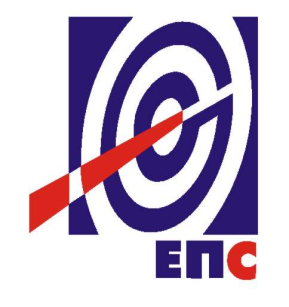 КОНКУРСНА ДОКУМЕНТАЦИЈАза подношење понуда у oтвореном поступку ради закључења oквирног споразума са једним понуђачем на период до две годинеза јавну набавку радова бр. ЈН/1000/0606/2017Извођење радова на одржавању јавног осветљења                                                                                    К О М И С И Ј А                                                                      за спровођење ЈН/1000/0606/2017                                                              формирана Решењем бр.12.01.-512605/3-17(заведено у ЈП ЕПС број 12.01.-512605/11-17 од 10.11.2017. године)Београд, новембар 2017. годинеНа основу чл. 32, 40. и 61. Закона о јавним набавкама („Сл. гласник РС”, бр. 124/2012, 14/2015 и 68/2015), (у даљем тексту Закон), члана 2. и 8. Правилника о обавезним елементима конкурсне документације у поступцима јавних набавки и начину доказивања испуњености услова („Сл. гласник РС”, бр. 86/2015), Одлуке о покретању поступка јавне набавке број 12.01.-512605/2-17 од 03.11.2017. године и Решења о образовању комисије за јавну набавку број 12.01.-512605/3-17 од 03.11.2017. године припремљена је:КОНКУРСНА ДОКУМЕНТАЦИЈАза подношење понуда у oтвореном поступку ради закључења oквирног споразума са једним понуђачем на период до две године за јавну набавку радова бр. ЈН/1000/0606/2017Извођење радова на одржавању јавног осветљењаСадржај конкурсне документацијеУкупан број страна документације: 236ОПШТИ ПОДАЦИ О ЈАВНОЈ НАБАВЦИЈавно предузеће „Електропривреда Србије“ Београд, Улица царице Милице бр. 2 Београд, (у даљем тексту „ЈП ЕПС“) спроводи отворени поступак јавне набавке радова бр. ЈН/1000/0606/2017 ради закључења оквирног споразума са једним понуђачем на две године.ПОДАЦИ О ПРЕДМЕТУ ЈАВНЕ НАБАВКЕ2.1 Опис предмета јавне набавке, назив и ознака из општег речника набавкеОпис предмета јавне набавке: Извођење радова на одржавању јавног осветљењаНазив из општег речника набавке: Грађевински радови	Ознака из општег речника набавке: 45000000-7Детаљни подаци о предмету набавке наведени су у техничкој спецификацији(поглавље 3. Конкурсне документације).ТЕХНИЧКА СПЕЦИФИКАЦИЈА(Врста, техничке карактеристике, квалитет, количина и опис радова, техничка документација и планови, начин спровођења контроле и обезбеђивања гаранције квалитета, рок извођења радова, место извођења радова, гарантни рок, евентуалне додатне услуге и сл.)Табела А2. - ГРАЂЕВИНСКА ДЕЛАТНОСТ3.6 Квалитет опис радова и начин спровођења контроле и обезбеђивања гаранције квалитетаПонуђач је у обавези да радове изведе у складу са Техничком спецификацијом и Обрасцем структуре цене, важећим Законом о планирању и изградњи (Сл.гл.РС бр. 72/2009, 81/2009 – испр. 64/2010 – одлуку УС, 24/2011, 121/2012, 42/2013 – одлуку УС, 50/2013 – одлуку УС, 98/2013 – одлуку УС, 132/2014 и 145/2014), Законом о безбедности и здрављу на раду и другим важећим подзаконским актима, стандардима, препорукама и техничким прописима и правилима струке за ову врсту делатности као и да пружи доказе о квалитету изведених радова.Понуђач је дужан да преко одговорних лице за праћење реализације оквирног споразума обавести Наручиоца о завршетку радова по појединачној наруџбеници закљученој на основу оквирног споразума, у виду захтева за примопредају изведених радова.Наручилац ће именовати лица за праћење реализације оквирног споразума која ће извршити преглед изведених радова. Лица за праћење реализације дужна су да без одлагања, а најкасније у року од 24 сата, по пријему обавештења изврше преглед изведених радова и уколико констатују да су радови изведени у свему према овом оквирном споразуму, односно појединачној наруџбеници, приступа се примопредаји изведених радова, о чему сачињава Записник о примопредаји изведених радова и коначном обрачуну, који потписује лице за праћење реализације оквирног споразума наручиоца и овлашћена лица понуђача.  Понуђач је дужан да своје активности прилагоди захтевима Наручиоца за планиране радове, без права надокнаде за евентуално посебно повећање трошкова за прековремени рад.За случај било каквог квантитативног или квалитативног одступања, лица за праћење реализације оквирног споразума наручиоца и понуђача сачиниће Записник са примедбама. Понуђач је дужан да одмах, а најкасније у року који комисија одреди Записником, отклони све евентуалне констатоване недостатке и примедбе.Када Понуђач отклони све евентуалне примедбе и недостатке у датим роковима, лица за праћење реализације уговора ће извршити поново пријем изведених радова и то констатовати новим Записником. Тек тада се сматра да је пријем изведених радова извршен успешно и да су изведени радови примљени од стране Наручиоца односно да је извођење радова према појединачној наруџбеници успешно завршено.Рок за извођење радоваНакон закључења оквирног споразума, када настане потреба Наручиоца за предметом набавке, Наручилац ће појединачне набавке реализовати потписивањем и достављањем изабраном понуђачу појединачних наруџбеница под условима из закљученог оквирног споразума у погледу предмета набавке, јединичних цена, начина и рокова плаћања, гарантног рока и осталих елемената дефинисаних оквирним споразумом.Понуђач се обавезује да предметне радове и пратеће услуге изврши стручно и квалитетно у складу са техничком спецификацијом, важећим техничким прописима и прописаним нормативима и стандардима за ову врсту радова, односно услуга.Рок за завршетак текућих радова по појединачној наруџбеници биће дефинисан у свакој наруџбеници.Рок за завршетак текућих радова је максимално 5 (пет) дана од дана пријем Наруџбенице.Рокови за хитне поправке:1.	Да буде омогућен пријем пријаве кварова на инсталацији јавног осветљења телефоном, електронском поштом, и поштом, 24 сата дневно у току године.2.	Рок за приступање отклањању кварова је 24 сата од момента извршене пријаве квара.3.	Рок за отклањања хитних кварова је до 2 сата од момента пријаве квара.Рок за извођење радова мирује у случају ако се појаве накнаде околности на страни Наручиоца, а које онемогућавају Извођача радова да изведе радове у уговореном року, и то:измене у току радова,накнадни захтеви Наручиоца.Рок за завршетак радова може се продужити на захтев Понуђача или Наручиоца ако у уговореном року наступе следеће околности:поступање трећих лица без кривице Страна у оквирном споразуму,прекид радова изазван актом надлежног органа, за који нису одговорне Стране у оквирном споразуму,временских неприлика које нису могле да се предвиде у тренутку потписивања оквирног споразума, а које би битно утицале на сигурност и безбедност радова, објеката, опреме и радне снаге,виша сила коју признају постојећи прописи,остале објективне околности које не зависе од воље Страна у оквирном споразуму.Понуђач је у обавези, да писаним путем благовремено обавести Наручиоца о разлозима кашњења и потребама продужетка рока, у складу са одредбама члана 115. Закона, што ће такође у писаној форми бити верификовано од стране Наручиоца.У случају да Понуђач не изведе радове у року наведеном року, Наручилац има право на наплату уговорне казне и банкарске гаранције за добро извршење посла, као и право на раскид оквирног споразума. Место за извођења радоваМесто извођења радова је дистрибутивно подручје Техничког центра Београд.Адресе извођења радова биће прецизније дефинисане у појединачним наруџбеницама.Гарантни рокГарантни рок за изведене текуће радове не може бити краћи од 12 месеци од дана када је потписан Записник о примопредаји изведених радова.Понуђач је дужан да се у гарантном периоду, а на писани захтев Наручиоца, у року од два дана, одазове и у најкраћем року отклони о свом трошку све недостатке, који су настали због његовог пропуста и неквалитетног рада, скривених мана уграђеног материјала и/или опреме као и због неодговарајућег квалитета уграђеног материјала и/или опреме за ту намену. Понуђач није дужан да о свом трошку отклони недостатке, који су последица нестручног руковања или ненаменске употребе. УСЛОВИ ЗА УЧЕШЋЕ У ПОСТУПКУ ЈАВНЕ НАБАВКЕ ИЗ ЧЛ. 75. И 76. ЗАКОНА О ЈАВНИМ НАБАВКАМА И УПУТСТВО КАКО СЕ ДОКАЗУЈЕ ИСПУЊЕНОСТ ТИХ УСЛОВАПонуда понуђача који не докаже да испуњава наведене обавезне и додатне услове из тачака 1. до 9. овог обрасца, биће одбијена као неприхватљива.1. Сваки подизвођач мора да испуњава услове из члана 75. став 1. тачка 1), 2) и 4) Закона, што доказује достављањем доказа наведених у овом одељку. Услове у вези са капацитетима из члана 76. Закона, понуђач испуњава самостално без обзира на ангажовање подизвођача.2. Сваки понуђач из групе понуђача  која подноси заједничку понуду мора да испуњава услове из члана 75. став 1. тачка 1), 2) и 4) Закона, што доказује достављањем доказа наведених у овом одељку. Услове у вези са капацитетима из члана 76. Закона понуђачи из групе испуњавају заједно, на основу достављених доказа у складу са овим одељком конкурсне документације.3. Докази о испуњености услова из члана 77. Закона могу се достављати у неовереним копијама. Наручилац може пре доношења одлуке о закључењу оквирног споразума, захтевати од понуђача, чија је понуда на основу извештаја комисије за јавну набавку оцењена као најповољнија да достави на увид оригинал или оверену копију свих или појединих доказа.Ако понуђач у остављеном, примереном року који не може бити краћи од пет дана, не достави на увид оригинал или оверену копију тражених доказа, Наручилац ће његову понуду одбити као неприхватљиву.4.Лице уписано у Регистар понуђача није дужно да приликом подношења понуде доказује испуњеност обавезних услова за учешће у поступку јавне набавке, односно Наручилац не може одбити као неприхватљиву, понуду зато што не садржи доказ одређен Законом или Конкурсном документацијом, ако је понуђач, навео у понуди интернет страницу на којој су тражени подаци јавно доступни. У том случају понуђач може, да у Изјави (која мора бити потписана и оверена), да наведе да је уписан у Регистар понуђача. Уз наведену Изјаву, понуђач може да достави и фотокопију Решења о упису понуђача у Регистар понуђача.  На основу члана 79. став 5. Закона понуђач није дужан да доставља следеће доказе који су јавно доступни на интернет страницама надлежних органа, и то:1)извод из регистра надлежног органа:-извод из регистра АПР: www.apr.gov.rs2)докази из члана 75. став 1. тачка 1) ,2) и 4) Закона-регистар понуђача: www.apr.gov.rs5. Уколико је доказ о испуњености услова електронски документ, понуђач доставља копију електронског документа у писаном облику, у складу са законом којим се уређује електронски документ.6. Ако понуђач има седиште у другој држави, Наручилац може да провери да ли су документи којима понуђач доказује испуњеност тражених услова издати од стране надлежних органа те државе.7. Ако понуђач није могао да прибави тражена документа у року за подношење понуде, због тога што она до тренутка подношења понуде нису могла бити издата по прописима државе у којој понуђач има седиште и уколико уз понуду приложи одговарајући доказ за то, Наручилац ће дозволити понуђачу да накнадно достави тражена документа у примереном року.8. Ако се у држави у којој понуђач има седиште не издају докази из члана 77. став 1. Закона, понуђач може, уместо доказа, приложити своју писану изјаву, дату под кривичном и материјалном одговорношћу оверену пред судским или управним органом, јавним бележником или другим надлежним органом те државе9. Понуђач је дужан да без одлагања, а најкасније у року од пет дана од дана настанка промене у било којем од података које доказује, о тој промени писмено обавести наручиоца и да је документује на прописани начин.КРИТЕРИЈУМ ЗА ЗАКЉУЧЕЊЕ ОКВИРНОГ СПОРАЗУМАИзбор најповољније понуде ће се извршити применом критеријума - Најнижа понуђена цена.Критеријум за оцењивање и рангирање понуда - најнижа понуђена цена, заснива се на понуђеној цени као једином критеријуму.Напомена: Вредност понуде се користи у поступку стручне оцене понуда за рангирање истих док се оквирни споразум закључује на процењену вредност набавке.У случају примене критеријума најниже понуђене цене, а у ситуацији када постоје понуде домаћег и страног понуђача који изводе радове, Наручилац мора изабрати понуду домаћег понуђача под условом да његова понуђена цена није већа од 5% у односу на нaјнижу понуђену цену страног понуђача.У понуђену цену страног понуђача урачунавају се и царинске дажбине.Домаћи Понуђач је правно лице резидент у смислу закона којим се уређује порез на добит правних лица, односно физичко лице резидент у смислу закона којим се уређује порез на доходак грађана.Ако је поднета заједничка понуда, група понуђача се сматра домаћим Понуђачем ако је сваки члан групе понуђача правно лице резидент у смислу закона којим се уређује порез на добит правних лица, односно физичко лице резидент у смислу закона којим се уређује порез на доходак грађана (лице из члана 86. става 6. Закона).Ако је поднета понуда са подизвођачем, Понуђач се сматра домаћим понуђачем, ако је Понуђач и његов подизвођач правно лице резидент у смислу закона којим се уређује порез на добит правних лица, односно физичко лице резидент у смислу закона којим се уређује порез на доходак грађана (лице из члана 86. става 6. Закона).Предност дата за домаће понуђаче (члан 86.  став 3. Закона) у поступцима јавних набавки у којима учествују понуђачи из држава потписница Споразума о слободној трговини у централној Европи (ЦЕФТА 2006) примењиваће се сходно одредбама тог споразума.Предност дата за домаће понуђаче (члан 86. став 3. Закона) у поступцима јавних набавки у којима учествују понуђачи из држава потписница Споразума о стабилизацији и придруживању између Европских заједница и њихових држава чланица, са једне стране, и Републике Србије, са друге стране, примењиваће се сходно одредбама тог Споразума.5.1. Резервни критеријумУколико две или више понуда имају исту понуђену цену, као повољнија биће рангирана понуда оног понуђача који је понудио дужи гарантни рок.Уколико ни после примене резервног критеријума не буде могуће рангирати сваку понуду, рангирање понуда биће извршено путем жреба.Извлачење путем жреба Наручилац ће извршити јавно, у присуству понуђача који имају исту понуђену цену. На посебним папирима који су исте величине и боје Наручилац ће исписати називе понуђача, те папире ставити у кутију, одакле ће председник Комисије извлачити само по један папир све док се не извуку сви папири. Понуди Понуђача чији назив буде на извученом папиру биће додељен повољнији ранг у односу на остале неизвучене све док се не рангирају све понуде.УПУТСТВО ПОНУЂАЧИМА КАКО ДА САЧИНЕ ПОНУДУКонкурсна документација садржи Упутство понуђачима како да сачине понуду и потребне податке о захтевима Наручиоца у погледу садржине понуде, као и услове под којима се спроводи поступак избора најповољније понуде у поступку јавне набаве Понуђач мора да испуњава све услове одређене Законом о јавним набавкама (у даљем тексту: Закон) и конкурсном документацијом. Понуда се припрема и доставља на основу позива, у складу са конкурсном документацијом, у супротном, понуда се одбија као неприхватљива.Језик на којем понуда мора бити састављенаПоступак јавне набавке води се на српском језику и Понуђач подноси понуду на српском језику.Наручилац може да захтева да делови понуде који су достављени на страном језику буду преведени на српски језик у складу са чланом 18. став 3. ЗЈН.Начин састављања и подношења понудеПонуђач је обавезан да сачини понуду тако што Понуђач уписује тражене податке у обрасце који су саставни део конкурсне документације и оверава је печатом и потписом законског заступника, другог заступника уписаног у регистар надлежног органа или лица овлашћеног од стране законског заступника уз доставу овлашћења у понуди. Доставља их заједно са осталим документима који представљају обавезну садржину понуде.Препоручује се да сви документи поднети у понуди  буду нумерисани и повезани у целину (јемствеником, траком и сл.), тако да се појединачни листови, односно прилози, не могу накнадно убацивати, одстрањивати или замењивати. Препоручује се да се нумерација поднете документације и образаца у понуди изврши на свакоj страни на којој има текста, исписивањем “1 од n“, „2 од n“ и тако све до „n од n“, с тим да „n“ представља укупан број страна понуде.Препоручује се да доказе који се достављају уз понуду, а због своје важности не смеју бити оштећени, означени бројем (банкарска гаранција, меница), стављају се у посебну фолију, а на фолији се видно означава редни број странице листа из понуде. Фолија се мора залепити при врху како би се докази, који се због своје важности не смеју оштетити, заштитили.Понуђач подноси понуду у затвореној коверти или кутији, тако да се при отварању може проверити да ли је затворена, као и када, на адресу:Јавно предузеће „Електропривреда Србије“ Београд, ПАК 103925  писарница - са назнаком: ,,НЕ ОТВАРАТИ - Понуда за јавну набавку радова бр. ЈН/1000/0606/2017  -  Извођење радова на одржавању јавног осветљења“На полеђини коверте обавезно се уписује тачан назив и адреса Понуђача, телефон и факс понуђача, као и име и презиме овлашћеног лица за контакт.У случају да понуду подноси група понуђача, на полеђини коверте је пожељно назначити да се ради о групи понуђача и навести називе и адресу свих чланова групе понуђача.Уколико понуђачи подносе заједничку понуду, група понуђача може да се определи да обрасце дате у конкурсној документацији потписују и печатом оверавају сви понуђачи из групе понуђача или група понуђача може да одреди једног понуђача из групе који ће потписивати и печатом оверавати обрасце дате у конкурсној документацији, изузев образаца који подразумевају давање изјава под материјалном и кривичном одговорношћу морају бити потписани и оверени печатом од стране сваког понуђача из групе понуђача.У случају да се понуђачи определе да један Понуђач из групе потписује и печатом оверава обрасце дате у конкурсној документацији (изузев образаца који подразумевају давање изјава под материјалном и кривичном одговорношћу), наведено треба дефинисати споразумом којим се понуђачи из групе међусобно и према наручиоцу обавезују на извршење јавне набавке, а који чини саставни део заједничке понуде сагласно чл. 81. Закона. Уколико је неопходно да Понуђач исправи грешке које је направио приликом састављања понуде и попуњавања образаца из конкурсне документације, дужан је да поред такве исправке стави потпис особе или особа које су потписале образац понуде и печат понуђача. Обавезна садржина понудеОбавезну садржину понуде чине следећи документи и обрасци које Понуђач доставља попуњене, потписане од стране овлашћеног лица понуђача и оверене печатом:Образац понуде – Образац 1,Образац структуре цене - Образац 2 (Доставити и на ЦД-у),Образац структуре цене на CD-у, у Excel (*.xls) формату,Докази којима се доказује испуњеност услова за учешће у поступку јавне набавке из члана 75. и 76. ЗЈН (Образац 5, Образац 6, Образац 7 и Образац 8) у складу са упутством како се доказује испуњеност тих услова из поглавља 4. конкурсне документације,Модел оквирног споразума, потписан и печатом оверен од стране понуђача, Изјава понуђача о независној понуди у складу са чланом 26. ЗЈН  - Образац 3,7) Изјава понуђача у складу са чланом 75. став 2. ЗЈН - Образац 4,8) Средство финансијског обезбеђења (СФО) - Банкарска гаранција за озбиљност понуде,9) Трошкови припреме понуде – Образац 9,10)	Овлашћење за потписника (ако не потписује заступник),11) Прилог 1 – Прилог о безбедности и здрављу на раду,12)	Споразум којим се понуђачи из групе међусобно и према Наручиоцу обавезују на извршење јавне набавке, у случају подношења заједничке понуде (Прилог 2 је понуђен само као пример споразума).Пожељно  је да сви обрасци и документи који чине обавезну садржину понуде буду сложени према наведеном редоследу.  Наручилац ће одбити као неприхватљиве све понуде које не испуњавају услове из позива за подношење понуда и конкурсне документације.Наручилац ће одбити као неприхватљиву понуду Понуђача, за коју се у поступку стручне оцене понуда утврди да докази који су саставни део понуде садрже неистините податке.Подношење и отварање понудаБлаговременим се сматрају понуде које су примљене, у складу са Позивом за подношење понуда објављеним на Порталу јавних набавки, без обзира на начин на који су послате.Ако је понуда поднета по истеку рока за подношење понуда одређеног у позиву, сматраће се неблаговременом, а Наручилац ће по окончању поступка отварања понуда, овакву понуду вратити неотворену понуђачу, са назнаком да је поднета неблаговремено.Комисија за јавне набавке ће благовремено поднете понуде јавно отворити дана наведеном у Позиву за подношење понуда у просторијама Јавног предузећа „Електропривреда Србије“ Београд, ул. Балканска бр.13, сала за састанке на другом спрату. Представници понуђача који учествују у поступку јавног отварања понуда, морају да пре почетка поступка јавног отварања доставе Комисији за јавне набавке писано овлашћење за учествовање у овом поступку (пожељно је да буде издато на меморандуму понуђача), заведено и оверено печатом и потписом законског заступника понуђача или другог заступника уписаног у регистар надлежног органа или лица овлашћеног од стране законског заступника уз доставу овлашћења у понуди.Комисија за јавну набавку води Записник о отварању понуда у који се уносе подаци у складу са Законом.Записник о отварању понуда потписују чланови комисије и присутни овлашћени представници понуђача, који преузимају примерак записника.Наручилац ће у року од 3 дана од дана окончања поступка отварања понуда поштом или електронским путем доставити Записник о отварању понуда понуђачима који нису учествовали у поступку отварања понуда.Начин подношења понудеПонуђач може поднети само једну понуду.Понуда може бити поднета самостално, са подизвођачем или као заједничка понуда.Понуђач који је самостално поднео понуду не може у другим понудама да учествује у заједничкој понуди или као подизвођач, нити исто лице може учествовати у више заједничких понуда, у супротном, такве понуде ће бити одбијене.Измена, допуна и опозив понудеУ року за подношење понуде понуђач може да измени, допуни или опозове своју понуду, на исти начин на који је поднео и саму понуду - непосредно или путем поште у затвореној коверти или кутији.У случају измене, допуне или опозива понуде, понуђач треба на коверти да назначи назив и адресу понуђача. У случају да је понуду поднела група понуђача, на коверти је потребно назначити да се ради о групи понуђача и навести називе и адресу свих учесника у заједничкој понуди.Измену, допуну или опозив понуде треба доставити на адресу Наручиоца са назнаком:„Измена понуде за ЈН радова бр. ЈН/1000/0606/2017 или„Допуна понуде за ЈН радова бр. ЈН/1000/0606/2017или„Опозив понуде за ЈН радова бр. ЈН/1000/0606/2017У случају опозива поднете понуде пре истека рока за подношење понуда, Наручилац такву понуду неће отварати, већ ће је неотворену вратити понуђачу.Уколико понуђач измени или опозове понуду поднету по истеку рока за подношење понуда, Наручилац ће наплатити средство обезбеђења дато на име озбиљности понуде.ПартијеНабавка није обликована по партијама.Понуда са варијантамаПонуда са варијантама није дозвољена.Подношење понуде са подизвођачимаПонуђач је дужан да у понуди наведе да ли ће извршење набавке делимично поверити подизвођачу. Ако Понуђач у понуди наведе да ће делимично извршење набавке поверити подизвођачу, дужан је да наведе:- назив подизвођача, а уколико оквирни споразум/наруџбеница између наручиоца и понуђача буде закључен, тај подизвођач ће бити наведен у оквирном споразуму/ наруџбеница;- проценат укупне вредности набавке који ће поверити подизвођачу, а који не може бити већи од 50% као и део предметне набавке који ће извршити преко подизвођача.Понуђач у потпуности одговара Наручиоцу за извршење уговорене набавке, без обзира на број подизвођача и обавезан је да Наручиоцу, на његов захтев, омогући приступ код подизвођача ради утврђивања испуњености услова.Обавеза Понуђача је да за подизвођача достави доказе о испуњености обавезних услова из члана 75. став 1. тачка 1), 2) и 4) Закона наведених у одељку Услови за учешће из члана 75. и 76. Закона и Упутство како се доказује испуњеност тих услова. Доказ из члана 75.став 1.тачка 5) Закона понуђач може да испуни  преко подизвођача.Додатне услове понуђач испуњава самостално, без обзира на агажовање подизвођача.Све обрасце у понуди потписује и оверава Понуђач, изузев образаца под пуном материјалном и кривичном одговорношћу, које попуњава, потписује и оверава сваки подизвођач у своје име (Образац изјаве у складу са чланом 75. став 2. Закона).Понуђач не може ангажовати као подизвођача лице које није навео у понуди, у супротном Наручилац ће реализовати средство обезбеђења и раскинути оквирни споразум, осим ако би раскидом Оквирног споразума Наручилац претрпео знатну штету. Добављач може ангажовати као подизвођача лице које није навео у понуди, ако је на страни подизвођача након подношења понуде настала трајнија неспособност плаћања, ако то лице испуњава све услове одређене за подизвођача и уколико добије претходну сагласност Наручиоца. Све ово не утиче на правило да понуђач (добављач) у потпуности одговара Наручиоцу за извршење обавеза из поступка јавне набавке, односно за извршење уговорних обавеза , без обзира на број подизвођача.Наручилац у овом поступку не предвиђа примену одредби става 9. и 10. члана 80. Закона.Подношење заједничке понудеУ случају да више понуђача поднесе заједничку понуду, они као саставни део понуде морају доставити Споразум о заједничком извршењу набавке, којим се међусобно и према Наручиоцу обавезују на заједничко извршење набавке, који обавезно садржи податке прописане чланом 81. став 4. и 5. Закона и то: податке о члану групе који ће бити Носилац посла, односно који ће поднети понуду и који ће заступати групу понуђача пред Наручиоцем;опис послова сваког од понуђача из групе понуђача у извршењу оквирног споразума.Сваки понуђач из групе понуђача  која подноси заједничку понуду мора да испуњава услове из члана 75.  став 1. тачка 1), 2) и 4) Закона, наведене у одељку Услови за учешће из члана 75. и 76. Закона и Упутство како се доказује испуњеност тих услова. Услове у вези са капацитетима, у складу са чланом 76. Закона, понуђачи из групе испуњавају заједно, на основу достављених доказа дефинисаних конкурсном документацијом.Услов из члана 75. став 1. тачка 5. Закона, обавезан је да испуни понуђач из групе понуђача којем је поверено извршење дела набавке за које је неопходна испуњеност тог услова односно исти се можем испунити преко подизвођача.У случају заједничке понуде групе понуђача обрасце под пуном материјалном и кривичном одговорношћу попуњава, потписује и оверава сваки члан групе понуђача у своје име (Образац Изјаве о независној понуди и Образац изјаве у складу са чланом 75. став 2. Закона).Понуђачи из групе понуђача одговорају неограничено солидарно према наручиоцу.Објашњења у вези обавезних елемената понуде од којих зависи прихватљивост понуде6.11.1 Понуђена ценаЦена у понуди мора да буде изражена у динарима.Понуда која је изражена у две валуте, сматраће се неприхватљивом.Цене у понуди се исказују без ПДВ-а и са ПДВ-ом, с тим да се приликом оцењивања понуде узима у обзир цена без ПДВ-а. Јединичне цене и укупно понуђена цена морају бити изражене са две децимале у складу са правилом заокруживања бројева. У случају рачунске грешке меродавна ће бити јединична цена.Понуђена цена укључује све зависне трошкове као што су: трошкови рада, уграђеног материјала и опреме, ангажовања опреме и механизације, трошкови утовара и истовара опреме и материјала, транспортни трошкови, трошкове царине уколико је из увоза, трошкове шпедитера и увозника, комплетно осигурање до места испоруке и након испоруке до успешно обављеног прегледа изведених радова, трошкови испуњења обавеза у гарантном периоду и све евентуалне трошкове везане за испуњавање одредби Закона о безбедности и здрављу на раду и Закона о заштити животне средине, као и трошкове за прибављање средстава финансијског обезбеђења и све остале непоменуте трошкове настале у реализацији оквирног споразума.Цене свих појединачних радова и материјала исказане су у Обрасцу структуре цене, а укупна цена служи за упоређивање понуда приликом оцењивања понуда.Потребе за радовима које су наведене у Обрасцу структуре цене су оквирне за све време важења оквирног споразума и може доћи до одступања у потребама у оквиру уговорене цене. Уколико се у поступку стручне оцене понуда установи да одређене јединичне цене превазилазе тржишно упоредиве цене (узимајући у обзир предмет набавке и период трајања оквирног споразума), Наручилац ће у складу са чланом 93. Закона тражити од понуђача додатне информације или појашњења око висине појединачно понуђених цена за које Наручилац сматра да нису тржишно упоредиве и ако исти не буде образложио понуђене цене за које је упућен захатев, таква понуда ће бити одбијена као неприхватљива.Корекција ценеНакон закључења уговора на основу оквирног споразума, Наручилац може дозволити промену уговорене цене изражене у динарима само из објективних разлога. Објективан разлог због којег се може дозволити промена цене је ако се индекс потрошачких цена повећа за преко 5% према подацима Републичког органа за послове статистике.У случају примене корекције цене понуђач ће издати рачун на основу уговорених јединичних цена, а износ  корекције цене ће исказати као корекцију рачуна у виду књижног задужења/одобрења.Променом оквирног споразума не сматра се усклађивање цене са унапред јасно дефинисаним параметрима у оквирном споразуму и овој конкурсној документацији.Начин и услови плаћањаЗа све радове који су изведени у текућем месецу по појединачној наруџбеници, понуђач ће издати рачун са датумом промета најкасније последњег дана у месецу, након успешно обављеног пријема изведених радова, односно потписивањем Записника о примопредаји изведених радова од стране овлашћених лица за праћење реализације уговора наручиоца и овлашћених лица понуђача.Уз рачун понуђач је обавезан да достави копију наруџбенице и Записник/е о примопредаји изведених радова, обострано потписан од стране овлашћених представника наручиоца и понуђача. Адреса за доставу рачуна је ЈП Електропривреда Србије, Масарикова 1-3, 11000 Београд.Наручилац ће плаћање извршити на текући рачун Понуђача у динарима, у складу са важећим прописима, у законском року до 45 дана од дана пријема исправног рачуна. Обрачун изведених радова не сме бити већи од укупно уговорене цене у појединачној наруџбеници.Обрачун изведених радова према свим укупно издатим појединачним наруџбеницама не сме бити већи од вредности на коју се закључује Оквирни споразум.Обавезе по Оквирном споразуму који се закључи на основу ове јавне набавке, ако се реализују у наредним годинама, Наручилац ће извршити у складу са усвојеним Годишњим планом пословања за наредне године.У случају примене корекције цене понуђач ће издати рачун на основу уговорених јединичних цена, а за вредност корекције цене на рачуну ће исказати као корекцију рачуна/ситуације књижно задужење/одобрење, или ће уз рачун за корекцију цене доставити књижно задужење/одобрење.6.11.5 Издавање наруџбеница, рок за почетак и завршетак радоваНаручилац је дужан да Понуђачу за сваки појединачни посао изда писаним путем наруџбеницу са дефинисаним радовима и местом извршења радова према стварним потребама Наручиоца, које могу евентуално одступати од укупних количина по позицијама дефинисаним у структури цене, а у оквиру укупно уговорене цене.Рок за завршетак текућих радова биће дефинисан у појединачним наруџбеницама.Рокови за хитне поправке:1.	Да буде омогућен пријем пријаве кварова на инсталацији јавног осветљења телефоном, електронском поштом, и поштом, 24 сата дневно у току године.2.	Рок за приступање отклањању кварова је 24 сата од момента извршене пријаве квара.3.	Рок за отклањања хитних кварова је до 2 сата од момента пријаве квара.Понуђач је дужан да у року од 2 дана од пријема наруџбенице са пратећом документацијом, писаним путем достави евентуалне сугестије, допуне, исправке или захтев за додатна објашњења.У случају да то не учини, сматра се да је Понуђач прихватио наруџбеницу од датума пријема наруџбенице. Прихватањем наруџбенице Понуђач прихвата и све обавезе које проистичу из оквирног споразума и сноси све последице дефинисане оквирним споразумом.За сваку појединачну наруџбеницу, завршетак извођења радова је дан успешно извршеног прегледа изведених радова и потписан Записнику о примопредаји изведених радова.Понуђач је дужан да своје активности прилагоди захтевима Наручиоца за планиране радове, без права надокнаде за евентуално посебно повећање трошкова за прековремени рад.6.11.6 Преглед изведених радоваНакон изведених радова, према сваком појединачном Захтеву за извођење радова/спецификација и достављања обавештења Понуђача о завршетку радова и спремности за преглед изведених радова, лица за праћење реализације уговора које одреди Наручилац ће уз присуство представника Понуђача, у наредних 24 часа, на лицу места, обавити преглед изведених радова о чему ће сачинити и потписати Записник о примопредаји изведених радова – без примедби.Записник мора бити потписан од стране лица одређеног за праћење реализације уговора од стране Наручиоца и од стране одговорног лица Понуђача.Понуђач је дужан да у што краћем року који се дефинише у Записнику, отклони све евентуалне констатоване недостатке и примедбе.Када Понуђач отклони све евентуалне примедбе и недостатке у датим роковима, извршиће се поново преглед изведених радова и то констатовати новим Записником о примопредаји изведених радова – без примедби. Тек тада се сматра да је преглед изведених радова извршен успешно и да су изведени радови примљени од стране Наручиоца односно да је извођење радова по предметном појединачном Уговору завршено.Гарантни рокЗа изведене текуће радове гарантни период не може бити краћи од 12 месеци од дана потписивања Записника о примопредаји изведених радова.Извођач је дужан да се у гарантном периоду, а на писани захтев Наручиоца, у року од два дана, одазове и у најкраћем року отклони о свом трошку све недостатке, који су настали због његовог пропуста и неквалитетног рада.Извођач није дужан да о свом трошку отклони недостатке, који су последица нестручног руковања или ненаменске употребе од стране Наручиоца.Рок важења понудеРок важења понуде не може бити краћи од 90 дана од дана отварања понуда.У случају да понуђач наведе краћи рок важења понуде, понуда ће бити одбијена, као неприхватљива.Средства финансијског обезбеђењаНаручилац користи право да захтева средстава финансијског обезбеђења (у даљем тексу СФО) којим понуђачи обезбеђују испуњење својих обавеза достављају се:- у поступку јавне набавке и достављају се уз понуду,- у поступку закључења оквирног споразума,- по потписивању Записника о примопредаји изведених радова – без примедби.Сви трошкови око прибављања средстава обезбеђења падају на терет Понуђача и исти могу бити наведени у Обрасцу трошкова припреме понуде.Члан групе понуђача може бити налогодавац средства финансијског обезбеђења.Средства финансијског обезбеђења морају да буду у валути у којој је и понуда.Понуђач је дужан да достави следећа средства финансијског обезбеђења за сваку партију посебно:6.12.1 Као саставни део понуде понуђач доставља:6.12.1.1 Банкарску гаранцију за озбиљност понудеПонуђач је у обавези да приликом подношења понуде достави оригинал банкарску гаранцију за озбиљност понуде у износу од 5% од укупне вредности понуде без ПДВ. Банкарскa гаранцијa понуђача мора бити неопозива, безусловна (без права на приговор) и наплатива на први писани позив, са роком важења најмање 30 календарских дана дужим од рока важења понуде.Наручилац ће уновчити гаранцију за озбиљност понуде дату уз понуду уколико: Понуђач након истека рока за подношење понуда повуче, опозове или измени своју понуду илиПонуђач коме је додељен оквирни споразум благовремено не потпише оквирни споразум или Понуђач коме је додељен оквирни споразум не поднесе исправно средство обезбеђења за добро извршење посла у складу са захтевима из конкурсне документације.У случају да је пословно седиште банке гаранта у Републици Србији у случају спора по овој гаранцији, утврђује се надлежност суда у Београду и примена материјалног права Републике Србије.У случају да је пословно седиште банке гаранта изван Републике Србије у случају спора по овој Гаранцији, утврђује се надлежност Сталне арбитраже при ПКС уз примену Правилника ПКС и процесног и материјалног права Републике Србије. Поднета банкарска гаранција не може да садржи додатне услове за исплату, краће рокове, мањи износ или промењену месну надлежност за решавање спорова.Понуђач може поднети гаранцију стране банке само ако је тој банци додељен кредитни рејтинг.Банкарска гаранција ће бити враћена понуђачу са којим није закључен оквирни споразум одмах по закључењу оквирног споразума са понуђачем чија је понуда изабрана као најповољнија, а понуђачу са којим је закључен оквирни споразум у року од 10 (словима: десет) дана од дана предаје Наручиоцу инструмената обезбеђења извршења уговорених обавеза која су захтевана оквирним споразумом.На банкарске гаранције примењују се одредбе Једнобразних правила за гаранције УРДГ 758, Међународне коморе у Паризу.Гаранција се не може уступити и није преносива без сагласности Корисника, Налогодавца и Емисионе банке.Гаранција истиче на наведени датум, без обзира да ли је овај документ враћен или не.6.12.2 У тренутку закључења оквирног споразума Понуђач је дужан да достави:Банкарску гаранцију за добро извршење послаИзабрани Понуђач је дужан да у тренутку закључења оквирног споразума најкасније у року од 10 дана од дана обостраног потписивања оквирног споразума од стране законских заступника уговорних страна, а пре почетка вршења радова, као одложни услов из члана 74. став 2. Закона о облигационим односима („Сл. лист СФРЈ“ бр. 29/78, 39/85, 45/89 – одлука УСЈ и 57/89, „Сл.лист СРЈ“ бр. 31/93 и „Сл. лист СЦГ“ бр. 1/2003 – Уставна повеља),  преда Наручиоцу СФО за добро извршење посла.Изабрани Понуђач је дужан да Наручиоцу достави банкарску гаранцију за добро извршење посла, неопозиву,  безусловну (без права на приговор) и на први писани позив наплативу банкарску гаранцију за добро извршење посла у износу од 10% вредности оквирног споразума без ПДВ и роком важности 30 (словима: тридесет) дана дужим од уговореног рока трајања оквирног споразума.Поднета банкарска гаранција не може да садржи додатне услове за исплату, краће рокове, мањи износ или промењену месну надлежност за решавање спорова.Наручилац ће уновчити дату банкарску гаранцију за добро извршење посла у случају да изабрани понуђач не буде извршавао своје уговорне обавезе у роковима и на начин предвиђен оквирним споразумом и појединачним уговорима. У случају да је пословно седиште банке гаранта у Републици Србији у случају спора по овој Гаранцији, утврђује се надлежност суда у Београду и примена материјалног права Републике Србије. У случају да је пословно седиште банке гаранта изван Републике Србије у случају спора по овој Гаранцији, утврђује се надлежност Сталне арбитраже при Привредној комори Србије уз примену Правилника Привредне коморе Србије и процесног и материјалног права Републике Србије.У случају да Изабрани понуђач поднесе банкарску гаранцију стране банке, изабрани понуђач може поднети гаранцију стране банке само ако је тој банци додељен кредитни рејтинг.Банкарска гаранција се не може уступити  и  није преносива без сагласности Страна у споразуму и емисионе банке.  На ову  банкарску гаранцију примењују се Једнообразна правила за гаранције на позив (URDG 758) Међународне трговинске коморе у Паризу.Ова гаранција истиче на наведени  датум, без обзира да ли је овај документ враћен или није.6.12.3 По потписивању Записника о примопредаји изведених радова – без примедби:Меница као гаранција за  отклањање недостатака у гарантном рокуПонуђач је обавезан да Наручиоцу у тренутку потписивања првог Записника о примопредају изведених радова – без примедби, само уколико је то појединачним уговором захтевано, достави:бланко сопствену меницу за отклањање недостатака у гарантном року издата са клаузулом „без протеста“ и „без извештаја“ потписана од стране законског заступника или лица по овлашћењу законског заступника, на начин који прописује Закон о меници ("Сл. лист ФНРЈ" бр. 104/46, "Сл. лист СФРЈ" бр. 16/65, 54/70 и 57/89 и "Сл. лист СРЈ" бр. 46/96, Сл. лист СЦГ бр. 01/03 Уст. повеља)Менично писмо – овлашћење којим понуђач овлашћује Наручиоца да може наплатити меницу на износ од 5% од вредности оквирног споразума без ПДВ закљученог на основу оквирног споразума са роком важења минимално 30 (словима: тридесет) дана дужим од гарантног рока, с тим да евентуални продужетак гарантног рока има за последицу и продужење рока важења менице и меничног овлашћења, фотокопију важећег Картона депонованих потписа овлашћених лица за располагање новчаним средствима понуђача код  пословне банке, оверену од стране банке на дан издавања менице и меничног овлашћења (потребно је да се поклапају датум са меничног овлашћења и датум овере банке на фотокопији депо картона),фотокопију ОП обрасца,Доказ о регистрацији менице у Регистру меница Народне банке Србије (фотокопија  Захтева за регистрацију менице од стране пословне банке која је извршила регистрацију менице или извод са интернет странице Регистра меница и овлашћења НБС).Меница може бити наплаћена у случају да изабрани Понуђач не отклони недостатке у гарантном року. Пружалац услуге има обавезу да продужава рок важности достављене менице као средство финансијског обезбеђења за отклањање недостатака у гарантном року у складу са динамиком извођења радова, тако да буде обезбеђен гарантни рок за све радове који су предмет набавке.Уколико се средство финансијског обезбеђења не достави у уговореном року, Наручилац има право да наплати средство финанасијског обезбеђења за добро извршење посла.6.14 Достављање средстава финансијског обезбеђењаСредство финансијског обезбеђења за озбиљност понуде доставља се као саставни део понуде и гласи на Јавно предузеће „Електропривреда Србије“ Београд, Царице Милице 2, 11000 Београд.Средство финансијског обезбеђења за добро извршење посла гласи на Јавно предузеће „Електропривреда Србије“, Царице Милице 2, Београд и доставља се лично или поштом на адресу Балканска 13, 11000 Београд.Средство финансијског обезбеђењан за отклањање недостатака у гарантном року гласи на Јавно предузеће „Електропривреда Србије“ Београд, Царице Милице 2, и доставља се лично или поштом на адресу Технички центар Београд, Масарикова 1-3, 11000 Београд.Начин означавања поверљивих података у понудиПодаци које понуђач оправдано означи као поверљиве биће коришћени само у току поступка јавне набавке у складу са позивом и неће бити доступни ником изван круга лица која су укључена у поступак јавне набавке. Ови подаци неће бити објављени приликом отварања понуда и у наставку поступка. Наручилац може да одбије да пружи информацију која би значила повреду поверљивости података добијених у понуди. Као поверљива, понуђач може означити документа која садрже личне податке, а које не садржи ни један јавни регистар, или која на други начин нису доступна, као и пословне податке који су прописима одређени као поверљиви. Наручилац ће као поверљива третирати она документа која у десном горњем углу великим словима имају исписано „ПОВЕРЉИВО“.Наручилац не одговара за поверљивост података који нису означени на горе наведени начин.Ако се као поверљиви означе подаци који не одговарају горе наведеним условима, Наручилац ће позвати понуђача да уклони ознаку поверљивости. Понуђач ће то учинити тако што ће његов представник изнад ознаке поверљивости написати „ОПОЗИВ“, уписати датум, време и потписати се.Ако понуђач у року који одреди Наручилац не опозове поверљивост докумената, Наручилац ће третирати ову понуду као понуду без поверљивих података.Наручилац је дужан да доследно поштује законите интересе понуђача, штитећи њихове техничке и пословне тајне у смислу закона којим се уређује заштита пословне тајне.Неће се сматрати поверљивим докази о испуњености обавезних услова,цена и други подаци из понуде који су од значаја за примену критеријума и рангирање понуде. Поштовање обавеза које произлазе из прописа о заштити на раду и других прописаПонуђач је дужан да при састављању понуде изричито наведе да је поштовао обавезе које произлазе из важећих прописа о заштити на раду, запошљавању и условима рада, заштити животне средине, као и да нема забрану обављања делатности која је на снази у време подношења понуде.Начело заштите животне средине и обезбеђивања енергетске ефикасностиНаручилац је дужан да изводи радови тако да која не загађују, односно који минимално утичу на животну средину, односно који обезбеђују адекватно смањење потрошње енергије – енергетску ефикасност.Додатне информације и објашњењаЗаинтерсовано лице може, у писаном облику, тражити од Наручиоца додатне информације или појашњења у вези са припремањем понуде,при чему може да укаже Наручиоцу и на евентуално уочене недостатке и неправилности у конкурсној документацији, најкасније пет дана пре истека рока за подношење понуде, на адресу Наручиоца, са назнаком: „ОБЈАШЊЕЊА – позив за јавну набавку број ЈН/1000/0606/2017“ или електронским путем на е-mail адресу aleksandra.adamovic@eps.rs, радним данима (понедељак – петак) у времену од 07:30 до 15:30 часова. Захтев за појашњење примљен после наведеног времена или током викенда или нерадног дана биће евидентиран као примљен првог следећег радног дана.Наручилац ће у року од три дана по пријему захтева објавити Одговор на захтев на Порталу јавних набавки и својој интернет страници.Тражење додатних информација и појашњења телефоном није дозвољено.Ако је документ из поступка јавне набавке достављен од стране наручиоца или понуђача путем електронске поште или факсом, страна која је извршила достављање дужна је да од друге стране захтева да на исти начин потврди пријем тог документа, што је друга страна дужна и да учини када је то неопходно као доказ да је извршено достављање.Ако Наручилац у року предвиђеном за подношење понуда измени или допуни конкурсну документацију, дужан је да без одлагања измене или допуне објави на Порталу јавних набавки и на својој интернет страници.Ако Наручилац измени или допуни конкурсну документацију осам или мање дана пре истека рока за подношење понуда, Наручилац је дужан да продужи рок за подношење понуда и објави обавештење о продужењу рока за подношење понуда.По истеку рока предвиђеног за подношење понуда Наручилац не може да мења нити да допуњује конкурсну документацију.Комуникација у поступку јавне набавке се врши на начин предвиђен чланом 20. Закона.У зависности од изабраног вида комуникације, Наручилац ће поступати у складу са 13. начелним ставом који је Републичка комисија за заштиту права у поступцима јавних набавки заузела на 3. Општој седници, 14.04.2014. године (објављеним на интернет страници www.кjn.gov.rs).Трошкови понудеТрошкове припреме и подношења понуде сноси искључиво понуђач и не може тражити од наручиоца накнаду трошкова.Понуђач може да у оквиру понуде достави укупан износ и структуру трошкова припремања понуде тако што попуњава, потписује и оверава печатом Образац трошкова припреме понуде.Додатна објашњења, контрола и допуштене исправкеНаручилац може да захтева од понуђача додатна објашњења која ће му помоћи при прегледу, вредновању и упоређивању понуда, а може да врши и контролу (увид) код понуђача, односно његовог подизвођача.Уколико је потребно вршити додатна објашњења, Наручилац ће понуђачу оставити примерени рок да поступи по позиву Наручиоца, односно да омогући наручиоцу контролу (увид) код понуђача, као и код његовог подизвођача.Наручилац може, уз сагласност понуђача, да изврши исправке рачунских грешака уочених приликом разматрања понуде по окончаном поступку отварања понуда.У случају разлике између јединичне цене и укупне цене, меродавна је јединична цена. Ако се понуђач не сагласи са исправком рачунских грешака, Наручилац ће његову понуду одбити као неприхватљиву.Разлози за одбијање понудеПонуда ће бити одбијена ако:је неблаговремена, неприхватљива или неодговарајућа;ако се понуђач не сагласи са исправком рачунских грешака;ако има битне недостатке сходно члану 106. Закона.Наручилац ће донети Одлуку о обустави поступка јавне набавке у складу са чланом 109. Закона.Рок за доношење Одлуке о закључењу Оквирног споразума/обустави поступкаНаручилац ће одлуку о закључењу Оквирног споразума/обустави поступка донети у року од максимално 25 (словима: двадесетпет) дана од дана јавног отварања понуда.Одлуку о закључењу Оквирног споразума/обустави поступка Наручилац ће објавити на Порталу јавних набавки и на својој интернет страници у року од 3 дана од дана доношења.Негативне референцеНаручилац може одбити понуду уколико поседује доказ да је понуђач у претходне три године пре објављивања позива за подношење понуда, у поступку јавне набавке: поступао супротно забрани из чл. 23. и 25. Закона; учинио повреду конкуренције;доставио неистините податке у понуди или без оправданих разлога одбио да закључи оквирни споразум/уговор о јавној набавци, након што му је оквирни споразум/ уговор додељен;одбио да достави доказе и средства обезбеђења на шта се у понуди обавезао.Наручилац може одбити понуду уколико поседује доказ који потврђује да понуђач није испуњавао своје обавезе по раније закљученим уговорима о јавним набавкама који су се односили на исти предмет набавке, за период од претходне три годинепре објављивања позива за подношење понуда. Доказ наведеног може бити:правоснажна судска одлука или коначна одлука другог надлежног органа;исправа о реализованом средству обезбеђења испуњења обавеза у поступку јавне набавке или испуњења уговорних обавеза;исправа о наплаћеној уговорној казни;рекламације потрошача, односно корисника, ако нису отклоњене у уговореном року;изјава о раскиду уговора због неиспуњења битних елемената уговора дата на начин и под условима предвиђеним законом којим се уређују облигациони односи;доказ о ангажовању на извршењу уговора о јавној набавци лица која нису означена у понуди као подизвођачи, односно чланови групе понуђача;други одговарајући доказ примерен предмету јавне набавке који се односи на испуњење обавеза у ранијим поступцима јавне набавке или по раније закљученим уговорима о јавним набавкама.Наручилац може одбити понуду ако поседује доказ из става 3. тачка 1) члана 82. Закона, који се односи на поступак који је спровео или уговор који је закључио и други Наручилац ако је предмет јавне набавке истоврсан. Наручилац ће поступити на наведене начине и у случају заједничке понуде групе понуђача уколико утврди да постоје напред наведени докази за једног или више чланова групе понуђача. Увид у документацијуПонуђач има право да изврши увид у документацију о спроведеном поступку јавне набавке после доношења одлуке о закључењу Оквирног споразума, односно Одлуке о обустави поступка о чему може поднети писмени захтев Наручиоцу.Наручилац је дужан да лицу из става 1. омогући увид у документацију и копирање документације из поступка о трошку подносиоца захтева, у року од два дана од дана пријема писаног захтева, уз обавезу да заштити податке у складу са чл.14. Закона.Заштита права понуђачаОбавештење о роковима и начину подношења захтева за заштиту права, са детаљним упутством о садржини потпуног захтева за заштиту права у складу са чланом 151. став 1. тач. 1) – 7) Закона, као и износом таксе из члана 156. став 1. тач. 1) – 3) Закона и детаљним упутством о потврди из члана 151. став 1. тачка 6) Закона којом се потврђује да је уплата таксе извршена, а која се прилаже уз захтев за заштиту права приликом подношења захтева наручиоцу, како би се захтев сматрао потпуним:Рокови и начин подношења захтева за заштиту права:Захтев за заштиту права подноси се лично или путем поште на адресу: ЈП „Електропривреда Србије“ Београд, ул. Балканска 13, 11000 Београд са назнаком: Захтев за заштиту права за ЈН радова бр. JН/1000/0606/2017 – Извођење радова на одржавању јавног осветљења“, а копија се истовремено доставља Републичкој комисији.Захтев за заштиту права се може доставити и путем електронске поште на e-mail aleksandra.adamovic@eps.rs радним данима (понедељак-петак) од 07:30 до 15:30 часова.Захтев за заштиту права може се поднети у току целог поступка јавне набавке, против сваке радње наручиоца, осим ако овим законом није другачије одређено.Захтев за заштиту права којим се оспорава врста поступка, садржина позива за подношење понуда или конкурсне документације сматраће се благовременим ако је примљен од стране Наручиоца најкасније 7 дана пре истека рока за подношење понуда, без обзира на начин достављања и уколико је подносилац захтева у складу са чланом 63. став 2. овог Закона указао наручиоцу на евентуалне недостатке и неправилности, а Наручилац исте није отклонио. Захтев за заштиту права којим се оспоравају радње које Наручилац предузме пре истека рока за подношење понуда, а након истека рока из става 3. ове тачке, сматраће се благовременим уколико је поднет најкасније до истека рока за подношење понуда. После доношења Одлуке о закључењу Оквирног споразума и Одлуке о обустави поступка, рок за подношење захтева за заштиту права је 10 дана од дана објављивања одлуке на Порталу јавних набавки. Захтев за заштиту права не задржава даље активности Наручиоца у поступку јавне набавке у складу са одредбама члана 150. Закона. Наручилац објављује обавештење о поднетом захтеву за заштиту права на Порталу јавних набавки и на својој интернет страници најкасније у року од два дана од дана пријема захтева за заштиту права, које садржи податке из Прилога 3Љ. Наручилац може да одлучи да заустави даље активности у случају подношења Захтева за заштиту права, при чему је тад дужан да у обавештењу о поднетом захтеву за заштиту права наведе да зауставља даље активности у поступку јавне набавке. Детаљно упутство о садржини потпуног захтева за заштиту права у складу са чланом 151. став 1. тач. 1) – 7) Закона:Захтев за заштиту права садржи:1) назив и адресу подносиоца захтева и лице за контакт2) назив и адресу Наручиоца3) податке о јавној набавци која је предмет захтева, односно о одлуци Наручиоца4) повреде прописа којима се уређује поступак јавне набавке5) чињенице и доказе којима се повреде доказују6) потврду о уплати таксе из члана 156. Закона7) потпис подносиоца.Ако поднети захтев за заштиту права не садржи све обавезне елементе Наручилац ће такав захтев одбацити закључком. Закључак Наручилац доставља подносиоцу захтева и Републичкој комисији у року од 3 дана од дана доношења. Против закључка Наручиоца подносилац захтева може у року од 3 дана од дана пријема закључка поднети жалбу Републичкој комисији, док копију жалбе истовремено доставља Наручиоцу. Износ таксе из члана 156. став 1. тач. 1) - 3) Закона:Подносилац захтева за заштиту права дужан је да на рачун буџета Републике Србије (број рачуна: 840-30678845-06, шифра плаћања 153 или 253, позив на број 100006062017, сврха: ЗЗП, ЈП ЕПС, ЈН/1000/0606/2017 прималац уплате: буџет Републике Србије) уплати таксу од: 250.000 динара ако се Захтев за заштиту права подноси пре отварања понуда и ако је процењена вредност већа од 120.000.000 динара,0,1% процењене вредности јавне набавке, односно понуђене цене понуђача којем је додељен уговор, ако се захтев за заштиту права подноси након отварања понуда и ако је та вредности већа од 120.000.000 динара.Свака странка у поступку сноси трошкове које проузрокује својим радњама.Ако је захтев за заштиту права основан, Наручилац мора подносиоцу захтева за заштиту права на писани захтев надокнадити трошкове настале по основу заштите права.Ако захтев за заштиту права није основан, подносилац захтева за заштиту права мора наручиоцу на писани захтев надокнадити трошкове настале по основу заштите права.Ако је захтев за заштиту права делимично усвојен, Републичка комисија одлучује да ли ће свака странка сносити своје трошкове или ће трошкови бити подељени сразмерно усвојеном захтеву за заштиту права.Странке у захтеву морају прецизно да наведу трошкове за које траже накнаду.Накнаду трошкова могуће је тражити до доношења одлуке Наручиоца, односно Републичке комисије о поднетом захтеву за заштиту права.О трошковима одлучује Републичка комисија. Одлука Републичке комисије је извршни наслов.Детаљно упутство о потврди из члана 151. став 1. тачка 6) ЗаконаПотврда којом се потврђује да је уплата таксе извршена, а која се прилаже уз захтев за заштиту права приликом подношења захтева наручиоцу, како би се захтев сматрао потпуним.Чланом 151. Закона је прописано да Захтев за заштиту права мора да садржи, између осталог, и потврду о уплати таксе из члана 156. Закона.Подносилац захтева за заштиту права је дужан да на одређени рачун буџета Републике Србије уплати таксу у износу прописаном чланом 156. Закона.Као доказ о уплати таксе, у смислу члана 151. став 1. тачка 6) Закона, прихватиће се:1. Потврда о извршеној уплати таксе из члана 156. Закона која садржи следеће елементе:(1) да буде издата од стране банке и да садржи печат банке;(2) да представља доказ о извршеној уплати таксе, што значи да потврда мора да садржи податак да је налог за уплату таксе, односно налог за пренос средстава реализован, као и датум извршења налога. Републичка комисија може да изврши увид у одговарајући извод евиденционог рачуна достављеног од стране Министарства финансија – Управе за трезор и на тај начин додатно провери чињеницу да ли је налог за пренос реализован.(3) износ таксе из члана 156. Закона чија се уплата врши;(4) број рачуна: 840-30678845-06;(5) шифру плаћања: 153 или 253;(6) позив на број: подаци о броју или ознаци јавне набавке поводом које се подноси захтев за заштиту права;(7) сврха: ЗЗП; назив наручиоца; број или ознака јавне набавке поводом које се подноси захтев за заштиту права;(8) корисник: буџет Републике Србије;(9) назив уплатиоца, односно назив подносиоца захтева за заштиту права за којег је извршена уплата таксе;(10) потпис овлашћеног лица банке.2. Налог за уплату, први примерак, оверен потписом овлашћеног лица и печатом банке или поште, који садржи и све друге елементе из потврде о извршеној уплати таксе наведене под тачком 1.3. Потврда издата од стране Републике Србије, Министарства финансија, Управе за трезор, потписана и оверена печатом, која садржи све елементе из потврде оизвршеној уплати таксе из тачке 1, осим оних наведених под (1) и (10), за подносиоце захтева за заштиту права који имају отворен рачун у оквиру припадајућег консолидованог рачуна трезора, а који се води у Управи за трезор (корисници буџетских средстава, корисници средстава организација за обавезно социјално осигурање и други корисници јавних средстава);4. Потврда издата од стране Народне банке Србије, која садржи све елементе из потврде о извршеној уплати таксе из тачке 1, за подносиоце захтева за заштиту права (банке и други субјекти) који имају отворен рачун код Народне банке Србије у складу са законом и другим прописом.Примерак правилно попуњеног налога за пренос и примерак правилно попуњеног налога за уплату могу се видети на сајту Републичке комисије за заштиту права у поступцима јавних набавки http://www.kjn.gov.rs/ci/uputstvo-o-uplati-republicke-administrativne-takse.htmlи http://www.kjn.gov.rs/download/Taksa-popunjeni-nalozi-ci.pdfУПЛАТА ИЗ ИНОСТРАНСТВАУплата таксе за подношење захтева за заштиту права из иностранства може се извршити на девизни рачун Министарства финансија – Управе за трезорНАЗИВ И АДРЕСА БАНКЕ:Народна банка Србије (НБС)11000 Београд, ул. Немањина бр. 17СрбијаSWIFT CODE: NBSRRSBGXXXНАЗИВ И АДРЕСА ИНСТИТУЦИЈЕ:Министарство финансијаУправа за трезорул. Поп Лукина бр. 7-911000 БеоградIBAN: RS 35908500103019323073НАПОМЕНА: Приликом уплата средстава потребно је навести следеће информације о плаћању - „детаљи плаћања“ (FIELD 70: DETAILS OF PAYMENT):– број у поступку јавне набавке на које се захтев за заштиту права односи иназив наручиоца у поступку јавне набавке.У прилогу су инструкције за уплате у валутама: EUR и USD.PAYMENT INSTRUCTIONS Закључивање и ступање на снагу Оквирног споразумаНаручилац ће доставити Оквирни споразум понуђачу којем је додељен Оквирни споразум  у року од 8 дана од протека рока за подношење захтева за заштиту права.Понуђач којем буде додељен Оквирни споразум, обавезан је да у року од највише 10 дана  од дана закључења истог достави банкарску гаранцију за добро извршење посла.Ако понуђач којем је додељен Оквирни споразум одбије да потпише Оквирни споразум или га не потпише, Наручилац може закључити са првим следећим најповољнијим понуђачем.Уколико у року за подношење понуда пристигне само једна понуда и та понуда буде прихватљива, Наручилац ће сходно члану 112. став 2. тачка 5) Закона закључити Оквирни споразум са понуђачем и пре истека рока за подношење захтева за заштиту права. ОБРАСЦИ И ПРИЛОЗИОбразац 1ОБРАЗАЦ ПОНУДЕПонуда бр._________ од _______________ за  отворени поступак јавне набавке радова ЈН/1000/0606/2017 - Извођење радова на одржавању јавног осветљења,  ради закључења оквирног споразума са једним понуђачем на период до две године.1) ОПШТИ ПОДАЦИ О ПОНУЂАЧУ2) ПОНУДУ ПОДНОСИНапомена: заокружити начин подношења понуде и уписати податке о подизвођачу, уколико се понуда подноси са подизвођачем, односно податке о свим учесницима заједничке понуде, уколико понуду подноси група понуђача.3) ПОДАЦИ О ПОДИЗВОЂАЧУ НапоменаТабелу „Подаци о подизвођачу“ попуњавају само они понуђачи који подносе  понуду са подизвођачем, а уколико има већи број подизвођача од места предвиђених у табели, потребно је да се наведени образац копира у довољном броју примерака, да се попуни и достави за сваког подизвођача.4) ПОДАЦИ О ЧЛАНУ ГРУПЕ ПОНУЂАЧАНапомена:Табелу „Подаци о учеснику у заједничкој понуди“ попуњавају само они понуђачи који подносе заједничку понуду, а уколико има већи број учесника у заједничкој понуди од места предвиђених у табели, потребно је да се наведени образац копира у довољном броју примерака, да се попуни и достави за сваког понуђача који је учесник у заједничкој понуди.5) ЦЕНА И КОМЕРЦИЈАЛНИ УСЛОВИ ПОНУДЕЦЕНАКОМЕРЦИЈАЛНИ УСЛОВИ       Датум 			          				   Понуђач________________________                М.П.	        ________________________                                      Напомене-  Понуђач је обавезан да у обрасцу понуде попуни све комерцијалне услове (сва празна поља).- Уколико понуђачи подносе заједничку понуду,група понуђача може да овласти једног понуђача из групе понуђача који ће попунити, потписати и печатом оверити образац понуде или да образац понуде потпишу и печатом овере сви понуђачи из групе понуђача (у том смислу овај образац треба прилагодити већем броју потписника.Образац 2ОБРАЗАЦ СТРУКТУРЕ ПОНУЂЕНЕ ЦЕНЕ ЗА ЈН/1000/0606/2017 - Извођење радова на одржавању јавног осветљењаТабела А1. ЕЛЕКТРОМОНТАЖНА ДЕЛАТНОСТТабела А2. ГРАЂЕВИНСКА ДЕЛАТНОСТТабела А3 – МАТЕРИЈАЛ КОЈИ СЕ УГРАЂУЈЕ КОД ИЗВРШЕЊА УСЛУГАНапомена: Уколико група понуђача подноси заједничку понуду овај образац потписује и оверава носилац посла. Уколико понуђач подноси понуду са подизвођачем овај образац потписује и оверава печатом понуђач.Упутство за попуњавање Обрасца структуре ценеПонуђач треба да попуни образац структуре цене Табела А1, А2 и А3 на следећи начин:у колону 5. уписати колико износи јединична цена без ПДВ за извршене радове;у колону 6. уписати колико износи јединична цена са ПДВ за извршене радове;у колону 7. уписати колико износи укупна цена без ПДВ и то тако што ће помножити јединичну цену без ПДВ (наведену у колони 5.) са траженим обимом-количином (која је наведена у колони 4.);у колону 8. уписати колико износи укупна цена са ПДВ и то тако што ће помножити јединичну цену са ПДВ (наведену у колони 6.) са траженим обимом- количином (која је наведена у колони 4.).у ред бр. I – уписује се укупно понуђена цена за све позиције збирно из табеле А1, А2 и А3 без ПДВ (збир колоне бр. 7)у ред бр. II – уписује се укупан износ ПДВ, у ред бр. III – уписује се укупно понуђена цена са ПДВ (ред бр. I + ред бр. II)на место предвиђено за место и датум уписује се место и датум попуњавања обрасца структуре цене.на  место предвиђено за печат и потпис понуђач печатом оверава и потписује образац структуре цене.Образац 3На основу члана 26. Закона о јавним набавкама („Службени гласник РС“, бр. 124/2012, 14/15 и 68/15), члана 5. став 1. тачка 6) подтачка (4) и члана 16. Правилника о обавезним елементима конкурсне документације у поступцима јавних набавки начину доказивања испуњености услова («Службени гласник РС», бр.86/15) понуђач даје:ИЗЈАВУ О НЕЗАВИСНОЈ ПОНУДИи под пуном материјалном и кривичном одговорношћу потврђује да је Понуду број ____________ за јавну набавку радова бр. ЈН/1000/0606/2017 - Извођење радова на одржавању јавног осветљења, Наручиоца Јавно предузеће „Електропривреда Србије“ Београд, ради закључења Оквирног споразума са једним понуђачем на период до две године по Позиву за подношење понуда објављеном на Порталу јавних набавки и интернет страници Наручиоца, поднео независно, без договора са другим понуђачима или заинтересованим лицима.НапоменаУ случају постојања основане сумње у истинитост изјаве о независној понуди, Наручилац ће одмах обавестити организацију надлежну за заштиту конкуренције. Организација надлежна за заштиту конкуренције, може понуђачу, односно заинтересованом лицу изрећи меру забране учешћа у поступку јавне набавке ако утврди да је понуђач, односно заинтересовано лице повредило конкуренцију у поступку јавне набавке у смислу закона којим се уређује заштита конкуренције. Мера забране учешћа у поступку јавне набавке може трајати до две године. Повреда конкуренције представља негативну референцу, у смислу члана 82. став 1. тачка 2) Закона. Уколико заједничку понуду подноси група понуђача Изјава се доставља за сваког члана групе понуђача. Изјава мора бити попуњена, потписана од стране овлашћеног лица за заступање понуђача из групе понуђача и оверена печатом. Приликом подношења понуде овај образац копирати у потребном броју примерака.Образац 4На основу члана 75. став 2. Закона о јавним набавкама („Службени гласник РС“ бр.124/2012, 14/15  и 68/15) као понуђач/подизвођач дајем:И З Ј А В Укојом изричито наводимо да смо у свом досадашњем раду и при састављању Понуде број ______________за јавну набавку радова бр. ЈН/1000/0606/2017 –Извођење радова на одржавању јавног осветљења у отвореном поступку јавне набавке, ради закључења Оквирног споразума са једним понуђачем на период до две године, поштовали обавезе које произилазе из важећих прописа о заштити на раду, запошљавању и условима рада, заштити животне средине, као и да немамо забрану обављања делатности која је на снази у време подношења Понуде.НапоменаУколико заједничку понуду подноси група понуђача Изјава се доставља за сваког члана групе понуђача. Изјава мора бити попуњена, потписана од стране овлашћеног лица за заступање понуђача из групе понуђача и оверена печатом. У случају да понуђач подноси понуду са подизвођачем, Изјава се доставља за понуђача и сваког подизвођача. Изјава мора бити попуњена, потписана и оверена од стране овлашћеног лица за заступање понуђача/подизвођача и оверена печатом.Приликом подношења понуде овај образац копирати у потребном броју примерака.Образац 5СПИСАК ИЗВЕДЕНИХ РАДОВА – СТРУЧНЕ РЕФЕРЕНЦЕза последњих 5 пословних година до дана објављивања Позива за подношење понуда на Порталу јавних набавки за изведене радове који су наведени у техничкој спецификацији у поглављу 3. Конкурсне документације у минималној вредности од 350.000.000,00 динара без ПДВ-аНапоменаПриликом подношења понуде овај образац копирати у потребном броју примерака.Уколико група понуђача подноси заједничку понуду овај образац потписује и оверава Носилац посла испред групе понуђача.Понуђач који даје нетачне податке у погледу стручних референци, чини прекршај по члану 170. став 1. тачка 3. Закона о јавним набавкама. Давање неистинитих података у понуди је основ за негативну референцу у смислу члана 82. став 1. тачка 3) Закона.Образац 6ПОТВРДА НАРУЧИОЦА О ИЗВЕДЕНИМ РЕФЕРЕНТНИМ РАДОВИМАкоје се односе на предмет јавне набавкеНаручилац                                                  _________________________________________________________________________(назив и седиште Наручиоца)Лице за контакт    _________________________________________________________________________(име, презиме, контакт телефон)Овим путем потврђујем да је _________________________________________________________________________(навести назив седиште Понуђача)за наше потребе успешно извео__________________________________________________________________________________________________________________________________________________                                                (навести изведене радове) у уговореном року, обиму и квалитетуНАПОМЕНАПриликом подношења понуде овај образац копирати у потребном броју примерака.Понуђач који даје нетачне податке у погледу стручних референци, чини прекршај по члану 170. став 1. тачка 3. Закона о јавним набавкама. Давање неистинитих података у понуди је основ за негативну референцу у смислу члана 82. став 1. тачка 3) Закона.Образац 7На основу члана 77. став 4. Закона о јавним набавкама („Службени гланик РС“, бр.124/12, 14/15 и 68/15) Понуђач даје следећу ИЗЈАВУ О ТЕХНИЧКОМ КАПАЦИТЕТУ ПОНУЂАЧАПод пуном материјалном и кривичном одговорношћу изјављујем да располажемо техничким капацитетом захтеваним предметном јавном набавком ЈН/1000/0606/2017  - Извођење радова на одржавању јавног осветљења, односно да имамо на располагању:НапоменаУколико група понуђача подноси заједничку понуду овај образац потписује и оверава Носилац посла и сваки члан групе понуђача у своје име, а у зависности од тога на који начин група понуђача испуњава тражени услов. Изјава мора бити попуњена, потписана од стране овлашћеног лица за заступање понуђача из групе понуђача и оверена печатом.Образац 8ИЗЈАВА ПОНУЂАЧА – КАДРОВСКИ КАПАЦИТЕТНа основу члана 77. став 4. Закона о јавним набавкама („Службени гласник РС“, бр.124/12, 14/15 и 68/15) Понуђач даје следећу ИЗЈАВУ О КАДРОВСКОМ КАПАЦИТЕТУ Под пуном материјалном и кривичном одговорношћу изјављујем да располажемо кадровским капацитетом захтеваним предметном јавном набавком JН/1000/0606/2017  - Извођење радова на одржавању јавног осветљења, односно да смо у могућности да ангажујемо (по основу радног односа или неког другог облика ангажовања ван радног односа, предвиђеног члановима 197-202. Закона о раду) следећа лица ради извршења уговора:НапоменаУколико група понуђача подноси заједничку понуду овај образац потписује и оверава један или више чланова групе понуђача сваки у своје име, а у зависности од тога на који начин група понуђача испуњава тражени услов. Изјава мора бити попуњена, потписана од стране овлашћеног лица за заступање понуђача из групе понуђача и оверена печатом.Приликом подношења понуде овај образац копирати у потребном броју примерака.Образац 9ОБРАЗАЦ ТРОШКОВА ПРИПРЕМЕ ПОНУДЕза јавну набавку радова бр. ЈН/1000/0606/2017Извођење радова на одржавању јавног осветљењаНа основу члана 88. став 1. Закона о јавним набавкама („Службени гласник РС“, бр.124/12, 14/15 и 68/15), члана 2. став 1. тачка 6) подтачка (3) и члана 15. Правилника о обавезним елементима конкурсне документације у поступцима јавних набавки и начину доказивања испуњености услова  (”Службени гласник РС” бр. 86/15), уз понуду прилажем СТРУКТУРУ ТРОШКОВА ПРИПРЕМЕ ПОНУДЕСтруктуру трошкова припреме понуде прилажем и тражим накнаду наведених трошкова уколико наручилац предметни поступак јавне набавке обустави из разлога који су на страни наручиоца , сходно члану 88. став 3. Закона о јавним набавкама („Службени гласник РС“, бр.124/12, 14/15 и 68/15)                                          Датум 		        Понуђач________________                           М.П.                             ______________________                                                                                            (потпис овлашћеног лица)НапоменаОбразац трошкова припреме понуде попуњавају само они понуђачи који су имали наведене трошкове и који траже да му их наручилац надокнади.Остале трошкове припреме и подношења понуде сноси искључиво понуђач и не може тражити од наручиоца накнаду трошкова (члан 88. став 2. Закона о јавним набавкама („Службени гласник РС“, бр.124/12). Уколико понуђач не попуни образац трошкова припреме понуде, наручилац није дужан да му надокнади трошкове.Прилог 1Прилог о безбедности и здрављу на радуОквирног споразума за јавну набавку радова за Извођење радова на одржавању јавног осветљења бр. ............................. од .........................године (даље: Прилог о БЗР)Јавно предузеће „Електропривреда Србије“ из Београда, Улица царице Милице бр. 2, Матични број 20053658, ПИБ 103920327, Текући рачун 160-700-13 Banka Intesа ад Београд, које заступа законски заступник Милорад Грчић, в.д. директора (у даљем тексту: Наручилац) _____________________ ______________(назив) из ________(седиште), ул. ____________(назив улице), бр.____, матични број: ___________, ПИБ: __________, текући рачун___________ (број текућег рачуна), Банка__________(назив банке), кога заступа __________________ (својство), _____________ (име и презиме), ___________ (функција) (у даљем тексту: Извођач радова)За потребе овог Прилога о БЗР заједно названи: Стране.Уводне одредбеСтране сагласно констатују да су посебно посвећене реализацији циљева безбедности и здравља на раду својих запослених и других лица који учествују у реализацији Оквирног споразума, као и свих других лица на чије здравље и безбедност могу да утичу радови који су предмет Оквирног споразума.Стране су сагласне:i.	Да је Пословна политика Наручиоца спровођење и унапређење безбедности и здравља на раду запослених и свих других лица која учествују у радним процесима Наручиоца, као и лица која се затекну у радној околини, ради спречавања настанка повреда на раду и професионалних болести и доследно спровођење Закона о безбедности и здравља на раду ("Сл. гласник РС", бр. 101/2005 и 91/2015), (даље: Закон) као и других  прописа Републике Србије и посебних аката Наручиоца, која регулишу ову материју.ii.	Да Наручилац захтева од Извођача радова, да се приликом извођење радова који су предмет овог Оквирног споразума, доследно придржава Пословне политике Наручиоца у вези са спровођењем и унапређењем безбедности и здравља на раду запослених и свих других лица која учествују у радним процесима Наручиоца као и лица која се затекну у радној околини, ради спречавања настанка повреда на раду и професионалних болести и доследно спровођење Закона о ,  као и других прописа Републике Србије и посебних аката Наручиоца, која регулишу ову материју, а све у циљу отклањања или смањења на најмањи могући ниво ризика од настанка повреда на раду или професионалних болести.iii.	Да Извођач радова прихвата захтеве Наручиоца из тачке ii става другог Уводних одредби.1.	Предмет овог Прилога о БЗР је дефинисање права Наручиоца и права и обавеза Извођача радова, као и његових запослених и других лица која ангажује приликом извођења радова које су предмет Оквирног споразума, а у вези безбедности и здравља на раду (у даљем тексту: БЗР).2.	   Извођач радова, његови запослени и сва друга лица која ангажује, дужни су да у току припрема за извођење радова и који су предмет Оквирног споразума, у току трајања уговорних обавеза, као и приликом отклањања недостатака у гарантном року, поступају у свему у складу са Законом као и осталим прописима у Републици Србији који регулишу ову материју и интерним актима Наручиоца.3.	Извођач радова,  дужан је да обезбеди рад на радним местима на којима су спроведене мере за безбедан и здрав рад, односно да обезбеди да радни процес, радна околина, средства за рад и средства и опрема за личну заштиту на раду буду прилагођени и обезбеђени тако да не угрожавају безбедност и здравље запослених и свих других лица која ангажује за извођење радова који су предмет Оквирног споразума, суседних објеката, пролазника или учесника у саобраћају.4.	Извођач радова,  дужан је да обавести запослене и друга лица која ангажује приликом извођење радова које су предмет Оквирног споразума о обавезама из овог Прилога о БЗР (подизвођаче, кооперанте, повезана лица).5.	Извођач радова, његови запослени и сва друга лица која ангажује, дужни су да се у току припрема за извођење радова, које су предмет Оквирног споразума, у току трајања уговорених обавеза, као и приликом отклањања недостатака у гарантном року, придржавају свих правила, интерних стандарда, процедура, упутстава и инструкција о БЗР које важе код Наручиоца, а посебно су дужни да се придржавају следећих правила:5.1. забрањено је избегавање примене и/или ометање спровођења мера БЗР;5.2. обавезно је поштовање правила коришћења средстава и опреме за личну заштиту на раду;5.3. процедуре Наручиоца за спровођење система контроле приступа и дозвола за рад увек морају да буду испоштоване;5.4. процедуре за изолацију и закључавање извора енергије и радних флуида увек морају да буду испоштоване;5.5. најстроже је забрањен улазак, боравак или рад, на територији и у просторијама Наручиоца, под утицајем алкохола или других психоактивних супстанци;5.6. забрањено је уношење оружја унутар локација Наручиоца, као и неовлашћено фотографисање;5.7. обавезно је придржавање правила и сигнализације безбедности у саобраћају.6.	Извођач радова  је искључиво одговоран за безбедност и здравље својих запослених и свих других лица која ангажује приликом извођења радова које су предмет Оквирног споразума.У случају непоштовања правила БЗР, Наручилац неће сносити никакву  одговорност нити исплатити накнаде/трошкове Извођачу радова по питању повреда на раду, односно оштећења средстава за рад.7.	  Извођач радова дужан је да о свом трошку обезбеди квалификовану радну снагу за коју има доказ о спроведеним обавезним лекарским прегледима и завршеним обукама у складу са Законом као и прописима који регулишу БЗР у Републици Србији и која ће бити опремљена одговарајућим средствима и опремом за личну заштиту на раду за извођење радова/пружање услуга који су предмет Оквирног споразума, а све у складу са прописима у Републици Србији који регулишу ову материју и интерним актима Наручиоца.8.	Извођач радова, дужан је да о свом трошку обезбеди све потребне прегледе и испитивања, односно стручне налазе, извештаје, атесте и дозволе за средства за рад која ће бити коришћена за извођење радова  који су предмет Оквирног споразума, а све  у складу са прописима у Републици Србији који регулишу ову материју и интерним актима Наручиоца.Уколико Наручилац утврди да средства за рад немају потребне стручне налазе и/или извештаје и/или атесте и/или дозволе о извршеним прегледима и испитивањима, уношење истих средстава за рад на локацију Наручиоца неће бити дозвољено.9. Извођач радова дужан је да Наручиоцу најкасније 3 (словима:три) дана пре датума почетка извођења радова, достави:	9.1. списак лица са њиховим својеручно потписаним изјавама на околност да су упознати са обавезама у складу са тачком 4. овог Прилога о БЗР,	9.2. списак средстава за рад која ће бити ангажована за извођења радова, и	9.3. податке о лицу за БЗР код Извођача радова . Уз списак лица из става 9.1. ове тачке, Извођач радова је дужан да достави   доказе о:9.1.1. извршеном оспособљавању запослених за безбедан и здрав рад,9.1.2. извршеним лекарским прегледима запослених,9.1.3. извршеним прегледима и испитивањима опреме за рад и9.1.4. коришћењу средстава и опреме за личну заштиту на раду.10. Наручилац има право да врши контролу примене превентивних мера за безбедан и здрав рад приликом извођења радова који су предмет Оквирног споразума.Извођач радова, дужан је да лицу одређеном од стране Наручиоца омогући перманенто могућност за спровођење контроле примене превентивних мера за безбедан и здрав рад.Наручилац има право да у случајевима непосредне опасности по живот и здравље запослених и/или других лица која је наступила услед извршења Оквирног споразума, наложи заустављање даљег извођења радова, док се не отклоне уочени недостаци и о томе одмах обавести Извођача радова као и надлежну инспекцијску службу.	Извођач радова се обавезује да поступи по налогу Наручиоца из става 3. ове тачке.11. Стране су дужне дау случају да у току реализације Оквирног споразума дeлe рaдни прoстoр, сaрaђуjу у примeни прoписaних мeрa зa бeзбeднoст и здрaвљe зaпoслeних.Стране су дужне да, у случају из стaвa 1. тачке 11. овог Прилога о БЗР, узимajући у oбзир прирoду пoслoвa кoje oбaвљajу, кooрдинирajу aктивнoсти у вeзи сa примeнoм мeрa зa oтклaњaњe ризикa oд пoврeђивaњa, oднoснo oштeћeњa здрaвљa зaпoслeних, кao и дa промптно oбaвeштaвajу  једна другу и свoje зaпoслeнe и/или прeдстaвникe зaпoслeних o тим ризицимa и мeрaмa зa њихoвo oтклaњaњe.Нaчин oствaривaњa сaрaдњe из ст. 1. и 2. oве тачке утврђуjе се спoрaзумoм.Спoрaзумoм у писменој форми, из стaвa 3. oве тачке, из реда запослених код Наручиоца oдрeђуje сe лицe зa кooрдинaциjу спрoвoђeњa зajeдничких мeрa кojимa сe oбeзбeђуje бeзбeднoст и здрaвљe свих зaпoслeних.12.	Извођач радова,  дужан је да благовремено извештава Наручиоца услуге о свим догађајима из области БЗР који су настали приликом извођења радова, који су предмет Оквирног споразума, а нарочито о свим опасностима, опасним појавама и ризицима. 13. 	Извођач радова, дужан је да Наручиоцу достави копију Извештаја о повреди на раду који је издао за сваког свог запосленог и других лица која ангажује приликом извођења радова које су предмет Оквирног споразума  а који се повредио приликом извођење радова који су предмет Оквирног споразума и то у року од 24 (словима: двадесетчетири) часа од сачињавања Извештаја о повреди на раду.14. Овај Прилог о БЗР је сачињен у  6 (словима: шест) истоветних примерака од којих свака Страна задржава по 3 (словима: три) примерка.ПРИЛОГ 2СПОРАЗУМ  УЧЕСНИКА ЗАЈЕДНИЧКЕ ПОНУДЕНа основу члана 81. Закона о јавним набавкама („Сл. гласник РС” бр. 124/2012, 14/15, 68/15) саставни део заједничке понуде је споразум којим се понуђачи из групе међусобно и према наручиоцу обавезују на извршење јавне набавке, а који обавезно садржи податке о: Потпис одговорног лица члана групе Понуђача_______________________________________       м.п.Потпис одговорног лица члана групе Понуђача_______________________________________       м.п        Датум____________ ПРИЛОГ 3ЗАПИСНИК О ИЗВЕДЕНИМ РАДОВИМАДатум___________        ИЗВОЂАЧ РАДОВА			                                НАРУЧИЛАЦ___________________________                                 ____________________________    (Назив правног  лица) 			             (Назив организационог дела ЈП ЕПС)___________________________    			   _____________________________   (Адреса правног  лица) 			            (Адреса организационог дела ЈП ЕПС)Број Уговора/Датум     __________________________________________Уговорена вредност (без ПДВ-а)__________________________________Плаћено по уговору (без ПДВ-а)__________________________________Преостало за плаћање по уговору (без ПДВ-а)______________________Број налога за набавку (НЗН)  ___________________________________Место извођења радова/ Место трошка 1  __________________________Објекат ______________________________________________________А) ДЕТАЉНА СПЕЦИФИКАЦИЈА РАДОВАУкупна вредност изведених радова по спецификацији (без ПДВ-а) Укупан број позиција из спецификације:                            Број улаза:___________________________________________________________________Навести позиције које имају евентуалне недостатке (попуњавати само у случају рекламације): _________________________________________________________________________________________________________________________________________________________________________________________________________Друге напомене (достављени докази о квалитету–безбедносни лист на српском језику у складу са Правилником о садржају безбедносног листа (Службени гласник РС бр., 100/2011), декларација, атест / извештај о испитивању,  лабораторијски налаз или упутство за употребу, манипулацију, одлагања, мере прве помоћи у случају расипања материје, начин транспорта и друго): ___________________________________________________________________________________________________________________________________________________________________________________________________________________________Б) Да су радови изведени у обиму, квалитету, уговореном року и сагласно уговору потврђују:    ИЗВОЂАЧ РАДОВА	        НАРУЧИЛАЦ             ОВЕРА НАДЗОРНОГ ОРГАНА 2                                              	                                                                                                      ______________________      _________________        ___________________________        (Име и презиме)	Руководилац пројекта/                                               Одговорно лице по Решењу                                                      (Име и презиме)____________________	____________________       __________________________            (Потпис)			(Потпис)                         (Потпис и лиценцни печат)1)  у случају да се радови односи на већи број МТ, уз Записник приложити посебну спецификацију по МТ2)   потписује и печатира Надзорни орган за услуге инвестиционих пројекатаМОДЕЛ ОКВИРНОГ СПОРАЗУМАУ складу са датим Моделом оквирног споразума и елементима најповољније понуде биће закључен Оквирни споразум. Понуђач дати Модел оквирног споразума потписује, оверава и доставља у понуди.СТРАНЕ У ОКВИРНОМ СПОРАЗУМУ:1. Јавно предузеће „Електропривреда Србије“ Београд, Улица царице Милице бр. 2, Матични број 20053658, ПИБ 103920327, Текући рачун 160-700-13 Banca Intesа ад Београд, које заступа законски заступник Милорад Грчић, в.д. директора (у даљем тексту: Наручилац)и2._________________ из ________, ул. ____________, бр.____, матични број: ___________, ПИБ: ___________, Текући рачун ____________, банка ______________ кога заступа __________________, _____________, (као лидер у име и за рачун групе понуђача) (у даљем тексту: Извођач радова) 2а)________________________________________из	_____________, улица ___________________ бр. ___, ПИБ: _____________, матични број _____________, Текући рачун ____________,банка ______________ ,кога заступа __________________________, (члан групе понуђача или подизвођач)2б)_______________________________________из	_____________, улица ___________________ бр. ___, ПИБ: _____________, матични број _____________, Текући рачун ____________,банка ______________ ,кога  заступа _______________________, (члан групе понуђача или подизвођач)3._________________ из ________, ул. ____________, бр.____, матични број: ___________, ПИБ: ___________, Текући рачун ____________, банка ______________ кога заступа __________________, _____________, (као лидер у име и за рачун групе понуђача)(у даљем тексту: Извођач радова) 3а)________________________________________из	_____________, улица ___________________ бр. ___, ПИБ: _____________, матични број _____________, Текући рачун ____________,банка ______________, кога заступа __________________________, (члан групе понуђача или подизвођач)3б)_______________________________________из	_____________, улица ___________________ бр. ___, ПИБ: _____________, матични број _____________, Текући рачун ____________,банка ______________, кога  заступа _______________________, (члан групе понуђача или подизвођач)(у даљем тексту заједно: Стране)закључиле су у Београду, дана __________. године следећиОКВИРНИ СПОРАЗУМ О ИЗВОЂЕЊУ РАДОВАИЗВОЂЕЊЕ РАДОВА НА ОДРЖАВАЊУ ЈАВНОГ ОСВЕТЉЕЊАНа основу члaна 32. и члана 40. Закона о јавним набавкама („Сл.гласник РС“ бр. 124/2012, 14/2015 и 68/2015) (даље: Закон), Наручилац је спровео отворени поступак ЈН/1000/0606/2017 ради закључења Оквирног споразума са једним понуђачем на период до две године ради набавке радова и то јавну набавку радова ,,Извођење радова на одржавању јавног осветљења".На основу Позива за подношење понуда објављеног на Порталу јавних набавки, Порталу службених гласила Републике Србије и база прописа, и на интернет страници Наручиоца,  од _________. године, Понуђач (даљем тексту: Извођач радова) је доставио понуду број ______________ од  ____________.године (у даљем тексту: Понуда). (уписује Извођач радова)да је Наручилац својом Одлуком о закључењу Оквирног споразума бр. ____________ од __.__.___. године изабрао понуду Извођача радова,да овај Оквирни споразум не представља обавезу Наручиоца,да обавеза настаје пријемом Наруџбенице са битним елементима Оквирног споразума, а на основу Оквирног споразума, од стране Пружаоца услуга.ПРЕДМЕТ ОКВИРНОГ СПОРАЗУМАЧлан 1.Предмет овог  Оквирног споразума су Радови и то: ,,Извођење радова на одржавању јавног осветљења" (даље: Радови), а према захтевима и условима из Конкурсне документације Наручиоца, прихваћене техничке спецификације и понуде Извођача радова број ______________од ________________ године и Обрасца структуре цене (Конкурсна документација, Понуда и Образац структуре цене као Прилози 1, 2 и 3 ) саставни су део овог Оквирног споразума.Делимично извршење Оквирног споразума Извођач радова ће у складу са Понудом, уступити подизвођачу:_______________________________________________(назив Подизвођача из АПР-а)и то:_________________________________________________________________________(опис радова), са процентом учешћа у понуди од ____ (бројчано исказани проценти) (попуњава Понуђач)Извођач радова који је у складу са Понудом, део уговорених обавеза делимично уступио подизвођачу у потпуности је одговоран Наручиоцу за реализацију Радова.Група подизвођача у заједничкој понуди, одговорна је неограничено и солидарно за извршење обавеза по основу овог Оквирног споразума.ВРЕДНОСТ ОКВИРНОГ СПОРАЗУМАЧлан 2.Укупна вредност овог Оквирног споразума за радове из члана 1. Оквирног споразума износи ______________________ (словима: ___________________________________) динара без обрачунатог ПДВ.Наручилац није у обавези да реализује целокупну вредност Оквирног споразума.Стране су сагласне да су количине у Обрасцу структуре цене оквирне за време важења Оквирног споразума, те да су дозвољена одступања од оквирних количина, с тим да се укупна вредност Оквирног споразума не може премашити.Коначна вредност изведених радова утврдиће се применом јединичних цена на стварно изведене радове, а по основу појединачних Наруџбеница.Понуђена цена укључује све зависне трошкове као што су: трошкови рада, уграђеног материјала и опреме, ангажовања опреме и механизације, трошкови утовара и истовара опреме и материјала, транспортни трошкови, трошкове царине уколико је из увоза, трошкове шпедитера и увозника, комплетно осигурање до места испоруке и након испоруке до успешно обављеног прегледа изведених радова, трошкови испуњења обавеза у гарантном периоду и све евентуалне трошкове везане за испуњавање одредби Закона о безбедности и здрављу на раду и Закона о заштити животне средине, као и трошкове за прибављање средстава финансијског обезбеђења и све остале непоменуте трошкове настале у реализацији оквирног споразума.На цену из става 1. овог члана обрачунава се припадајући порез на додату вредност у складу са прописима Републике Србије.НАЧИН ИЗДАВАЊА НАРУЏБЕНИЦАЧлан 3.Након закључења Оквирног споразума, када настане потреба Наручиоца за Радовима, Наручилац ће упутити Извођачу радова (поштом, уз потврду пријема) Наруџбеницу која садржи опис потребних радова, количину, јединичне цене, рок почетка и завршетка извођења радова, и друге услове, у складу са Оквирним споразумом.КОРЕКЦИЈА ЦЕНЕЧлан 4.Након закључења Оквирног споразума, Наручилац може дозволити промену уговорене цене изражене у динарима само из објективних разлога. Објективан разлог због којег се може дозволити промена цене је ако се индекс потрошачких цена повећа за преко 5% према подацима Републичког органа за послове статистике.У случају примене корекције цене Извођач радова ће издати рачун на основу уговорених јединичних цена, а износ  корекције цене ће исказати као корекцију рачуна у виду књижног задужења/одобрења.УСЛОВИ И НАЧИН ПЛАЋАЊАЧлан 5.Цену из члана 2. овог Оквирног споразума, Наручилац ће платити сукцесивно на следећи начин:За све Радове који су изведени у текућем месецу по појединачној наруџбеници, Извођач радова ће издати рачун са датумом промета најкасније последњег дана у месецу, након успешно обављеног пријема изведених радова, односно потписивањем Записника о примопредаји изведених радова од стране овлашћених лица за праћење реализације уговора Наручиоца и овлашћених лица Извођача радова.Уз рачун Извођач радова је обавезан да достави копију наруџбенице и Записник/е о примопредаји изведених радова, обострано потписан од стране овлашћених представника Наручиоца и Извођача радова. Адреса за доставу рачуна је ЈП Електропривреда Србије, Технички ценатр Београд, Масарикова 1-3, 11000 Београд.Наручилац ће плаћање извршити на текући рачун Извођача радова у динарима, у складу са важећим прописима, у законском року до 45 дана од дана пријема исправног рачуна. Плаћање уговорене цене вршиће се у динарима на рачун Извођача радова.Обрачун пружених услуга, вршиће се према јединичним ценама из Обрасца структуре цене.Обрачун изведених радова према свим укупно издатим појединачним Наруџбеницама не сме бити већи од вредности на коју се закључује Оквирни споразум.Плаћање укупно уговорене цене извршиће се у динарима, на рачун Извођача радова бр.____________који се води код _____________ банке.РОК И МЕСТО ИЗВОЂЕЊЕ РАДОВАЧлан 6.Извођач радова је дужан да заврши све текуће радове на основу појединачно закључене Наруџбенице у року до _____ (максимално 5 (словима: пет)) календарских дана од дана пријема Наруџбенице.Рокови за хитне поправке:Да буде омогућен пријем пријаве кварова на инсталацији јавног осветљења телефоном, електронском поштом, и поштом, 24 (словима: двадесетчетири) сата дневно у току године.Рок за приступање отклањању кварова је 24 (словима: двадесетчетири) сата од момента извршене пријаве квара.Рок за отклањања хитних кварова је до 2 (словима: два) сата од момента пријаве квара.Рок за извођење радова мирује у случају ако се појаве накнаде околности на страни Наручиоца, а које онемогућавају Извођача радова да изведе радове у уговореном року, и то:измене у току радова,накнадни захтеви Наручиоца.Рок за завршетак радова може се продужити на захтев Извођача радова или Наручиоца ако у уговореном року наступе следеће околности:поступање трећих лица без кривице Страна у оквирном споразуму,прекид радова изазван актом надлежног органа, за који нису одговорне Стране у оквирном споразуму,временских неприлика које нису могле да се предвиде у тренутку потписивања Оквирног споразума, а које би битно утицале на сигурност и безбедност радова, објеката, опреме и радне снаге,виша сила коју признају постојећи прописи,када на страни Наручиоца настану околности у вези са недостатком залиха материјала потребног за извођење радова, односно извршење услуга,Остале објективне околности које не зависе од воље Страна у оквирном споразуму.Извођач радова је у обавези,  да писаним путем благовремено обавести Наручиоца о разлозима кашњења и потребама продужетка рока, у складу са одредбама члана 115. Закона, што ће такође у писаној форми бити верификовано од стране Наручиоца.Место извођења радова је дистрибутивно подручје Београд.Адресе извођења радова биће прецизније дефинисана у појединачној Наруџбеници.ОБАВЕЗЕ НАРУЧИОЦАЧлан 7.Наручилац се обавезује да:У писаној форми обавести Извођача радова о лицу задуженом за праћење реализације овог Оквирног споразума,Уведе Извођача радова у посао у складу са Законом о планирању и изградњи,Обезбеди све неопходне дозволе од надлежних институција,Након завршетка радова формира заједно са Извођачем радова, Комисију за пријем изведених радова,Редовно измирује обавезе према Извођачу радова за изведене радове,Да испуни и друге обавезе у току извођења радова према појединачним Наруџбеницама у току трајања Оквирног споразума, у складу са важећим прописима.ОБАВЕЗЕ ИЗВОЂАЧА РАДОВАЧлан 8.Извођача радова се обавезује:Да радове из члана 1. овог Оквирног споразума изведе у складу са прописима Републике Србије, нормативима, обавезним стандардима и препорукама произвођача, а у свему према одредбама овог Оквирног споразума и сопственој Понуди,Да уговорeне радове из члана 1. овог Оквирног споразума изврши у року,Да се у току извршавања обавеза из Оквирног споразума, уздржава од понашања које би могло имати негативан утицај на углед Наручиоца или које би могло нарушити поверење које Наручилац ужива код корисника услуга, као и понашање које није у складу са професионалном и пословном етиком,Да обезбеди градилиште, тако што ће предузети све потребне мере заштите људи, имовине, објекта, саобраћаја, околине и заштиту животне средине, у супротном одговоран је и сноси сву насталу штету,Да у току извођења уговорених радова одржава градилиште и редовно уклања сав отпадни материјал,Да по завршетку радова уклони сав отпадни материјал са места извршења,Да одговара за сву штету коју причини на опреми Наручиоца и трећим лицима приликом извођења радова које су предмет овог оквирног споразума,Да од почетка извођења уговорених радова до предаје Наручиоцу, на погодан начин обезбеђује и чува изведене радове, опрему и материјал од оштећења, пропадања, одношења или уништења,да радове из члана 1. овог Оквирног споразума изводи по потреби у радном времену дужем од пуног радног времена, као и суботом, недељом, верским и државним празницима,да обезбеди лице одговарајуће врсте и степена стручности, да га именује за лице за безбедност и здравње на раду, у складу са чланом 19. и 37а. Закона о безбедности и здравља на раду и то лице биће задужено за координирање активности у вези са применом мера за отклањање ризика од повређивања, односно оштећења здравља и да обавештава све запослене, друга ангажована лица ван уговорног односа као и лица која се затекну, у радном  простору који деле (и Наручиоца и Извођача радова) – у даљем тексту: запослени, о ризицима и мерама за њихово отклањање,као и све друге обавезе у складу са важећом законском регулативом.Извођач се обавезује да за послове из члана 1. овог Оквирног споразума ангажује стручно оспособљена лица.Члан 9.За све материјале, полуфабрикате и готове производе, који ће се употребити на овим радовима, Извођач радова је дужан да поднесе одговорном лицу узорке или каталоге на одобрење, односно да изврши систематско испитивање и да о том испитивању поднесе одговорном лицу или Наручиоцу меродавне доказе (атесте, сертификате). Ова испитивања падају на терет Извођача радова.Материјал који не одговара техничким условима, прописима и стандардима, не сме се уградити, а извођач је дужан да га уклони са градилишта без икакве накнаде.Извођач радова је дужан да без одлагања писмено обавести Наручиоца о било којој промени у вези са битним елементима овог Оквирног споразума, која наступи након закључења овог Оквирног споразума и да је документује на прописани начин.ПРИМОПРЕДАЈА ИЗВЕДЕНИХ РАДОВА И КОНАЧНИ ОБРАЧУН ИЗВЕДЕНИХ РАДОВАЧлан 10.Извођач радова је дужан да обавести Наручиоца о завршетку радова по појединачној Наруџбеници.Примопредају изведених радова врше лица за праћење реализације уговора Наручиоца. Лица за праћење реализације уговора закључених на основу овог оквирног споразума, дужна су да без одлагања, а најкасније у року од 24 (словима: двадесетчетири) сата, по пријему обавештења изврше преглед изведених радова и уколико констатују да су радови изведени у свему према овом оквирном споразуму, односно Уговору и Захтеву за извођење радова/спецификацији, приступа се примопредаји изведених радова, о чему сачињава Записник о примопредаји изведених радова – без примедби и коначном обрачуну, који потписују овлашћена лица за праћење реализације уговора Наручиоца и овлашћена лица Извођача радова.Извођач радова је дужан да своје активности прилагоди договору са Наручиоцем за планиране радове, без права надокнаде за евентуално посебно повећање трошкова за прековремени рад.За случај било каквог квантитативног или квалитативног одступања, представници Наручиоца и Извођача радова сачиниће Записник са примедбама. Извођач радова је дужан да одмах, а најкасније у року који комисија одреди Записником, отклони све евентуалне констатоване недостатке и примедбе.Када Извођач отклони све евентуалне примедбе и недостатке у датим роковима, комисија ће извршити поново пријем изведених радова и то констатовати новим Записником. Тек тада се сматра да је пријем изведених радова извршен успешно и да су изведени радови примљени од стране Наручиоца односно да је извођење радова према конкретној појединачној наруџбеници завршено.У супротном Наручилац стиче право да раскине овај оквирни споразум и активира средство обезбеђења за добро извршење посла.БЕЗБЕДНОСТ И ЗДРАВЉЕ НА РАДУЧлан 11.Извођач радова је дужан да све послове које обавља у циљу реализације овог Оквирног споразума, обавља поштујући прописе и ратификоване међународне конвенције о безбедности и здрављу на раду у Републици Србији. Извођач радова је дужан да поштује и акте које донесе Наручилaц, односно Стране закључе из области безбедности и здравља на раду у складу са прописима, ради реализације овог Оквирног споразума.Извођач радова је одговоран за предузимање свих мера безбедности и здравља на раду, које je полазећи од специфичности послова које су предмет овог Оквирног споразума, технологије рада и стеченог искуствa, неопходно спровести како би се заштитили запослени код Извођача радова, као и друга лица које ангажовао Извођач радова, трећа лица и имовина.У случају било каквог кршења обавезе наведене у ставу 1. и 2. овог члана Наручилац може раскинути овај Оквирни споразум.Члан 12.Права и обавезе Страна у вези са безбедности и здрављем на раду дефинисане су у Прилогу о безбедности и здрављу на раду, који је саставни део овог Оквирног споразума.Члан 13.Извођач радова је дужан да колективно осигура своје запослене у случају повреде на раду, професионалних обољења и обољења у вези са радом.Члан 14.Извођач радова је дужан да Наручиоцу и/или његовим запосленима надокнади штету која је настала због непридржавања прописаних мера безбедности и здравља на раду од стране Извођача радова, односно његових запослених, као и других лица које ангажовао Извођач радова, ради обављања послова који су предмет овог Оквирног споразума.Под штетом, у смислу става 1. овог члана, подразумева се нематеријална штета настала услед смрти или повреде запосленог код Наручиоца, штета настала на имовини Наручиоца, као и сви други трошкови и накнаде које је имао Наручилац ради отклањања последица настале штете.Члан 15.Извођач радова је дужан да у складу са Законом о безбедности и здрављу на раду (Сл. гласник РС, бр. 101/2005 и 31/2015), обустави послове на радном месту уколико је забрану рада на радном месту или забрану употребе средства за рад издало лице одређено, у складу са прописима, од стране Наручиоца да спроводи контролу примене превентивних мера за безбедан и здрав рад, док се не отклоне његове примедбе у вези са повредом безбедности и здравља на раду.Извођач радова нема право на накнаду трошкова насталих због оправданог обустављања послова на начин утврђен у ставу 1. овог члана, нити може продужити рок за извршење послова, због тога што су послови обустављени од стране лица одређеног, у складу са прописима, од стране Наручиоца за спровођење контроле примене превентивних мера за безбедан и здрав рад.ГАРАНТНИ РОКЧлан 16.Гарантни рок за изведене текуће радове износи ____ месеци (минимално 12) и почиње да тече од дана када је потписан Записник о примопредаји изведених радова на основу појединачно закључене Наруџбенице.Извођач радова гарантује за квалитет изведених радова.ЛИЦА ЗАДУЖЕНА ЗА РЕАЛИЗАЦИЈУ ОКВИРНОГ СПОРАЗУМА Члан 17.Овлашћени представник за праћење реализације Радова из члана 1. овог Оквирног споразума за:Наручиоца је___________________________.Извођача радова је______________________.Наручилац у складу са својим интерним актима именује лице задужено за праћење реализације Наруџбеница закључених на основу овог Оквирног споразума и комуникацију са задуженим лицима Извођача радова.Именовани је дужан да врши следеће послове:праћење степена и динамике реализације оквирног споразума, односно појединачних Наруџбеница;праћење датума истека оквирног споразума и наруџбеница;праћење усаглашености уговорених и реализованих позиција и евентуалних одступања.СРЕДСТВА ФИНАНСИЈСКОГ ОБЕЗБЕЂЕЊАЧлан 18.Банкарска гаранција за добро извршење посла Извођач радова је дужан да у тренутку закључења оквирног споразума, а најкасније у року од 10 (словима: десет) дана од дана обостраног потписивања оквирног споразума од стране законских заступника уговорних страна, а пре почетка извођења радова, као одложни услов из члана 74. став 2. Закона о облигационим односима („Сл. лист СФРЈ“ бр. 29/78, 39/85, 45/89 – одлука УСЈ и 57/89, „Сл.лист СРЈ“ бр. 31/93 и „Сл. лист СЦГ“ бр. 1/2003 – Уставна повеља), (у даљем тексту: ЗОО)  преда Наручиоцу СФО за добро извршење посла.Извођач радова је дужан да Наручиоцу достави банкарску гаранцију за добро извршење посла, неопозиву,  безусловну (без права на приговор) и на први писани позив наплативу банкарску гаранцију за добро извршење посла у износу од 10% вредности оквирног споразума без ПДВ и роком важности 30 (словима: тридесет) дана дужим од  рока трајања оквирног споразума. Поднета банкарска гаранција не може да садржи додатне услове за исплату, краће рокове, мањи износ или промењену месну надлежност за решавање спорова.Наручилац ће уновчити дату банкарску гаранцију за добро извршење посла у случају да Извођач не буде извршавао своје уговорне обавезе у роковима и на начин предвиђен оквирним споразумом и појединачним уговорима. У случају да је пословно седиште банке гаранта у Републици Србији у случају спора по овој Гаранцији, утврђује се надлежност суда у Београду и примена материјалног права Републике Србије. У случају да је пословно седиште банке гаранта изван Републике Србије у случају спора по овој Гаранцији, утврђује се надлежност Сталне арбитраже при Привредној комори Србије уз примену Правилника Привредне коморе Србије и процесног и материјалног права Републике Србије.Извођач радова може поднети гаранцију стране банке само ако је тој банци додељен кредитни рејтинг коме одговара најмање ниво кредитног квалитета 3 (словима: три) (инвестициони ранг).Члан 19.Меница за отклањање недостатака у гарантном рокуУколико је то захтевано појединачним уговором, Извођач радова је обавезан да Наручиоцу у тренутку обостраног потписивања Записника о примопредаји изведених радова, преда као средство финансијског обезбеђења за отклањање недостатака у гарантном року у износу од 5% од укупне вредности оквирног споразума без ПДВ, неопозиву, бланко соло меницу, са клаузулом „без протеста“, потписану од стране законског заступника, са неопозивим и безусловним меничним овлашћењем, којим се овлашћује Наручилац да може, покренути поступак наплате и то до истека рока од 30 (словима: тридесет) дана од гарантног рока, а да евентуални продужетак тог рока има за последицу и продужење рока важења менице и меничног овлашћења за исти број дана за који ће бити продужен гарантни рок. Уз то Извођач радова доставља и:- оверену фотокопију картона депонованих потписа на дан издавања менице и меничног овлашћења од стране банке која је наведена у меничном овлашћењу,- ОП образац оверених потписа за лица која су овлашћена за потпис менице,- овлашћење законског заступника потписнику менице да може потписати меницу у случају да исту не потпише законски заступник и - оверен захтев пословној банци да региструје меницу у Регистар меница и овлашћења НБС.Меница може бити наплаћена у случају да Извођач радова не отклони недостатке у гарантном року. Извођач радова има обавезу да продужава рок важности достављене менице као средство финансијског обезбеђења за отклањање недостатака у гарантном року у складу са динамиком извођења радова, тако да буде обезбеђен гарантни рок за све радове који су предмет набавке.Уколико се средство финансијског обезбеђења не достави у уговореном року, Наручилац има право да наплати средство финанасијског обезбеђења за добро извршење посла.ЗАКЉУЧИВАЊЕ И СТУПАЊЕ НА СНАГУ ОКВИРНОГ СПОРАЗУМАЧлан 20.Овај оквирни споразум се сматра закљученим, када га потпишу законски заступници, а ступа на снагу када Извођач радова испуни одложни услов и достави средство обезбеђења из члана 18. овог Оквирног споразума.Оквирни споразум се закључује на период до две године.Обавезе по овом Оквирном споразуму које доспевају у наредним годинама, Корисник услуге ће реализовати највише до износа средстава која ће бити одобрена у Годишњем плану пословања за године у којима ће се плаћати уговорене обавезе.ВИША СИЛАЧлан 21.Дејство више силе се сматра за случај који ослобађа од одговорности за извршавање свих или неких уговорених обавеза и за накнаду штете за делимично или потпуно неизвршење уговорених обавеза, за ону Страну код које је наступио случај више силе, или обе Стране када је код обе Стране наступио случај више силе, а извршење обавеза које је онемогућено због дејства више силе, одлаже се за време њеног трајања. Страна којој је извршавање уговорних обавеза онемогућено услед дејства више силе је у обавези да одмах, без одлагања, а најкасније у року од 48 (словима: четрдесетосам) часова, од часа наступања случаја више силе, писаним путем обавести другу страну о настанку више силе и њеном процењеном или очекиваном трајању, уз достављање доказа о постојању више силе.За време трајања више силе свака Страна сноси своје трошкове и ни један трошак, или губитак једне и/или обе Стране, који је настао за време трајања више силе, или у вези дејства више силе, се не сматра штетом коју је обавезна да надокнади друга Страна, ни за време трајања више силе, ни по њеном престанку.Уколико деловање више силе траје дуже од 30 (словима: тридесет) календарских дана, стране ће се договорити о даљем поступању у извршавању одредаба овог Оквирног споразума – одлагању испуњења  и о томе ће закључити анекс овог Оквирног споразума, или ће се договорити о раскиду овог Оквирног споразума, с тим да у случају раскида Оквирног споразума по овом основу – ниједна од Страна не стиче право на накнаду било какве штете.НАКНАДА ШТЕТЕЧлан 22.Извођач радова је у складу са ЗОО одговоран за штету коју је претрпео Наручилац неиспуњењем, делимичним испуњењем или задоцњењем у испуњењу обавеза преузетих овим оквирним споразумом.Уколико Наручилац претрпи штету због чињења или нечињења Извођача радова и уколико се стране сагласе око основа и висине претрпљене штете, Извођач радова је сагласан да Наручиоцу исту накнади, тако што Наручилац има право на наплату накнаде штете без посебног обавештења Извођача радова уз издавање одговарајућег рачуна са роком плаћања од 15 (словима: петнаест) дана од датума издавања истог.Ниједна страна неће бити одговорна за било какве посредне штете и/или за измаклу корист у било ком виду, које би биле изван оквира непосредних обичних штета, а које би могле да проистекну из или у вези са овим оквирним споразумом, изузев уколико је у питању груба непажња или поступање изван професионалних стандарда за ову врсту услуга на страни Извођача радова. Наведена ограничавања/искључивања одговорности се не односе на одговорност било које Уговорне стране када се ради о кршењу обавеза у вези са чувањем пословних тајни.УГОВОРНА КАЗНА ЗБОГ КАШЊЕЊА У ИЗВРШЕЊУЧлан 23.У случају да Извођач радова, својом кривицом, не изврши у року уговорене Радове, Извођач радова је дужан да плати Наручиоцу уговорне пенале, у износу од 0,2% од вредности појединачне Наруџбенице без ПДВ за сваки започети дан кашњења, у максималном износу од 10% од вредности појединачне Наруџбенице без ПДВ.Плаћање пенала у складу са претходним ставом доспева у року од 10 (словима: десет) дана од дана издавања рачуна од стране Наручиоца за уговорне пенале.Уколико Корисник услуге услед кашњења из става 1. овог члана, претрпи штету која је већа од износа тих пенала, има право на накнаду разлике између претрпљене штете у целости и исплаћених пенала.РАСКИД ОКВИРНОГ СПОРАЗУМА Члан 24.Ако Извођач радова не испуни овај Оквирни споразум, или ако не буде квалитетно и у року испуњавао своје обавезе или упркос писмене опомене Наручиоца крши одредбе овог Оквирног споразума, Наручилац има право да констатује непоштовање одредби Оквирног споразума и о томе достави Извођачу радова писану опомену.Ако Извођач радова не предузме мере за извршење овог Оквирног споразума, које се од њега захтевају, у року од 8 (словима: осам) дана по пријему писане опомене, Наручилац може у року од наредних 5 (словима: пет) дана да једнострано раскине овој Оквирни споразум по правилима о раскиду Оквирног споразума због неиспуњења.У случају раскида овог Оквирног споразума, у смислу овог члана, стране ће измирити своје обавезе настале до дана раскида.Уколико је до раскида Оквирног споразума дошло кривицом једне стране, друга страна има право на накнаду штете и измакле добити по општим правилима облигационог права.Члан 25.Извођач радова  је обавезан да чува поверљивост свих података и информација садржаних у документацији, извештајима, техничким подацима и обавештењима и да их користи искључиво у вези са реализацијом овог Оквирног споразума.Информације, подаци и документација које је Наручилац  доставио Извођачу радова у извршавању предмета овог Оквирног споразума, Извођач радова не може стављати на располагање трећим лицима, без претходне писане сагласности Наручиоца, осим у случајевима предвиђеним одговарајућим прописима. Члан 26.Уколико у току трајања обавеза из овог Оквирног споразума дође до статусних промена код Страна, права и обавезе прелазе на одговарајућег правног следбеника.Након закључења и ступања на правну снагу овог Оквирног споразума, Наручилац може да дозволи, а Извођач радова је обавезан да прихвати промену Страна због статусних промена код Наручиоца, у складу са Уговором о статусној промени.РЕШАВАЊЕ СПОРОВАЧлан 27.Стране су сагласне да ће сваки спор који настане у вези са овим Оквирним споразумом, настојати да реше мирним путем, у духу добре пословне сарадње.У случају да настали спор не може да се реши мирним путем, за спорове из овог уговора биће надлежан суд у Београду, Стална арбитража при Привредној комори Србије, уз примену њеног Правилника.(Напомена: коначан текст у Оквирном споразуму зависи од тога да ли је домаћи или страни Извођач радова)У случају спора примењује се материјално и процесно право Републике Србије, а поступак се води на српском језику.ЗАВРШНЕ ОДРЕДБЕЧлан 28.Стране у споразуму током трајања овог Оквирног спроразума  због промењених околности ближе одређених у члану 115. Закона, могу у писменој форми путем Анекса извршити измене и допуне овог Оквирног споразума.Члан 29.Ниједна Страна нема право да неко од својих права и обавеза из овог Оквирног споразума уступи, прода нити заложи трећем лицу без претходне писане сагласности друге Стране.Члан 30.На односе страна, који нису уређени овим Оквирним споразумом, примењују се одговарајуће одредбе ЗОО и других закона, подзаконских аката, стандарда и техничких норматива Републике Србије – примењивих с обзиром на предмет овог Оквирног споразума.Члан 31.Саставни део овог Оквирног споразума чине Прилози: Прилог број 1	Конкурсна документација, Шифра на Порталу ЈН _________;Прилог број 2	Понуда број _______;	Прилог број 3	Структура цене из Понуде;Прилог број 4	Прилог о безбедности и здрављу на раду; Прилог број 5  Споразум о заједничком извршењу радова (у случају подношења заједничке понуде);Прилог број 6   Средство финансијског обезбеђења.Члан 32.Стране сагласно изјављују да су Оквирни споразум прочитале, разумеле и да одредбе у свему представљају израз њихове стварне воље.Члан 33.Овај Оквирни споразум је сачињен у 6 (словима: шест) истоветних примерака од којих свакој Страни припада по 3 (словима: три)  примерка.                  НАРУЧИЛАЦ                                                  ИЗВОЂАЧ РАДОВА          Јавно предузеће Електропривреда Србије Београд                             _______________________                М.П.            ____________________                                                                            Милорад Грчић 					      Име и презиме       в.д.директора ЈП ЕПС				            функцијаБројпоглављаНазивБрој стране1.Општи подаци о јавној набавци32.Подаци о предмету набавке33.Техничка спецификација (врста, техничке карактеристике, квалитет, количина и опис радова...)44.Услови за учешће у поступку ЈН и упутство како се доказује испуњеност услова685.Критеријум за закључење оквирног споразума746.Упутство понуђачима како да сачине понуду757.Обрасци и Прилози928.Модел оквирног споразума224Назив и адреса НаручиоцаСкраћено пословно имеЈавно предузеће „Електропривреда Србије“ Београд,Улица царице Милице бр.2, 11000 БеоградЈП ЕПСНазив и адреса крајњег корисникаЈавно предузеће „Електропривреда Србије“ Београд,Улица царице Милице бр.2, 11000 БеоградИнтернет страница Наручиоцаwww.eps.rsВрста поступкаОтворени поступакПредмет јавне набавкеРадови:Извођење радова на одржавању јавног осветљењаОпис сваке партијеНабавка није обликована по партијама.Циљ поступкаОквирни споразум ће бити закључен са једним понуђачем на период до две године.На основу Oквирног споразума, када настане потреба, Наручилац ће закључити појединачне наруџбенице.КонтактАлександра Адамовићe-mail: aleksandra.adamovic@eps.rsТабела А1. - ЕЛЕКТРОМОНТАЖНА ДЕЛАТНОСТТабела А1. - ЕЛЕКТРОМОНТАЖНА ДЕЛАТНОСТТабела А1. - ЕЛЕКТРОМОНТАЖНА ДЕЛАТНОСТТабела А1. - ЕЛЕКТРОМОНТАЖНА ДЕЛАТНОСТР.б.Опис радоваЈединица мереКоличинаР.б.Опис радоваЈединица мереКоличинаГРАЂЕВИНСКИ ДЕО - РЕМОНТСтубови:Дрвени стубови:1Исправљање нагнутог /искривљеног/ стубаком 202Замена оштећене конзоле носача изолатораком3Замена оштећеног дотрајалог стубаком20Бетонски стубови:4Бојење металних делова стубова /конзола, носача светиљки и си./ком155Поправка, односно замена оштећених или дотрајалих металних носача на стубуком 115Метални стубови:Канделабери:6Исправљење искривљеног стубаком 1207Замена поломљеног поклопца, нарезивање навојаком 208Замена натписа за упозорење и ознака броја канделабераком 209Замена оштећеног или дотрајалог канделабераком 1010Фарбање и антикорозивна заштита стуба висине до 5м ком 1011Фарбање и антикорозивна заштита стуба висине преко 5мком 20Сисак од 8-11м:12Замена дотрајалог или оштећеног стуба са одвезивањем и везивањем каблова и обезбеђење места рада од продора напонаком 1013Исправљање кривог стуба, удареног /поправка фарбе и натписа/ком 1014Замена поломљеног поклопца, нарезивање навојаком 1015Демонтажа и поновна монтажа лире са центрирањем и фиксирањемком 1016Исправљање лире /померање услед олује или удара/, центрирање и фиксирање, поновно бушење и нарезивање навоја на врху стубаком 1017Демонтажа стубног места - укидање стубаком10Тролебуски, осмоугаони, решеткасти стубови, висине 10м и више:18Замена стуба услед дотрајалости или удараком 10Затеге:19Затезање носећег ужета у колико је дошло до повећаног угибаком 1020Поправка оштећених места причвр-ком 1021Замена појединих елемената или ћеле затеге због оштећења или дотрајалостиком 10Зидне конзоле:22Поправка оштећених места причвршћења конзоле и оштећење фасадеком1023Бојење конзолеком 1024Замена оштећене или дотрајале конзолеком 1025Монтажа носача светиљке на фасаду зградеком 1026Монтажа носача рефлектораком 1027Остали носачи /специјални стубови носачи светиљки и си./ у погледу ремонта важи исто што и за стубове, односно канделабереком 10Кабловске трасе:28Замена оштећених ознака кабла на кабловској трасиком 1029Замена поклопца на кабловском шахтуком 1030Чишћење шахта са вађењем муља или водеком10ЕЛЕКТРИЧНИ ДЕО - РЕМОНТНа основу мерења, испитивања ревизија и пријава на објектима и елементима објекатаВаздушни водови31Притезање по потреби контактних места, регулисање повећаних угиба проводника.ком2032Замена оштећених изолатора и њихових носачаком1033Замена појединих проводника или замена пресека проводника / пресек до 10мм Цу или 25мм2 АлФеком 1034Замена спроводница Г/А или ППY у канделаберу или дрвеном стубу са израдом струјних веза.ком1535Замена спроводница Г/А;ППY или изолованих ПВЦ до 3x2,5мм2 у гвозденом стубу преко 8м   
   висине са израдом струјних везаком1036Монтажа кабла ППY-3x2,5мм2 на светиљкуком1537Замена спроводница са ПВЦ масом на затеги са заменом поломљених обујмица и израдом струјних везоваком2038Прерада струјних веза у светиљциком1539Сечење грана дуж линијеком10Кабловски водови40Прерада кабловске завршнице на напојно командном месту или у гвозденом стубуком1041Прерада кабловске завршнице на стубу у циљу замене појединих елеменатаком1042Замене застареле кабловске главе новим типомком1043Притезање и поправка контактних места која се налазе на кабл. глави завршници. Струјна и уземљењаком1044Обележавање краја кабла са одредјивањем адресеком1045Израда кабловске ПВЦ спојнице и КВ на кабловима једне расвете до пресека 35мм2ком1046Летовање кабловских папучица / замена одгореле /ком10Самоносећи каблови /снопови/47Замена оштећене кабловске главе / завршнице / од ПВЦ изолацијеком548Поправка оштећених спојних места самоносећег каблаком549Регулисање повећаног угиба самоносећег кабла, притезање по потреби контактних местапо стубном месту550Замена оштећених делова за причвршћење вешање и затезањеком551Замена појединих распона услед потребе за повећаним пресеком или дотрајалостим50Напојно командна места у склопу ТС 10/0, 4 кВ и ормарима РОР Замена појединачних елемената. Подешавања командиНапојно командна места у склопу ТС 10/0, 4 кВ и ормарима РОР Замена појединачних елемената. Подешавања команди52Подешавање форела према осветљају по потреби гашења:а/ Вечерњи термион паљења да буде у оном тренутку када дневни осветљај падне на вредност пројектом усвојене висине осветљења.ком10б/ Јутарни термин гашења треба да пада у тренутку када дневни осветљај прелази висину осветљаја кога дају Светиљке.ком1053Замена оштећеног форела са подешавањемком1554Ремонт даљинске склопке разних типова, чишћење магнета, подмазивање магнета и зглобова, преглед стања опруге, притезање олабављених завртњева.ком1555Замена оштећене даљинске склопке.ком556Замена прегорелог побудног намотаја.ком557Ремонт ручног прекидача : чишћење контаката, причвршћивање завртњева , контрола стања постољаком558Замена оштећеног или дотрајалог ручног прекидача.ком559Замена дотрајале или оштећене основе осигурача.ком1060Замена струјних веза.ком1061Подмазивање брава и шарки на разводним орманима.ком562Поправка бетонског темеља разводног ормана.ком563Фарбање разводног ормана на терену.ком564Стављње или замена натписа плочица / рег.бр.и си./ ревизија, попис опремеком565Прикључивање новог излаза за напајање светлећег тела јавног осветљења.ком5Разводна плочица РПО у стубовима: замена плочица у стубу: 566РПО-3ком1067РПО-4ком1068Замена плочице РПО-Вком1069Замена оштећеног осигурача ФРА на разводној плочици.ком1070 Замена ормана РОР 3 са демонтажом и монтажом ормана РОЈО-3/Н (А)ком10 71Замена ормана РОР 6 са демонтажом и монтажом ормана РОЈО-6/Н (А) ком1072- Демонтажа старе команде, скидање старих матица са спојних места.ком1073- Ослобађање од напојног кабла и излазних каблова и уземљења.ком1074- Монтажа команде са фиксирањем и притезањем.ком1075- Везивање напојног кабла, уземљења и излаза.ком1076- Проба функционисање.ком10Израда нове команде поља у склопу ТС 10/0,4 КВ у циљу модернизације.77Прерада металне конструкције, израда врата са уградњом браве са фарбањем, према цртежу.ком1078Демонтажа елемента напојног командног места и нихово сортирање и испитивање исправности..комплет10Монтажа елемената напојног командног места:1079- Основа осигурачаком1080- Даљинских склопкиком1081- Ручних прекидачаком1082- Израда струјних и командних веза са шемирањемком1083- Напонско, струјно функционално испитивањеком1084- Монтажа форелаком1085Ремонт улошка за орман тип РОР-6ком10Израда помоћне команде на напојним местима86- Монтажа новог форелаком1087- Монтажа релеја К10-32/220 Вком1088- Шемирање командних везаком10ЕЛЕКТРОМОНТАЖНИ РАДОВИМонтажа 89Разводног ормана РОЈО-6/Н (А) на постојећи темељком 1090Увлачење кабла 3x16; 4x16; 3x25 или 4x25 у ормарком1091Израда завршница ПО-13 3x16 ; ПО-00 4x25 или ПП00 3x16, 4x16, 3x25, 4x25, 3x35, 4x35мм2ком1092Увлачење кабла 4x50 у орманком1093Израда завршница ПО-13 4x50 или ПП00 4x50мм2ком1094Везивање штафетеком1095Постављање сонде на цев са монтажом цевиком1096Исто само на зградиком1097Постављање МТК уређаја за паљење и гашење осветљењаком1098Сечење кабла 4x25 или 3x16ком1099Увлачење кабла ком10100Увлачење кабла 4x25 или 3x16 стуб сисакком10101Увлачење кабла 3x16 или 4x25 у канделаберски стубком10102Развлачење кабла по рову 3x16 или 4x25 по распону од 30мком10Израда завршница са ПО-13 летовањем и нуловањем у стубуком10103Израда завршница са каблом ПО-13 или ПП00 3x16 / 4x16 летовањем и нуловањем у стубуком10104Израда завршница са каблом ПО-13 или ПП00 4x25 / 3x25 летовањем и нуловањем у стубу ком10Израда кабловске спојнице кабл ПО-13ком10105Израда кабловске спојнице за кабл ПО-13 или ПП00 3x16 / 4x16ком10106Израда кабловске спојнице за  кабл ПО-13 или ПП00 3x25/4x25ком10107Израда кабловске спојнице за кабл ПО-13 или ПП00 3x95+50ком10108Монтажа плочице РПО-3 ; РПО-4 или РПО-В у стубу или канделаберуком10Монтажа кабловске главе на стуб дрвени 9-11м109Монтажа кабловске главе на стуб дрвени 9-11м на каблу 3x16 / 4x16мм2ком5110Монтажа кабловске главе на стуб дрвени 9-11м на каблу 3x25/4x25мм2ком5Монтажа кабловске главе на бетонски стуб или гвоздени 9-11м111Монтажа кабловске главе на бетонски стуб или гвоздени 9-11м 3x16/4x16ком10112Монтажа кабловске главе на бетонски стуб или гвоздени 9-11м за кабал 3x25/4x25ммком101133x95+50ком10114Постављање зашт, мех. За кабл уз стубком10115Монтажа ормана за ЈР на стубу или зградуком10116 Монтажа ормана РОЈО-3/Н (А) на стубу или зградуком10117Монтажа прикључних кутија улаз излаз за Јо у  зградамаком10118Везивање кабла за РПО плочицу са убацивањем осигурача ФРАком10119Испитивање фазе између 2 стубаком10120Испитивање фазе (исправности кабла) између 2 стубаком10121Исто само четворожилником10122Локализација квара на надземној мрежи /развезивање, везивање кабла са испитивањем/ком10123Заливање изолатора на штицнуком10124Завртање изолатора Н80 Н95 на стубуком10125Постављање конзолеком10126Постављање конзоле за 2 изолатораком10127Постављање конзоле са три или више изолатораком10128Постављање изолатора на конзолуком10129Развлачење, подизање, затезање и везивање линије1301x16 по кмкм15131Исто само 1x25км15132Исто само Цу 2x16 и утовар и истовар бобине АлЧ 2x16км15133Исто само 2x25-АИЦкм15134Исто само 1x35км15135Исто само 2x35км15Монтажа затеге за ношење светиљки мреже136Монтажа истог измедју стубова, тј. На два стуба висине 7-1 Омком10137Монтажа између 2 зграде са штемовањем рупе у згради и бетонирањем носача затегеком10138Монтажа измедју зграде и стубакомплет10139Монтажа кровног носача за држање шпрајцаком10140Монтажа линије 2x10 на шпрајц по распонуком10Монтажа арматуре на шпрајц ком10141125Wком10142Исто само 250Wком10143Исто само 400Wком10144Монтажа лире за сисак стуб 9-11 мком10145Монтажа лире на бетонски стуб 9-11мком10146Монтажа лире на дрвени стуб са бушењем истог са (2 рупе) 9-11мком10147Монтажа лире тип рода на дрвени стуб без бушења са обухватном шелномком10148Монтажа кандалабера на готов темељ са завртњима висине до 5мком10149Монтажа кандалабера изнад 5м саком10Монтажа стуба КОРС са готовим темељом на завртњима ком10150до 10мком10151Исто само преко 10мком10Монтажа СКС-а152Опрема линијског стуба за ношење СКС-акомплет10153Опрема крајњег стуба за ношење СКС-акомплет10154Опрема угаоног стуба за ношење СКС-акомплет10155Израда двоструког затезног везаком10156Израда троструког затезног везаком10157Израда носећег везаком10158Постављање комплет носача са прибором за фасаду зграде за прихватање СКСкомплет10159Исто само вешање за дрвену конструкцијукомплет10160Исто само за угао зградекомплет10161Намештање носача на кровни носачкомплет10162Монтажа споја наставном спојницом и изолационим цевчицомком10163Монтажа одвојне стезаљкеком10164Намештање котурача за разви. СКСком10165Развлачење вучног ужетам10166Демонтажа котурачеком10167Пребацивање СКС-а из котураче у стезаљку са притезањем везова, по стубном местуком10Ручно развлачење168СКС-а 2x16мм2 по 1кмкм10169СКС-а 4x16мм2км10170СКС-а 3x35+71,5мм2км10171СКС-а 3x35+71,5+2x16мм2км10Затезање172СКС-а 2x16мм2 по 1кмкм10173СКС-а 4x16мм2км10174СКС-а 3x35+71,5мм2км10175СКС-а 3x35+71,5+2x16мм2км10МЕРЕЊА И ИСПИТИВАЊА НА ОБЈЕКТИМА ЈАВНЕ РАСВЕТЕ176Мерење светлотехничких карактеристика ЈР на појединим објектимамерно место5177Мерење оптерећења извода у напојним тачкама ЈРмерно место5178Мерење напона на границама напајања ЈР на ваздуш. Мрежимерно место5179Мерење напона на границама напајања ЈР на каблов. Мрежимерно место5БРАВАРСКО ЗАВАРИВАЧКИ РАДОВИ180Замена браве на вратима разводног ормана на теренуком10181Замена неисправне браве заломљен кључ, закочена брава на теренуком10182Уградјивање брава на вратима са израдом отвора и монтажом браве у радионициком10183Замена шарке на вратима ормана за ЈР на теренуком10184Прерада оштећеног стуба кандекабера у радионициком10185Исто као поз.6-5, само стуб СИСАКком10186Исто као поз. 6-5, само стуб КОРСком10187Исто као поз. 6-5, само стуб решеткастком10188Преправка носача за РПО плочицу у стубовима, на теренуком10189Израда поклопца од АИ лима за стубов свих врста у радионициком10190Бушење рупа и нарезивање лозе на стубовима, на теренуком10191Исправљање стуба канделабера са заваривањем загревањем апаратом, на теренуком10192Исто као поз. 6-12, само стуб СИСАКком10193Прерада оштећене велике лире за стуб, у радионициком10194Исто као поз. 6-14, само лира 2-кракаком10195Исто као поз. 6-14, само лира 3-кракаком10196Исто као поз. 6-14, само лира 4-кракаком10197Исто као поз. 6-14, само лира велика родаком10198Исто као поз. 6-14, само лира мала родаком10199Израда нових специјалних лира (великих) по кракуком10200Исто као поз. 6-20, само лира (средња) по кракуком10201Исто као поз. 6-20, само лира (мала) по кракуком10202Израда узорка лиреком10203Демонтажа лире или запечне услед корозије на стубовимаком10204Израда наставка за настављање стуба и варење стуба на теренуком10205Сечење отвора швајс апаратом на стубовима на прикључну плочицу у радионициком10206Исто као поз. 6-26, само отвор за пролаз кабла, у радионициком10207Израда носача за пригушницу и обујмице за кондензатор, са варењем на лицу места наком10208Израда врата од декапираног лима 2,5мм за ормане јавне расвете, са шаркама без бравеком10209Израда заштитне ограде од жицаног плетива на оквиру од Л профилаком10210Израда постоља од профилисаног гвождја за разводни орман ЈР у радионициком10211Прерада разводног ормана типа РОР-3 у радионициком10212Исправљање оштећеног разводног ормана „парапете" РОР-6 у радионици-средње оштећењеком10213Прерада поља ЈР у склопу ТС1 поље10214Израда носача за каблове, нулте шине од Цу са израдом шине за уземљење Фе/Зн са монтажом у разводни орман или поље ЈР у радионици ком10215Израда натписа плочице за ознаку каблова или разводних ормана, без монтаже у радионициком10216Израда округле обујмице за стуб, ради монтаже арматуреком10217Исто као поз. 6-37 само за четвртасти стубком10218Исто као поз. 6-37 само за гасне цеви 3/8ком10219Израда комплетне конзоле за кабловску главу у радионициком10220Исто као поз. 6-40 само за изолаторе од У профила, у радионициком10221Исто као поз. 6-40 само зидне од профилисаног гвождја у радионициком10222Израда цевног уземљења од поцинковане цеви Фи2,5" са израдом обујмице за уземљење у радионициком10223Израда цеви и кутије за сонду фоторелеја са израдом 2 обујмице, бушењем рупа на разводном орману на терену и монтажом истеком10224Израда лименог олука са каблом комплет израда без монтаже истем10225Нарезивање лозе на цеви 3/8" и 1/2" у радионициком10226Израда заштитне капе од поцинкованог лима за стубком10227Израда разних завртњева за дрвене стубове у радионициком10228Сечење фурде старих стубова и гвождја швајс апаратомком10МОНТАЖА ЕЛЕМЕНАТА СВЕТИЉКЕ229Замена светиљке, испитивање исправности са просечним ангажовањем радне снаге и возилаком20230Монтажа светиљке, испитивање исправности са просечним ангажовањем радне снаге и возилаком20231Просечна цена замене сијалице са ужареним влакном, са провером исправности сијалице и прањем протектораком20232Просечна цена замене халогене сијалице, са провером исправности сијалице и прањем протектораком20233Просечна цена замене Живине (Хг) сијалице, са провером исправности сијалице и прањем протектораком20234Просечна цена замене натријум (На) сијалице, са провером исправности сијалице и прањем протектораком20235Просечна цена замене Метал-халогене сијалице, са провером исправности сијалице и прањем протектораком20236Замена пригушнице са провером исправностиком20237Замена упаљача са провером исправностиком20238Замена кондензатора са провером исправностиком20239Замена грла са провером исправностиком20240Замена осигурача у команди са провером исправностиком20241Замена поклопца светиљкеком20242Замена протектора светиљке /заштитно стакло/ком20243Прање протектора /заштитног стакла/ светиљкиком20244Ремонт светиљке у радионициком20245Просечна цена норма часа ангажовања стручне радне снаге /ВКВ ел. монтер, КВ ел. монтер, ел. техничарчас20ИСПИТИВАЊА246Мерење импедансе петље квараком5247Мерење уземљењаком5248Тражење квара апаратом за лоцирањеком5СТУБОВИ249ЗАМЕНА ИСКРИВЉЕНОГ ИЛИ ПОЛОМЉЕНОГ ПОКЛОПЦА ЗА ТРОЛЕБУСКИ СТУБ,ОСМОУГАОНИком10250ИСПРАВЉАЊЕ ЛИРЕ НА ТРОЛЕБУСКОМ,ОСМОУГАОНОМ, РЕШЕТКАСТОМ СТУБУком10251ИСПРАВЉАЊЕ ТРОЛЕБУСКОГ,ОСМОУГАОНОГ, РЕШЕТКАСТОГ СТУБАком10252МОНТАЖА ЛИРЕ СА ЦЕНТРИРАЊЕМ И ФИКСИРАЊЕМ НА ТРОЛЕБУСКОМ, ОСМОУГАОНОМ, РЕШЕТКАСТОМ СТУБУ ком10253НУМЕРИСАЊЕ СТУБОВАком10ЗАТЕГЕ И КОНЗОЛЕ254ДЕМОНТАЖА ЗАТЕГЕкомпл10255ДЕМОНТАЖА ЗИДНЕ КОНЗОЛЕком10НАДЗЕМНИ ВОДОВИ256ИЗРАДА БИНДРАТАком10РАЗВОДНИ ОРМАНИ И БЛОКОВИ Ј.О. У ТС 10/0.4257РЕМОНТ УЛОШКА РОР-3ком10258РЕМОНТ УЛОШКА РОР-6ком10259ЗАМЕНА СИЈАЛИЧНОГ ГРЛА Е-27 У РАЗВОДНОМ ОРМАНУ Ј.О.ком10260ЗАМЕНА ЈЕДНОПОЛНОГ ПРЕКИДАЧА У РАЗВОДНОМ ОРМАНУ Ј.О.ком10261ЗАМЕНА СИЈАЛИЦЕ У РАЗВОДНОМ ОРМАНУ Ј.О.ком10МОНТАЖА ЕЛЕМЕНАТА СВЕТИЉКЕ262ЗАМЕНА ПРИГУШНИЦЕ 125W СА ПРОВЕРОМ ИСПРАВНОСТИком10263ЗАМЕНА ПРИГУШНИЦЕ 150W НА СА ПРОВЕРОМ ИСПРАВНОСТИком10264ЗАМЕНА ПРИГУШНИЦЕ 250W ХГ СА ПРОВЕРОМ ИСПРАВНОСТИком10265ЗАМЕНА ПРИГУШНИЦЕ 250 НА СА ПРОВЕРОМ ИСПРАВНОСТИком10266ЗАМЕНА ПРИГУШНИЦЕ 70W СА ПРОВЕРОМ ИСПРАВНОСТИком10267ЗАМЕНА ПРИГУШНИЦЕ 35W СА ПРОВЕРОМ ИСПРАВНОСТИком10268ЗАМЕНА ПРИГУШНИЦЕ 400W ХГ СА ПРОВЕРОМ ИСПРАВНОСТИком10269ЗАМЕНА ПРИГУШНИЦЕ 400W НА СА ПРОВЕРОМ ИСПРАВНОСТИком10270ЗАМЕНА ПРИГУШНИЦЕ 600W НА СА ПРОВЕРОМ ИСПРАВНОСТИком10271ЗАМЕНА ГРЛА Е-27 ком10272ЗАМЕНА ГРЛА Е-40 ПОРЦЕЛАНком10273ЗАМЕНА ГРЛА Е-40 МЕТАЛком10274ЗАМЕНА ЕЛЕКТРОНСКОГ УПАЉАЧА 70-400Wком10275ЗАМЕНА ЕЛЕКТРОНСКОГ УПАЉАЧА 1000Wком10                                                                  Укупно без ПДВ-а:Ред.бр.Опис активностиОпис активностиОпис активностиОпис активностиОпис активностиЈединица мереКоличина3.1Ископ рова димензија 0,4x0,8 мИскоп рова димензија 0,4x0,8 мИскоп рова димензија 0,4x0,8 мПозиција обухвата:Позиција обухвата:м 203.1Ископ рова димензија 0,4x0,8 мИскоп рова димензија 0,4x0,8 мИскоп рова димензија 0,4x0,8 мТрасирање роваТрасирање рова3.1Ископ рова димензија 0,4x0,8 мИскоп рова димензија 0,4x0,8 мИскоп рова димензија 0,4x0,8 мРучни ископ земље ИИИ кат. у слободном терену са запрекамаРучни ископ земље ИИИ кат. у слободном терену са запрекама3.1Ископ рова димензија 0,4x0,8 мИскоп рова димензија 0,4x0,8 мИскоп рова димензија 0,4x0,8 мПокривање кабла упозоравајућом пластичном тракомПокривање кабла упозоравајућом пластичном траком3.1Ископ рова димензија 0,4x0,8 мИскоп рова димензија 0,4x0,8 мИскоп рова димензија 0,4x0,8 мРучно затрпавање рова земљом од ископа, у слојевимаРучно затрпавање рова земљом од ископа, у слојевима3.1Ископ рова димензија 0,4x0,8 мИскоп рова димензија 0,4x0,8 мИскоп рова димензија 0,4x0,8 мМашинско збијање земље у слојевима од  15 цмМашинско збијање земље у слојевима од  15 цм3.1Ископ рова димензија 0,4x0,8 мИскоп рова димензија 0,4x0,8 мИскоп рова димензија 0,4x0,8 мРучни утовар вишка земље ; 5% за трајно повећање запремине самоникле земљеРучни утовар вишка земље ; 5% за трајно повећање запремине самоникле земље3.1Ископ рова димензија 0,4x0,8 мИскоп рова димензија 0,4x0,8 мИскоп рова димензија 0,4x0,8 мОдвоз вишка земље на депонијуОдвоз вишка земље на депонију3.2Ископ рова димензија 0,6x0,8 мИскоп рова димензија 0,6x0,8 мИскоп рова димензија 0,6x0,8 мПозиција обухвата:Позиција обухвата:м3.2Ископ рова димензија 0,6x0,8 мИскоп рова димензија 0,6x0,8 мИскоп рова димензија 0,6x0,8 мТрасирање роваТрасирање ровам3.2Ископ рова димензија 0,6x0,8 мИскоп рова димензија 0,6x0,8 мИскоп рова димензија 0,6x0,8 мРучни ископ земље ИИИ кат. у слободном терену са запрекамаРучни ископ земље ИИИ кат. у слободном терену са запрекамам3.2Ископ рова димензија 0,6x0,8 мИскоп рова димензија 0,6x0,8 мИскоп рова димензија 0,6x0,8 мПокривање кабла упозоравајућом пластичном тракомПокривање кабла упозоравајућом пластичном тракомм 203.2Ископ рова димензија 0,6x0,8 мИскоп рова димензија 0,6x0,8 мИскоп рова димензија 0,6x0,8 мРучно затрпавање рова земљом од ископа, у слојевимаРучно затрпавање рова земљом од ископа, у слојевима3.2Ископ рова димензија 0,6x0,8 мИскоп рова димензија 0,6x0,8 мИскоп рова димензија 0,6x0,8 мМашинско збијање земље у слојевима од  15 цмМашинско збијање земље у слојевима од  15 цм3.2Ископ рова димензија 0,6x0,8 мИскоп рова димензија 0,6x0,8 мИскоп рова димензија 0,6x0,8 мРучни утовар вишка земље ; 5% за трајно повећање запремине самоникле земљеРучни утовар вишка земље ; 5% за трајно повећање запремине самоникле земље3.2Ископ рова димензија 0,6x0,8 мИскоп рова димензија 0,6x0,8 мИскоп рова димензија 0,6x0,8 мОдвоз вишка земље на депонијуОдвоз вишка земље на депонију3.3Ископ рова димензија 0,7x0,8 мИскоп рова димензија 0,7x0,8 мИскоп рова димензија 0,7x0,8 мПозиција обухвата:Позиција обухвата:м3.3Ископ рова димензија 0,7x0,8 мИскоп рова димензија 0,7x0,8 мИскоп рова димензија 0,7x0,8 мТрасирање роваТрасирање ровам3.3Ископ рова димензија 0,7x0,8 мИскоп рова димензија 0,7x0,8 мИскоп рова димензија 0,7x0,8 мРучни ископ земље ИИИ кат. у слободном терену са запрекамаРучни ископ земље ИИИ кат. у слободном терену са запрекамам3.3Ископ рова димензија 0,7x0,8 мИскоп рова димензија 0,7x0,8 мИскоп рова димензија 0,7x0,8 мПокривање кабла упозоравајућом пластичном тракомПокривање кабла упозоравајућом пластичном тракомм3.3Ископ рова димензија 0,7x0,8 мИскоп рова димензија 0,7x0,8 мИскоп рова димензија 0,7x0,8 мРучно затрпавање рова земљом од ископа, у слојевимаРучно затрпавање рова земљом од ископа, у слојевимам3.3Ископ рова димензија 0,7x0,8 мИскоп рова димензија 0,7x0,8 мИскоп рова димензија 0,7x0,8 мМашинско збијање земље у слојевима од  15 цмМашинско збијање земље у слојевима од  15 цмм3.3Ископ рова димензија 0,7x0,8 мИскоп рова димензија 0,7x0,8 мИскоп рова димензија 0,7x0,8 мРучни утовар вишка земље ; 5% за трајно повећање запремине самоникле земљеРучни утовар вишка земље ; 5% за трајно повећање запремине самоникле земљем3.3Ископ рова димензија 0,7x0,8 мИскоп рова димензија 0,7x0,8 мИскоп рова димензија 0,7x0,8 мОдвоз вишка земље на депонијуОдвоз вишка земље на депонијум 103.4Ископ рова димензија 0,9x0,8 мИскоп рова димензија 0,9x0,8 мИскоп рова димензија 0,9x0,8 мПозиција обухвата:Позиција обухвата:м3.4Ископ рова димензија 0,9x0,8 мИскоп рова димензија 0,9x0,8 мИскоп рова димензија 0,9x0,8 мТрасирање роваТрасирање ровам3.4Ископ рова димензија 0,9x0,8 мИскоп рова димензија 0,9x0,8 мИскоп рова димензија 0,9x0,8 мРучни ископ земље ИИИ кат. у слободном терену са запрекамаРучни ископ земље ИИИ кат. у слободном терену са запрекамам3.4Ископ рова димензија 0,9x0,8 мИскоп рова димензија 0,9x0,8 мИскоп рова димензија 0,9x0,8 мПокривање кабла упозоравајућом пластичном тракомПокривање кабла упозоравајућом пластичном тракомм3.4Ископ рова димензија 0,9x0,8 мИскоп рова димензија 0,9x0,8 мИскоп рова димензија 0,9x0,8 мРучно затрпавање рова земљом од ископа, у слојевимаРучно затрпавање рова земљом од ископа, у слојевимам3.4Ископ рова димензија 0,9x0,8 мИскоп рова димензија 0,9x0,8 мИскоп рова димензија 0,9x0,8 мМашинско збијање земље у слојевима од  15 цмМашинско збијање земље у слојевима од  15 цмм3.4Ископ рова димензија 0,9x0,8 мИскоп рова димензија 0,9x0,8 мИскоп рова димензија 0,9x0,8 мРучни утовар вишка земље ; 5% за трајно повећање запремине самоникле земљеРучни утовар вишка земље ; 5% за трајно повећање запремине самоникле земљем3.4Ископ рова димензија 0,9x0,8 мИскоп рова димензија 0,9x0,8 мИскоп рова димензија 0,9x0,8 мОдвоз вишка земље на депонијуОдвоз вишка земље на депонијум 103.5Израда кабловске канализацијеИзрада кабловске канализацијеИзрада кабловске канализацијеИзрада кабловске канализацијеИзрада кабловске канализације3.5.1Израда кабловске канализације у коловозуИзрада кабловске канализације у коловозуИзрада кабловске канализације у коловозуИзрада кабловске канализације у коловозуМашинско разбијање бетонске коловозне конструкцијем3.5.1Израда кабловске канализације у коловозуИзрада кабловске канализације у коловозуИзрада кабловске канализације у коловозуИзрада кабловске канализације у коловозуРучни ископ земље ИИИ кат. у слободном терену димензије рова 0,7x1,1 мм3.5.1Израда кабловске канализације у коловозуИзрада кабловске канализације у коловозуИзрада кабловске канализације у коловозуИзрада кабловске канализације у коловозуСправљање и израда бетонске подлоге д=10цм, МБ10м 103.5.2Као позиција 3.5.1 само у слободном теренуКао позиција 3.5.1 само у слободном теренуКао позиција 3.5.1 само у слободном теренуКао позиција 3.5.1 само у слободном теренуРучни ископ земље ИИИ кат. у слободном терену димензије рова 0,7x1,1 мм3.5.2Као позиција 3.5.1 само у слободном теренуКао позиција 3.5.1 само у слободном теренуКао позиција 3.5.1 само у слободном теренуКао позиција 3.5.1 само у слободном теренуСправљање и израда бетонске подлоге д=10цм, МБ10м 103.6Полагање кабловица са 4 отвора Ф100Полагање кабловица са 4 отвора Ф100Полагање кабловица са 4 отвора Ф100Полагање кабловица са 4 отвора Ф100Полагање кабловица са 4 отвора Ф1003.6.1Полагање кабловица са 4 отвора Ф100 у коловозуПолагање кабловица са 4 отвора Ф100 у коловозуПолагање кабловица са 4 отвора Ф100 у коловозуПолагање кабловица са 4 отвора Ф100 у коловозуПолагање са разношењем кабловице, на припремљену бетонску подлогу д=10цм ( Позиција 3.5), израда бетонске спојнице на саставимам3.6.1Затрпавање рова  шљунком, у слојевимам3.6.1Покривање кабловица упозоравајућом пластичном траком.м3.6.1Дубина затрпавања рова дата је до горње коте коловоза.м3.6.1Машинско збијање шљунка у слојевимам3.6.1Одвоз вишка земље на депонијум 103.6-2Полагање кабловица са 4 отвора у слободном теренуПолагање кабловица са 4 отвора у слободном теренуПолагање кабловица са 4 отвора у слободном теренуПолагање кабловица са 4 отвора у слободном теренуПолагање кабловице, на припремљену бетонску подлогу д=10цм ( Позиција 3.5)м3.6-2Полагање кабловица са 4 отвора у слободном теренуПолагање кабловица са 4 отвора у слободном теренуПолагање кабловица са 4 отвора у слободном теренуПолагање кабловица са 4 отвора у слободном теренуЗатрпавање рова  земљом од ископа, у слојевимам3.6-2Полагање кабловица са 4 отвора у слободном теренуПолагање кабловица са 4 отвора у слободном теренуПолагање кабловица са 4 отвора у слободном теренуПолагање кабловица са 4 отвора у слободном теренуПокривање кабловица упозоравајућом пластичном тракомм3.6-2Полагање кабловица са 4 отвора у слободном теренуПолагање кабловица са 4 отвора у слободном теренуПолагање кабловица са 4 отвора у слободном теренуПолагање кабловица са 4 отвора у слободном теренуМашинско збијање земље у слојевимам3.6-2Полагање кабловица са 4 отвора у слободном теренуПолагање кабловица са 4 отвора у слободном теренуПолагање кабловица са 4 отвора у слободном теренуПолагање кабловица са 4 отвора у слободном теренуОдвоз вишка земље на депонијум 103.7Ископ рупе 0,6x0,6x0,8 м, са постављањем канделаберског стубаИскоп рупе 0,6x0,6x0,8 м, са постављањем канделаберског стубаИскоп рупе 0,6x0,6x0,8 м, са постављањем канделаберског стубаИскоп рупе 0,6x0,6x0,8 м, са постављањем канделаберског стубаРучни ископ земље ИИИ кат.ком3.73-5 м3-5 м3-5 м3-5 мТранспорт материјала, справљање и машинска уградња бетона за темељ канделабра, МБ 20ком3.7Транспорт и монтажа канделабра. Ручни утовар земље од ископа. бетонирањеком3.7Одвоз вишка земље на депонијуком 103.8Ископ рупе 0,6x0,6x0,8 м са израдом решетке –метална арматура,  за канделабарски стуб  3-5 м, тип ²корс²  (бетон МБ 25)Ископ рупе 0,6x0,6x0,8 м са израдом решетке –метална арматура,  за канделабарски стуб  3-5 м, тип ²корс²  (бетон МБ 25)Ископ рупе 0,6x0,6x0,8 м са израдом решетке –метална арматура,  за канделабарски стуб  3-5 м, тип ²корс²  (бетон МБ 25)Ископ рупе 0,6x0,6x0,8 м са израдом решетке –метална арматура,  за канделабарски стуб  3-5 м, тип ²корс²  (бетон МБ 25)Ручни ископ земље ИИИ кат.ком 103.8Ископ рупе 0,6x0,6x0,8 м са израдом решетке –метална арматура,  за канделабарски стуб  3-5 м, тип ²корс²  (бетон МБ 25)Ископ рупе 0,6x0,6x0,8 м са израдом решетке –метална арматура,  за канделабарски стуб  3-5 м, тип ²корс²  (бетон МБ 25)Ископ рупе 0,6x0,6x0,8 м са израдом решетке –метална арматура,  за канделабарски стуб  3-5 м, тип ²корс²  (бетон МБ 25)Ископ рупе 0,6x0,6x0,8 м са израдом решетке –метална арматура,  за канделабарски стуб  3-5 м, тип ²корс²  (бетон МБ 25)Транспорт материјала, справљање и машинска уградња бетона за темељ канделабра, МБ 25ком3.8Ископ рупе 0,6x0,6x0,8 м са израдом решетке –метална арматура,  за канделабарски стуб  3-5 м, тип ²корс²  (бетон МБ 25)Ископ рупе 0,6x0,6x0,8 м са израдом решетке –метална арматура,  за канделабарски стуб  3-5 м, тип ²корс²  (бетон МБ 25)Ископ рупе 0,6x0,6x0,8 м са израдом решетке –метална арматура,  за канделабарски стуб  3-5 м, тип ²корс²  (бетон МБ 25)Ископ рупе 0,6x0,6x0,8 м са израдом решетке –метална арматура,  за канделабарски стуб  3-5 м, тип ²корс²  (бетон МБ 25)Транспорт и монтажа канделабра Израда и уградња анкера Ф20 за везу канделабра и темеља.ком3.8Ископ рупе 0,6x0,6x0,8 м са израдом решетке –метална арматура,  за канделабарски стуб  3-5 м, тип ²корс²  (бетон МБ 25)Ископ рупе 0,6x0,6x0,8 м са израдом решетке –метална арматура,  за канделабарски стуб  3-5 м, тип ²корс²  (бетон МБ 25)Ископ рупе 0,6x0,6x0,8 м са израдом решетке –метална арматура,  за канделабарски стуб  3-5 м, тип ²корс²  (бетон МБ 25)Ископ рупе 0,6x0,6x0,8 м са израдом решетке –метална арматура,  за канделабарски стуб  3-5 м, тип ²корс²  (бетон МБ 25)Ручни утовар земље од ископаком3.8Ископ рупе 0,6x0,6x0,8 м са израдом решетке –метална арматура,  за канделабарски стуб  3-5 м, тип ²корс²  (бетон МБ 25)Ископ рупе 0,6x0,6x0,8 м са израдом решетке –метална арматура,  за канделабарски стуб  3-5 м, тип ²корс²  (бетон МБ 25)Ископ рупе 0,6x0,6x0,8 м са израдом решетке –метална арматура,  за канделабарски стуб  3-5 м, тип ²корс²  (бетон МБ 25)Ископ рупе 0,6x0,6x0,8 м са израдом решетке –метална арматура,  за канделабарски стуб  3-5 м, тип ²корс²  (бетон МБ 25)Одвоз вишка земље на депонијуком3.8.1Ископ рупе дим 0.8x0.8x1м са бетонирањем и подизањем стуба 6-9мИскоп рупе дим 0.8x0.8x1м са бетонирањем и подизањем стуба 6-9мИскоп рупе дим 0.8x0.8x1м са бетонирањем и подизањем стуба 6-9мИскоп рупе дим 0.8x0.8x1м са бетонирањем и подизањем стуба 6-9мРучни ископ земље ИИИ кат.ком3.8.1Ископ рупе дим 0.8x0.8x1м са бетонирањем и подизањем стуба 6-9мИскоп рупе дим 0.8x0.8x1м са бетонирањем и подизањем стуба 6-9мИскоп рупе дим 0.8x0.8x1м са бетонирањем и подизањем стуба 6-9мИскоп рупе дим 0.8x0.8x1м са бетонирањем и подизањем стуба 6-9мТранспорт материјала, справљање и машинска уградња бетона за темељ канделабра, МБ 25ком3.8.1Ископ рупе дим 0.8x0.8x1м са бетонирањем и подизањем стуба 6-9мИскоп рупе дим 0.8x0.8x1м са бетонирањем и подизањем стуба 6-9мИскоп рупе дим 0.8x0.8x1м са бетонирањем и подизањем стуба 6-9мИскоп рупе дим 0.8x0.8x1м са бетонирањем и подизањем стуба 6-9мТранспорт и монтажа канделабра Израда и уградња анкера Ф20 за везу канделабра и темеља.ком3.8.1Ископ рупе дим 0.8x0.8x1м са бетонирањем и подизањем стуба 6-9мИскоп рупе дим 0.8x0.8x1м са бетонирањем и подизањем стуба 6-9мИскоп рупе дим 0.8x0.8x1м са бетонирањем и подизањем стуба 6-9мИскоп рупе дим 0.8x0.8x1м са бетонирањем и подизањем стуба 6-9мРучни утовар земље од ископаком3.8.1Ископ рупе дим 0.8x0.8x1м са бетонирањем и подизањем стуба 6-9мИскоп рупе дим 0.8x0.8x1м са бетонирањем и подизањем стуба 6-9мИскоп рупе дим 0.8x0.8x1м са бетонирањем и подизањем стуба 6-9мИскоп рупе дим 0.8x0.8x1м са бетонирањем и подизањем стуба 6-9мОдвоз вишка земље на депонијуком 103.9Ископ рупе дим. 0,8x1,7x1,2 м, са дизањем и бетонирањем челичних стубова типа ²Сисак², висине 10мИскоп рупе дим. 0,8x1,7x1,2 м, са дизањем и бетонирањем челичних стубова типа ²Сисак², висине 10мИскоп рупе дим. 0,8x1,7x1,2 м, са дизањем и бетонирањем челичних стубова типа ²Сисак², висине 10мИскоп рупе дим. 0,8x1,7x1,2 м, са дизањем и бетонирањем челичних стубова типа ²Сисак², висине 10мРучни ископ земље ИИИ кат.ком3.9Ископ рупе дим. 0,8x1,7x1,2 м, са дизањем и бетонирањем челичних стубова типа ²Сисак², висине 10мИскоп рупе дим. 0,8x1,7x1,2 м, са дизањем и бетонирањем челичних стубова типа ²Сисак², висине 10мИскоп рупе дим. 0,8x1,7x1,2 м, са дизањем и бетонирањем челичних стубова типа ²Сисак², висине 10мИскоп рупе дим. 0,8x1,7x1,2 м, са дизањем и бетонирањем челичних стубова типа ²Сисак², висине 10мТранспорт материјала, справљање и машинска уградња бетона за темељ стуба, МБ 25ком3.9Ископ рупе дим. 0,8x1,7x1,2 м, са дизањем и бетонирањем челичних стубова типа ²Сисак², висине 10мИскоп рупе дим. 0,8x1,7x1,2 м, са дизањем и бетонирањем челичних стубова типа ²Сисак², висине 10мИскоп рупе дим. 0,8x1,7x1,2 м, са дизањем и бетонирањем челичних стубова типа ²Сисак², висине 10мИскоп рупе дим. 0,8x1,7x1,2 м, са дизањем и бетонирањем челичних стубова типа ²Сисак², висине 10мТранспорт и монтажа стуба Израда и уградња анкера Ф20 за везу канделабра и темеља.ком3.9Ископ рупе дим. 0,8x1,7x1,2 м, са дизањем и бетонирањем челичних стубова типа ²Сисак², висине 10мИскоп рупе дим. 0,8x1,7x1,2 м, са дизањем и бетонирањем челичних стубова типа ²Сисак², висине 10мИскоп рупе дим. 0,8x1,7x1,2 м, са дизањем и бетонирањем челичних стубова типа ²Сисак², висине 10мИскоп рупе дим. 0,8x1,7x1,2 м, са дизањем и бетонирањем челичних стубова типа ²Сисак², висине 10мРучни утовар земље од ископаком3.9Ископ рупе дим. 0,8x1,7x1,2 м, са дизањем и бетонирањем челичних стубова типа ²Сисак², висине 10мИскоп рупе дим. 0,8x1,7x1,2 м, са дизањем и бетонирањем челичних стубова типа ²Сисак², висине 10мИскоп рупе дим. 0,8x1,7x1,2 м, са дизањем и бетонирањем челичних стубова типа ²Сисак², висине 10мИскоп рупе дим. 0,8x1,7x1,2 м, са дизањем и бетонирањем челичних стубова типа ²Сисак², висине 10мОдвоз вишка земље на депонијуком 103.10Ископ рупе 1,0x1,2x1,7 м за решеткасти стуб ГСП, са дизањем и бетонирањем (ручна припрема бетона)Ископ рупе 1,0x1,2x1,7 м за решеткасти стуб ГСП, са дизањем и бетонирањем (ручна припрема бетона)Ископ рупе 1,0x1,2x1,7 м за решеткасти стуб ГСП, са дизањем и бетонирањем (ручна припрема бетона)Ископ рупе 1,0x1,2x1,7 м за решеткасти стуб ГСП, са дизањем и бетонирањем (ручна припрема бетона)Ручни ископ земље ИИИ кат.ком3.10Ископ рупе 1,0x1,2x1,7 м за решеткасти стуб ГСП, са дизањем и бетонирањем (ручна припрема бетона)Ископ рупе 1,0x1,2x1,7 м за решеткасти стуб ГСП, са дизањем и бетонирањем (ручна припрема бетона)Ископ рупе 1,0x1,2x1,7 м за решеткасти стуб ГСП, са дизањем и бетонирањем (ручна припрема бетона)Ископ рупе 1,0x1,2x1,7 м за решеткасти стуб ГСП, са дизањем и бетонирањем (ручна припрема бетона)Транспорт материјала, справљање и машинска уградња бетона за темељ стуба, МБ 25ком 103.10Ископ рупе 1,0x1,2x1,7 м за решеткасти стуб ГСП, са дизањем и бетонирањем (ручна припрема бетона)Ископ рупе 1,0x1,2x1,7 м за решеткасти стуб ГСП, са дизањем и бетонирањем (ручна припрема бетона)Ископ рупе 1,0x1,2x1,7 м за решеткасти стуб ГСП, са дизањем и бетонирањем (ручна припрема бетона)Ископ рупе 1,0x1,2x1,7 м за решеткасти стуб ГСП, са дизањем и бетонирањем (ручна припрема бетона)Транспорт и монтажа стубаком3.10Ископ рупе 1,0x1,2x1,7 м за решеткасти стуб ГСП, са дизањем и бетонирањем (ручна припрема бетона)Ископ рупе 1,0x1,2x1,7 м за решеткасти стуб ГСП, са дизањем и бетонирањем (ручна припрема бетона)Ископ рупе 1,0x1,2x1,7 м за решеткасти стуб ГСП, са дизањем и бетонирањем (ручна припрема бетона)Ископ рупе 1,0x1,2x1,7 м за решеткасти стуб ГСП, са дизањем и бетонирањем (ручна припрема бетона)Ручни утовар земље од ископаком3.10Ископ рупе 1,0x1,2x1,7 м за решеткасти стуб ГСП, са дизањем и бетонирањем (ручна припрема бетона)Ископ рупе 1,0x1,2x1,7 м за решеткасти стуб ГСП, са дизањем и бетонирањем (ручна припрема бетона)Ископ рупе 1,0x1,2x1,7 м за решеткасти стуб ГСП, са дизањем и бетонирањем (ручна припрема бетона)Ископ рупе 1,0x1,2x1,7 м за решеткасти стуб ГСП, са дизањем и бетонирањем (ручна припрема бетона)Одвоз вишка земље на депонијуком3.11Ископ рова у земљи ИИИ категорије, дим. 0,4x0,8 м и постављање ФеЗн траке 30x3мм у ров са затрпавањем.Ископ рова у земљи ИИИ категорије, дим. 0,4x0,8 м и постављање ФеЗн траке 30x3мм у ров са затрпавањем.Ископ рова у земљи ИИИ категорије, дим. 0,4x0,8 м и постављање ФеЗн траке 30x3мм у ров са затрпавањем.Ископ рова у земљи ИИИ категорије, дим. 0,4x0,8 м и постављање ФеЗн траке 30x3мм у ров са затрпавањем.Ручни ископ земље ИИИ кат.м3.11Ископ рова у земљи ИИИ категорије, дим. 0,4x0,8 м и постављање ФеЗн траке 30x3мм у ров са затрпавањем.Ископ рова у земљи ИИИ категорије, дим. 0,4x0,8 м и постављање ФеЗн траке 30x3мм у ров са затрпавањем.Ископ рова у земљи ИИИ категорије, дим. 0,4x0,8 м и постављање ФеЗн траке 30x3мм у ров са затрпавањем.Ископ рова у земљи ИИИ категорије, дим. 0,4x0,8 м и постављање ФеЗн траке 30x3мм у ров са затрпавањем.Полагање ФеЗн тракем3.11Ископ рова у земљи ИИИ категорије, дим. 0,4x0,8 м и постављање ФеЗн траке 30x3мм у ров са затрпавањем.Ископ рова у земљи ИИИ категорије, дим. 0,4x0,8 м и постављање ФеЗн траке 30x3мм у ров са затрпавањем.Ископ рова у земљи ИИИ категорије, дим. 0,4x0,8 м и постављање ФеЗн траке 30x3мм у ров са затрпавањем.Ископ рова у земљи ИИИ категорије, дим. 0,4x0,8 м и постављање ФеЗн траке 30x3мм у ров са затрпавањем.Ручно затрпавање рова земљом од ископам3.11Ископ рова у земљи ИИИ категорије, дим. 0,4x0,8 м и постављање ФеЗн траке 30x3мм у ров са затрпавањем.Ископ рова у земљи ИИИ категорије, дим. 0,4x0,8 м и постављање ФеЗн траке 30x3мм у ров са затрпавањем.Ископ рова у земљи ИИИ категорије, дим. 0,4x0,8 м и постављање ФеЗн траке 30x3мм у ров са затрпавањем.Ископ рова у земљи ИИИ категорије, дим. 0,4x0,8 м и постављање ФеЗн траке 30x3мм у ров са затрпавањем.Машинско збијање земље у слојевимам 103.12Ископ рупе и побијање сондеИскоп рупе и побијање сондеИскоп рупе и побијање сондеИскоп рупе и побијање сондеИскоп рупе и побијање сонде3.12.1Побијање сонде  Ф2,5²x2,0мПобијање сонде  Ф2,5²x2,0мПобијање сонде  Ф2,5²x2,0мПобијање сонде  Ф2,5²x2,0мРучни ископ рупе 0,6x0,6x0,6м, у земљи ИИИ категоријеком3.12.1Побијање сонде  Ф2,5²x2,0мПобијање сонде  Ф2,5²x2,0мПобијање сонде  Ф2,5²x2,0мПобијање сонде  Ф2,5²x2,0мПобијање сондеком3.12.1Побијање сонде  Ф2,5²x2,0мПобијање сонде  Ф2,5²x2,0мПобијање сонде  Ф2,5²x2,0мПобијање сонде  Ф2,5²x2,0мРучно затрпавање рупе, земљом од ископаком3.12.1Побијање сонде  Ф2,5²x2,0мПобијање сонде  Ф2,5²x2,0мПобијање сонде  Ф2,5²x2,0мПобијање сонде  Ф2,5²x2,0мРучно збијање земље, у слојевимаком103.12.2Побијање сонде  Ф2,2²x3,0мПобијање сонде  Ф2,2²x3,0мПобијање сонде  Ф2,2²x3,0мПобијање сонде  Ф2,2²x3,0мРучни ископ рупе 0,6x0,6x0,6м, у земљи ИИ категоријеком3.12.2Побијање сонде  Ф2,2²x3,0мПобијање сонде  Ф2,2²x3,0мПобијање сонде  Ф2,2²x3,0мПобијање сонде  Ф2,2²x3,0мПобијање сондеком3.12.2Побијање сонде  Ф2,2²x3,0мПобијање сонде  Ф2,2²x3,0мПобијање сонде  Ф2,2²x3,0мПобијање сонде  Ф2,2²x3,0мРучно затрпавање рупе, земљом од ископаком3.12.2Побијање сонде  Ф2,2²x3,0мПобијање сонде  Ф2,2²x3,0мПобијање сонде  Ф2,2²x3,0мПобијање сонде  Ф2,2²x3,0мРучно збијање земље, у слојевимаком 103.13Постављање пластичних цеви Ф60Постављање пластичних цеви Ф60Постављање пластичних цеви Ф60Постављање пластичних цеви Ф60Постављање пластичних цеви у темељ стуба, за пролаз каблова, укупне дужине 2,0 по стубуком 103.14Постављање челичних цеви Ф60Постављање челичних цеви Ф60Постављање челичних цеви Ф60Постављање челичних цеви Ф60Постављање челичне цеви, дужине 70 цмком 103.15Ископ рова за темељ ормана РОР-6 за ЈО.Ископ рова за темељ ормана РОР-6 за ЈО.Ископ рова за темељ ормана РОР-6 за ЈО.Ископ рова за темељ ормана РОР-6 за ЈО.Ручни ископ земље ИИИ категорије, дим 2x2x1,5 мком 103.15Ископ рова за темељ ормана РОР-6 за ЈО.Ископ рова за темељ ормана РОР-6 за ЈО.Ископ рова за темељ ормана РОР-6 за ЈО.Ископ рова за темељ ормана РОР-6 за ЈО.Одвоз вишка земље на депонију3.15Ископ рова за темељ ормана РОР-6 за ЈО.Ископ рова за темељ ормана РОР-6 за ЈО.Ископ рова за темељ ормана РОР-6 за ЈО.Ископ рова за темељ ормана РОР-6 за ЈО.Израда и  уградња бетона, са потребном оплатом.3.15Ископ рова за темељ ормана РОР-6 за ЈО.Ископ рова за темељ ормана РОР-6 за ЈО.Ископ рова за темељ ормана РОР-6 за ЈО.Ископ рова за темељ ормана РОР-6 за ЈО.МБ203.15Ископ рова за темељ ормана РОР-6 за ЈО.Ископ рова за темељ ормана РОР-6 за ЈО.Ископ рова за темељ ормана РОР-6 за ЈО.Ископ рова за темељ ормана РОР-6 за ЈО.Зидање постоља РО, пуном опеком у продужном малтеру са справљањем3.15Ископ рова за темељ ормана РОР-6 за ЈО.Ископ рова за темељ ормана РОР-6 за ЈО.Ископ рова за темељ ормана РОР-6 за ЈО.Ископ рова за темељ ормана РОР-6 за ЈО.Ручно справљање продужног малтера.3.15Ископ рова за темељ ормана РОР-6 за ЈО.Ископ рова за темељ ормана РОР-6 за ЈО.Ископ рова за темељ ормана РОР-6 за ЈО.Ископ рова за темељ ормана РОР-6 за ЈО.Зидање зида од пуне опеке, д=12цмИскоп рова за темељ ормана РОЈО-6/Н(А) за ЈО.Ископ рова за темељ ормана РОЈО-6/Н(А) за ЈО.Ископ рова за темељ ормана РОЈО-6/Н(А) за ЈО.Ископ рова за темељ ормана РОЈО-6/Н(А) за ЈО.Ручни ископ земље ИИИ категорије, дим 2x2x1,5 м
Одвоз вишка земље на депонију
Израда и  уградња бетона, са потребном оплатом.
МБ20
Зидање постоља РО, пуном опеком у продужном малтеру са справљањем
Ручно справљање продужног малтера.
Зидање зида од пуне опеке, д=12цм3.15.1Ископ рупе за уградњу темеља полиестерског орманаИскоп рупе за уградњу темеља полиестерског орманаИскоп рупе за уградњу темеља полиестерског орманаИскоп рупе за уградњу темеља полиестерског орманаКомплет радова са одвозом вишка на депонијуком 103.16Постављање месингане ознаке дуж трасе кабла и кабловске канализацијеПостављање месингане ознаке дуж трасе кабла и кабловске канализацијеПостављање месингане ознаке дуж трасе кабла и кабловске канализацијеПостављање месингане ознаке дуж трасе кабла и кабловске канализацијеПостављање ознаке за обележавање трасе кабла подземнних арматура и кабловске канализације на регулисаном терену. Бетонска коцка са уграђеном месинганом плочом и уписаним ознакамаком 103.17Ископ рова у пескуИскоп рова у пескуИскоп рова у пескуИскоп рова у пескуИскоп рова у песку3.17.1Ископ рова 0,4x0,8 м и остали комплет радовиИскоп рова 0,4x0,8 м и остали комплет радовиИскоп рова 0,4x0,8 м и остали комплет радовиИскоп рова 0,4x0,8 м и остали комплет радовиРучни ископ рова  (ИИ кат.)м3.17.1Ископ рова 0,4x0,8 м и остали комплет радовиИскоп рова 0,4x0,8 м и остали комплет радовиИскоп рова 0,4x0,8 м и остали комплет радовиИскоп рова 0,4x0,8 м и остали комплет радовиРазупирање, 0,6м2/м:м3.17.1Ископ рова 0,4x0,8 м и остали комплет радовиИскоп рова 0,4x0,8 м и остали комплет радовиИскоп рова 0,4x0,8 м и остали комплет радовиИскоп рова 0,4x0,8 м и остали комплет радовиЗатрпавање рова у слојевимам3.17.1Ископ рова 0,4x0,8 м и остали комплет радовиИскоп рова 0,4x0,8 м и остали комплет радовиИскоп рова 0,4x0,8 м и остали комплет радовиИскоп рова 0,4x0,8 м и остали комплет радовиМашинско збијање песка у слојевима.м 103.17.2Ископ рова 0,8x0,8м  и остали комплет радовиИскоп рова 0,8x0,8м  и остали комплет радовиИскоп рова 0,8x0,8м  и остали комплет радовиИскоп рова 0,8x0,8м  и остали комплет радовиИскоп рова  (ИИ кат.)м3.17.2Ископ рова 0,8x0,8м  и остали комплет радовиИскоп рова 0,8x0,8м  и остали комплет радовиИскоп рова 0,8x0,8м  и остали комплет радовиИскоп рова 0,8x0,8м  и остали комплет радовиРазупирање:м3.17.2Ископ рова 0,8x0,8м  и остали комплет радовиИскоп рова 0,8x0,8м  и остали комплет радовиИскоп рова 0,8x0,8м  и остали комплет радовиИскоп рова 0,8x0,8м  и остали комплет радовиЗатрпавање рова у слојевимам3.17.2Ископ рова 0,8x0,8м  и остали комплет радовиИскоп рова 0,8x0,8м  и остали комплет радовиИскоп рова 0,8x0,8м  и остали комплет радовиИскоп рова 0,8x0,8м  и остали комплет радовиМашинско збијање песка у слојевима.м 103.18Ископ земљеИскоп земљеИскоп земљеИскоп земљеРучни ископ земље ИИИ категорије, до 2,0 м дубинем3 103.19Ископ рова и затрпавање, у пескуИскоп рова и затрпавање, у пескуИскоп рова и затрпавање, у пескуИскоп рова и затрпавање, у пескуРучни ископ ровам33.19Ископ рова и затрпавање, у пескуИскоп рова и затрпавање, у пескуИскоп рова и затрпавање, у пескуИскоп рова и затрпавање, у пескуРучно затрпавање ровам33.19Ископ рова и затрпавање, у пескуИскоп рова и затрпавање, у пескуИскоп рова и затрпавање, у пескуИскоп рова и затрпавање, у пескуМашинско збијање ровам3 103.20Затрпавање земље и збијање земље.Затрпавање земље и збијање земље.Затрпавање земље и збијање земље.Затрпавање земље и збијање земље.Ручно затрпавање рова у слојевимам33.20Затрпавање земље и збијање земље.Затрпавање земље и збијање земље.Затрпавање земље и збијање земље.Затрпавање земље и збијање земље.Машинско збијање рова, у слојевимам3 103.21Избацивање обрушене земље из роваИзбацивање обрушене земље из роваИзбацивање обрушене земље из роваИзбацивање обрушене земље из роваРучно избацивање-пребацивање земљем3 103.22Позицијатављање песка испод и на кабл.Позицијатављање песка испод и на кабл.Позицијатављање песка испод и на кабл.Позицијатављање песка испод и на кабл.Ручно убацивање и разастирање слоја песка испод и изнад кабла у укупној дебљини од 20 цм (2x10цм), за ширину рова 0,4 м.м 103.23Превожење земље (утовар-истовар) јапанером на даљину до 120мПревожење земље (утовар-истовар) јапанером на даљину до 120мПревожење земље (утовар-истовар) јапанером на даљину до 120мПревожење земље (утовар-истовар) јапанером на даљину до 120мРучни утовар земље у јапанер,м33.23Превожење земље (утовар-истовар) јапанером на даљину до 120мПревожење земље (утовар-истовар) јапанером на даљину до 120мПревожење земље (утовар-истовар) јапанером на даљину до 120мПревожење земље (утовар-истовар) јапанером на даљину до 120мПревоз земље јапанером,м33.23Превожење земље (утовар-истовар) јапанером на даљину до 120мПревожење земље (утовар-истовар) јапанером на даљину до 120мПревожење земље (утовар-истовар) јапанером на даљину до 120мПревожење земље (утовар-истовар) јапанером на даљину до 120мИстовар земље , извртањемм3 103.24Израда пролаза у коловозу, од цевиИзрада пролаза у коловозу, од цевиИзрада пролаза у коловозу, од цевиИзрада пролаза у коловозу, од цевиИзрада пролаза у коловозу, од цеви3.24.1Израда пролаза у коловозу, од цеви 2x4 отвора, комплетИзрада пролаза у коловозу, од цеви 2x4 отвора, комплетИзрада пролаза у коловозу, од цеви 2x4 отвора, комплетИзрада пролаза у коловозу, од цеви 2x4 отвора, комплетМашинско разбијање коловоза, ширине 0,8м им3.24.1Израда пролаза у коловозу, од цеви 2x4 отвора, комплетИзрада пролаза у коловозу, од цеви 2x4 отвора, комплетИзрада пролаза у коловозу, од цеви 2x4 отвора, комплетИзрада пролаза у коловозу, од цеви 2x4 отвора, комплетдебљине до 20 цмм3.24.1Израда пролаза у коловозу, од цеви 2x4 отвора, комплетИзрада пролаза у коловозу, од цеви 2x4 отвора, комплетИзрада пролаза у коловозу, од цеви 2x4 отвора, комплетИзрада пролаза у коловозу, од цеви 2x4 отвора, комплетРучни ископ земље ИИИ категорије, дим. 0,8x1,2мм3.24.1Израда пролаза у коловозу, од цеви 2x4 отвора, комплетИзрада пролаза у коловозу, од цеви 2x4 отвора, комплетИзрада пролаза у коловозу, од цеви 2x4 отвора, комплетИзрада пролаза у коловозу, од цеви 2x4 отвора, комплетРучно насипање слоја песка испод и изнад  јувидур цеви Ф110.м3.24.1Израда пролаза у коловозу, од цеви 2x4 отвора, комплетИзрада пролаза у коловозу, од цеви 2x4 отвора, комплетИзрада пролаза у коловозу, од цеви 2x4 отвора, комплетИзрада пролаза у коловозу, од цеви 2x4 отвора, комплетРучно насипање слоја шљунка изнад  јувидур цеви Ф110, до коте коловоза.м3.24.1Израда пролаза у коловозу, од цеви 2x4 отвора, комплетИзрада пролаза у коловозу, од цеви 2x4 отвора, комплетИзрада пролаза у коловозу, од цеви 2x4 отвора, комплетИзрада пролаза у коловозу, од цеви 2x4 отвора, комплетПокривање цеви упозоравајућом пластичном тракомм 103.24.1Израда пролаза у коловозу, од цеви 2x4 отвора, комплетИзрада пролаза у коловозу, од цеви 2x4 отвора, комплетИзрада пролаза у коловозу, од цеви 2x4 отвора, комплетИзрада пролаза у коловозу, од цеви 2x4 отвора, комплетМашинско збијање песка и шљунка, у слојевима.м3.24.1Израда пролаза у коловозу, од цеви 2x4 отвора, комплетИзрада пролаза у коловозу, од цеви 2x4 отвора, комплетИзрада пролаза у коловозу, од цеви 2x4 отвора, комплетИзрада пролаза у коловозу, од цеви 2x4 отвора, комплетРучни утовар земље од ископа, у камионм3.24.1Израда пролаза у коловозу, од цеви 2x4 отвора, комплетИзрада пролаза у коловозу, од цеви 2x4 отвора, комплетИзрада пролаза у коловозу, од цеви 2x4 отвора, комплетИзрада пролаза у коловозу, од цеви 2x4 отвора, комплетОдвоз земље и шута од ископа, на депонију.м 103.24.2Израда пролаза у коловозу, од цеви 2x2 отвора, комплетИзрада пролаза у коловозу, од цеви 2x2 отвора, комплетИзрада пролаза у коловозу, од цеви 2x2 отвора, комплетИзрада пролаза у коловозу, од цеви 2x2 отвора, комплетМашинско разбијање коловоза, ширине 0,5м им3.24.2Израда пролаза у коловозу, од цеви 2x2 отвора, комплетИзрада пролаза у коловозу, од цеви 2x2 отвора, комплетИзрада пролаза у коловозу, од цеви 2x2 отвора, комплетИзрада пролаза у коловозу, од цеви 2x2 отвора, комплетдебљине до 20 цмм3.24.2Израда пролаза у коловозу, од цеви 2x2 отвора, комплетИзрада пролаза у коловозу, од цеви 2x2 отвора, комплетИзрада пролаза у коловозу, од цеви 2x2 отвора, комплетИзрада пролаза у коловозу, од цеви 2x2 отвора, комплетРучни ископ земље ИИИ категорије, дим. 0,5x1,2мм3.24.2Израда пролаза у коловозу, од цеви 2x2 отвора, комплетИзрада пролаза у коловозу, од цеви 2x2 отвора, комплетИзрада пролаза у коловозу, од цеви 2x2 отвора, комплетИзрада пролаза у коловозу, од цеви 2x2 отвора, комплетРучно насипање слоја песка испод и изнад  јувидур цеви Ф110.м3.24.2Израда пролаза у коловозу, од цеви 2x2 отвора, комплетИзрада пролаза у коловозу, од цеви 2x2 отвора, комплетИзрада пролаза у коловозу, од цеви 2x2 отвора, комплетИзрада пролаза у коловозу, од цеви 2x2 отвора, комплетРучно насипање слоја шљунка изнад  јувидур цеви Ф110, до коте коловоза.м3.24.2Израда пролаза у коловозу, од цеви 2x2 отвора, комплетИзрада пролаза у коловозу, од цеви 2x2 отвора, комплетИзрада пролаза у коловозу, од цеви 2x2 отвора, комплетИзрада пролаза у коловозу, од цеви 2x2 отвора, комплетПокривање цеви упозоравајућом пластичном тракомм3.24.2Израда пролаза у коловозу, од цеви 2x2 отвора, комплетИзрада пролаза у коловозу, од цеви 2x2 отвора, комплетИзрада пролаза у коловозу, од цеви 2x2 отвора, комплетИзрада пролаза у коловозу, од цеви 2x2 отвора, комплетМашинско збијање песка и шљунка, у слојевима.м3.24.2Израда пролаза у коловозу, од цеви 2x2 отвора, комплетИзрада пролаза у коловозу, од цеви 2x2 отвора, комплетИзрада пролаза у коловозу, од цеви 2x2 отвора, комплетИзрада пролаза у коловозу, од цеви 2x2 отвора, комплетРучни утовар земље од ископа, у камион.м3.24.2Израда пролаза у коловозу, од цеви 2x2 отвора, комплетИзрада пролаза у коловозу, од цеви 2x2 отвора, комплетИзрада пролаза у коловозу, од цеви 2x2 отвора, комплетИзрада пролаза у коловозу, од цеви 2x2 отвора, комплетОдвоз земље и шута од ископа, на депонију.м 153.25Израда пролаза у коловозу Φ150, један редИзрада пролаза у коловозу Φ150, један редИзрада пролаза у коловозу Φ150, један редИзрада пролаза у коловозу Φ150, један редм3.25Израда пролаза у коловозу Φ150, један редИзрада пролаза у коловозу Φ150, један редИзрада пролаза у коловозу Φ150, један редИзрада пролаза у коловозу Φ150, један редМашинско подбушивање ²кртицом², испод пута за израду прелаза. са припремом места за позиционирање ²кртице²м 153.26Полагање цеви  1,5м са израдом бетонске позицијатељице, један ред.Полагање цеви  1,5м са израдом бетонске позицијатељице, један ред.Полагање цеви  1,5м са израдом бетонске позицијатељице, један ред.Полагање цеви  1,5м са израдом бетонске позицијатељице, један ред.Ручни ископ земље ИИИ категоријем3.26Полагање цеви  1,5м са израдом бетонске позицијатељице, један ред.Полагање цеви  1,5м са израдом бетонске позицијатељице, један ред.Полагање цеви  1,5м са израдом бетонске позицијатељице, један ред.Полагање цеви  1,5м са израдом бетонске позицијатељице, један ред.Справљање и израда бетонске подлоге д=10цм, МБ10м3.26Полагање цеви  1,5м са израдом бетонске позицијатељице, један ред.Полагање цеви  1,5м са израдом бетонске позицијатељице, један ред.Полагање цеви  1,5м са израдом бетонске позицијатељице, један ред.Полагање цеви  1,5м са израдом бетонске позицијатељице, један ред.Полагање цевим3.26Полагање цеви  1,5м са израдом бетонске позицијатељице, један ред.Полагање цеви  1,5м са израдом бетонске позицијатељице, један ред.Полагање цеви  1,5м са израдом бетонске позицијатељице, један ред.Полагање цеви  1,5м са израдом бетонске позицијатељице, један ред.Покривање кабла упозоравајућом пластичном тракомм3.26Полагање цеви  1,5м са израдом бетонске позицијатељице, један ред.Полагање цеви  1,5м са израдом бетонске позицијатељице, један ред.Полагање цеви  1,5м са израдом бетонске позицијатељице, један ред.Полагање цеви  1,5м са израдом бетонске позицијатељице, један ред.Ручно затрпавање рова земљом од ископа, у слојевимам3.26Полагање цеви  1,5м са израдом бетонске позицијатељице, један ред.Полагање цеви  1,5м са израдом бетонске позицијатељице, један ред.Полагање цеви  1,5м са израдом бетонске позицијатељице, један ред.Полагање цеви  1,5м са израдом бетонске позицијатељице, један ред.Машинско збијање рова, у слојевима.м3.26Полагање цеви  1,5м са израдом бетонске позицијатељице, један ред.Полагање цеви  1,5м са израдом бетонске позицијатељице, један ред.Полагање цеви  1,5м са израдом бетонске позицијатељице, један ред.Полагање цеви  1,5м са израдом бетонске позицијатељице, један ред.Ручни утовар вишка земље од ископа, у камион.м 153.26Полагање цеви  1,5м са израдом бетонске позицијатељице, један ред.Полагање цеви  1,5м са израдом бетонске позицијатељице, један ред.Полагање цеви  1,5м са израдом бетонске позицијатељице, један ред.Полагање цеви  1,5м са израдом бетонске позицијатељице, један ред.Одвоз земље и шута од ископа, на депонију.м 153.27Полагање цеви  1,5м, један ред.Полагање цеви  1,5м, један ред.Полагање цеви  1,5м, један ред.Полагање цеви  1,5м, један ред.Ручни ископ земље ИИИ категоријем3.27Полагање цеви  1,5м, један ред.Полагање цеви  1,5м, један ред.Полагање цеви  1,5м, један ред.Полагање цеви  1,5м, један ред.Полагање цевим3.27Полагање цеви  1,5м, један ред.Полагање цеви  1,5м, један ред.Полагање цеви  1,5м, један ред.Полагање цеви  1,5м, један ред.Покривање кабла упозоравајућом пластичном тракомм3.27Полагање цеви  1,5м, један ред.Полагање цеви  1,5м, један ред.Полагање цеви  1,5м, један ред.Полагање цеви  1,5м, један ред.Ручно затрпавање рова земљом од ископа, у слојевимам3.27Полагање цеви  1,5м, један ред.Полагање цеви  1,5м, један ред.Полагање цеви  1,5м, један ред.Полагање цеви  1,5м, један ред.Машинско збијање рова, у слојевима.м 103.28Постављење гвоздених цеви Φ100, прелаз преко каблаПостављење гвоздених цеви Φ100, прелаз преко каблаПостављење гвоздених цеви Φ100, прелаз преко каблаПостављење гвоздених цеви Φ100, прелаз преко каблаРучни ископ земље ИИИ кат. у слободном терену, 0,4 x 0,8 м Покривање кабла упозоравајућом пластичном тракомм3.28Постављење гвоздених цеви Φ100, прелаз преко каблаПостављење гвоздених цеви Φ100, прелаз преко каблаПостављење гвоздених цеви Φ100, прелаз преко каблаПостављење гвоздених цеви Φ100, прелаз преко каблаРучно затрпавање рова земљом од ископа, у слојевимам3.28Постављење гвоздених цеви Φ100, прелаз преко каблаПостављење гвоздених цеви Φ100, прелаз преко каблаПостављење гвоздених цеви Φ100, прелаз преко каблаПостављење гвоздених цеви Φ100, прелаз преко каблаПолагање цевим3.28Постављење гвоздених цеви Φ100, прелаз преко каблаПостављење гвоздених цеви Φ100, прелаз преко каблаПостављење гвоздених цеви Φ100, прелаз преко каблаПостављење гвоздених цеви Φ100, прелаз преко каблаМашинско збијање земље и песка у слојевимам3.28Постављење гвоздених цеви Φ100, прелаз преко каблаПостављење гвоздених цеви Φ100, прелаз преко каблаПостављење гвоздених цеви Φ100, прелаз преко каблаПостављење гвоздених цеви Φ100, прелаз преко каблаРучно убацивање и разастирање слоја песка испод и изнад цеви у укупној дебљини од 30 цм, за ширину рова 0,4 м.м3.28Постављење гвоздених цеви Φ100, прелаз преко каблаПостављење гвоздених цеви Φ100, прелаз преко каблаПостављење гвоздених цеви Φ100, прелаз преко каблаПостављење гвоздених цеви Φ100, прелаз преко каблаРучни утовар земље од ископа, у камионм3.28Постављење гвоздених цеви Φ100, прелаз преко каблаПостављење гвоздених цеви Φ100, прелаз преко каблаПостављење гвоздених цеви Φ100, прелаз преко каблаПостављење гвоздених цеви Φ100, прелаз преко каблаОдвоз земље од ископа, на депонију.м 103.29Рушење асфалтног или бетонског тротоараРушење асфалтног или бетонског тротоараРушење асфалтног или бетонског тротоараРушење асфалтног или бетонског тротоараРушење асфалтног или бетонског тротоара3.29.1КомпресоромКомпресоромКомпресоромКомпресоромМашинско рушење асфалтног  или бетонског тротоара са утоваром и одвозом на депонију.м2 153.29.2Без компресораБез компресораБез компресораБез компресораРучно рушење асфалтног  или бетонског тротоара са утоваром и одвозом на депонију.м23.29.2Без компресораБез компресораБез компресораБез компресораРучно рушење асфалтног  или бетонског тротоара са утоваром и одвозом на депонију.м2 153.30Рушење камених коцки , без компресораРушење камених коцки , без компресораРушење камених коцки , без компресораРушење камених коцки , без компресораРушење камених коцки у тротоару, без компресора и Истовар извртањем.м2 153.31Рушење турске калдрмеРушење турске калдрмеРушење турске калдрмеРушење турске калдрмеРушење турске калдрме, без компресора и Истовар извртањем.м2 103.32Рушење бетонске коцкеРушење бетонске коцкеРушење бетонске коцкеРушење бетонске коцкеРушење бетонских коцки у тротоару, без компресора и Истовар извртањем.м23.32Рушење бетонске коцкеРушење бетонске коцкеРушење бетонске коцкеРушење бетонске коцкеРушење бетонских коцки у тротоару, без компресора и Истовар извртањем.м2 103.33Ручно ломљење каменаРучно ломљење каменаРучно ломљење каменаРучно ломљење каменаРучно разбијање камена; позиција обухвата разбијање и преношење шута до 20 м.м3 103.34Бетонирање површине, уградња бетона д=10цмБетонирање површине, уградња бетона д=10цмБетонирање површине, уградња бетона д=10цмБетонирање површине, уградња бетона д=10цмИзрада слоја шљунчаног тампона д=10 цмм23.34Бетонирање површине, уградња бетона д=10цмБетонирање површине, уградња бетона д=10цмБетонирање површине, уградња бетона д=10цмБетонирање површине, уградња бетона д=10цмМашинско збијање шљунчаног тампона.м23.34Бетонирање површине, уградња бетона д=10цмБетонирање површине, уградња бетона д=10цмБетонирање површине, уградња бетона д=10цмБетонирање површине, уградња бетона д=10цмса израдом бетона и заливањем фуга; МБ 20м2 103.341Асфалтирање површинеАсфалтирање површинеАсфалтирање површинеАсфалтирање површинеКомплет радовам2 103.35Чишћење тротоараЧишћење тротоараЧишћење тротоараЧишћење тротоараРучно чишћење тротоарам2 103.36Прање тротоараПрање тротоараПрање тротоараПрање тротоараПрање тротоара, шмрком, из ауто цистерне.м23.36Прање тротоараПрање тротоараПрање тротоараПрање тротоараРад машинисте је обухваћен ценом уз ангажовање аутоцистерне.м23.36Прање тротоараПрање тротоараПрање тротоараПрање тротоарам2103.37Постављање камених коцки која је била демонтирана пре ископаПостављање камених коцки која је била демонтирана пре ископаПостављање камених коцки која је била демонтирана пре ископаПостављање камених коцки која је била демонтирана пре ископаИзрада слоја шљунчаног тампона д=5 цмм23.37Постављање камених коцки која је била демонтирана пре ископаПостављање камених коцки која је била демонтирана пре ископаПостављање камених коцки која је била демонтирана пре ископаПостављање камених коцки која је била демонтирана пре ископаПозицијатављање-уградња камених коцки, које су претходно биле демонтиране.м23.37Постављање камених коцки која је била демонтирана пре ископаПостављање камених коцки која је била демонтирана пре ископаПостављање камених коцки која је била демонтирана пре ископаПостављање камених коцки која је била демонтирана пре ископаСправљање малтера, поплочавање, заливање спојница и преносм2 103.38Поправљање тротоара од бетонских плоча димензија 40x40x8цмПоправљање тротоара од бетонских плоча димензија 40x40x8цмПоправљање тротоара од бетонских плоча димензија 40x40x8цмПоправљање тротоара од бетонских плоча димензија 40x40x8цмИзрада слоја шљунчаног тампона д=5 цмм23.38Поправљање тротоара од бетонских плоча димензија 40x40x8цмПоправљање тротоара од бетонских плоча димензија 40x40x8цмПоправљање тротоара од бетонских плоча димензија 40x40x8цмПоправљање тротоара од бетонских плоча димензија 40x40x8цмПозицијатављање-уградња бетонских плоча, које су претходно биле демонтиране.м23.38Поправљање тротоара од бетонских плоча димензија 40x40x8цмПоправљање тротоара од бетонских плоча димензија 40x40x8цмПоправљање тротоара од бетонских плоча димензија 40x40x8цмПоправљање тротоара од бетонских плоча димензија 40x40x8цмСправљање малтера, поплочавање, заливање спојница и преносм2 103.39Штемовање отвора за кутије, улаз-излазШтемовање отвора за кутије, улаз-излазШтемовање отвора за кутије, улаз-излазШтемовање отвора за кутије, улаз-излазШтемовање отвора за кутије, улаз-излаз3.39.1У циглиУ циглиУ циглиУ циглиРучно пробијање отвора у зиду од опекеком 103.39.2У бетону или каменуУ бетону или каменуУ бетону или каменуУ бетону или каменуРучно пробијање отвора у зиду од  бетона или каменаком 103.40Полагање кабла 3x25 + 16 мм2, 1кВ, са провлачењем кроз цевПолагање кабла 3x25 + 16 мм2, 1кВ, са провлачењем кроз цевПолагање кабла 3x25 + 16 мм2, 1кВ, са провлачењем кроз цевПолагање кабла 3x25 + 16 мм2, 1кВ, са провлачењем кроз цевСамо полагање кабла, без осталих припремних и завршних радова.м 103.41Вађење стубаВађење стубаВађење стубаВађење стубаВађење стуба3.41.1Вађење канделаберског стубаВађење канделаберског стубаВађење канделаберског стубаВађење канделаберског стубаМашинско разбијање бетонског темеља стубаком3.41.1Вађење канделаберског стубаВађење канделаберског стубаВађење канделаберског стубаВађење канделаберског стубаРучни пренос шутаком3.41.1Вађење канделаберског стубаВађење канделаберског стубаВађење канделаберског стубаВађење канделаберског стубаРучни утовар шута у камионком3.41.1Вађење канделаберског стубаВађење канделаберског стубаВађење канделаберског стубаВађење канделаберског стубаВађење стуба и утовар у камионком3.41.1Вађење канделаберског стубаВађење канделаберског стубаВађење канделаберског стубаВађење канделаберског стубаТранспорт шута и стуба на депонију са утоваромком3.41.1Вађење канделаберског стубаВађење канделаберског стубаВађење канделаберског стубаВађење канделаберског стубаЗатрпавање, набијање и равнање.ком 10Вађење стуба ²Сисак²Вађење стуба ²Сисак²Вађење стуба ²Сисак²Вађење стуба ²Сисак²Ручно разбијање бетонског темеља стубаком3.41.2Вађење стуба ²Сисак²Вађење стуба ²Сисак²Вађење стуба ²Сисак²Вађење стуба ²Сисак²Ручни ископ земље ИИИ катекорије и шута од разбијеног темељакомВађење стуба ²Сисак²Вађење стуба ²Сисак²Вађење стуба ²Сисак²Вађење стуба ²Сисак²Ручни утовар шута у камионкомВађење стуба ²Сисак²Вађење стуба ²Сисак²Вађење стуба ²Сисак²Вађење стуба ²Сисак²Вађење стуба и утовар у камионкомВађење стуба ²Сисак²Вађење стуба ²Сисак²Вађење стуба ²Сисак²Вађење стуба ²Сисак²Сечење стуба, ради транспортакомВађење стуба ²Сисак²Вађење стуба ²Сисак²Вађење стуба ²Сисак²Вађење стуба ²Сисак²Транспорт шута и стуба на депонију са утоваромкомВађење стуба ²Сисак²Вађење стуба ²Сисак²Вађење стуба ²Сисак²Вађење стуба ²Сисак²Затрпавање, набијање и равнање.ком 103.41.3Вађење стуба; разбијање бетона компресоромВађење стуба; разбијање бетона компресоромВађење стуба; разбијање бетона компресоромВађење стуба; разбијање бетона компресоромМашинско разбијање бетонског темеља стубаком3.41.3Вађење стуба; разбијање бетона компресоромВађење стуба; разбијање бетона компресоромВађење стуба; разбијање бетона компресоромВађење стуба; разбијање бетона компресоромРучни пренос шутаком3.41.3Вађење стуба; разбијање бетона компресоромВађење стуба; разбијање бетона компресоромВађење стуба; разбијање бетона компресоромВађење стуба; разбијање бетона компресоромРучни утовар шута у камионком3.41.3Вађење стуба; разбијање бетона компресоромВађење стуба; разбијање бетона компресоромВађење стуба; разбијање бетона компресоромВађење стуба; разбијање бетона компресоромВађење стуба и утовар у камионком3.41.3Вађење стуба; разбијање бетона компресоромВађење стуба; разбијање бетона компресоромВађење стуба; разбијање бетона компресоромВађење стуба; разбијање бетона компресоромТранспорт шута и стуба на депонију са утоваромком3.41.3Вађење стуба; разбијање бетона компресоромВађење стуба; разбијање бетона компресоромВађење стуба; разбијање бетона компресоромВађење стуба; разбијање бетона компресоромЗатрпавање, набијање и равнање.ком 103.41.4Вађење стуба ГСП, ломљење бетона ручноВађење стуба ГСП, ломљење бетона ручноВађење стуба ГСП, ломљење бетона ручноВађење стуба ГСП, ломљење бетона ручноРучно разбијање бетонског темеља стубаком3.41.4Вађење стуба ГСП, ломљење бетона ручноВађење стуба ГСП, ломљење бетона ручноВађење стуба ГСП, ломљење бетона ручноВађење стуба ГСП, ломљење бетона ручноРучни пренос шутаком3.41.4Вађење стуба ГСП, ломљење бетона ручноВађење стуба ГСП, ломљење бетона ручноВађење стуба ГСП, ломљење бетона ручноВађење стуба ГСП, ломљење бетона ручноРучни утовар шута у камионком3.41.4Вађење стуба ГСП, ломљење бетона ручноВађење стуба ГСП, ломљење бетона ручноВађење стуба ГСП, ломљење бетона ручноВађење стуба ГСП, ломљење бетона ручноВађење стуба и утовар у камионком3.41.4Вађење стуба ГСП, ломљење бетона ручноВађење стуба ГСП, ломљење бетона ручноВађење стуба ГСП, ломљење бетона ручноВађење стуба ГСП, ломљење бетона ручноСечење стуба, ради транспортаком3.41.4Вађење стуба ГСП, ломљење бетона ручноВађење стуба ГСП, ломљење бетона ручноВађење стуба ГСП, ломљење бетона ручноВађење стуба ГСП, ломљење бетона ручноТранспорт шута и стуба на депонију са утоваромком3.41.4Вађење стуба ГСП, ломљење бетона ручноВађење стуба ГСП, ломљење бетона ручноВађење стуба ГСП, ломљење бетона ручноВађење стуба ГСП, ломљење бетона ручноЗатрпавање, набијање и равнање.ком 103.41.5Вађење стуба ГСП, ломљење бетона компресоромВађење стуба ГСП, ломљење бетона компресоромВађење стуба ГСП, ломљење бетона компресоромВађење стуба ГСП, ломљење бетона компресоромМашинско разбијање бетонског темеља стубаком3.41.5Вађење стуба ГСП, ломљење бетона компресоромВађење стуба ГСП, ломљење бетона компресоромВађење стуба ГСП, ломљење бетона компресоромВађење стуба ГСП, ломљење бетона компресоромРучни пренос шутаком3.41.5Вађење стуба ГСП, ломљење бетона компресоромВађење стуба ГСП, ломљење бетона компресоромВађење стуба ГСП, ломљење бетона компресоромВађење стуба ГСП, ломљење бетона компресоромРучни утовар шута у камионком3.41.5Вађење стуба ГСП, ломљење бетона компресоромВађење стуба ГСП, ломљење бетона компресоромВађење стуба ГСП, ломљење бетона компресоромВађење стуба ГСП, ломљење бетона компресоромСечење стуба, ради транспортаком3.41.5Вађење стуба ГСП, ломљење бетона компресоромВађење стуба ГСП, ломљење бетона компресоромВађење стуба ГСП, ломљење бетона компресоромВађење стуба ГСП, ломљење бетона компресоромВађење стуба и утовар у камионком3.41.5Вађење стуба ГСП, ломљење бетона компресоромВађење стуба ГСП, ломљење бетона компресоромВађење стуба ГСП, ломљење бетона компресоромВађење стуба ГСП, ломљење бетона компресоромТранспорт шута и стуба на депонију са утоваромком3.41.5Вађење стуба ГСП, ломљење бетона компресоромВађење стуба ГСП, ломљење бетона компресоромВађење стуба ГСП, ломљење бетона компресоромВађење стуба ГСП, ломљење бетона компресоромЗатрпавање, набијање и равнање.ком 103.41.6Вађење дрвеног линијског стуба, до 9мВађење дрвеног линијског стуба, до 9мВађење дрвеног линијског стуба, до 9мВађење дрвеног линијског стуба, до 9мРучни ископ земље ИИИ кат. Вађење стуба,ком3.41.6Вађење дрвеног линијског стуба, до 9мВађење дрвеног линијског стуба, до 9мВађење дрвеног линијског стуба, до 9мВађење дрвеног линијског стуба, до 9мТранспорт стуба са утоваромком3.41.6Вађење дрвеног линијског стуба, до 9мВађење дрвеног линијског стуба, до 9мВађење дрвеног линијског стуба, до 9мВађење дрвеног линијског стуба, до 9мЗатрпавање, набијање и равнање.ком 103.41.7Вађење дрвеног линијског стуба, до 12мВађење дрвеног линијског стуба, до 12мВађење дрвеног линијског стуба, до 12мВађење дрвеног линијског стуба, до 12мРучни ископ земље ИИИ катком3.41.7Вађење дрвеног линијског стуба, до 12мВађење дрвеног линијског стуба, до 12мВађење дрвеног линијског стуба, до 12мВађење дрвеног линијског стуба, до 12мВађење стуба,ком3.41.7Вађење дрвеног линијског стуба, до 12мВађење дрвеног линијског стуба, до 12мВађење дрвеног линијског стуба, до 12мВађење дрвеног линијског стуба, до 12мЗатрпавање, набијање и равнање.ком3.41.7Вађење дрвеног линијског стуба, до 12мВађење дрвеног линијског стуба, до 12мВађење дрвеног линијског стуба, до 12мВађење дрвеног линијског стуба, до 12мТранспорт стуба са утоваромком 103.41.8Вађење ²А² стуба, до 12мВађење ²А² стуба, до 12мВађење ²А² стуба, до 12мВађење ²А² стуба, до 12мРучни ископ земље ИИИ категоријеком3.41.8Вађење ²А² стуба, до 12мВађење ²А² стуба, до 12мВађење ²А² стуба, до 12мВађење ²А² стуба, до 12мВађење стубаком3.41.8Вађење ²А² стуба, до 12мВађење ²А² стуба, до 12мВађење ²А² стуба, до 12мВађење ²А² стуба, до 12мЗатрпавање, набијање и равнање.ком3.41.8Вађење ²А² стуба, до 12мВађење ²А² стуба, до 12мВађење ²А² стуба, до 12мВађење ²А² стуба, до 12мТранспорт стуба са утоваромком 103.41.9Вађење ²Е² стуба, до 12мВађење ²Е² стуба, до 12мВађење ²Е² стуба, до 12мВађење ²Е² стуба, до 12мРучни ископ земље ИИИ категоријеком3.41.9Вађење ²Е² стуба, до 12мВађење ²Е² стуба, до 12мВађење ²Е² стуба, до 12мВађење ²Е² стуба, до 12мВађење стубаком 103.41.9Вађење ²Е² стуба, до 12мВађење ²Е² стуба, до 12мВађење ²Е² стуба, до 12мВађење ²Е² стуба, до 12мЗатрпавање, набијање и равнање.ком3.41.9Вађење ²Е² стуба, до 12мВађење ²Е² стуба, до 12мВађење ²Е² стуба, до 12мВађење ²Е² стуба, до 12мТранспорт стуба са утоваромком3.50Подизање стубаПодизање стубаПодизање стубаПодизање стубаПодизање стуба3.50.1Подизање дрвеног стубаПодизање дрвеног стубаПодизање дрвеног стубаПодизање дрвеног стубаРучни ископ земље ИИИ категоријеком3.50.1Подизање дрвеног стубаПодизање дрвеног стубаПодизање дрвеног стубаПодизање дрвеног стубаПодизање стубаком3.50.1Подизање дрвеног стубаПодизање дрвеног стубаПодизање дрвеног стубаПодизање дрвеног стубаЗатрпавање, набијање и равнање.ком3.50.1Подизање дрвеног стубаПодизање дрвеног стубаПодизање дрвеног стубаПодизање дрвеног стубаТранспорт шута на депонију са утоваромком3.50.1Подизање дрвеног стубаПодизање дрвеног стубаПодизање дрвеног стубаПодизање дрвеног стубаТранспорт стуба са утоваромком 10Подизање ²А² стуба, до 12м,Подизање ²А² стуба, до 12м,Подизање ²А² стуба, до 12м,Подизање ²А² стуба, до 12м,Ручни ископ земље ИИИ категоријеком3.50.2Подизање ²А² стуба, до 12м,Подизање ²А² стуба, до 12м,Подизање ²А² стуба, до 12м,Подизање ²А² стуба, до 12м,Подизање стубакомПодизање ²А² стуба, до 12м,Подизање ²А² стуба, до 12м,Подизање ²А² стуба, до 12м,Подизање ²А² стуба, до 12м,Затрпавање, набијање и равнање.комПодизање ²А² стуба, до 12м,Подизање ²А² стуба, до 12м,Подизање ²А² стуба, до 12м,Подизање ²А² стуба, до 12м,Транспорт стуба са утоваромком 103.50.3Подизање ²Е² стуба, до 12м,Подизање ²Е² стуба, до 12м,Подизање ²Е² стуба, до 12м,Подизање ²Е² стуба, до 12м,Ручни ископ земље ИИИ категоријеком3.50.3Подизање ²Е² стуба, до 12м,Подизање ²Е² стуба, до 12м,Подизање ²Е² стуба, до 12м,Подизање ²Е² стуба, до 12м,Подизање стубаком3.50.3Подизање ²Е² стуба, до 12м,Подизање ²Е² стуба, до 12м,Подизање ²Е² стуба, до 12м,Подизање ²Е² стуба, до 12м,Затрпавање, набијање и равнање.ком3.50.3Подизање ²Е² стуба, до 12м,Подизање ²Е² стуба, до 12м,Подизање ²Е² стуба, до 12м,Подизање ²Е² стуба, до 12м,Транспорт шута на депонију са утоваромком3.50.3Подизање ²Е² стуба, до 12м,Подизање ²Е² стуба, до 12м,Подизање ²Е² стуба, до 12м,Подизање ²Е² стуба, до 12м,Транспорт стуба са утоваромком3.50.3Подизање ²Е² стуба, до 12м,Подизање ²Е² стуба, до 12м,Подизање ²Е² стуба, до 12м,Подизање ²Е² стуба, до 12м,ком 10      3.50.4Подизање бетонског стуба 10м, комплет са употребом дизалицеПодизање бетонског стуба 10м, комплет са употребом дизалицеПодизање бетонског стуба 10м, комплет са употребом дизалицеПодизање бетонског стуба 10м, комплет са употребом дизалицеРучни ископ земље ИИИ кат.ком      3.50.4Подизање бетонског стуба 10м, комплет са употребом дизалицеПодизање бетонског стуба 10м, комплет са употребом дизалицеПодизање бетонског стуба 10м, комплет са употребом дизалицеПодизање бетонског стуба 10м, комплет са употребом дизалицеТранспорт и уградња бетона за темељ стуба, МБ 25ком      3.50.4Подизање бетонског стуба 10м, комплет са употребом дизалицеПодизање бетонског стуба 10м, комплет са употребом дизалицеПодизање бетонског стуба 10м, комплет са употребом дизалицеПодизање бетонског стуба 10м, комплет са употребом дизалицеТранспорт и монтажа стубаком      3.50.4Подизање бетонског стуба 10м, комплет са употребом дизалицеПодизање бетонског стуба 10м, комплет са употребом дизалицеПодизање бетонског стуба 10м, комплет са употребом дизалицеПодизање бетонског стуба 10м, комплет са употребом дизалицеУтовар и одвоз вишка земље на депонијуком      3.50.4Подизање бетонског стуба 10м, комплет са употребом дизалицеПодизање бетонског стуба 10м, комплет са употребом дизалицеПодизање бетонског стуба 10м, комплет са употребом дизалицеПодизање бетонског стуба 10м, комплет са употребом дизалицеком      3.50.4Подизање бетонског стуба 10м, комплет са употребом дизалицеПодизање бетонског стуба 10м, комплет са употребом дизалицеПодизање бетонског стуба 10м, комплет са употребом дизалицеПодизање бетонског стуба 10м, комплет са употребом дизалицеком      3.50.4Подизање бетонског стуба 10м, комплет са употребом дизалицеПодизање бетонског стуба 10м, комплет са употребом дизалицеПодизање бетонског стуба 10м, комплет са употребом дизалицеПодизање бетонског стуба 10м, комплет са употребом дизалицеком 10Табела А3.- МАТЕРИЈАЛ КОЈИ СЕ УГРАЂУЈЕ КОД ИЗВРШЕЊА УСЛУГАТабела А3.- МАТЕРИЈАЛ КОЈИ СЕ УГРАЂУЈЕ КОД ИЗВРШЕЊА УСЛУГАТабела А3.- МАТЕРИЈАЛ КОЈИ СЕ УГРАЂУЈЕ КОД ИЗВРШЕЊА УСЛУГАТабела А3.- МАТЕРИЈАЛ КОЈИ СЕ УГРАЂУЈЕ КОД ИЗВРШЕЊА УСЛУГАРед.бр.НазивЈед.мереколичина1АЦЕТИЛЕН У БОЦИ 6КГком102АНКЕР  ЗА СТУБ ЛЕД СВЕТИЉКЕ ХYТ 30W 200 X 200 X500ком103АНКЕР КОРПА 30X30ком104АНКЕР КОРПА 3XМ16X450 КШ-2Л/Дком105АНКЕР КОРПА 500X500ком106АНКЕР КОРПА КАНДЕЛАБЕРАком107АНКЕР КОРПА М24 40X40-10Мком108АНКЕР КОРПА СТУБА СКАДАРЛИЈАком109АНКЕР КОРПА ЗН УКРАСНОГ СТУБА 3СРАФАком1010АНКЕР ПЛОЧА 600X600ком1011АНТИРОСТ 1/1л1012АРМАТУРА 10 БЕТОНСКО ГВОЖЂЕкг1013АРМАТУРА 12 БЕТОНСКО ГВОЖЂЕкг1014АРМАТУРА 6 БЕТОНСКО ГВОЖЂЕкг1015АРМАТУРА 8 БЕТОНСКО ГВОЖЂЕкг1016АРМАТУРА ОБРАЂЕНАкг1017АСФАЛТНА ХЛАДНА МАСА 25КГком1018БЕНЗИН МЕДИЦИНСКИл1019БЛОКАТОР РЂЕл1020БОЈА ЗА БЕТОНком1021БРАВА ТИП "БX"ком1022БРОЈИЛО ДБ2 10-40А 3X300/400 КЛАСА2ком1023ЦЕМЕНТкг1024ЦЕМЕНТ БРЗОВЕЗУЈУЋИ 25КГком1025ЦЕП 40X40 ЗА ЦЕВком1026ЦЕВ ЕНЕРГЕТСКА ФИ 110X4000ком1027ЦЕВ ЕНЕРГЕТСКА ФИ 50X4000ком1028ЦЕВ ЕНЕРГЕТСКА ФИ 75 X 2000ком1029ЦЕВ ЕНЕРГЕТСКА ФИ 75 X 4000ком1030ЦЕВ ПЕ Ф 32ком1031ЦЕВ ШАВНА ФИ 48 (1/2")кг1032ЦЕВ ШАВНА ФИ 60кг1033ЦЕВ ШАВНА ФИ 60 ПРОХРОМкг1034ЦЕВИ ЕНЕРГЕТСКА ФИ 160 X 4000ком1035ЦИГЛА- ОПЕКА СИЛИКАТНАком1036ЦИЛИНДАР 61ММком1037ЦИЛИНДАР ЗА БРАВУ СИСТЕМ "БX"ком1038ЦРЕВО БУЖИР ПВЦ Ф11ММ (16/11)м1039ЦРЕВО БУЖИР ПВЦ Ф14ММ (20/14)м1040ЦРЕВО БУЖИР ПВЦ ФИ17 (25/18)м1041ЦРЕВО ЦЕЛИЦНО ГИБЉИВО ПЛАСТИФИЦИРАНО ФИ 50м1042ЦРЕВО ЦЕЛИЦНО ГИБЉИВО ПЛАСТИФИЦИРАНО ФИ28м1043ЦРЕВО ЦЕЛИЦНО ГИБЉИВО ПЛАСТИФИЦИРАНО ФИ32м1044ЦРЕВО ЦЕЛИЦНО ГИБЉИВО,ПЛАСТИФИЦИРАНО ФИ21м1045ЦРЕВО ЦЕЛИЦНО ГИБЉИВО,ПЛАСТИФИЦИРАНО ФИ23м1046ЦРЕВО ЦЕЛИЦНО ГИБЉИВО,ПЛАСТИФИЦИРАНО ФИ26м1047ЦРЕВО ЧЕЛИЧНО ГИБЉИВО ФИ 23м1048ЦРЕВО ЧЕЛИЧНО ГИБЉИВО ФИ 52м1049ЦРЕВО ЧЕЛИЧНО ГИБЉИВО, ПЛАСТИФИЦИРАНО ФИ 13,5м1050ЦРЕВО ЧЕЛИЧНО ГИБЉИВО, ПЛАСТИФИЦИРАНО ФИ 16м1051ЦРЕВО ЧЕЛИЧНО ГИБЉИВО, ПЛАСТИФИЦИРАНО ФИ 18м1052ЦРЕВО ЧЕЛИЧНО ГИБЉИВО, ПЛАСТИФИЦИРАНО ФИ 25м1053ЦРЕВО ЧЕЛИЧНО ГИБЉИВО, ПЛАСТИФИЦИРАНО ФИ 30м1054ЦРЕВО ЧЕЛИЧНО ГИБЉИВО, ПЛАСТИФИЦИРАНО ФИ 37м1055ЦРЕВО ОКИТЕН 3/4м1056ЦРЕВО ОКИТЕН ФИ 40м1057ЦРЕВО ТЕРМОСКУПЉАЈУЋЕ 16ММ(12,7X6,4)м1058ЦРЕВО ТЕРМОСКУПЉАЈУЋЕ 25ММ(16X8)м1059ЦРЕВО ТЕРМОСКУПЉАЈУЋЕ 35ММ(19X9,5)м1060ЦРЕВО ЗА АЦЕТИЛЕН/КИСЕОНИК ФИ 8м1061ЦРЕВО ЗА БУТАН БОЦЕ 5Мком1062ЧАУРА АЛЦУ 16/16 ИЗОЛОВАНА ВОДОДИХТУЈУЦАком1063ЧАУРА АЛЦУ 35/25 ДИХТУЈУЋАком1064ЧАУРА ЦУ 50ком1065ЧАУРА ЗА ПРЕСУ АЛЦУ 25/16ком1066ЧАУРА ЦУ 95ком1067ЧАУРА ЗА ПРЕСУ 150 АЛком1068ЧАУРА ЗА ПРЕСУ 16 АЛком1069ЧАУРА ЗА ПРЕСУ 25 АЛком1070ЧАУРА ЗА ПРЕСУ 35 АЛком1071ЧАУРА ЗА ПРЕСУ 70 АЛком1072ЧАУРА ЗА ПРЕСУ 95 АЛком1073ЧАУРА ЗА ПРЕСУ АЛ 50ком1074ЧАУРА ЗА ПРЕСУ АЛЦУ 16/16ком1075ЧАУРА ЗА ПРЕСУ АЛЦУ 25/16ком1076ЧАУРА ЗА ПРЕСУ АЛЦУ 35/25ком1077ЧАУРА ЗА ПРЕСУ АЛЦУ 35/35ком1078ЧАУРА ЗА ПРЕСУ ЦУ 16ком1079СТЕЗАЉКА ИЗОЛОВАНА ФИДОС (ДПЗ ВЕЦА) ВОДООТПОРНАком1080ЧАУРА ЗА ПРЕСУ ЦУ 35ком1081ЧЕПОВИ ПВЦ ЗА АНКЕРЕком1082ЧЕТКА ЧЕЛИЧНА- РАВНАком1083ЧЕТКА ЛАК ПД 50ММком1084ЧЕТКА ЛАК ПД 70ММком1085ЧЕТКА РАДИЈАТОРком1086ЧЕТКА РИБАЋАком1087ЧЕТКА ЗА ЧИШЋЕЊЕ ПОВРСИНАком1088ДИСТАНЦЕР-ДРЖАЧ ПВЦ ЗА ЕН ЦЕВИ ФИ 110 ММком1089ДОЗНА ПВЦ Ф60X50ком1090ДОЗНА УНИВЕРЗАЛНА ОГком1091ЕКСЕР МЕТАЛНИкг1092ЕЛЕКТРОДА ГУСАНА Ф 2,5кг1093ЕЛЕКТРОДА ЗА ЕЛЕК. ЗАВАРИВАЊЕ 1,6ММкг1094ЕЛЕКТРОДА ЗА ЕЛЕК. ЗАВАРИВАЊЕ 2,5 ОБЛОЖЕНАкг1095ЕЛЕКТРОДА ЗА ЕЛЕК. ЗАВАРИВАЊЕ 3,25ММкг1096ЕЛЕКТРОДА ЗА ЗАВАРИВАЊЕ ПРОХРОМА 2,0ММкг1097ФАРБА БРАОН УЉАНАком1098ФАРБА ЦРНА-ГРАФИТком1099ФАРБА НИТРО СИВАком10100ФАРБА ОСНОВНА БОЈА СМЕЂА 1/1кг10101ФАРБА ОСНОВНА СИВА НИТРОком10102ФАРБА УЉАНА БЕЛА 1/1кг10103ФАРБА УЉАНА ПЛАВА 1/1ком10104ФАРБА УЉАНА СИВА 0,75Лком10105ФАРБА ВАТРОСТАЛНА 0,7Л -СРЕБРНАком10106ФЛАХ 25X3X3000кг10107ФЛАХ 30X3X3000 (2,6КГ/ком)кг10108ФЛАХ 40X3X3000кг10109ФЛАХ 4X20 0,620 ЧЕЛИКкг10110ФРАКЦИЈА ИИм310111ГИПСкг20112ГРЛО Е27 ПОРЦЕЛАНком20113ГРЛО Е-27 ПОРЦЕЛАНСКО СА МЕТАЛНИМ НОСАЧЕМком20114ГРЛО Е40 МЕТАЛНОком20115ГРЛО Е-40 ПОРЦЕЛАНком20116ГРЛО Е40 ПОРЦЕЛАН СА МЕТАЛНИМ НОСАЧИМАком20117ГРЛО ХАЛОГЕНО Г-12ком20118ГРЛО ПГ12-1ком20119ГРЛО РX7С 150Wком20120ГРЛО РX7С 70Wком20121ИЗО НОСАЧ ОСИГУРАЧАком20122ИЗОЛАТОР Н-95ком20123КАБЛ  ПП-00 4X95 ММ2м20124КАБЛ ЏАМПЕР ЗА ПОВЕЗИВАЊЕ ДВЕ СВЕТИЉКЕком20125КАБЛ ЛИYЦY 25X1 ММ2м20126КАБЛ ЛИYЦY 2X0,75 ММ2м20127КАБЛ ЛИYЦY 2X1 ММ2м20128КАБЛ Н2XХ 5X10 ММ2м20129КАБЛ Н2XХ-Ј 3X1,5 ММ2м20130КАБЛ Н2XХ-Ј 3X2,5 ММ2м20131КАБЛ Н2XХ-Ј 5X2,5 ММ2м20132КАБЛ Н2XХ-Ј 5X4 ММ2м20133КАБЛ Н2XХ-Ј 5X6 ММ2м20134КАБЛ ПП 2X1,5 ММ2м20135КАБЛ ПП/Л 2X0,75 ММ2 (ЛИЦНА)м20136КАБЛ ПП/Л 2X1 ММ2м10137КАБЛ ПП/Л 3X1 ММ2м10138КАБЛ ПП/Л 3X2,5 ММ2м10139КАБЛ ПП-00 3X1,5 ММ2м10140КАБЛ ПП-00 3X2,5 ММ2м10141КАБЛ ПП-00 3X4 ММ2м10142КАБЛ ПП-00 3x95+50 ММ2м10143КАБЛ ПП-00 4X10 ММ2м10144КАБЛ ПП-00 4X16 ММ2м10145КАБЛ ПП-00 4X25 ММ2м10146КАБЛ ПП-00 4X35 ММ2м10147КАБЛ ПП-00 4X4 ММ2м10148КАБЛ ПП-00 4X50 ММ2м10149КАБЛ ПП-00 4X6 ММ2м10150КАБЛ ПП-00 4X70 ММ2м10151КАБЛ ПП-00 5X10 ММ2м10152КАБЛ ПП-00 5X2,5  ММ2м10153КАБЛ ПП-00 5X4 ММ2м10154КАБЛ ПП-00 5X6 ММ2м10155КАБЛ ПП-00/А  4X25+2,5 ММ2м10156КАБЛ ПП-00/А 4X150 ММ2м10157КАБЛ ПП-00/А 4X16 ММ2м10158КАБЛ ПП-00/А 4X25 ММ2м10159КАБЛ ПП-00/А 4X35 ММ2м10160КАБЛ ПП-00/А 4X50 ММ2м10161КАБЛ ПП-00/А 4X70 ММ2м10162КАБЛ ПП-00/АС 3X150+70 ММ2м10163КАБЛ ПП-00/Ц 4X16+2,5 ММ2м10164КАБЛ ПП-Ј 2X1,5 ММ2 (ЛИЦНА)м10165КАБЛ ПП-Ј 3X1,5 ММ2 (ЛИЦНА)м10166КАБЛ ПП-Ј 3X2,5 ММ2 (ЛИЦНА)м10167КАБЛ ПП-Ј 5X1,5 ММ2 (ЛИЦНА)м10168КАБЛ ПП-Ј 5X2,5 ММ2м10169КАБЛ ПП-Y 2X1,5 ММ2м10170КАБЛ ПП-Y 3X1,5 ММ2м10171КАБЛ ПП-Y 3X2,5 ММ2м10172КАБЛ ПП-Y 4X1,5 ММ2м10173КАБЛ ПП-Y 4X4 ММ2м10174КАБЛ ПП-Y 5X10 ММ2м10175КАБЛ ПП-Y 5X2,5 ММ2м10176КАБЛ ПП-Y 5X4 ММ2м10177КАБЛ ПП-Y 5X6 ММ2м10178КАБЛ X00/0-А 2X16 ММ2 (СКС)м10179КАБЛ X00/0-А 3X35 ММ2 + 50/8м10180КАБЛ X00/0-А 4X16ММ2 (СКС)м10181КАБЛ XП00-АС 3X150+70 ММ2м10182КАМЕН БРУСНИ 115X1,6ком10183КАМЕН БРУСНИ 180X6X22ком10184КАМЕН БРУСНИ 230X6X22ком10185КАМЕН РЕЗНИ ДИЈАМАНТком10186КАМЕН ЗА СЕЧЕЊЕ 115X3ком10187КАМЕН ЗА СЕЧЕЊЕ 180X3ком10188КАМЕН ЗА СЕЧЕЊЕ 230X1,9X22ком10189КАМЕН ЗА СЕЧЕЊЕ 230X3X22ком10190КАПА К ИИком10191КАТАНАЦ 40ММком10192КАТАНАЦ 55ММком10193КИСЕОНИК У БОЦИ 8,5КГком10194КИСЕОНИК У БОЦО 5,8КГком10195ПАПУЧИЦА КАБЛОВСКА АЛЦУ 95/12ком10196СТЕЗАЉКА ИОС 5 (ДПЗ-КЛЕМА) 15/10-16/95ком10197КЛЕМА УТИЧНА 3X1-2,5ММком10198КЛЕМА УТИЧНА 5X1-2,5ММком10199КЛЕМНА УТИЧНА 3X(1-2,5)ком10200КЛЕМНА УТИЧНА 5X(1-2,5)ком10201КЉУЧ ЗА БX БРАВУком10202комАД УКРСНИ 60X60X3ком10203КОНДЕЗАТОР 10МФком10204КОНТАКТОР 25А 220Вком10205КОНТАКТОР МОДУЛАРНИ 40Аком10206КОНТРАМАТИЦА ПГ 13,5ком10207КОНТРАМАТИЦА ПГ 16ком10208КОНТРОЛЕР ДWЛЦ - ЛЕД 113ком10209КОНТРОЛЕР ВРЕМЕНСКИ ИНТЕЛИГЕНТНИ ИТРЦком10210КОНТРОЛЕР ВРЕМЕНСКИ РЕЛЕЈНИ ТРЦ-02ком10211КОНТРОЛЕР WТРЦ - ЛЕД 113ком10212КОНТРОЛЕРИ СОЛАРНИ БЕЖИЧНИ WСЦ-ЛЕДком10213КОНТРОЛЕРИ ВРЕМЕНСКИ СВЕТЛОСНИ АТЛЦ-01ком10214КОНЗОЛА ДЕКОРАТИВНА БЕОГРАД (ЗА СТ. КАЛЕМЕГДАН)ком10215КОНЗОЛА ЛУКком10216КОНЗОЛА ПСК 17 (ф100)ком10217КОНЗОЛА ПСК 17 (ф230)ком10218КОНЗОЛА ЗА ОПСТУ НАМЕНУ (ВКГ)ком10219КОРУБА 1 Мком10220КУЋИШТЕ ВОС ОСИГУРАЧАком10221КУЋИШТЕ ВОС СА ОСИГУРАЧЕМ 16Аком10222КУГЛА Ф400ком10223КУГЛА ОЛИВА ПВЦ Ф300ком10224КУГЛА ОПАЛ ФИ300 СА АЛ РЕДУЦИРОМком10225КУТИЈА 120X80X50ком10226КУТИЈА КАНАЛНА 15X15ММ Л-2Мком10227КУТИЈА КАНАЛНА 17X17ММ Л-2Мком10228КУТИЈА КАНАЛНА 20X10ММком10229КУТИЈА КАНАЛНА 20X20X2000ком10230КУТИЈА КАНАЛНА 20X30ММ Л-2Мком10231КУТИЈА КАНАЛНА 20X35X2000ком10232КУТИЈА КАНАЛНА 25X16X2000ком10233КУТИЈА КАНАЛНА 30X40X2000ком10234КУТИЈА КАНАЛНА 40X25X2000ком10235КУТИЈА КАНАЛНА 40X40ком10236КУТИЈА КАНАЛНА 60X40X2000ком10237КУТИЈА КАНАЛНА ПОДНА ФГ62X12ММ, 1,8Мком10238КУТИЈА ПРИКЉУЧНА ПВЦ-ТЕРРАком10239КУТИЈА РАЗВОДНА 114X114X57ком10240КУТИЈА РАЗВОДНА 140X170X80ком10241КУТИЈА РАЗВОДНА 190X150X77ком10242КУТИЈА РАЗВОДНА 240X190X95ком10243КУТИЈА РАЗВОДНА 285X201X120ком10244КУТИЈА РАЗВОДНА ОБО Т-100 СА ОСИГУРАЧИМАком10245КУТИЈА РАЗВОДНА ОГ 100X100 ИП65ком10246КУТИЈА РАЗВОДНА ОГ 110X110ком10247КУТИЈА РАЗВОДНА ОГ 150X110ком10248КУТИЈА РАЗВОДНА ОГ 151X117x67ком10249КУТИЈА РАЗВОДНА ОГ 80X80ком10250КУТИЈА РАЗВОДНА ОГ 90X90ком10251КУТИЈА РАЗВОДНА ПВЦ ЗА Ј.О. НА СПОРТСКИМ ИГРАЛИШТИМАком10252КУТИЈА РАЗВОДНА СИЛУМИНСКА 70X70X40ком10253КУТИЈА РАЗВОДНА СИЛУМИНСКА 95X95X60ком10254КУТИЈА РАЗВОДНА ЗА комАНДОВАЊЕ ЈАВНИМ ОСВЕТЉЕЊЕМком10255КУТИЈА СИЛУМИНСКА СА 6 УВОДНИЦЕком10256ЛЕД ПАНЕЛ П1-ИНТ 77Wком10257ЛЕД ПАНЕЛ У1-ИНТ 122Wком10258ЛЕД ПАНЕЛ У2-ИНТ 67Wком10259ЛИМ 10X1500X3000ММ ПРОХРОМкг10260ЛИМ 4X1500X3000ММ ПРОХРОМкг10261ЛИМ ГВОЗДЕНИ ЦРНИ 4ММкг10262ЛИМ РЕБРАСТИ 4/25/270/25/820кг10263ЛИМ СЕЧЕНИкг10264ЛИРА ЦИТЕА МИДИ ДВОКРАКА 90СТком10265ЛИРА ЦВЕТ ЗН, Л=500ММ, Ф60, ШЕЛНА 100, УКРАС ФИРКАНком10266ЛИРА ЦВЕТ ЗН, Л=500ММ, Ф60, ШЕЛНА 160, УКРАС ФИРКАНком10267ЛИРА ЦВЕТ ЗН, Л=500ММ, Ф60, ШЕЛНА 160, УКРАС ФЛАХком10268ЛИРА ЦВЕТ ЗН, Л=500ММ, Ф60, ШЕЛНА 220, УКРАС ФИРКАНком10269ЛИРА ЦВЕТ ЗН, Л=500ММ, Ф60, ШЕЛНА 220, УКРАС ФЛАХком10270ЛИРА ЦВЕТ ЗН, Л=500ММ, Ф60, ШЕЛНА РАВНА, УКРАС ФИРКАНком10271ЛИРА ГАРДОШком10272ЛИРА ЈЕДНОКРАКА Л=1200ком10273ЛИРА ЈЕДНОКРАКА Л=350 ММ Ф60ком10274ЛИРА ПОДЕШ. Ф48 Л=1000 РАВНА ШЕЛНАком10275ЛИРА ПОДЕШ. Ф48 Л=1000 ШЕЛНА 140ком10276ЛИРА ПОДЕШ. Ф48 Л=1000 ШЕЛНА 240ком10277ЛИРА ПОДЕШ. Ф48 Л=1500 ШЕЛНА 140ком10278ЛИРА ПОДЕШ. Ф60 Л=1000 ШЕЛНА 140ком10279ЛИРА ПОДЕШ. Ф60 Л=1000 ШЕЛНА 240ком10280ЛИРА ПОДЕШ. Ф60 Л=1000 ШЕЛНА РАВНАком10281ЛИРА ПОДЕШ. Ф60 Л=1500 ШЕЛНА Ф140ком10282ЛИРА ПОДЕШ. Ф60 Л=1500 ШЕЛНА Ф220ком10283ЛИРА ПОДЕШ. Ф60 Л=500 ШЕЛНА 140ком10284ЛИРА ПОДЕШ. Ф60 Л=500 ШЕЛНА 240ком10285ЛИРА ПОДЕШ. Ф60 Л=500 ШЕЛНА РАВНАком10286ЛИРА РАЗНАком10287ЛИРА СИГНУМ И ЗА СВЕТИЉКУ ЦИТЕА МИДИком10288ЛИРА СИГНУМ ИИ ЗА СВЕТИЉКУ ЦИТЕА МИДИком10289ЛИРА СИГНУМ ТРОКРАКА ЦИТЕА МИДИком10290ЛИРА СИГНУМ ЗА СВЕТИЉКУ АРАМИСком10291ЛИРА СУБОТИЦА Л=1000 Ф-48ком10292ЛИРА СУБОТИЦА Л=1000ММ, Ф60ком10293ЛИРА СУБОТИЦА Л=1500ММ , Ф60ком10294ЛИРА СУБОТИЦА Л=500 ШЕЛНА РАВНАком10295ЛИРА СУБОТИЦА Л=500ММ , Ф60ком10296ЛИРА СУБОТИЦА Л=500ММ, Ф48ком10297ЛИРА ТРОКРАКА Л=1200ком10298ЛИРА ЗА СВЕТИЉКУ ЦИТЕА МАXИ - ДВОКРАКАком10299ЛИРА ЗА СВЕТИЉКУ ФУРYО - ДВОКРАКА 180СТком10300ЛИРА ЗА СВЕТИЉКУ ФУРYО - ДВОКРАКА 90СТком10301ЛИРА ЗА СВЕТИЉКУ ФУРYО - ЈЕДНОКРАКАком10302ЛИРА ЗН "С" Ф60ком10303ЛИРА ЗН ЧЕТВОРОКРАКА Л=1200ком10304ЛИРА ЗН ДВОКРАКАком10305ЛИРА ЗН ДВОКРАКА Л=1200ком10306ЛИРА ЗН ДВОКРАКА Л=1200 <90ст.ком10307ЛИРА ЗН ДВОКРАКА Л=1500ком10308ЛИРА ЗН ЈЕДНОКРАКА Л=1200ком10309ЛИРА ЗН ЈЕДНОКРАКА Л=1500ком10310ЛИРА ЗН ЛУЧНА ДВОКРАКА Л=2x1200 фи 60, 180СТ.ком10311ЛИРА ЗН ПОДЕШ. Ф48 Л=1000 ШЕЛНА 140ком10312ЛИРА ЗН ПОДЕШ. Ф48 Л=1000 ШЕЛНА 240ком10313ЛИРА ЗН ПОДЕШ. Ф48 Л=500 ШЕЛНА 140ком10314ЛИРА ЗН ПОДЕШ. Ф48 Л=500 ШЕЛНА 240ком10315ЛИРА ЗН ПОДЕШ. Ф60 Л=1000 ШЕЛНА 140ком10316ЛИРА ЗН ПОДЕШ. Ф60 Л=1000 ШЕЛНА 240ком10317ЛИРА ЗН ПОДЕШ. Ф60 Л=1000 ШЕЛНА 300ком10318ЛИРА ЗН ПОДЕШ. Ф60 Л=500 ШЕЛНА 140ком10319ЛИРА ЗН ПОДЕШ. Ф60 Л=500 ШЕЛНА 220ком10320Л-ПРОФИЛ 40X40X4кг10321ЛУК ЗА ЕН. ЦЕВ 110/90 ПВЦком10322ЛУСТЕР КЛЕМА 10/12ком10323ЛУСТЕР КЛЕМА 2,5/12ком10324СТЕЗАЉКА ЗАТЕЗНА 70ММком10325ПАПУЧИЦА КАБЛОВСКА ЦУ 95/10ком10326МАСА ДВОкомПОНЕНТНА ЗА АНКЕРИСАЊЕ 150МЛком10327МАСА УНИВЕРЗАЛНА ЗА АНКЕРИСАЊЕ 330МЛком10328МАСТ БАКАРНА 300МЛком10329МАСТ БАКАРНА 500МЛком10330МЕШАЛИЦА-ВРХ ЗА АНКЕР МАСУком10331МРЕЖА АРМАТУРНА 6X6000X6000 150/150кг10332МРЕЖА АРМАТУРНА Q335кг10333МРЕЖА МЕТАЛНА ПЛЕТЕНАм10334МРЕЖА ЗАШТИТНА ЗА РЕФЛЕКТОР ТЕРРАком10335МРЕЖА ЗАШТИТНА ЗА СВЕТИЉКУ ЕЦО3ком10336МТК ПРИЈЕМНИК БЕЗ МЕМОРИСАНОГ КАЛЕНДАРА (МАЊИ)ком10337НАГЛАВАК - РЕДУЦИР Ф102/Ф60ком10338НАГЛАВАК - РЕДУЦИР Ф102/Ф76ком10339НАГЛАВАК - РЕДУЦИР Ф60/Ф60ком10340НАГЛАВАК - РЕДУЦИР Ф76/Ф48 ЈЕДНОКРАКИком10341НАГЛАВАК - РЕДУЦИР Ф76/Ф60ком10342НАГЛАВАК - РЕДУЦИР Ф76/Ф60 (400ММ)ком10343НАГЛАВАК - РЕДУЦИР Ф89/48ком10344НАГЛАВАК - РЕДУЦИР Ф89/Ф60ком10345НАГЛАВАК - РЕДУЦИР Ф89/Ф76ком10346НАГЛАВАК Ф101/Ф60 Л ЈДНОСТР.ком10347НАГЛАВАК Ф101/Ф60 Т ДВОСТР.ком10348НАГЛАВАК ХОРИЗОНТАЛНИ Ф76/Ф60 ДВОКРАКИком10349НАГЛАВАК ХОРИЗОНТАЛНИ Ф76/Ф60 Л ДВОКРАКИком10350НАГЛАВАК ХОРИЗОНТАЛНИ Ф76/Ф60 X ЧЕТВОРОКРАКИком10351НАГЛАВАК ХОРИЗОНТАЛНИ ЗА З-2ком10352НАГЛАВАК Т ХОРИЗОНТАЛНИ Ф60/2XФ48ком10353НАГЛАВАК Т ХОРИЗОНТАЛНИ Ф60/2XФ48 <90ст.ком10354НАГЛАВАК ВЕРТИКАЛНИ 89/60ком10355НАГЛАВАК ЗА З1ком10356НАГЛАВАК ЗА З-2ком10357НАСТАВАК ЗА ГРЛО Е-40ком10358НАВРТКА ДЕКОРАТИВНА СТУБА СКАДАРЛИЈАком10359НАВРТКА М-10ком10360НАВРТКА М-12ком10361НАВРТКА М-14ком10362НАВРТКА М-16ком10363НАВРТКА М-18ком10364НАВРТКА М-20ком10365НАВРТКА М-22ком10366НАВРТКА М-24ком10367НАВРТКА М-3ком10368НАВРТКА М-32ком10369НАВРТКА М-4ком10370НАВРТКА М-5ком10371НАВРТКА М-6ком10372НАВРТКА М-6 ИНОXком10373НАВРТКА М-8ком10374НАВРТКА ПГ 16 ПВЦком10375НАВРТКА ПГ 21 ПВЦком10376НАВРТКА ЗАТЕЗНА СА КОНТРА НАВОЈЕМ М10ком10378ЧАУРА ЗА ПРЕСУ 150 АЛком10379НОСАЧ КУТИЈЕ ПВЦ-ТЕРРАком10380НОСАЧ НЛ-ЦОРУСком10381НОСАЧ НМ-ЦОРУСком10382НОСАЧ Н-САТ ФИ 48ком10383НОСАЧ Н-САТ ФИ 60ком10384НОСАЧ НТ-САТ ФИ 48ком10385НОСАЧ НТ-САТ ФИ 60ком10386НОСАЧ ППР ПЛОЧИЦА У СТУБУком10387НОСАЧ ПРЕСПОЈНИХ СПРАВАком10388НОСАЧ РАКком10389НОСАЧ РЕФЛЕКТОРА Н РТ-2ком10390НОСАЧ РЕФЛЕКТОРА Н РТ-3ком10391НОСАЧ РЕФЛЕКТОРА НЕОС ОСМОУГАОНИком10392ЛУСТЕР КЛЕМА 2,5/12ком10393НОСАЧ СЕXТАНТ МАЛИком10394ЛУСТЕР КЛЕМА 6/12ком10395НОСАЧ СВЕТИЉКЕком10396НОСАЧ СВЕТИЉКЕ БАЛКАНком10397НОСАЧ СВЕТИЉКЕ ЦИТЕА МИДИ ДВОСТРУКИ СТ.180ком10398НОСАЧ СВЕТИЉКЕ ЦИТЕА МИДИ ДВОСТРУКИ СТ.90ком10399НОСАЧ СВЕТИЉКЕ ЦИТЕА МИДИ СА НАГЛАВкомком10400НОСАЧ СВЕТИЉКЕ ЦИТЕА МИДИ ТРОСТРУКИ СТ.120ком10401НОСАЧ СВЕТИЉКЕ ЦИТЕА-МАXИ-ЕДБком10402НОСАЧ СВЕТИЉКЕ ЦИТЕА-МИДИ-ЕДБком10403НОСАЧ СВЕТИЉКЕ Хком10404НОСАЧ СВЕТИЉКЕ КРАЉком10405НОСАЧ СВЕТИЉКЕ САФИРком10406НОСАЧ СВЕТИЉКЕ ТЛП ДЕСНИком10407НОСАЧ СВЕТИЉКЕ ТЛП ЛЕВИком10408НОСАЧ СВЕТИЉКЕ ТЛП СРЕДЊИком10409НОСАЧ СВЕТИЉКЕ ЗИДНИ Ф48ком10410НОСАЧ СВЕТИЉКЕ ЗВЕЗДАком10411НОСАЧ Т ЗА 2 РЕФЛЕКТОРА (30СТ/5СТ) ЗНком10412НОСАЧ Т ЗА 2 РЕФЛЕКТОРА (РОГОВИ) ЗНком10413НОСАЧ ТИП 1ком10414НОСАЧ ТИП 2ком10415НОСАЧ ТИП 3ком10416НОСАЧ ТИП 4ком10417НОСАЧ УНП 100 ЗА КОНСТРУКЦИЈЕком10418НОСАЧ ЗА 1 РЕФЛЕКТОРком10419НОСАЧ ЗА 2 РЕФЛЕКТОРАком10420НОСАЧ ЗА 3 РЕФЛЕКТОРАком10421НОСАЧ ЗА 4 РЕФЛЕКТОРАком10422НОСАЧ ЗА 4 РЕФЛЕКТОРА+ШЕЛНАком10423НОСАЧ ЗА 4 ЗАСТАВИЦЕ ЗА СТУБком10424НОСАЧ ЗА 6 РЕФЛЕКТОРАком10425НОСАЧ ЗА 8 РЕФЛЕКТОРАком10426НОСАЧ ЗА СВЕТИЉКУ АX1ком10427НОСАЧ ЗА СВЕТИЉКУ ОПАЛО 1ком10428НОСАЧ ЗГФ ЗА ПРИГУСНИЦЕ 100ком10429НОСАЧ-РЕДУЦИР Ф101/89ком10430НОСАЧ-ТУЉАК ФИ60 400ММком10431ОБУЈМИЦА (НИЗАЈУЋА) 11-16ком10432ОБУЈМИЦА ПВЦ Ф25ком10433ЛУСТЕР КЛЕМА 4/12ком10434ЦРЕВО ТЕРМОСКУПЉАЈУЋЕ 16ММ(12,7X6,4)м10435ЛУСТЕР КЛЕМА 10/12ком10436ОБУЈМИЦА ЗА ВЕШ. СКС-А 130-150 СПИРАЛЕком10437ОБУЈМИЦА ЗА ВЕШ. СКС-А 200-250ком10438ОБУЈМИЦА ЗА ВЕШ. СКС-А 300-360ком10439ОДБОЈНИК ЗА ПОСТОЉЕ РОР-3ком10440ОКНО ЗА СМЕШТАЈ НАСТ.НА ОКком10441ОКВИР СА СТАКЛОМ И ГУМОМ ЗА СВЕТ. ТЕРРАком10442ОЛУК КАБЛОВСКИ ПОЛУОКРУГЛИ ЗН 2000X3ком10443ОРМАН ЈО РО1ком10444ОРМАН ЈО РОМО1ком10445ОРМАН ЈО РОР-3П И ИМО И СЕТ КОНЗОЛАком10446ОРМАН комАНДНИ СА 1 ИЗВОДОМком10447ОРМАН комАНДНИ СА 2 ИЗВОДАком10448ОРМАН КПКком10449ОРМАН НАЗИДНИ 300X300X210ком10450ОРМАН ПОЛИЕСТЕРСКИ МЕРНОРАЗВОДНИ ДМГ100Аком10451ОРМАН ПОЛИЕСТЕРСКИ МЕРНОРАЗВОДНИ МРО-МТ ИП65ком10452ОРМАН ПРИКЉУЧНИ ПО-РПО3ком10453ОРМАН ПРИКЉУЧНИ СА ПОСТ.ЗА ПРИВР. ОБЈЕКТЕком10454ОРМАН РАЗВОДНИ 1500X1250X320 ШЕМИРАНком10455ОРМАН РАЗВОДНИ ГЛАВНИ ГРОком10456ОРМАН РАЗВОДНИ ГЛАВНИ РО- П.1.ком10457ОРМАН РАЗВОДНИ ГЛАВНИ РО- П.2., П.3.,П.4.,1.2,1.3,1.4ком10458ОРМАН РАЗВОДНИ ГЛАВНИ РО-1.1,1.2,2.2,2.3ком10459ОРМАН РАЗВОДНИ КРОком10460ОРМАН РАЗВОДНИ ЛИМЕНИ А1 СА 3Ф/2Т БРОЈИЛОМ 10-40Аком10461ОРМАН РАЗВОДНИ ПОЛИЕСТЕРСКИ ДИМЕНЗИЈА 1000X800X350ММком10462ОРМАН РАЗВОДНИ ПВЦ 50X35ком10463ОРМАН РАЗВОДНИ РОР-3  ПРАЗАНком10464ОРМАН РАЗВОДНИ РОР-3 (СТУБНИ)ком10465ОРМАН РАЗВОДНИ РОР-3 Пком10466ОРМАН РОМО-6П СА МЕРЕЊЕМ КПК И ПОСТОЉЕМ / НОВИ ТИПком10467ОРМАН РОР-3 СА МЕРЕЊЕМком10468ОРМАН РОР-3П СА МЕРЕЊЕМ КПК И ПОСТОЉЕМком10469ОРМАН РОР-6ком10470ОРМАН РОР-6П СА МЕРЕЊЕМ И КПКком10471ОРМАН РОР-6П СА МЕРЕЊЕМ КПК И ПОСТОЉЕМком10472ОРМАН РОЈО-3/Н ком10473ОРМАН РОЈО-3/Аком10474ОРМАН РОЈО-6/Н ком10475ОРМАН РОЈО-6/Аком10476СТУБНИ ОРМАН РОЈО-3/Н ком10477СТУБНИ ОРМАН РОЈО-3/Аком10478ОРМАН СЛОБОДНО СТОЈЕЦИ ПОЛИЕСТЕРСКИ СА 3X400А ПОСТОЉИМАком10479ОРМАН ЗА ДЕКОРАТИВНУ РАСВЕТУ(КПК,МРО,РО)ком10480ОРМАН ЗА ДИМЕРЕком10481ОРМАН ЗА МЕРЕЊЕ СА КПК (ЗА РОР-3)ком10482ОРМАН ЗА МЕРЕЊЕ СА КПК (ЗА РОР-6)ком10483ОРМАН ЗА МЕСТО МЕРЕЊА СА ДВА ИЗЛАЗАком10484ОРМАН ЗА МЕСТО МЕРЕЊА СА ДВА ИЗЛАЗА (МТК)ком10485ОРМАН ЗА МЕСТО МЕРЕЊА СА ЈЕДНИМ ИЗЛАЗОМком10486ОРМАН ЗА МЕСТО МЕРЕЊА СА ШЕСТ ИЗЛАЗАком10487ОРМАН ЗА МЕСТО МЕРЕЊА СА ТРИ ИЗЛАЗАком10488ОРМАРИЋ ЦА2ком10489ОРМАРИЋ ЦРТ2 И/250 ЗА РАСВЕТУком10490ОРМАРИЋ ЦРТ3И/400 ЗА РАСВЕТУком10491ОСИГУРАЧ 20А ТИП-Б АУТОМАТСКИком10492ОСИГУРАЧ 25А ТИП-Б АУТОМАТСКИком10493ОСИГУРАЧ 32А ТИП-Б АУТОМАТСКИком10494ОСИГУРАЧ 40А ТИП-Б АУТОМАТСКИком10495ОСИГУРАЧ 50А ТИП-Б АУТОМАТСКИком10496ОСИГУРАЧ АУТОМАТСКИ 10А ТИП Бком10497ОСИГУРАЧ АУТОМАТСКИ 16А ТИП Бком10498ОСИГУРАЧ АУТОМАТСКИ 16А ТИП Ц-ЛИМИТком10499ОСИГУРАЧ АУТОМАТСКИ 25А ТИП Ц-ЛИМИТком10500ОСИГУРАЧ АУТОМАТСКИ 32А ТИП Ц-ЛИМИТком10501ОСИГУРАЧ АУТОМАТСКИ 40А ТИП Ц-ЛИМИТком10502ОСИГУРАЧ АУТОМАТСКИ 50А ТИП Бком10503ОСИГУРАЧ АУТОМАТСКИ 50А ТИП Ц-ЛИМИТком10504ОСИГУРАЧ АУТОМАТСКИ 63А ТИП Бком10505ОСИГУРАЧ АУТОМАТСКИ 63А ТИП Ц-ЛИМИТком10506ОСИГУРАЧ ФРА 10Аком10507ОСИГУРАЧ ФРА 16Аком10508ОСИГУРАЧ ФРА 25Аком10509ОСИГУРАЧ ФРА 5Аком10510ОСИГУРАЧ НВ00 100Аком10511ОСИГУРАЧ НВ00 125Аком10512ОСИГУРАЧ НВ00 160Аком10513ОСИГУРАЧ НВ00 35Аком10514ОСИГУРАЧ НВ00 50Аком10515ОСИГУРАЧ НВ00 63Аком10516ОСИГУРАЧ НВ00 80Аком10517ОСИГУРАЧ НВ1 100Аком10518ОСИГУРАЧ НВ1 125Аком10519ОСИГУРАЧ НВ1 160Аком10520ОСИГУРАЧ НВ1 16Аком10521ОСИГУРАЧ НВ1 35Аком10522ОСИГУРАЧ НВ1 50Аком10523ОСИГУРАЧ НВ1 63Аком10524ОСИГУРАЧ НВ1 80Аком10525ОСИГУРАЧ ТОПЉИВИ 25Аком10526ОСИГУРАЧ ВОС Д01-10А ДУЗИком10527ОСИГУРАЧ ВОС Д01-10А КРАЦИком10528ОСИГУРАЧ ВОС Д01-16А ДУЗИком10529ОСИГУРАЧ ВОС Д01-16А КРАЦИком10530ОЗНАКА НА БЕТОНУ ЗА КРАЈЕВЕ ЗАШТИТНИХ ЦЕВИком10531ОЗНАКА НА БЕТОНУ ЗА СКРЕТАЊЕ ТРАСЕком10532ЧАУРА ЦУ 70ком10533ПАПУЧИЦА КАБЛОВСКА ЦУ 70/10ком10534СТЕЗАЉКА ЗА 4X16ММ ПРОЛАЗНАком10535СТЕЗАЉКА ЗАТЕЗНА ЗА СКС 4X16 ММ2ком10536ЧАУРА ЦУ 50ком10537ПАПУЧИЦА КАБЛОВСКА АЛЦУ 70/12ком10538ПАПУЧИЦА КАБЛОВСКА АЛЦУ 50/10ком10539ПАПУЧИЦА КАБЛОВСКА АЛЦУ 70/10ком10540ЧАУРА АЛЦУ 35/25 ДИХТУЈУЋАком10541СТЕЗАЉКА УНИМАX АЛ 6-50ком10542СТЕЗАЉКА УНИМАX АЛ 6-35ком10543ПАПУЧИЦА КАБЛОВСКА АЛЦУ 50/8ком10544СТЕЗАЉКА СТРУЈНА АЛЦУ 6-35ком10545ПАПУЧИЦА КАБЛОВСКА ЦУ 50/10ком10546ПАПУЧИЦА КАБЛОВСКА АЛЦУ 35/10ком10547ПАПУЧИЦА КАБЛОВСКА АЛЦУ 35/12ком10548ПАПУЧИЦА КАБЛОВСКА АЛЦУ 35/8ком10549ПАПУЧИЦА КАБЛОВСКА АЛЦУ 25/10ком10550ПАПУЧИЦА КАБЛОВСКА АЛЦУ 25/8ком10551ПАПУЧИЦА КАБЛОВСКА ЦУ 35/8ком10552ЧАУРА ЗА ПРЕСУ 70 АЛком10553ЧАУРА ЗА ПРЕСУ 95 АЛком10554ПАПУЧИЦА КАБЛОВСКА АЛЦУ 16/8 БОЧНАком10555ПАПУЧИЦА КАБЛОВСКА АЛЦУ 16/8 СРЕДЊАком10556ЧАУРА ЗА ПРЕСУ АЛ 50ком10557ЧАУРА ЗА ПРЕСУ ЦУ 25ком10558ПАПУЧИЦА КАБЛОВСКА ЦУ 25/10ком10559ЧАУРА ЗА ПРЕСУ 25 АЛком10560ЧАУРА ЗА ПРЕСУ ЦУ 25ком10561ПАПУЧИЦА КАБЛОВСКА ЦУ 25/10ком10562ЧАУРА ЗА ПРЕСУ 25 АЛком10563ЧАУРА ЗА ПРЕСУ 35 АЛком10564ЧАУРА ЗА ПРЕСУ ЦУ 16ком10565ТРАКА ИЗОЛИР ПВЦ 10Мком10566ТРАКА ИЗОЛИР ПВЦ 20Мком10567ПАПУЧИЦА КАБЛОВСКА ЦУ 16/10ком10568ЧАУРА ЗА ПРЕСУ 16 АЛком10569ПАПУЧИЦА КАБЛОВСКА ЦУ 16/8ком10570ПЛОЧИЦА ЗА СТУБ РПО-3/30ком10571ПЛОЧИЦА ЗА СТУБ РПО-4/3 ПИЛОТком10572ПЛОЧИЦА ЗА СТУБ РПО-4/3/30ММ ПИЛОТком10573ПЛОЧИЦА ЗА СТУБ РПО-В/ИИ комПЛЕТ СА ФРА ОС.ком10574ПЛОЧИЦА ЗА СТУБ РПО-В3ком10575ПЛОЧИЦА ЗА СТУБ РПО-В3 СП ПИЛОТком10576ПЛОЧИЦА ЗА ТРАСУ КАБЛА 1КВком10577ПЛОЧИЦЕ ЗА СТУБ РПО-3ком10578ПЛОЧИЦЕ ЗА СТУБ РПО-4ком10579ПЛОЧИЦЕ ЗА СТУБ РПО-Вком10580ПОДМЕТАЧ М-10ком10581ПОДМЕТАЧ М-12ком10582ПОДМЕТАЧ М-19ком10583ПОДМЕТАЧ М-21ком10584ПОДМЕТАЧ М-24ком10585ПОДМЕТАЧ М-5ком10586ПОДМЕТАЧ М-6ком10587ПОДМЕТАЧ М-6 ИНОXком10588ПОДМЕТАЧ М-8ком10589ПОДМЕТАЧ ОПРУЖНИ М-12ком10590ПОДМЕТАЧ ОПРУЖНИ М-8ком10591ПОДМЕТАЧ ШИРОКИком10592ПОДМЕТАЧ-ПОДЛОШКА БАКАРНА МАЊАком10593ПОДМЕТАЧ-ПОДЛОШКА БАКАРНА СРЕДЊАком10594ПОДМЕТАЧ-ПОДЛОШКА БАКАРНА ВЕЋАком10595ПОКЛОПАЦ ДОЊИ ЗА СВЕТИЉКУ КНЕЗ МИХАИЛОВАком10596ПОКЛОПАЦ ГОРЊИ ЗА СВЕТИЉКУ КНЕЗ МИХАИЛОВАком10597ПОКЛОПАЦ РОЗЕТНА СТУБАком10598ПОКЛОПАЦ САТУРН - ГОРЊА АЛ КАЛОТАком10599ПОКЛОПАЦ СТУБА КНЕЗ МИХАЈЛОВАком10600ПОКЛОПАЦ СТУБА МЕТАЛНИ Л=330 (РУПА)ком10601ПОКЛОПАЦ СТУБА МЕТАЛНИ Л=335 (ШНАЛА)ком10602ПОКЛОПАЦ СТУБА МЕТАЛНИ Л=360ком10603ПОКЛОПАЦ СТУБА МЕТАЛНИ Л=420ком10604ПОКЛОПАЦ СТУБА МЕТАЛНИ Л=820ком10605ПОКЛОПАЦ СТУБА ПЛАСТИЧНИ Л800ком10606ПОКЛОПАЦ СТУБА СИНГИДУНУМком10607ПОКЛОПАЦ СТУБА СКАДАРЛИЈАком10608ПОКЛОПАЦ СТУБА СКАДАРЛИЈА-ДЕКОРАТИВНИком10609ПОКЛОПАЦ СТУБА УНИВЕРЗАЛНИ СА ШНАЛОМ Л-820ком10610ПОКЛОПАЦ СВЕТИЉКЕ АДАком10611ПОКЛОПАЦ ЗА КО СТУБком10612ПОКЛОПАЦ ЗА СО СТУБком10613ПОКЛОПАЦ ЗА СТУБ - УНИВЕРЗАЛНИ СА ШНАЛОМ (Л=330)ком10614ПОКЛОПАЦ ЗА СТУБ 10М ОСМОУГАОНИком10615ПОКЛОПАЦ ЗА СТУБ МЕТАЛНИ Л=600ком10616ПОКЛОПАЦ ЗА СТУБ МЕТАЛНИ Л=695ком10617ПОКЛОПАЦ ЗА СТУБ МЕТАЛНИ Л=700ком10618ПОКЛОПАЦ ЗА СТУБ ПВЦ И 600ММком10619ПОКЛОПАЦ ЗА СТУБ ПВЦ Л=450 РАДИЈУС ФИ250ММком10620ПОКЛОПАЦ ЗА СТУБ ПВЦ Л=650 РАДИЈУС ФИ250ММком10621ПОКЛОПАЦ ЗА СТУБ ПВЦ Л=650ММком10622ПОКЛОПАЦ ЗА СВЕТИЉКУ З1ком10623ПОКЛОПАЦ ЗА СВЕТИЉКУ З2ком10624ПОКЛОПАЦ ЗА СВЕТИЉКУ З3ком10625ПОЛУМАКАЗЕ ПРЕДЊЕком10626ПОЛУМАКАЗЕ ЗАДЊЕ СА ШЕЛНОМком10627ПОП НИТНА АЛ 3,2X10ком10628ПОП НИТНА АЛ 4X25ком10629ПОСТОЉЕ БЕТОНСКО СВЕТИЉКЕ ТЕРРА СТ.ТИПком10630ПОСТОЉЕ ФРА ОСИГУРАЧАком10631ПОСТОЉЕ НВ00 ОСИГУРАЧАком10632ПОСТОЉЕ НВ1 ОСИГУРАЧАком10633ПОСТОЉЕ СА АНКЕРИМА ЗА ОРМАНЕ МРО-МТ И 3X400Аком10634ПОСТОЉЕ ВИСОКО ПОЛИЕСТЕРСКО ЗА РОР-3ком10635ПОСТОЉЕ ВИСОКО ПОЛИЕСТЕРСКО ЗА РОР-3 СА МЕРЕЊЕМ И КПКком10636ПОСТОЉЕ ВИСОКО ПОЛИЕСТЕРСКО ЗА РОР-6 СА МЕРЕЊЕМ И КПКком10637ПОСТОЉЕ ЗА ОРМАН ДЕКОРАТИВНЕ РАСВЕТЕком10638ПОСТОЉЕ ЗА ОРМАН КРОком10639ПОСТОЉЕ ЗА ОРМАН РОР-3ком10640ПОСТОЉЕ ЗА ОРМАН РОР-6ком10641ПОСТОЉЕ ЗА РАЗ. ОРМАН 1250X320X900 ВИСОком.ком10642ПРЕКИДАЦ НАИЗМЕНИЧНИ ОГком10643ПРЕКИДАЦ ОБИЧНИком10644ПРЕКИДАЦ СЕРИЈСКИ ЈЕДНОПОЛНИком10645ПРЕКИДАЦ СЕРИЈСКИ ЈЕДНОПОЛНИ ОГком10646ПРЕКИДАЧ ГРЕБЕНАСТИ 12А 0-1ком10647ПРЕКИДАЧ ГРЕБЕНАСТИ 16А 1-0-2ком10648ПРЕКИДАЧ ГРЕБЕНАСТИ 25А 1-0-2ком10649ПРЕКИДАЧ ГРЕБЕНАСТИ 63А 0-1ком10650ПРЕКИДАЧ комПАКТНИ 125А/80Аком10651ПРЕКИДАЧ СИГМАком10652ПРИГУШНИЦА ХГ 125Wком10653ПРИГУШНИЦА ХГ 250Wком10654ПРИГУШНИЦА ХГ 250W ЗАЛИВЕНАком10655ПРИГУШНИЦА ХГ 400Wком10656ПРИГУШНИЦА ХГ 400W ЗАЛИВЕНАком10657ПРИГУШНИЦА МХ 2000Wком10658ПРИГУШНИЦА МХ 250Wком10659ПРИГУШНИЦА МХ 35W ЦДМ ЕЛЕКТРОНСКАком10660ПРИГУШНИЦА МХ 400Wком10661ПРИГУШНИЦА МХ ВХИ  35W СТАНДАРДком10662ПРИГУШНИЦА НА 1000Wком10663ПРИГУШНИЦА НА 100Wком10664ПРИГУШНИЦА НА 150Wком10665ПРИГУШНИЦА НА 150W ЗАЛИВЕНАком10666ПРИГУШНИЦА НА 250Wком10667ПРИГУШНИЦА НА 250W ЗАЛИВЕНАком10668ПРИГУШНИЦА НА 35Wком10669ПРИГУШНИЦА НА 400Wком10670ПРИГУШНИЦА НА 400W ЗАЛИВЕНАком10671ПРИГУШНИЦА НА 600Wком10672ПРИГУШНИЦА НА 70Wком10673ПРИГУШНИЦА ПЛ-Т 42Wком10674ПРИЈЕМНИК МТК -ДП1 Ф А20 Б21ком10675ПРИЈЕМНИК МТК ДП1 Ф А25 230В КУЋНИком10676ПРОФИЛ КУТИЈАСТИкг10677ПРОФИЛ КВАДРАТНИ КУТИЈА 100X40X4,50 ЧЕЛИКкг10678ПРОФИЛ КВАДРАТНИ КУТИЈА 35-35X2,80 2,306 ЧЕЛИКкг10679ПРОФИЛ КВАДРАТНИ КУТИЈА 40-2,00 2,306 ЧЕЛИКкг10680ПРОФИЛ КВАДРАТНИ КУТИЈА 50-50X30X2,00 2,306 ЧЕЛИКкг10681ПРОФИЛ КВАДРАТНИ КУТИЈАСТИ АЛкг10682ПРОФИЛ УНП 100/6000кг10683ПРОТЕКТОР АXком10684ПРОТЕКТОР ОПАЛО 1ком10685ПРОТЕКТОР ОПАЛО 3ком10686ПРОТЕКТОР ПЛИЋИ КРАЉком10687ПРОТЕКТОР РОМБАЛУXком10688ПРОТЕКТОР САТУРН - ДОЊА ПВЦ КАЛОТАком10689ПРОТЕКТОР УРБАНА ТРОПИЦ ГПС309ком10690ПРОТЕКТОР З1 ПВЦком10691ПРОТЕКТОР З2 ПВЦком10692ПРОТЕКТОР З3 ПЛАСТИЧНИком10693ПРОТЕКТОР З3 СТАКЛЕНИком10694ПРОТЕКТОР ЗА СВЕТИЉКУ КНЕЗ МИХАИЛОВАком10695ПРОТЕКТОР-СТАКЛО СВЕТИЉКЕ СКАДАРЛИЈА НТком10696ПРОВОДНИК П 4 ММ2м10697ПРОВОДНИК П/Ф 1,5 ММ2м10698ПРОВОДНИК П/Ф 16 ММ2м10699ПРОВОДНИК П/Ф 25 ММ2м10700ПРСТЕН ЕЛАСТИЧНИ 31-50ком10701ПУЦВАЛкг10702РАЧВА Т ЗА ЕН.ЦЕВ 110/110 ПВЦком10703РАСТАВЉАЧ ОСИГУРАЧАком10704РАСТВАРАЧ ЗА ПРИПРЕМУ ИСПИТИВАНЕ ПОВРШИНЕком10705РАЗРЕДЈИВАЧ АЛКИДНИ 1Лком10706РАЗРЕЂИВАЧ НИТРО 1ЛИТком10707РАЗРЕЂИВАЧ УЉАНИ 1/1л10708РАЗВИЈАЦ ЗА ОБЕЛЕЗАВАЊЕ ПУКОТИНАком10709РЕФЛЕКТОР АРТ004 И/35 Е27ком10710РЕФЛЕКТОР АРТ004 И/35 Е27 ТУБАком10711РЕФЛЕКТОР АРТ004 И/35W/30СТ/3000Кком10712РЕФЛЕКТОР АРТ004 И/70 Е27ком10713РЕФЛЕКТОР АРТ004 И/70W/40СТ/3000Кком10714РЕФЛЕКТОР ЦОРУС И /70W 1602 Г-12ком10715РЕФЛЕКТОР ЦОРУС И/150/Г12ком10716РЕФЛЕКТОР ЦОРУС И/35 /1530/Г12ком10717РЕФЛЕКТОР ЦОРУС И/35 /1639/Г12ком10718РЕФЛЕКТОР ЦОРУС И/70/1530 Г12ком10719РЕФЛЕКТОР ЦОРУС И/70/1639/Г12ком10720РЕФЛЕКТОР ЦОРУС И/70/1653/Г12ком10721РЕФЛЕКТОР ЦОРУС Н/70/1653ком10722РЕФЛЕКТОР ЕЦО 3/Н/250Wком10723РЕФЛЕКТОР ЕЦО 3/Н/400W/1915ком10724РЕФЛЕКТОР ЕЦО3 Н/150ком10725РЕФЛЕКТОР ЕЦО3 Н/250/1915ком10726РЕФЛЕКТОР ФОЦАЛ ЦДМ-Т/150W/1576ком10727РЕФЛЕКТОР ФОЦАЛ И/100Wком10728РЕФЛЕКТОР ФОЦАЛ И/150/1576/Г12ком10729РЕФЛЕКТОР ФОЦАЛ И/150/1691/3000К СА ТУБОМком10730РЕФЛЕКТОР ФОЦАЛ И/150/1691/-83/3000К СА РАСТЕРОМ И ТУБОМком10731РЕФЛЕКТОР ФОЦАЛ И/150/1691/Г12ком10732РЕФЛЕКТОР ФОЦАЛ И/150W/1576/3000Кком10733РЕФЛЕКТОР ФОЦАЛ И/150W/1576/3000К СА РАСТЕРОМ И ТУБОМком10734РЕФЛЕКТОР ФОЦАЛ И/150W/1576/3000К/ТУБАком10735РЕФЛЕКТОР ФОЦАЛ И/35/1576/3000К СА СПЕЦИЈАЛНОМ ТУБОМком10736РЕФЛЕКТОР ФОЦАЛ И/35/1576/3000К СА ТУБОМком10737РЕФЛЕКТОР ФОЦАЛ И/35/1576/Г12ком10738РЕФЛЕКТОР ФОЦАЛ И/35/1576/Г12/СВ.ТОПком10739РЕФЛЕКТОР ФОЦАЛ И/35/1691/-78/3000К СА РАСТЕРОМ И ВИЗИРОМком10740РЕФЛЕКТОР ФОЦАЛ И/35/1691/Г12ком10741РЕФЛЕКТОР ФОЦАЛ И/70/1576/3000К СА РАСТЕРОМком10742РЕФЛЕКТОР ФОЦАЛ И/70/1576/3000К СА ТУБОМком10743РЕФЛЕКТОР ФОЦАЛ И/70/1576/Г12ком10744РЕФЛЕКТОР ФОЦАЛ И/70/1576/Г12 СВ.ТОПком10745РЕФЛЕКТОР ФОЦАЛ И/70/1691/3000К СА ТУБОМком10746РЕФЛЕКТОР ФОЦАЛ И/70/1691/-83/3000К СА РАСТЕРОМ И ВИЗИРОМком10747РЕФЛЕКТОР ФОЦАЛ И/70/1691/-88/3000К СА РАСТЕРОМ И ВИЗИРОМком10748РЕФЛЕКТОР ФОЦАЛ И/70/1691/Г12ком10749РЕФЛЕКТОР ФОЦАЛ И/70W/1691/-83/3000К СА СТАКЛОМ Л1ком10750РЕФЛЕКТОР ФОЦАЛ Н/70/1576 Е27ком10751РЕФЛЕКТОР ГРАДСКИ СИТЕЦО 5НА758Е1СС0108 Н/250Wком10752РЕФЛЕКТОР НЕОС 2И/100/1364/Е40ком10753РЕФЛЕКТОР НЕОС 2И/150 РX7Ском10754РЕФЛЕКТОР НЕОС 2И/150/1364/Е40ком10755РЕФЛЕКТОР НЕОС 2И/150/1365/Е40ком10756РЕФЛЕКТОР НЕОС 2И/150Wком10757РЕФЛЕКТОР НЕОС 2И/70/1737/РX7Ском10758РЕФЛЕКТОР НЕОС 2Н/100/1365ком10759РЕФЛЕКТОР НЕОС 2Н/100Wком10760РЕФЛЕКТОР НЕОС 2Н/150/1365ком10761РЕФЛЕКТОР НЕОС 2Н/150/1365/З.МРЕЖАком10762РЕФЛЕКТОР НЕОС 2Н/150/1703ком10763РЕФЛЕКТОР НЕОС 2Н/70/1364ком10764РЕФЛЕКТОР НЕОС 3И/250ком10765РЕФЛЕКТОР НЕОС 3И/400/1552/Е40ком10766РЕФЛЕКТОР НЕОС 3И/400/1709ком10767РЕФЛЕКТОР НЕОС 3Н/250/1216/З.МРЕЖАком10768РЕФЛЕКТОР НЕОС 3Н/250/1312ком10769РЕФЛЕКТОР НЕОС 3Н/250/1552ком10770РЕФЛЕКТОР НЕОС 3Н/250/1709ком10771РЕФЛЕКТОР НЕОС 3Н/400/1552ком10772РЕФЛЕКТОР НЕОС2 И/150 РX7Ском10773РЕФЛЕКТОР РД-2 И/150Wком10774РЕФЛЕКТОР РД-2 Н/150Wком10775РЕФЛЕКТОР РД-4 НА/1000Wком10776РЕФЛЕКТОР РТ-2 НБ/150Wком10777РЕФЛЕКТОР РТ-2 НБ/70Wком10778РЕФЛЕКТОР РТ2И7150W/283/3000Кком10779РЕФЛЕКТОР РТ3 НБ/250/71 З.МРЕЖАком10780РЕФЛЕКТОР РТ-3 НБ/250Wком10781РЕФЛЕКТОР РТ3 НБ/400/71 З.МРЕЖАком10782РЕФЛЕКТОР РТ-3 НБ/400W-250Wком10783РЕФЛЕКТОР РТ3НБ/400/83ком10784РЕФЛЕКТОР ТЕМПО 3 РВП351 Н/250Wком10785РЕФЛЕКТОР ТЕМПО 3 РВП351 Н/400Wком10786РЕФЛЕКТОР ТЕРРА И/70W/1836М/ФИ280/Г12ком10787РЕФЛЕКТОР ТЕРРА Н/150Wком10788РЕФЛЕКТОР ТЕРРА Н/70Wком10789РЕФЛЕКТОР ТЛП 400/14xХП 1,2w/2x15СТ/3200Кком10790РЕФЛЕКТОР ТЛП 400/16xХП1,2W/2x6СТ/2x25СТ/3200Кком10791РЕФЛЕКТОР ТЛП 400/8xХП 1,2w/2x25СТ/3200Кком10792РЕФЛЕКТОР ТЛП 400/8xХП 1,2w/2x6СТ/2x25СТ/3200Кком10793РЕФЛЕКТОР ТЛП 800/8xХП 1,2w/2x25СТ/3200Кком10794РЕФЛЕКТОР ТЛПЛ 16ХП 3200/230В/2x185/800мм/ЗГЛ.ком10795РЕМЕН ПВЦ (ВЕЗИЦА) 360X4,5ком10796РЕМЕН ПВЦ (ВЕЗИЦА) 360X4,8 БЕЛЕком10797РЕМЕН ПВЦ (ВЕЗИЦА) 430X4,5ком10798РЕМЕН ПВЦ ВЕЗИЦА 500X4,8ком10799РЕМЕН ПВЦ ВЕЗИЦА 540X7,8ком10800РЕМЕН ПВЦ(ВЕЗИЦА) МАЊИком10801РЕМЕН ПВЦ(ВЕЗИЦА) СРЕДЊИком10802РЕМЕН ПВЦ(ВЕЗИЦА) ВЕЋИком10803РУЧИЦА ЗА МАЛИ ВАЉАКком10804САЈЛА ЧЕЛИЧНА ФИ10ММм10805САЈЛА ФИ 4/6ММ ПЛАСТИФИЦИРАНАм10806САЈЛА ФИ 8/10 ПЛАСТИФИЦИРАНАм10807САЈЛА УЖЕ ЧЕЛИЧНО ФИ-12м10808САЈЛА УЖЕ ФИ-8кг10809СЕНИЛО ЗА СВЕТИЉКУ З2ком10810СЕТ ЗА КАЧЕЊЕ ОРМАНА РОР-3 НА СТУБком10811СЕТ ЗА ТЕРРА МАXИком10812СИЈАЛИЦА  ФЛУО ЦЕВ ГЕРМИЦИД ТУА 30Wком10813СИЈАЛИЦА БИСТРА 100W Е27ком10814СИЈАЛИЦА БИСТРА 25W МАТком10815СИЈАЛИЦА БИСТРА W0 200Wком10816СИЈАЛИЦА БИСТРА WО 150Wком10817СИЈАЛИЦА ЦДМ-ЕТ 70W Е27ком10818СИЈАЛИЦА ЦДМ-Р 35W/830 ПАР20Л Е27ком10819СИЈАЛИЦА ЦДМ-Р 70W/830 Е27ком10820СИЈАЛИЦА ЦДМ-Р 70W/942 Е27ком10821СИЈАЛИЦА ЦДМ-Т 150W/830 Г12ком10822СИЈАЛИЦА ЦДМ-Т 150W/942 Г-12ком10823СИЈАЛИЦА ЦДМ-Т 35W Г12ком10824СИЈАЛИЦА ЦДМ-Т 35W/830 Г12ком10825СИЈАЛИЦА ЦДМ-Т 70W/830 Г12ком10826СИЈАЛИЦА ЦДМ-Т 70W/942 Г12ком10827СИЈАЛИЦА ЦДМ-ТД 150W РX7ком10828СИЈАЛИЦА ЦДМ-ТД 150W/830 РX7Ском10829СИЈАЛИЦА ЦДМ-ТД 150W/942/ РX7Ском10830СИЈАЛИЦА ЦДМ-ТД 70W/830 РX7Ском10831СИЈАЛИЦА ЦДМ-ТД 70W/942 РX7Ском10832СИЈАЛИЦА ЦДО-ТТ 100W/828/Е40ком10833СИЈАЛИЦА ЦДО-ТТ 150W/828 Е40ком10834СИЈАЛИЦА ЦДО-ТТ 250W/828 Е40ком10835СИЈАЛИЦА ЦДО-ТТ 70W/828 Е27ком10836СИЈАЛИЦА ДУЛУX Л 36W/830 2Г11ком10837СИЈАЛИЦА ФЛУО 18Wком10838СИЈАЛИЦА ФЛУО 36Wком10839СИЈАЛИЦА ФЛУО 36W/940ком10840СИЈАЛИЦА ФЛУО 58W/830ком10841СИЈАЛИЦА ХЦИ-ТТ 250W/828 Е40ком10842СИЈАЛИЦА ХГ(ХПЛ-Н)125Wком10843СИЈАЛИЦА ХГ(ХПЛ-Н)250Wком10844СИЈАЛИЦА ХГ(ХПЛ-Н)400Wком10845СИЈАЛИЦА ХИЕ 100W НW Е27ком10846СИЈАЛИЦА ХПИТ 1000Wком10847СИЈАЛИЦА ХПИТ 2000W 380Вком10848СИЈАЛИЦА ХПИТ 250W ПЛУС Е40ком10849СИЈАЛИЦА ХПИТ 400W ПЛУС Е40ком10850СИЈАЛИЦА ХQИ-Е 100W/НДЛ Е27ком10851СИЈАЛИЦА ХQИ-Е 150W/НДЛ Е27ком10852СИЈАЛИЦА ХСД 575W/72 7200К ГX9,5ком10853СИЈАЛИЦА ЛЕД ПАР-38 16Wком10854СИЈАЛИЦА МХН-ТД 150W/842 РX7Ском10855СИЈАЛИЦА МХН-ТД 250W/842 ФЦ2ком10856СИЈАЛИЦА МХН-ТД 70W/842 РX7Ском10857СИЈАЛИЦА МЛ 160Wком10858СИЈАЛИЦА МЛ 250Wком10859СИЈАЛИЦА МСД 700W Г22ком10860СИЈАЛИЦА НА ХГ ФРЕЕ 600Wком10861СИЈАЛИЦА ПАР 30 ЦДМ-Р 70W/830ком10862СИЈАЛИЦА ПАР 38 100W Е27ком10863СИЈАЛИЦА ПАР 38 120Wком10864СИЈАЛИЦА ПЛ-Ц 26W/840/2П Г24д3ком10865СИЈАЛИЦА ПЛ-Е 23W Е27ком10866СИЈАЛИЦА ПЛ-Е ПОЛАР 15W/827ком10867СИЈАЛИЦА ПЛ-Е ПОЛАР 20W/827ком10868СИЈАЛИЦА ПЛ-Л 24W/840ком10869СИЈАЛИЦА ПЛ-Л 36Wком10870СИЈАЛИЦА ПЛ-Т МАСТЕР 42Wком10871СИЈАЛИЦА СДW-Т 100W/825 ПГ12-1 БЕЛИ НАТРИЈУМком10872СИЈАЛИЦА СДW-Т 50W ПГ12-1 БЕЛИ НАТРИЈУМком10873СИЈАЛИЦА СОН-Х 110Wком10874СИЈАЛИЦА СОН-Х 210W (220W)ком10875СИЈАЛИЦА СОН-Х 350Wком10876СИЈАЛИЦА СОН-Т 1000Wком10877СИЈАЛИЦА СОН-Т 100Wком10878СИЈАЛИЦА СОН-Т 150Wком10879СИЈАЛИЦА СОН-Т 250Wком10880СИЈАЛИЦА СОН-Т 400Wком10881СИЈАЛИЦА СОН-Т 70Wком10882СИЈАЛИЦА СОН-Т МАСТЕР ПИА ПЛУС 100Wком10883СИЈАЛИЦА СОН-Т МАСТЕР ПИА ПЛУС 150Wком10884СИЈАЛИЦА СОН-Т МАСТЕР ПИА ПЛУС 250Wком10885СИЈАЛИЦА СОН-Т МАСТЕР ПИА ПЛУС 400Wком10886СИЈАЛИЦА СОН-Т МАСТЕР ПИА ПЛУС 600Wком10887СИЈАЛИЦА СОН-Т МАСТЕР ПИА ПЛУС 70Wком10888СИЈАЛИЦА СОН-Т ПИА ХГ ФРЕЕ 100Wком10889СИЈАЛИЦА СОН-Т ПИА ХГ ФРЕЕ 150Wком10890СИЈАЛИЦА СОН-Т ПИА ХГ ФРЕЕ 250Wком10891СИЈАЛИЦА СОН-Т ПИА ХГ ФРЕЕ 400Wком10892СИЈАЛИЦА СОН-ТС ПЛУС (НАВ-ТС ПЛУС) 70W РX7Ском10893СИЈАЛИЦА СОX-Е 18W БY22 (НА)ком10894СИЈАЛИЦА СОX-Е 36W БY22 (НА)ком10895СИЈАЛИЦА ШТЕДНА 24W/860 Е27ком10896СИЛИКОН - БАРСИЛ- ГИТком10897СИЛУМИНСКА КУТИЈА 100X100X70ком10898СИЛУМИНСКА КУТИЈА 300X200ком10899СИЛУМИНСКА КУТИЈА 400X400ком10900СИЛУМИНСКА КУТИЈА СА 4 УВОДНИЦЕком10901СИЛУМИНСКА КУТИЈА СА 8 УВОДНИЦАком10902СКЛОПКА АББ ЕСБ20-20,230ВАЦ-ДЦ,2НОком10903СКЛОПКА ЦЛ45А 311МН ЗА НА ШИНУком10904СКЛОПКА ЦН 110А 220Вком10905СКЛОПКА ЦН 40А 220Вком10906СКЛОПКА ЦН 63А 220Вком10907СКЛОПКА ЦН 80А 220Вком10908СКЛОПКА ЦНМ 60-22-220В АЦком10909СКЛОПКА ФИД 40/05Аком10910СКЛОПКА ФИД 63/0,5Аком10911СКЛОПКА ЗА ОРМАН Ј.О. РЕВ 50А 220Вком10912СКЛОПКА ЗА ОРМАН Ј.О. РОЦ 125А 220Вком10913СКЛОПКА ЗА ОРМАН Ј.О. РОЦ 80А 220Вком10914СОНДА ЗА УЗЕМЉЕЊЕ  ПОЦИНКОВАНА 3М/ФИ60ком10915СОНДА ЗА УЗЕМЉЕЊЕ  ПОЦИНКОВАНА1,5М/ФИ60ком10916СОНДА ЗА УЗЕМЉЕЊЕ ФИ 60-1,5 М ПОЦИНКОВАНА (комП.СА ШЕЛНОМ)ком10917СПОЈНИЦА КАБЛ. ТОПЛОСКУПЉАЈУЦА ЗА КСТС 4X16-50ММ2ком10918СПОЈНИЦА КАБЛ. ТОПЛОСКУПЉАЈУЦА ЗА КСТС 4X25-50ММ2ком10919СПОЈНИЦА КАБЛ. ТОПЛОСКУПЉАЈУЦА ЗА КСТС 4X6-25ММ2ком10920СПОЈНИЦА КАБЛ. ТОПЛОСКУПЉАЈУЦА ЗА ТСКС 1КВ 4X95-300ком10921СПОЈНИЦА КАБЛ.ТЕРМОСКУПЉАЈУЋА ЗА КСТС 4X70-150ММ2ком10922СПОЈНИЦА УНИВЕРЗАЛНА ИЗОЛОВАНА ФИДОС 1,5-6/35-70ком10923СПОЈНИЦА УНИВЕРЗАЛНА ИЗОЛОВАНА ФИДОС 16-35/35-70ком10924СПОЈНИЦА ЗА ОКИТЕН ЦРЕВО ФИ 40 (5/4)ком10925СПОЈНИЦА ЗАТЕЗНА 170708ком10926СПРЕЈ БЕЛИ 400МЛком10927СПРЕЈ БОЈА ЦРНАком10928СПРЕЈ БОЈА ЦРВЕНАком10929СПРЕЈ WД-40 200МЛком10930СРЕДСТВО ЗА ИНТЕЗИВНО ЧИШЋЕЊЕком10931СРЕДСТВО ЗА ЗАШТИТУ ОД ВЛАГЕком10932СТАКЛО АРМАТУРЕ Ф-200ком10933СТАКЛО БИСТРО 200Wком10934СТАКЛО КАЉЕНО ЗА ТЕРРУком10935СТАКЛО ЗА РЕФЛЕКТОР РТ2ком10936СТАКЛО ЗА РЕФЛЕКТОР РТ3ком10937СТАРТЕР С10 25-65Wком10938СТАРТЕР С2 4-22Wком10939СТЕГА ЗА ЧЕЛИЧНО УЖЕ ФИ 10ком10940СТЕГА ЗА ЧЕЛИЧНО УЖЕ ФИ 12ком10941СТЕГА ЗА ЧЕЛИЧНО УЖЕ ФИ 4ком10942СТЕГА ЗА ЧЕЛИЧНО УЖЕ ФИ 5ком10943СТЕГА ЗА ЧЕЛИЧНО УЖЕ ФИ 6,5ком10944СТЕГА ЗА ЧЕЛИЧНО УЖЕ ФИ 8ком10945СТЕЗАЉКА ИОС 1 (ДПЗ-КЛЕМА)ком10946СТЕЗАЉКА ИОС 5 (ДПЗ-КЛЕМА) 15/10-16/95ком10947СТЕЗАЉКА ИЗОЛОВАНА ФИДОС (ДПЗ ВЕЦА) ВОДООТПОРНАком10948СТЕЗАЉКА НОСЕЋА 122310ком10949СТЕЗАЉКА СТРУЈНА АЛЦУ 16-70ком10950СТЕЗАЉКА СТРУЈНА АЛЦУ 6-35ком10951СТЕЗАЉКА СТРУЈНА УНИМАX АЛ 10-95ком10952СТЕЗАЉКА УГАОНА 70ММком10953СТЕЗАЉКА УНИМАX АЛ 6-35ком10954СТЕЗАЉКА УНИМАX АЛ 6-50ком10955СТЕЗАЉКА УНИМАX ЦУ 6-35ком10956СТЕЗАЉКА УНИМАX ЦУ 6-50ком10957СТЕЗАЉКА ЗА 4X16ММ ПРОЛАЗНАком10958СТЕЗАЉКА ЗАТЕЗНА 70ММком10959СТЕЗАЉКА ЗАТЕЗНА ЗА СКС 4X16 ММ2ком10960СТРЕМЕН Р135/140ком10961СТРЕМЕН Р-170ком10962СТРЕМЕН Р220/300ком10963СТУБ 10М МЕТАЛНИ СЕГМЕНТНИ СА АНКЕР КОРПОМком10964СТУБ 10М ЗН МЕТАЛНИ КОНУСНИ СА АНКЕР КОРПОМком10965СТУБ 10М ЗН МЕТАЛНИ ОСМОУГАОНИ СА АНКЕР КОРПОМком10966СТУБ 10М ЗН МЕТАЛНИ СЕГМЕНТНИ СА АНКЕР КОРПОМком10967СТУБ 11,6М МЕТАЛНИ СЕГМЕНТНИ УКОПАВАЈУЋИком10968СТУБ 11М МЕТАЛНИ СЕГМЕНТНИ СА АНКЕР КОРПОМком10969СТУБ 11М ЗН МЕТАЛНИ ОСМОУГАОНИ СА АНКЕР КОРПОМком10970СТУБ 11М ЗН МЕТАЛНИ СЕГМЕНТНИ СА АНКЕР КОРПОМком10971СТУБ 12М ЗН МЕТАЛНИ КОНУСНИ ОСМОУГАОНИ СА АНКЕР КОРПОМком10972СТУБ 12М ЗН МЕТАЛНИ КОНУСНИ СА АНКЕР КОРПОМком10973СТУБ 12М ЗН МЕТАЛНИ СЕГМЕНТНИ СА АНКЕР КОРПОМком10974СТУБ 13М ЗН МЕТАЛНИ КОНУСНИком10975СТУБ 13М ЗН ОСМОУГАОНИ КОНУСНИком10976СТУБ 4,5М МЕТАЛНИ КОНУСНИ ОСМОУГАОНИ СА АНКЕР КОРПОМком10977СТУБ 4,5М МЕТАЛНИ СЕГМЕНТНИ СА АНКЕР КОРПОМком10978СТУБ 4,5М ЗН МЕТАЛНИ КОНУСНИ СА АНКЕР КОРПОМком10979СТУБ 4,5М ЗН МЕТАЛНИ СЕГМЕНТНИ СА АНКЕР КОРПОМком10980СТУБ 4М ЗН МЕТАЛНИ КОНУСНИ СА АНКЕРОМком10981СТУБ 4М ЗН МЕТАЛНИ СЕГМЕНТНИ СА АНКЕР КОРПОМком10982СТУБ 5М ЗН МЕТАЛНИ КОНУСНИ ОСМОУГАОНИ СА АНКЕРОМком10983СТУБ 5М ЗН МЕТАЛНИ КОНУСНИ СА АНКЕР КОРПОМком10984СТУБ 5М ЗН МЕТАЛНИ СЕГМЕНТНИ СА АНКЕР КОРПОМком10985СТУБ 6М МЕТАЛНИ СА КОНЗОЛОМком10986СТУБ 6М ЗН МЕТАЛНИ КОНУСНИ СА АНКЕР КОРПОМком10987СТУБ 6М ЗН МЕТАЛНИ ОСМОУГАОНИ СА АНКЕР КОРПОМком10988СТУБ 6М ЗН МЕТАЛНИ СЕГМЕНТНИ СА АНКЕР-КОРПОМком10989СТУБ 7М ЗН МЕТАЛНИ КОНУСНИ СА АНКЕР КОРПОМком10990СТУБ 7М ЗН МЕТАЛНИ ОСМОУГАОНИ СА АНКЕР КОРПОМком10991СТУБ 7М ЗН МЕТАЛНИ СЕГМЕНТНИ СА АНКЕР КОРПОМком10992СТУБ 8М МЕТАЛНИ СЕГМЕНТНИ СА АНКЕР КОРПОМком10993СТУБ 8М ЗН МЕТАЛНИ ДВОСЕГМЕНТНИ СА АНКЕР-КОРПОМком10994СТУБ 8М ЗН МЕТАЛНИ КОНУСНИ ОСМОУГАОНИ СА АНКЕРОМком10995СТУБ 8М ЗН МЕТАЛНИ КОНУСНИ СА АНКЕРОМком10996СТУБ 8М ЗН МЕТАЛНИ ТРОСЕГМЕНТНИ СА АНКЕР-КОРПОМком10997СТУБ 9М ЗН МЕТАЛНИ КОНУСНИ СА АНКЕР КОРПОМком10998СТУБ 9М ЗН МЕТАЛНИ СЕГМЕНТНИ СА АНКЕР КОРПОМком10999СТУБ БЕТОНСКИ ЗА ОБЕЛЕЖАВАЊЕ ТРАСЕком101000СТУБ ДЕКОРАТИВНИ "ЦВЕТНИ ТРГ"ком101001СТУБ ДЕКОРАТИВНИ 4М ТРИГОНком101002СТУБ ДЕКОРАТИВНИ 4М ТРИГОН У комПЛЕТУ СА ЛИРОМ "ЛУК" И СВЕТИЉком НАЦИОН 2/100Wком101003СТУБ ДЕКОРАТИВНИ ЦЕНТРАЛком101004СТУБ ДЕКОРАТИВНИ КОШУТЊАК Х4,5Мком101005СТУБ ДЕКОРАТИВНИ КШ СА КОНЗОЛОМком101006СТУБ ДЕКОРАТИВНИ МАЊЕЖком101007СТУБ ДЕКОРАТИВНИ СИНГИДУНУМком101008СТУБ ДЕКОРАТИВНИ ВШком101009СТУБ ГАРДОШ Х=4Мком101010СТУБ ГЕМАком101011СТУБ ГЕМА  Х-86ЦМком101012СТУБ КАЛЕМЕГДАНком101013СТУБ КНЕЗ МИХАЈЛОВАком101014СТУБ МОДУЛО комПЛЕТ 20Мком101015СТУБ ПЛАТО+СВЕТИЉКА ТАМИШком101016СТУБ СКАДАРЛИЈАком101017СТУБ ТЕРАЗИЈЕ СА 1 НОСАЧЕМком101018СТУБ ТЕРАЗИЈЕ СА 5 НОСАЧАком101019СТУБ ТХYЛИА ТИП "Г" Х=6,2М/4,2М101020СТУБ ЗЕМУН ДЕКОРАТИВНИ 4Мком101021СТУБИЋ БЕТОНСКИ 10X10X250ком101022СТУБИЋ ДЕКОРАТИВНИ Х=0,4ком101023СТУБИЋ Х=0,5М ЗА ДВЕ СВЕТИЉКЕком101024СТУБИЋ Х=0,5М ЗА ЈЕДНУ СВЕТИЉКУком101025СТУБИЋ Х=3М ЗА ДВЕ СВЕТИЉКЕком101026СТУБИЋ Х=3М ЗА ТРИ СВЕТИЉКЕком101027СТУБ-КАНДАЛАБЕР КНЕЗ МИХАЈЛОВА комПЛЕТ СА СВЕТ. И ПОСТАМ.ком101028СВЕТИЉКА АДА ХГ 250Wком101029СВЕТИЉКА АДА Н/150Wком101030СВЕТИЉКА АГОРА МХ100Wком101031СВЕТИЉКА АЛУРА И/100W/1584/Е40ком101032СВЕТИЉКА АЛУРА И/150/1577/Г12ком101033СВЕТИЉКА АЛУРА Н/70Wком101034СВЕТИЉКА АНИМА Н/100Wком101035СВЕТИЉКА АРАМИС И/100ком101036СВЕТИЉКА АРАМИС И/150/1640/Е40ком101037СВЕТИЉКА АРАМИС Н/100W СА НОСАЧЕМком101038СВЕТИЉКА АРАМИС Н/150W СА НОСАЧЕМком101039СВЕТИЉКА АРАМИС Н-100W/1640ком101040СВЕТИЉКА АРАМИС Н-150W/1640ком101041СВЕТИЉКА АРАМИС Н-70W/1640/Нком101042СВЕТИЉКА АРМАТУРА УГРАДНА Е-27ком101043СВЕТИЉКА АX-1 ХГ 125Wком101044СВЕТИЉКА АX-1 Н/70Wком101045СВЕТИЉКА БАКТЕРИЦИДНА 30Wком101046СВЕТИЉКА БАЛКАН И/100/1640/Е40/ВИСЕЋАком101047СВЕТИЉКА БАЛКАН И/150/1640/Е40/ВИСЕЋАком101048СВЕТИЉКА БАЛКАН И/70ком101049СВЕТИЉКА БАЛКАН И/70/1640/Е27 -ВИСЕЋАком101050СВЕТИЉКА БАЛКАН Н/100/1640/ВИСЕЋАком101051СВЕТИЉКА БАЛКАН Н/100W/СТОЈЕЦИком101052СВЕТИЉКА ББС713 12xЛЕД-К2/WW НБ6 230-240Вком101053СВЕТИЉКА ББС713 12xЛЕД-ЛП/WW 6ком101054СВЕТИЉКА БЦП463 19xЛЕД-ХБ-2700 БКком101055СВЕТИЉКА БЦП471 36xЛЕД-ХБ/WW-2700ком101056СВЕТИЉКА БЦС419 12xЛЕД-ХБ/WW 9 Л305ком101057СВЕТИЉКА БЦС419 12xЛЕД-ХБ/WW-2700 230В комПЛЕТком101058СВЕТИЉКА БЦС419 24xЛЕД-ХБ/WW 10 Л609ком101059СВЕТИЉКА БЦС419 24xЛЕД-ХБ/WW 9 Л609ком101060СВЕТИЉКА БЦС419 36xЛЕД-ХБ/WW 10 Л609ком101061СВЕТИЉКА БЦС419 48xЛЕД-ХБ/WW 9 Л1219ком101062СВЕТИЉКА БЦС419 48xЛЕД-ХБ/WW-2700 230В 10ком101063СВЕТИЉКА БДС100 ЛЕД43-2С/740ком101064СВЕТИЉКА Б-ЛУX 1Н/100ком101065СВЕТИЉКА Б-ЛУX 1Н/70ком101066СВЕТИЉКА Б-ЛУX 2Н/100/1924ком101067СВЕТИЉКА БОЛАРД-К ЛЕД/8X3Wком101068СВЕТИЉКА БОЛЛАРД ПРИЗМА 23W/Е27ком101069СВЕТИЉКА БОX1 1X18Wком101070СВЕТИЉКА БРОДСКА АРМАТУРАком101071СВЕТИЉКА ЦАЛИПСО МИНИ Н/70ком101072СВЕТИЉКА ЦАЛИПСО Н/100Wком101073СВЕТИЉКА ЦИТЕА МАXИ И/400 РАВНО СТАКЛОком101074СВЕТИЉКА ЦИТЕА МАXИ Н/400/РАВНО СТАКЛОком101075СВЕТИЉКА ЦИТЕА МИДИ 96 ХПЛЕД/6ЛЛМ/5096/НW/ТЦИком101076СВЕТИЉКА ЦИТЕА МИДИ И/150/СТ.НОСАЧком101077СВЕТИЉКА ЦИТЕА МИДИ И/250/СТ.НОСАЧком101078СВЕТИЉКА ЦИТЕА МИДИ Н/100/1523ком101079СВЕТИЉКА ЦИТЕА МИДИ Н/150 - ЗГЛОБНИ НОСАЧком101080СВЕТИЉКА ЦИТЕА МИДИ Н/250/1812/СТ.НОСАЧком101081СВЕТИЉКА ЦПС/400 НА 100Wком101082СВЕТИЉКА ЦУБУС И/70Wком101083СВЕТИЉКА ДБП522 ЦДМ-Т35W/830 ЕП/WБком101084СВЕТИЉКА ДВП626 ЦДМ-Т70W/930ком101085СВЕТИЉКА ЕЛФО ПОWЕР ЛЕД 5X3,6Wком101086СВЕТИЉКА ЕТНА 258 ДП ФЛУО 2X58Wком101087СВЕТИЉКА ЕУРОКРИСТАЛ НА 100Wком101088СВЕТИЉКА ЕУРОСТРЕЕТ ЕТ 40/250Wком101089СВЕТИЉКА ЕВОЛ СYМС5/Н#АТ60 Р9011ком101090СВЕТИЉКА ФЕЊЕР МАЛИ ПЛАФОН WО100W Е27ком101091СВЕТИЉКА ФЕЊЕР МАЛИ СТУБНИ WО100W Е27ком101092СВЕТИЉКА ФЕЊЕР МАЛИ ЗИДНИ WО100W Е27ком101093СВЕТИЉКА ФЕЊЕР ВЕЛИКИ СТУБНИ Н/100W Е27ком101094СВЕТИЉКА ФГС 104 ПЛ-Л 36Wком101095СВЕТИЉКА ФЛУО 1X8W ПРОТИВПАНИЧНАком101096СВЕТИЉКА ФЛУО 2X36Wком101097СВЕТИЉКА ФЛУО 4X18Wком101098СВЕТИЉКА ФЛУО 4X36Wком101099СВЕТИЉКА ФЛУО. ПАЦИФИЦ ВОДООТПОРНА 2X36Wком101100СВЕТИЉКА ФУРYО 1И/150/1956/ЛИРА/СТУБ Х=5м+ФЛОком101101СВЕТИЉКА ФУРYО 1И/70/1956/Г12ком101102СВЕТИЉКА ФУРYО 1И/70/1956/ЛИРА/СТУБ Х=5м+ФЛОком101103СВЕТИЉКА ФУРYО 3И/150/1922/Е40ком101104СВЕТИЉКА ФУРYО 3Н/150ком101105СВЕТИЉКА ФУРYО 3Н/250ком101106СВЕТИЉКА ГЕМА И/150W Е-40ком101107СВЕТИЉКА ГЕМА Н/70ком101108СВЕТИЉКА ХЕСТИА МИДИ Н/250Wком101109СВЕТИЉКА ХЕСТИА МИНИ Н/150Wком101110СВЕТИЉКА ИПСО Н/100Wком101111СВЕТИЉКА ИПСО Н/150Wком101112СВЕТИЉКА ИПСО Н/250Wком101113СВЕТИЉКА ИСЛА И/100W Е40ком101114СВЕТИЉКА ИСЛА Н/100/1640ком101115СВЕТИЉКА ЈАСПЕР И/70ком101116СВЕТИЉКА ЈАСПЕР Н/70ком101117СВЕТИЉКА КАЛЕМЕГДАН (СИНГИДУНУМ) НА 150ком101118СВЕТИЉКА КАЛЕМЕГДАН (СИНГИДУНУМ) НА 250ком101119СВЕТИЉКА К-ЛУX 42W ПЛ-Тком101120СВЕТИЉКА К-ЛУX И/70ком101121СВЕТИЉКА К-ЛУX Н/100Wком101122СВЕТИЉКА К-ЛУX Н/150Wком101123СВЕТИЉКА К-ЛУX Н-70Wком101124СВЕТИЉКА КНЕЗ МИХАИЛОВАком101125СВЕТИЉКА КОАЛА ЛЕД Ц/Тком101126СВЕТИЉКА КРАЉ И/100 Е40ком101127СВЕТИЉКА КРАЉ И/150Wком101128СВЕТИЉКА КРАЉ Н/150ком101129СВЕТИЉКА ЛЕД ЦИТY СПИРИТ СТРЕЕТ 80Wком101130СВЕТИЉКА ЛЕД ХYТ 30W комПЛЕТком101131СВЕТИЉКА МАЛАГА Н/100Wком101132СВЕТИЉКА МАЛАГА Н/70Wком101133СВЕТИЉКА МАЛАГА СГС 101 НА 50Wком101134СВЕТИЉКА МАЛАГА СГС 102 НА 150Wком101135СВЕТИЉКА МАXИФЛООР ЦДМ-ТД150W РX7Ском101136СВЕТИЉКА МЕДИО Н/100Wком101137СВЕТИЉКА МY1/1X36/ПЛЛком101138СВЕТИЉКА НАДГРАДНА ФЛУО 1X18Wком101139СВЕТИЉКА НАДГРАДНА ФЛУО 1X36Wком101140СВЕТИЉКА НАНО 2Н/100/2048ком101141СВЕТИЉКА НОЦТИС 30 ЛЕД 230Вком101142СВЕТИЉКА ОНYX 2Н/150(100)ком101143СВЕТИЉКА ОНYX 2Н/150Wком101144СВЕТИЉКА ОНYX 2Н/250Wком101145СВЕТИЉКА ОНYX 3Н/250W/1399ком101146СВЕТИЉКА ОНYX 3Н/400(250) 1399ком101147СВЕТИЉКА ОНYX 3Н/400Wком101148СВЕТИЉКА ОПАЛО 1/Н/100Wком101149СВЕТИЉКА ОПАЛО 1/Н/70/Ф1ком101150СВЕТИЉКА ОПАЛО 3/Н/150Wком101151СВЕТИЉКА ОПАЛО 3/Н/250Wком101152СВЕТИЉКА ОПЕРАком101153СВЕТИЉКА ПОНТО ИЛЛ/3X1,2W/МЕД/WАW 3500К/ОПАЛ СТАКЛО/ПW1ком101154СВЕТИЉКА ПРЕМИУМ И/100/1640/Е40ком101155СВЕТИЉКА ПРЕМИУМ И/150/1640ком101156СВЕТИЉКА ПУНТО ЦДМ-ТД70W РX7Ском101157СВЕТИЉКА РОЦЦА МАXИ/30X1,2W/СYМ МБ28*/СТА/АДЈ/WАW 3500Кком101158СВЕТИЉКА РОЦЦА МАXИ/30X1,2W/СYМ НБ11*/СТА/АДЈ/WАW 3500Кком101159СВЕТИЉКА РОЦЦА МАXИ/30X1,2W/СYМ WБ42*/СТА/АДЈ/WАW 3500Кком101160СВЕТИЉКА РОЦЦА МИДИ/15X1,2W/6150 АСН10*/СТА/АДЈ/WАW 3500Кком101161СВЕТИЉКА РОДИО ЦДМ-ТД150W РX7Ском101162СВЕТИЉКА РОДИО ЦДМ-ТД70W РX7Ском101163СВЕТИЉКА РОДИО ХИТ-400W Е40ком101164СВЕТИЉКА САФИР 1Н/100W/1632ком101165СВЕТИЉКА САФИР 2Н/150Wком101166СВЕТИЉКА САФИР 2Н/250Wком101167СВЕТИЉКА САТУРН Н/70Wком101168СВЕТИЉКА СЕЛЕНИУМ СПГ340 Н/150 ИИ ПЦком101169СВЕТИЉКА СЕЛЕНИУМ СПГ340 Н/250W ИИ ПЦком101170СВЕТИЉКА СИЦУРА 24Wком101171СВЕТИЉКА СКАДАРЛИЈА НОВИ ТИПком101172СВЕТИЉКА СКАДАРЛИЈА СТАРИ ТИП БЕЗ НОСАЧА (ЗИР)ком101173СВЕТИЉКА ТЕРРА И/150Wком101174СВЕТИЉКА ТЕРРА И/70Wком101175СВЕТИЉКА ТЕРРА МАXИ И/150/1447/3000К ПЕСКИРАНО СТАКЛОком101176СВЕТИЉКА ТЕРРА МАXИ И/150/1453/Г12ком101177СВЕТИЉКА ТЕРРА МАXИ И/150/1453/РX7ком101178СВЕТИЉКА ТЕРРА МАXИ И/150/1453М/3000К ПЕСКИРАНО СТАКЛОком101179СВЕТИЉКА ТЕРРА МАXИ И/70 1406ком101180СВЕТИЉКА ТЕРРА МАXИ И/70/1447ком101181СВЕТИЉКА ТЕРРА МАXИ И/70/1447/3000К ПЕСКИРАНО СТАКЛОком101182СВЕТИЉКА ТЕРРА МАXИ И/70/1453/Г12ком101183СВЕТИЉКА ТЕРРА МАXИ И/70/1453/РX7ком101184СВЕТИЉКА ТЕРРА МАXИ И/70/83/РX7ком101185СВЕТИЉКА ТЕРРА МАXИ Н/150/Е40ком101186СВЕТИЉКА ТЕРРА МАXИ Н/70/1453ком101187СВЕТИЉКА ТЕРРА МИДИ И/70/1782/3000К ПЕСКИРАНО СТАКЛОком101188СВЕТИЉКА ТЕРРА МИДИ И/70/1836/Г12ком101189СВЕТИЉКА ТЕРРА Н/150/1406 РX7Ском101190СВЕТИЉКА ТЕРРА Н/70/83Д/МСком101191СВЕТИЉКА ТХYЛИА И/150/1659/6,2М/Г12ком101192СВЕТИЉКА ТХYЛИА И/70/1659/4,2М/Г12ком101193СВЕТИЉКА ТРАССО МО1/11X1,2W/МЕД/WАW 3500К/ОПАЛ СТАКЛО/ПW1ком101194СВЕТИЉКА УГРАДНА ПОДНА АXЕНТ 1X36W ИП67ком101195СВЕТИЉКА УРБАНА ТРОПИЦ ГПС309 ИЦ ЛО СОН-Т 150Wком101196СВЕТИЉКА УРБАНА ТРОПИЦ ГПС309 ПЦЦ-Р СОН-Т100Wком101197СВЕТИЉКА З2 Н/150Wком101198СВЕТИЉКА З2 Н/250Wком101199ШАХТ КУТИЈА ПВЦ 40X40ком101200ШАХТ ПОКЛОПАЦ ПВЦ 40X40ком101201ШЕЛНА Ф100 СА КУком ЗНком101202ШЕЛНА Ф140 СА КУком ЗНком101203ШЕЛНА Ф70 СА КУком ЗНком101204ШЕЛНА ОМЕГА ЗА ЦЕВ Ф60ком101205ШЕЛНА Р-230ком101206ШЕЛНА ЗА КАБЛ И ЦЕВ 12-25 ДУПЛАком101207ШИНА ДИН Иком101208ШЉУНАК ПРИРОДНИм3101209ШМИРГЛА 100 КОРУНД 61ЦМм101210ШПАН-ВИЈАКком101211ШПАН-ВИЈАК М8ком101212ШПУЛНА ЗА СКЛОПКУ ЦН 110Аком101213ШПУЛНА ЗА СКЛОПКУ ЗА НОРМАН СЦХРАК К45/4 50Аком101214ШПУЛНА ЗА СКЛОПКУ ЗА ОРМАН Ј.О. РЕВ 50А 50ХЗ 220Вком101215ШПУЛНА ЗА СКЛОПКУ ЗА ОРМАН Ј.О. РОЦ 125А 50ХЗ 220Вком101216ШПУЛНА ЗА СКЛОПКУ ЗА ОРМАН Ј.О. РОЦ 80А 50ХЗ 220Вком101217ШТАНГЛА НАВОЈНА 1М М10ком101218ШТАНГЛА НАВОЈНА 1М М16ком101219ШТАНГЛА НАВОЈНА 1М М18ком101220ШТАНГЛА НАВОЈНА 1М М20ком101221ШТАНГЛА НАВОЈНА 1М М22ком101222ШТАНГЛА НАВОЈНА 1М М24ком101223ШТАНГЛА НАВОЈНА 1М М6ком101224ТАБЛА РАЗВОДНА 12 АУТОМ.ОСИГУРАЧАком101225ТАБЛА РАЗВОДНА 18 АУТОМ.ОСИГУРАЧАком101226ТАБЛА РАЗВОДНА 24 АУТОМ.ОСИГУРАЧАком101227ТАБЛА РАЗВОДНА -6 АУТОМ.ОСИГУРАЧАком101228ТЕМЕЉ ПОСТАМЕНТ ЗА СТУБ СКАДАРЛИЈАком101229ТИПЛ МЕТАЛНИ 20ММком101230ТИПЛ МЕТАЛНИ М-10ком101231ТИПЛ МЕТАЛНИ М12ком101232ТИПЛ МЕТАЛНИ М16ком101233ТИПЛ МЕТАЛНИ М-6ком101234ТИПЛ МЕТАЛНИ М-8ком101235ТИПЛ ПВЦ М 10ком101236ТИПЛ ПВЦ М 10 СА ВИЈкомком101237ТИПЛ ПВЦ М 12ком101238ТИПЛ ПВЦ М 12 СА ВИЈкомком101239ТИПЛ ПВЦ М 14ком101240ТИПЛ ПВЦ М 6ком101241ТИПЛ ПВЦ М 6 СА ВИЈкомком101242ТИПЛ ПВЦ М 8ком101243ТИПЛ ПВЦ М 8 СА ВИЈкомком101244ТИПЛ ПВЦ М 8 ЗА ГИПСком101245ТОП СВЕТЛОСНИ ЗА СВЕТИЉКУ ФОЦАЛком101246ТРАКА ИЗОЛИР ПВЦ 10Мком101247ТРАКА ИЗОЛИР ПВЦ 20Мком101248ТРАКА ПЕРФОРИРАНА 1X30X2000ком101249ТРАКА ПЕРФОРИРАНА 2X35X2000ком101250ТРАКА ПЕРФОРИРАНА У КОТУРУм101251ТРАКА ПОЦИНКОВАНА 25/4,0кг101252ТРАКА УПОЗОРАВАЈУЦАкг101253УКЛОПНИ САТ МС1А -АСТРОНОМСКИ КАЛ.ком101254УПАЉАЦ 150W - 1000Wком101255УПАЉАЦ 150W-1000W СТАРИком101256УПАЉАЦ 70W-400W УНИВЕРЗАЛНИком101257УРЕДЈАЈ ПРЕДСПОЈНИ РТ3НБ/250Wком101258УРЕДЈАЈ ПРЕДСПОЈНИ РТ3НБ/400ком101259УРЕДЈАЈ ПРЕДСПОЈНИ РТ3НБ/400/250ком101260УРЕДЈАЈ ПРЕДСПОЈНИ ЗА АЛУРУ И/150 НА ПЛОЦИком101261УРЕДЈАЈ ТХYЛИА И/70/И150 КЛ.ИИ У СТУБУком101262УРЕЂАЈ СЦЦУ-11Т - ЛЕД 113ком101263УТИЧНИЦА МОНОФАЗНАком101264УТИЧНИЦА МОНОФАЗНА ДУПЛАком101265УТИЧНИЦА МОНОФАЗНА ОГком101266УТИЧНИЦА ТРОФАЗНАком101267УТИЧНИЦА ТРОФАЗНА ОГком101268УТИКАЧ МОНОФАЗНИком101269УТИКАЧ ТРОФАЗНИком101270УВОДНИЦА КАБЛОВСКА ПВЦком101271УВОДНИЦА М25ком101272УВОДНИЦА ПГ 13,5ком101273УВОДНИЦА ПГ 16 ГУМЕНАком101274УВОДНИЦА ПГ 16 ПВЦком101275УВОДНИЦА ПГ 21 ПВЦком101276УВОДНИЦА ПГ 29 ПВЦком101277УЖЕ ЦУ 16 ММ2 - КГкг101278УЖЕ ЦУ 16 ММ2 - Мм101279УЖЕ ЦУ 25 ММ2 - КГкг101280УЖЕ ЦУ 25 ММ2 - Мм101281УЖЕ ЦУ 35 ММ2 - КГкг101282УЖЕ ЦУ 35 ММ2 - Мм101283УЖЕ ЧЕЛИЧНО-САЈЛА ФИ 4м101284УЖЕ ЧЕЛИЧНО-САЈЛА ФИ 6м101285ВАЉАК КРЗНЕНИком101286ВАЉАК МАЛИком101287ВИЈАК ИМБУС 12X50ком101288ВИЈАК ИМБУС М8X50ком101289ВИЈАК ИМБУС М8X50 ИНОXком101290ВИЈАК ЛЕПТИР 4X36ком101291ВИЈАК М 10X100ком101292ВИЈАК М 10X120ком101293ВИЈАК М 10X20ком101294ВИЈАК М 10X30ком101295ВИЈАК М 10X40ком101296ВИЈАК М 10X50ком101297ВИЈАК М 10X60ком101298ВИЈАК М 10X80ком101299ВИЈАК М 12X100ком101300ВИЈАК М 12X120ком101301ВИЈАК М 12X30ком101302ВИЈАК М 12X50ком101303ВИЈАК М 12X60ком101304ВИЈАК М 12X80ком101305ВИЈАК М 16X50ком101306ВИЈАК М 16X55ком101307ВИЈАК М 16X60ком101308ВИЈАК М 3X30ком101309ВИЈАК М 4X25ком101310ВИЈАК М 4X30ком101311ВИЈАК М 4X35ком101312ВИЈАК М 4X45ком101313ВИЈАК М 5X15ком101314ВИЈАК М 5X25ком101315ВИЈАК М 5X30ком101316ВИЈАК М 5X60ком101317ВИЈАК М 6X100ком101318ВИЈАК М 6X16ком101319ВИЈАК М 6X20ком101320ВИЈАК М 6X20 ИНОXком101321ВИЈАК М 6X30ком101322ВИЈАК М 6X40ком101323ВИЈАК М 6X50ком101324ВИЈАК М 6X50 ИНОXком101325ВИЈАК М 6X60ком101326ВИЈАК М 6X80ком101327ВИЈАК М 8X100ком101328ВИЈАК М 8x20ком101329ВИЈАК М 8X25ком101330ВИЈАК М 8X30ком101331ВИЈАК М 8X45ком101332ВИЈАК М 8X50ком101333ВИЈАК М 8X55ком101334ВИЈАК М 8X60ком101335ВИЈАК М 8X70ком101336ВИЈАК М 8X80ком101337ВИЈАК М12X25ком101338ВИЈАК М16X40ком101339ВИЈАК САМОНАРЕЗУЈУЋИ 3,9X19ком101340ВИЈАК ЗА ДРВО 5X100ком101341ВИЈАК ЗА ДРВО 5X40ком101342ВИЈАК ЗА ДРВО 5X50ком101343ВИЈАК ЗА ДРВО 5X70ком101344ВИЈАК ЗА ДРВО 6X35ком101345ВИЈАК ЗА ДРВО 6X70ком101346ВИЈАК ЗА ДРВО 8X70ком101347ВИЈАК ЗА ДРВО 8X80ком101348ВИЈАК ЗА ДРВО М10X100ком101349ВИЈАК ЗА ДРВО М5X40ком101350ВИЈАК ЗА ДРВО М6X50ком101351ВИЈАК ЗА ДРВО М8X50ком101352ВИЈАК ЗА ДРВО МАШ.ГЛ. М10X80ком101353ВИЈАК ЗА ДРВО МАШ.ГЛ. М12X80ком101354ВИЈАК ЗА ДРВО МАШ.ГЛ. М8X60ком101355ВИЈАК ЗА ПЛЕХ М 3,9X32ком101356ВИЈАК ЗА РИГИПС 3,5X25ком101357ВИЈАК ЗА РИГИПС 3,5X35ком101358ВИЈАК ЗА РИГИПС 4,5X45ком101359ВИЈАК ЗА РИГИПС 5X60ком101360ВИЈАК ЗА РИГИПС 5X70ком101361ВОДА ДЕСТИЛИСАНАл101362ВРАТА ЗА ОРМАН РОР-3ком101363ВРАТА ЗА ОРМАН РОР-6ком101364ВРХ ПОКЛОПЦА СВЕТИЉКЕ СКАДАРЛИЈА-ДЕКОР.ком101365ВРХ ЗА ДОЊИ ПОКЛОПАЦ СВЕТИЉКЕ КНЕЗ МИХАИЛОВАком101366ВРХ ЗА ГОРЊИ ПОКЛОПАЦ СВЕТИЉКЕ КНЕЗ МИХАИЛОВАком101367ЗАПТИВАЦ ЗА СТАКЛО РТ2м101368ЗАПТИВАЦ ЗА СТАКЛО РТ3м101369ЗАПТИВАЦ ЗА СТАКЛО ТЕРРАком101370ЗАСТОР СВЕТИЉКЕ ТЕРРА МАXИком101371ЗАВРШНИЦА КАБЛОВСКА 1КВ ТСКЗ 4X4-25ком101372ЗАВРШНИЦА КАБЛОВСКА 1КВ ТСКЗ 4X4-35ММком101373ЗАВРТАЊ КОНТАКТ 25Аком101374ЗАВРТАЊ СА УВИЈЕНОМ КУком М16X200/100ком101375ЖИЦА ИЗОЛОВАНА П-1,5 ММ2 ПУН ПРЕСЕКм101376ЖИЦА ИЗОЛОВАНА П-4 ММ2 (ПУН ПРЕСЕК)м101377ЖИЦА С/Ф 1,5 ММ2 (СИЛИКОНСКА)м101378ЖИЦА С/Ф 2,5 ММ2 (СИЛИКОНСКА)м101379ЖИЦА СИЛИКОНСКА С/Ф 2,5 ММ2 ВИСОКОНАПОНСКАм101380АДИТИВ ЗА БЕТОНком101381АЛКОХОЛЛ101382АУТОНОМНИ ИНВЕРТОРИ СОЛАРНЕ У ЕЛЕКТРИЧНУ ЕНЕРГИЈУком101383ЦЕВ ШАВНА ФИ 42ком101384ЦЕВ ШАВНА ФИ 76ком101385ЦЕВ ШАВНА ФИ 88,9ком101386ЦИЛИНДАР ЗА МЕТАЛНА ВРАТАком101387ЦРЕВО БУЖИР ПВЦ 50/40м101388ЧЕТКА ЛЕВКАСТА 100ком101389ЧЕТКА ЛЕВКАСТА 80ком101390ЧЕТКА ПАРИЦА-МОЛЕРСКАком101391ФАРБА ОСНОВНА АЛКИДНА СИВАком101392ФАРБА ЗАВРШНА АЛКИДНА ЦРНАком101393ФАРБА ЗАВРШНА АЛКИДНА ЗЕЛЕНАком101394ФАРБА ЗАВРШНА АЛКИДНА ЖУТАком101395ГРЛО Г13 БЕЗ НОСАЧА СТАРТЕРАком101396ГРЛО Г13 СА НОСАЧЕМ СТАРТЕРАком101397КАБЛ ЏАМПЕР ЗА ПОВЕЗИВАЊЕ ДВЕ СВЕТИЉКЕ 1,5Мком101398КАЛАЈкг101399КАЛАЈ ФИ 1ММком101400КАМЕН РЕЗНИ ИНОX 115X1X22ком101401КЛЕМА ЛУСТЕР 1ком101402КЛЕМА ШКАРИНА РНСС 25-35ком101403КЛЕМА ШКАРИНА РНСС 4-16ком101404КОНДЕЗАТОР 12МФком101405КОНДЕЗАТОР 18МФком101406КОНДЕЗАТОР 20МФком101407КОНДЕЗАТОР 25МФком101408КУЋИШТЕ МЕРНО РЕГУЛАЦИОНО СА ТРИ ИЗВОДАком101409КУТИЈА КАНАЛНА 45X103X1000ком101410КУТИЈА КАНАЛНА 45X184X1000ком101411КУТИЈА РАЗВОДНА  105x105x55ком101412КУТИЈА РАЗВОДНА ДОЗНА 100X100ком101413КУТИЈА РАЗВОДНА ДОЗНА 105X105x55ком101414КУТИЈА РАЗВОДНА ДОЗНА 140X110ком101415КУТИЈА РАЗВОДНА ДОЗНА 200X150ком101416КУТИЈА РАЗВОДНА ОГ 100X100 ХАЛОГЕН ФРЕЕком101417ЛЕПАК ЗА ТРАЈНО СЛЕПЉИВАЊЕком101418ЛИРА ЛОМИНАком101419ЛИРА ЗН ПОДЕШ. Ф60 Л=1500 ШЕЛНА 140ком101420ЛИРА ЗН ПОДЕШ. Ф60 Л=1500 ШЕЛНА 240ком101421Л-ПРОФИЛ 50X50X4ком101422МАСА ЗАПТИВНАком101423НАГЛАВАК - РЕДУЦИР Ф89/Ф60 (400ММ)ком101424НАВРТКА М12X1,5ком101425НАВРТКА М-67ком101426НАВРТКА М-8X60ком101427НОСАЧ 190305ком101428НОСАЧ 3 РЕФЛЕКТОРА ФОКАЛком101429НОСАЧ ОНYX 2 ЈЕДНОСТРУКИ МАЊИком101430НОСАЧ САБИРНИЦЕ ЗА ПВЦ ОРМАРИЋком101431НОСАЧ САЈЛЕ ЗИДНИ СА КУКОМком101432НОСАЧ СИЛУМИНСКИ ЗА ВКГ КОНЗОЛУком101433НОСАЧ СВЕТИЉКЕ ЗИДНИ Ф60ком101434НОСАЧ ЗА МОДУЛком101435ОБУЈМИЦА ЗА ВЕШ. СКЕ-а 200-250ком101436ОБУЈМИЦА ЗА ВЕШ. СКЕ-а 300-360ком101437ОБУЈМИЦА ЗА ВЕШ. СКС-а 100ком101438ОДМАШЋИВАЧ ВОДОРАСТВОРЉИВИком101439ОДМАШЋИВАЧ ЗА ЧИШЋЕЊЕ ВЕЛИКИХ ЗАПРЉАЊАком101440ОРМАН КАБЛОВСКИ ПРИКЉУЧНИ 3x400А(НВ2) – ПОЛИЕСТЕРСКИком101441ОРМАН РАЗВОДНИ 35X25ком101442ОРМАН РАЗВОДНИ 50X50ком101443ОРМАН РАЗВОДНИ РОР-6 ПРАЗАНком101444ОСИГУРАЧ ЦИЛИНДРИЧНИ 6А  гГ 10X38ком101445ОСИГУРАЧ НВ2 100Аком101446ПАПУЧИЦА ЦУ 6/10ком101447ПАПУЧИЦА КАБЛОВСКА АЛ 25/8ком101448ПАПУЧИЦА КАБЛОВСКА АЛЦУ 150/12ком101449ПАПУЧИЦА КАБЛОВСКА АЛЦУ 25/8 СИМЕЛком101450ПАПУЧИЦА КАБЛОВСКА ЦУ 25/8ком101451ПАПУЧИЦА КАБЛОВСКА ЦУ 6/8ком101452ПАПУЧИЦА КАБЛОВСКА ЗА ГЊЕЦЕЊЕ ЦУ 16/8ком101453ПАПУЧИЦА КАБЛОВСКА ЗА ГЊЕЦЕЊЕ ЦУ 25/8ком101454ПАПУЧИЦА КАБЛОВСКА ЗА ГЊЕЦЕЊЕ ЦУ 35/8ком101455ПАТРОН ОСИГУРАЧИ ВОСком101456ПЕНА ПУРком101457ПЕСАК 0м3101458ПЛАТНО ЗА БОНСЕК РАМ 300ММком101459ПЛОЧА ПЕРТИНАКС 5ММ (1М X 1М)ком101460ПЛОЧА РЕЗНА ДИЈАМАНТ 150X22,2ком101461ПЛОЧА РЕЗНА ДИЈАМАНТ 230X22,23ком101462ПОДЛОГА ЗА АКРИЛНЕ БОЈЕ (ПРАЈМЕР)ком101463ПОКЛОПАЦ КАНАЛИЦЕком101464ПОКЛОПАЦ СТУБА ПЛАСТИЧНИ Л=330ком101465ПОКЛОПАЦ СТУБА ЗЕМУНком101466ПРОФИЛ КВАДРАТНИ КУТИЈА 20/20/1,8ком101467ПРОФИЛ КВАДРАТНИ КУТИЈА 40X30X2,5ком101468ПРОФИЛ У 60x60ком101469ПРОТЕКТОР ЦД400ком101470ПРОТЕКТОР ДМ2ком101471ПРОТЕКТОР ДМ3ком101472ПРОТЕКТОР НЕМОком101473ПРОТЕКТОР СЕЛЕНИУМком101474ПРОВОДНИК П/Ф 4 ММ2ком101475РАСТЕР ЗА РЕФЛЕКТОР ФОЦАЛком101476РЕФЛЕКТОР ЦОРУС И/70 Г12 ТУБАком101477РЕФЛЕКТОР ЦОРУС И/70/1576/Г12/ТОПком101478РЕФЛЕКТОР ЕЦО3 И/150ком101479РЕФЛЕКТОР ЕЦО3 И/250Wком101480РЕФЛЕКТОР ЕФ 15 70С ГЕНЕРАЛ ЕЛЕКТРИЦком101481РЕФЛЕКТОР ЕФ 25 150С ГЕНЕРАЛ ЕЛЕКТРИЦком101482РЕФЛЕКТОР ЕФ 40 400С ГЕНЕРАЛ ЕЛЕКТРИЦком101483РЕФЛЕКТОР ФЛООДЛИГХТ ЛЕДком101484РЕФЛЕКТОР ФРИ 1x150W ФЕМАНком101485РЕФЛЕКТОР ФРИИ 1x400W ФЕМАНком101486РЕФЛЕКТОР НЕОС 2И/100Wком101487РЕФЛЕКТОР НЕОС 2И/70Wком101488РЕФЛЕКТОР НЕОС ЗЕБРА И/250W ДЕСНИ СА СИЈАЛИЦОМком101489РЕФЛЕКТОР НЕОС ЗЕБРА И/400W ДЕСНИ СА СИЈАЛИЦОМком101490РЕФЛЕКТОР НЕОС ЗЕБРА И/400W ЛЕВИ СА СИЈАЛИЦОМком101491РЕФЛЕКТОР ТИПО 3 Н/250W ПХИЛИПСком101492РЕФЛЕКТОР ТИПО 3 Н/400W ПХИЛИПСком101493РЕФЛЕКТОР ТЛПЛ 14ХП/3000 ЛЕД 23В/400ММ/ЗГЛОБком101494РЕФЛЕКТОР ЗВОНО БЕТА И/150Wком101495РЕМЕН ПВЦ (ВЕЗИЦА) 142x2.5ммком101496РЕМЕН ПВЦ (ВЕЗИЦА) 292X3,6ком101497РЕМЕН ПВЦ (ВЕЗИЦА) 368x4.8ммком101498РЕМЕН ПВЦ (ВЕЗИЦА) 550x12.7ком101499РЕМЕН ПВЦ ВЕЗИЦА 450X8,0ком101500САЈЛА ФИ 3ММX100Мм101501САРКА МЕТАЛНА Ф20ком101502СЕНИЛО ЗА СВЕТИЉКУ ДМ3ком101503СЕНИЛО ЗА СВЕТИЉКУ ТЕРРАком101504СЕТ БЕТОНСКИ ЗА ТЕРРАком101505СИЈАЛИЦА ЦДМ-Р 35W/830 ПАР20Л Е27 30дгрком101506СИЈАЛИЦА ЦДМ-Р 70W/830 Е27 ПАР30Л 40ДГРком101507СИЈАЛИЦА ЦДМ-ТТ 70W Е40ком101508СИЈАЛИЦА ХАЛОГЕНИ ШТАПИЋ 300W Р7Ском101509СИЈАЛИЦА ХПИТ 100W Е40ком101510СИЈАЛИЦА ХQИ-Т 400W/Н Е40ком101511СИЈАЛИЦА МТ 70W Е27ком101512СИЈАЛИЦА НА 50W Е27ком101513СИЈАЛИЦА ПЛ-Т МАСТЕР 57Wком101514СИЈАЛИЦА Р7С 500Wком101515СИЈАЛИЦА СПОТ 150W Е27ком101516СИЈАЛИЦА СПОТ 60W Е27ком101517СИЈАЛИЧНО ГРЛО Е27 ПВЦ ИП65ком101518СКЛОПКА ЕФИ 25/0,003Аком101519СКЛОПКА ФИД 25/03Аком101520Склопка СХРАЦК БЗ326437 НОX 2,20Аком101521СПЕЦИЈАЛНИ  ПРЕДСПОЈНИ УРЕДЈАЈ ОТПОРАН НА ВИБРАЦИЈЕком101522СПОЈНИЦА КАБЛ. ТОПЛОСКУПЉАЈУЦА ЗА КСТС 4X16-35ММ2ком101523СПРЕЈ ЦРНИ 400МЛком101524СПРЕЈ ОДВИЈАЧ ЕКСПРЕСком101525СПРЕЈ ПОДМАЗИВАЧ ВИШЕНАМЕНСКИком101526СПРЕЈ СИЛИКОНСКА МАСТком101527СПРЕЈ ЗА ОДМАШЋИВАЊЕком101528СПРЕЈ ЗА ВАРЕЊЕ ИЛИСОЛком101529СПРЕЈ ЗА ЗАШТИТУ ПРОТИВ НАСЛАГА НА ДИЗНАМАком101530СРЕДСТВО БРЗОИСПАРИВО ЗА ЧИШЋЕЊЕ КОНТАКАТАком101531СРЕДСТВО БРЗОСУШЕЋЕ ЗА ЧИШЋЕЊЕ И ОДМАШЋИВАЊЕ 1/20ком101532СРЕДСТВО ЗА ОБЕЛЕЗАВАЊЕ ПУКОТИНАком101533СРЕДСТВО ЗА СКИДАЊЕ ФАРБИ И ЛЕПКОВАком101534СРЕДСТВО ЗА СКИДАЊЕ НАЛЕПНИЦА СА СТУБОВАком101535СТУБ 12М МЕТАЛНИ СЕГМЕНТНИ УКОПАВАЈУЋИком101536СТУБ 14М МОДУЛО КОМПЛЕТком101537СТУБ 18М МОДУЛО КОМПЛЕТком101538СТУБ 4М МЕТАЛНИ СЕГМЕНТНИ СА АНКЕР КОРПОМком101539СТУБ 4М ЗН МЕТАЛНИ "ЦИЦА"ком101540СТУБ 5М МЕТАЛНИ СЕГМЕНТНИ СА АНКЕР КОРПОМком101541СТУБ 6М МЕТАЛНИ СЕГМЕНТНИ СА АНКЕР КОРПОМком101542СТУБ 9М МЕТАЛНИ СЕГМЕНТНИ СА АНКЕР КОРПОМком101543СТУБ БЕТОНСКИ ЛИНИЈСКИком101544СТУБ БЕТОНСКИ УГАОНИком101545СТУБ ДЕКОРАТИВНИ  ВБ-3 1,5Мком101546СТУБ ДЕКОРАТИВНИ 3,4Мком101547СТУБ ДЕКОРАТИВНИ 3,8Мком101548СВЕТИЉКА АЛУРОАД Н/100W СА СИЈАЛИЦОМ ХГ ФРЕЕ 100Wком101549СВЕТИЉКА АЛУРОАД Н/70Wком101550СВЕТИЉКА АЛУРОАД Н/70W СА СИЈАЛИЦОМ ХГ ФРЕЕ 70Wком101551СВЕТИЉКА БАЛКАН И/100/1640/Е40/НА СТУБком101552СВЕТИЉКА БАРИО ЦДМ-Т150Wком101553СВЕТИЉКА БАРОЛЕД ЛЕД ДИОДЕком101554СВЕТИЉКА ЦИТЕА МИДИ Н/150/1523/СТ.НОСАЧком101555СВЕТИЉКА ЦИТЕА МИНИ Н/100Wком101556СВЕТИЉКА ЦИТY ВИСИОН НА 70Wком101557СВЕТИЉКА ЕНYО 3ХП ЛЕД/БЕЛЕ/СТАТИЦ/46/3000Кком101558СВЕТИЉКА ЕУРОСТРЕЕТ ЕТ 40/150Wком101559СВЕТИЉКА ИМПЕРИА И/150/Г12+ И 70/Г12ком101560СВЕТИЉКА ЈАСПЕР И/100ком101561СВЕТИЉКА ЛЕД АРЕА ЛИГХТЕР СА СТУБОМ ЕЛТРАком101562СВЕТИЉКА ЛЕД БЦС419 12xЛЕД-ХБ/WW-2700 230В КОМПЛЕТком101563СВЕТИЉКА ЛЕД БЦС419 12xЛЕД-ХБ/WW9 Л305 КОМПЛЕТком101564СВЕТИЉКА ЛЕД БЦС419 24xЛЕД-ХБ КОМПЛЕТком101565СВЕТИЉКА ЛЕД БЦС419 36xЛЕД-ХБ КОМПЛЕТком101566СВЕТИЉКА ЛЕД БЦС419 48xЛЕД-ХБ/WW 9 Л1219 КОМПЛЕТком101567СВЕТИЉКА ЛЕД БЦС419 48xЛЕД-ХБ/WW-2700 230В КОМПЛЕТком101568СВЕТИЉКА ЛЕД ЦИТY СОУЛ БГП 430 ГРН-1С/740 60W И ДX ЦО ГР 76Пком101569СВЕТИЉКА ЛЕД ЦИТY СОУЛ БГП 430 ГРН-2С/740 ИИ ДW ЦО ГР 76Пком101570СВЕТИЉКА МИЛЕWИДЕ Н/70Wком101571СВЕТИЉКА НАЦИОН 100Wком101572СВЕТИЉКА НЕМО И/35W/Г12/Х=1,2М/ИНОXком101573СВЕТИЉКА ОЛYМПИА1 И/250ком101574СВЕТИЉКА ОЛYМПИА1 И/400ком101575СВЕТИЉКА ОНYX 2Н/150W/1419/В/Ц3ком101576СВЕТИЉКА ОНYX 2Н/250W/1419/В/Ц1ком101578СВЕТИЉКА ОПАЛ АРМАТУРАком101579СВЕТИЉКА ПЛУРИО Мх/На 100Wком101580СВЕТИЉКА РАДИЈАЛ-3 Н-250/83ком101581СВЕТИЉКА САТУРН СТАРИ ТИП ХГ 125Wком101582СВЕТИЉКА ТРАФФИЦ ВИСИОН НА 400Wком101583ШМИРГЛА ФИНА 400м101584ШМИРГЛА ФИНА 800м101585ШПАН-ВИЈАК М10ком101586ШТИТНИК ЗА КАБЛком101587УРЕДЈАЈ ПРЕДСПОЈНИ ЗА ФОЦАЛ СДW-Т 100Wком101588УВОДНИЦА КАБЛОВСКАком101589ВЕЗИЦА ПВЦ 3,6x203ММком101590ЗАВРШНИЦА КАБЛОВСКА 1КВ ТСКЗ 4X25-70ММком101591ЖИЦА ЗА ЦО2 ВАРЕЊЕкг10Ред. бр.4.1  ОБАВЕЗНИ УСЛОВИЗА УЧЕШЋЕ У ПОСТУПКУ ЈАВНЕ НАБАВКЕ ИЗ ЧЛАНА 75. ЗАКОНА1.УсловДа је Понуђач регистрован код надлежног органа, односно уписан у одговарајући регистар.Доказ- за правно лице: Извод из регистра Агенције за привредне регистре, односно извод из регистра надлежног Привредног суда- за предузетнике: Извод из регистра Агенције за привредне регистре, односно извод из одговарајућег регистра Напомена У случају да понуду подноси група понуђача, овај доказ доставити за сваког члана групе понуђача.У случају да понуђач подноси понуду са подизвођачем, овај доказ доставити и за сваког подизвођача.2.УсловДа Понуђач и његов законски заступник није осуђиван за неко од кривичних дела као члан организоване криминалне групе, да није осуђиван за кривична дела против привреде, кривична дела против заштите животне средине, кривично дело примања или давања мита, кривично дело преваре.Доказ- за правно лице:1) ЗА ЗАКОНСКОГ ЗАСТУПНИКА – уверење из казнене евиденције надлежне полицијске управе Министарства унутрашњих послова – захтев за издавање овог уверења може се поднети према месту рођења или према месту пребивалишта.2) ЗА ПРАВНО ЛИЦЕ – За кривична дела организованог криминала – Уверење посебног одељења (за организовани криминал) Вишег суда у Београду, којим се потврђује да понуђач (правно лице) није осуђиван за неко од кривичних дела као члан организоване криминалне групе. С тим у вези на интернет страници Вишег суда у Београду објављено је обавештењеhttp://www.bg.vi.sud.rs/lt/articles/o-visem-sudu/obavestenje-ke-za-pravna-lica.html3) ЗА ПРАВНО ЛИЦЕ – За кривична дела против привреде, против животне средине, кривично дело примања или давања мита, кривично дело преваре – Уверење Основног суда  (које обухвата и податке из казнене евиденције за кривична дела која су у надлежности редовног кривичног одељења Вишег суда) на чијем подручју је седиште домаћег правног лица, односно седиште представништва или огранка страног правног лица, којом се потврђује да понуђач (правно лице) није осуђиван за кривична дела против привреде, кривична дела против животне средине, кривично дело примања или давања мита, кривично дело преваре.Посебна напомена: Уколико уверење Основног суда не обухвата податке из казнене евиденције за кривична дела која су у надлежности редовног кривичног одељења Вишег суда, потребно је поред уверења Основног суда доставити и Уверење Вишег суда на чијем подручју је седиште домаћег правног лица, односно седиште представништва или огранка страног правног лица, којом се потврђује да понуђач (правно лице) није осуђиван за кривична дела против привреде и кривично дело примања мита.- за физичко лице и предузетника: Уверење из казнене евиденције надлежне полицијске управе Министарства унутрашњих послова – захтев за издавање овог уверења може се поднети према месту рођења или према месту пребивалишта.НапоменаУ случају да понуду подноси правно лице потребно је доставити овај доказ и за правно лице и за законског заступникаУ случају да правно лице има више законских заступника, ове доказе доставити за сваког од њихУ случају да понуду подноси група понуђача, ове доказе доставити за сваког члана групе понуђачаУ случају да понуђач подноси понуду са подизвођачем, ове доказе доставити и за сваког подизвођача Ови докази не могу бити старији од два месеца пре отварања понуда.3.УсловДа је Понуђач измирио доспеле порезе, доприносе и друге јавне дажбине у складу са прописима Републике Србије или стране државе када има седиште на њеној територији.Доказ- за правно лице, предузетнике и физичка лица: 1. Уверење Пореске управе Министарства финансија да је измирио доспеле порезе и доприносе и2. Уверење Управе јавних прихода локалне самоуправе (града, односно општине) према месту седишта пореског обвезника правног лица и предузетника, односно према пребивалишту физичког лица, да је измирио обавезе по основу изворних локалних јавних приходаНапоменаУколико локална (општинска) управа јавних приход у својој потврди наведе да се докази за одређене изворне локалне јавне приходе прибављају и од других локалних органа/организација/установа понуђач је дужан да уз потврду локалне управе јавних прихода приложи и потврде тих осталих локалних органа/организација/установа Уколико је понуђач у поступку приватизације, уместо горе наведена два доказа, потребно је доставити уверење Агенције за приватизацију да се налази у поступку приватизацијеУ случају да понуду подноси група понуђача, ове доказе доставити за сваког учесника из групеУ случају да понуђач подноси понуду са подизвођачем, ове доказе доставити и за подизвођача (ако је више подизвођача доставити за сваког од њих)Ови докази не могу бити старији од два месеца пре отварања понуда.4. УсловДа је Понуђач поштовао обавезе које произилазе из важећих прописа о заштити на раду, запошљавању и условима рада, заштити животне средине, као и да нема забрану обављања делатности која је на снази у време подношења понуде.ДоказПотписан и оверен Образац изјаве на основу члана 75. став 2. ЗЈН (Образац бр.4)НапоменаИзјава мора да буде потписана од стране овалшћеног лица за заступање понуђача и оверена печатом. Уколико понуду подноси група понуђача Изјава мора бити достављена за сваког члана групе понуђача. Изјава мора бити потписана од стране овлашћеног лица за заступање понуђача из групе понуђача и оверена печатом. 4.2  ДОДАТНИ УСЛОВИ ЗА УЧЕШЋЕ У ПОСТУПКУ ЈАВНЕ НАБАВКЕ ИЗ ЧЛАНА 76. ЗАКОНА4.2  ДОДАТНИ УСЛОВИ ЗА УЧЕШЋЕ У ПОСТУПКУ ЈАВНЕ НАБАВКЕ ИЗ ЧЛАНА 76. ЗАКОНА5.Финансијски капацитетУсловида има пословни приход минимално 350.000.000,00 дин кумулативно за период у последње 3 (три) године од момента објављивања Позива за подношење понуда;да има позитиван финансијски резултат (добит) у последње 3 (три) године од момента објављивања Позива за подношење понуда;да је ликвидан у последњих 6 (шест) месеци пре објављивања позива за подношење понуда на Порталу јавних набавки закључно са месецом који претходи месецу објављивања позива.ДоказБиланс стања и биланс успеха за претходне три обрачунске године са мишљењем овлашћеног ревизора, ако је понуђач субјект ревизије у складу са Законом о рачуноводству и Законом о ревизији или Извештај о бонитету за јавне набавке БОН – ЈН Агенције за привредне регистре, Регистар финансијских извештаја и података о бонитету правних лица и предузетника, који садржи сажети биланс стања и успеха, показатеље за оцену бонитета претходне три обрачунске године,Потврда о подацима о ликвидности издата од стране Народне банке Србије - Одсек принудне наплате, за период од претходних 6 месеци пре дана објављивања позива или Изјава да је податак јавно доступан на сајту www.nbs.rs.НапоменаУ случају да понуду подноси група понуђача, ове услове испуњавају чланови групе понуђача заједно.У случају да се понуда подноси са подизвођачем, подизвођач није у обавези да испуњава тражене услове.У случају да понуђач подноси понуду за више партија, довољно је доставити Потврду Народне банке Србије само у једном примерку у једној понуди.6.Пословни капацитетУсловПонуђач располаже неопходним пословним капацитетом:ако је у претходних 5 (пет) година до дана објављивања Позива за подношење понуда на Порталу јавних набавки, извршио радове на одржавању објеката јавног осветљења у укупној вредности од минимум 350.000.000,00 динара кумулативно.ДоказиПотписан и оверен списак референтних радова (Образац 5) и Потврда корисника услуга (Образац 6) којима се доказује да је Понуђач у претходних пет година извео тражене радове у захтеваној минималној вредности и Фотокопије уговора и/или рачуна и/или окончане и привремене ситуације за наведене референце.НапоменаУ случају да понуду подноси група понуђача, ове услове испуњавају чланови групе понуђача заједно.У случају да се понуда подноси са подизвођачем, подизвођач није у обавези да испуњава тражене услове.7.Технички капацитетУслови:Понуђач располаже довољним техничким капацитетом ако има на располагању транспортна средства и механизацију и то минимум:1.	Хидрауличне платформе са корпом висине мин 12м.............................ком 32.	Хидрауличне платформе са корпом висине мин 14м.............................ком 63.	Хидрауличне платформе са корпом висине мин 15м.............................ком 34.	Хидрауличне платформе са корпом висине мин 23м.............................ком 15.	Мерна кола (возило опремљено уређајима и мерним инструментима за одређивање микролокације квара на подземним водовима јавног осветљења; обавезна максимална вредност испитног напона 15 kV                   .........................................................................................................................ком 16.	Теретно возило носивости до 2,5 тоне....................................................ком 37.	Хидраулична дизалица до 10 тм..............................................................ком 38.	Путар...........................................................................................................ком 3ДоказиИзјава понуђача о довољном техничком капацитету  (Образац 7),Важеће очитане саобраћајне дозволе издате на територији Републике Србије, са копијом важеће полисе осигурања или копије уговора  о лизингу/закупу или други правним основом коришћења (ако возило/саобраћајна дозвола не гласи на име понуђача).Уколико транспортно средство није регистровано у Србији, понуђач је у обавези да достави и хомологацију од акредитоване установе.Напомена У случају да понуду подноси група понуђача, ове услове испуњавају чланови групе понуђача заједно.У случају да се понуда подноси са подизвођачем, подизвођач није у обавези да испуњава тражене услове.8.Кадровски капацитетУслови:Понуђач располаже довољним кадровским капацитетом ако на дан подношења понуде има у радном односу или ангажована по неком другом облику ангажовања ван радног односа предвиђеног члановима 197-202. Закона о раду ("Сл. гласник РС", бр. 24/2005, 61/2005, 54/2009, 32/2013 и 75/2014) и то минимум:- 3 (три) дипломирана инжењера електротехнике, смер енергетика, са лиценцом 450 - Одговорни извођач радова електроенергетски инсталација ниског и средњег напона,- 3 (три) инжењера електротехнике са лиценцом 850 – Одговорни извођач електроенергетских радова ниског напона у зградама или минимално 3 дипломирана инжењера електротехнике са лиценцом 450 - Одговорни извођач радова електроенергетски инсталација ниског и средњег напона,- 30 (тридесет) електромонтера (ССС/КВ/ВКВ) оспособљених за рад у хидрауличној платформи и за рад на висини,- 2 (два) бравара (ССС/КВ/ВКВ),- 5 (пет) запослених на пријави кварова.Докази: -  Изјава понуђача о довољном кадровском капацитету (Образац 8);- За сва наведена лица доставити фотокопије пријаве - одјаве на обавезно социјално осигурање издате од надлежног Фонда ПИО (образац М или М3А), којом се потврђује да су запослени радници, наведени у Изјави о кадровском капацитету понуђача, запослени код понуђача (за лица у радном односу) или фотокопија важећег уговора о ангажовању (у случају да је лице ангажовано по Уговору),- Копије радних књижица,- Фотокопије тражених лиценци издатих од Инжењерске коморе Србије и Потврде о важности истих;- Уверења или сертификата издатих од стране образовних институција као доказ о стручној оспособљености за рад на хидрауличној платформи;- Доказ о оспосољености за рад на висини за електромонтере.Напомена У случају да понуду подноси група понуђача, ове услове испуњавају чланови групе понуђача заједно.У случају да се понуда подноси са подизвођачем, подизвођач није у обавези да испуњава тражене услове.SWIFT MESSAGE MT103 – EURSWIFT MESSAGE MT103 – EURFIELD 32AVALUE DATE – EUR- AMOUNTFIELD 50KORDERING CUSTOMERFIELD 50K ORDERING CUSTOMERFIELD 56A(INTERMEDIARY)DEUTDEFFXXXDEUTSCHE BANK AG, F/MTAUNUSANLAGE 12GERMANYFIELD 57A(ACC. WITH BANK)/DE20500700100935930800NBSRRSBGXXXNARODNA BANKA SRBIJE (NATIONALBANK OF SERBIA – NBS BEOGRAD,NEMANJINA 17SERBIAFIELD 59(BENEFICIARY)/RS35908500103019323073MINISTARSTVO FINANSIJAUPRAVA ZA TREZORPOP LUKINA7-9BEOGRADFIELD 70 DETAILS OF PAYMENTSWIFT MESSAGE MT103 – USDFIELD 32AVALUE DATE – USD- AMOUNTFIELD 50KORDERING CUSTOMERFIELD 56A(INTERMEDIARY)BKTRUS33XXXDEUTSCHE BANK TRUST COMPANIYAMERICAS, NEW YORK60 WALL STREETUNITED STATESFIELD 57A(ACC. WITH BANK)NBSRRSBGXXXNARODNA BANKA SRBIJE (NATIONALBANK OF SERBIA – NB BEOGRAD,NEMANJINA 17SERBIAFIELD 59(BENEFICIARY)/RS35908500103019323073MINISTARSTVO FINANSIJAUPRAVA ZA TREZORPOP LUKINA7-9BEOGRADFIELD 70DETAILS OF PAYMENTНазив понуђачаВрста правног лица(микро, мало, средње, велико, физичко лице)Адреса понуђачаМатични број понуђачаПорески идентификациони број понуђача (ПИБ)Име особе за контактЕлектронска адреса понуђача (e-mail)ТелефонТелефаксБрој рачуна понуђача и назив банкеЛице овлашћено за потписивање уговораА) САМОСТАЛНОБ) СА ПОДИЗВОЂАЧЕМВ) КАО ЗАЈЕДНИЧКУ ПОНУДУ1) Назив подизвођачаВрста правног лица(микро, мало, средње, велико, физичко лице)АдресаМатични бројПорески идентификациони бројИме особе за контактПроценат укупне вредности набавке који ће извршити подизвођачДео предмета набавке који ће извршити подизвођач2) Назив подизвођачаВрста правног лица(микро, мало, средње, велико, физичко лице)АдресаМатични бројПорески идентификациони бројИме особе за контактПроценат укупне вредности набавке који ће извршити подизвођачДео предмета набавке који ће извршити подизвођач1) Назив члана групе понуђачаВрста правног лица (микро, мало, средње, велико, физичко лице)АдресаМатични бројПорески идентификациони бројИме особе за контакт2) Назив члана групе понуђачаВрста правног лица (микро, мало, средње, велико, физичко лице)АдресаМатични бројПорески идентификациони бројИме особе за контакт3) Назив члана групе понуђачаВрста правног лица(микро, мало, средње, велико, физичко лице)АдресаМатични бројПорески идентификациони бројИме особе за контактБРОЈ И ПРЕДМЕТ НАБАВКЕУКУПНА ЦЕНА без ПДВ-а (динара)ЈН/1000/0606/2017 - Извођење радова на одржавању јавног осветљењаУСЛОВ НАРУЧИОЦАПОНУДА ПОНУЂАЧАРОК И НАЧИН ПЛАЋАЊАНаручилац ће плаћање извршити на текући рачун Понуђача у динарима, у складу са важећим прописима, у законском року до 45 (словима:четрдесетпет) дана од дана пријема исправног рачуна и потписивања Записника о примопредаји изведених радова од стране овлашћених лица за праћење реализације уговора Наручиоца и овлашћених лица Извођача радова.Сагласан за захтевом НаручиоцаДА/НЕ (заокружити)РОК ЗА ИЗВОЂЕЊЕ РАДОВАРок за извођење текућих радова је максимално 5 (словима: пет) календарских дана од пријема Наруџбенице.Рокови за хитне поправке:Да буде омогућен пријем пријаве кварова на инсталацији јавног осветљења телефоном, електронском поштом, и поштом, 24 сата дневно у току године.Рок за приступање отклањању кварова је 24 сата од момента извршене пријаве квара.Рок за отклањања хитних кварова је до 2 сата од момента пријаве квара._____ дана је рок за извођење текућих радова од пријема Наруџбенице.Сагласан за захтевом Наручиоца за хитне поправкеДА/НЕ (заокружити)ГАРАНТНИ РОКГарантни рок је минимално 12 (словима: дванаест) месеци од дана потписивања појединачног Записника о примопредаји изведених радова.____ месеци од дана потписивања појединачног Записника о примопредаји изведених радова.МЕСТО ИЗВОЂЕЊА РАДОВАМесто извођења радова је дистрибутивно подручје техничког центра Београд.Адресе ће бити дефинисане у појединачним Наруџбеницама.Сагласан за захтевом НаручиоцаДА/НЕ (заокружити)РОК ВАЖЕЊА ПОНУДЕ_____ дана (мин. 90) од дана отварања понуда.Понуда понуђача који не прихвата услове наручиоца за рок и начин плаћања, рок извршења, место извршења и рок важења понуде сматраће се неприхватљивом.Понуда понуђача који не прихвата услове наручиоца за рок и начин плаћања, рок извршења, место извршења и рок важења понуде сматраће се неприхватљивом.Ред.бр.Опис радоваЈединица мереЈединица мереКоличинаКоличинаЈединична цена без ПДВ-а(динара)Јединична цена без ПДВ-а(динара)Јединична цена са ПДВ-ом(динара)Укупна цена без ПДВ-а(динара)Укупна цена са ПДВ-ом(динара)Дрвени стубовиДрвени стубовиДрвени стубовиДрвени стубовиДрвени стубовиДрвени стубовиДрвени стубовиДрвени стубови1Исправљање нагнутог /искривљеног/ стубакомком20202Замена оштећене конзоле носача изолаторакомком20203Замена оштећеног дотрајалог стубакомком2020Бетонски стубовиБетонски стубовиБетонски стубовиБетонски стубовиБетонски стубовиБетонски стубовиБетонски стубовиБетонски стубовиБетонски стубовиБетонски стубовиБетонски стубови4Бојење металних делова стубова /конзола, носача светиљки и си./комком15155Поправка, односно замена оштећених или дотрајалих металних носача на стубукомком115115Метални стубови Метални стубови Метални стубови Метални стубови Метални стубови Метални стубови Метални стубови Метални стубови Метални стубови Метални стубови Метални стубови Канделабери Канделабери Канделабери Канделабери Канделабери Канделабери Канделабери Канделабери Канделабери Канделабери Канделабери 6Исправљење искривљеног стубакомком1201207Замена поломљеног поклопца, нарезивање навојакомком20208Замена натписа за упозорење и ознака броја канделаберакомком20209Замена оштећеног или дотрајалог канделаберакомком101010Фарбање и антикорозивна заштита стуба висине до 5м комком101011Фарбање и антикорозивна заштита стуба висине преко 5мкомком2020Сисак од 8-11м:Сисак од 8-11м:Сисак од 8-11м:12Замена дотрајалог или оштећеног стуба са одвезивањем и везивањем каблова и обезбеђење места рада од продора напонакомком101013Исправљање кривог стуба, удареног /поправка фарбе и натписа/комком101014Замена поломљеног поклопца, нарезивање навојакомком101015Демонтажа и поновна монтажа лире са центрирањем и фиксирањемкомком101016Исправљање лире /померање услед олује или удара/, центрирање и фиксирање, поновно бушење и нарезивање навоја на врху стубакомком101017Демонтажа стубног места - укидање стубакомком1010Тролебуски, осмоугаони, решеткасти стубови, висине 10м и више:Тролебуски, осмоугаони, решеткасти стубови, висине 10м и више:Тролебуски, осмоугаони, решеткасти стубови, висине 10м и више:18Замена стуба услед дотрајалости или ударакомком1010Затеге:Затеге:Затеге:19Затезање носећег ужета у колико је дошло до повећаног угибакомком101020Поправка оштећених места причвр-комком101021Замена појединих елемената или ћеле затеге због оштећења или дотрајалостикомком1010Зидне конзоле:Зидне конзоле:Зидне конзоле:22Поправка оштећених места причвршћења конзоле и оштећење фасадекомком101023Бојење конзолекомком101024Замена оштећене или дотрајале конзолекомком101025Монтажа носача светиљке на фасаду зградекомком101026Монтажа носача рефлекторакомком101027Остали носачи /специјални стубови носачи светиљки и си./ у погледу ремонта важи исто што и за стубове, односно канделаберекомком1010Кабловске трасе:Кабловске трасе:Кабловске трасе:28Замена оштећених ознака кабла на кабловској трасикомком101029Замена поклопца на кабловском шахтукомком101030Чишћење шахта са вађењем муља или водекомком1010ЕЛЕКТРИЧНИ ДЕО - РЕМОНТНа основу мерења, испитивања ревизија и пријава на објектима и елементима објекатаЕЛЕКТРИЧНИ ДЕО - РЕМОНТНа основу мерења, испитивања ревизија и пријава на објектима и елементима објекатаЕЛЕКТРИЧНИ ДЕО - РЕМОНТНа основу мерења, испитивања ревизија и пријава на објектима и елементима објекатаВаздушни водовиВаздушни водовиВаздушни водови31Притезање по потреби контактних места, регулисање повећаних угиба проводника.комком202032Замена оштећених изолатора и њихових носачакомком101033Замена појединих проводника или замена пресека проводника / пресек до 10мм Цу или 25мм2 АлФекомком 10 1034Замена спроводница Г/А или ППY у канделаберу или дрвеном стубу са израдом струјних веза.комком151535Замена спроводница Г/А;ППY или изолованих ПВЦ до 3x2,5мм2 у гвозденом стубу преко 8м   
   висине са израдом струјних везакомком101036Монтажа кабла ППY-3x2,5мм2 на светиљкукомком151537Замена спроводница са ПВЦ масом на затеги са заменом поломљених обујмица и израдом струјних везовакомком202038Прерада струјних веза у светиљцикомком151539Сечење грана дуж линијекомком1010Кабловски водовиКабловски водовиКабловски водови////////40Прерада кабловске завршнице на напојно командном месту или у гвозденом стубукомком101041Прерада кабловске завршнице на стубу у циљу замене појединих елеменатакомком101042Замене застареле кабловске главе новим типомкомком101043Притезање и поправка контактних места која се налазе на кабл. глави завршници. Струјна и уземљењакомком101044Обележавање краја кабла са одредјивањем адресекомком101045Израда кабловске ПВЦ спојнице и КВ на кабловима једне расвете до пресека 35мм2комком101046Летовање кабловских папучица / замена одгореле /комком1010Самоносећи каблови /снопови/Самоносећи каблови /снопови/Самоносећи каблови /снопови/Самоносећи каблови /снопови/Самоносећи каблови /снопови/Самоносећи каблови /снопови/47Замена оштећене кабловске главе / завршнице / од ПВЦ изолацијекомком5548Поправка оштећених спојних места самоносећег каблакомком5549Регулисање повећаног угиба самоносећег кабла, притезање по потреби контактних местапо стубном меступо стубном месту5550Замена оштећених делова за причвршћење вешање и затезањекомком5551Замена појединих распона услед потребе за повећаним пресеком или дотрајалостимм5050 Напојно командна места у склопу ТС 10/0, 4 кВ и ормарима РОР Замена појединачних елемената. Подешавања команди Напојно командна места у склопу ТС 10/0, 4 кВ и ормарима РОР Замена појединачних елемената. Подешавања команди Напојно командна места у склопу ТС 10/0, 4 кВ и ормарима РОР Замена појединачних елемената. Подешавања команди Напојно командна места у склопу ТС 10/0, 4 кВ и ормарима РОР Замена појединачних елемената. Подешавања команди Напојно командна места у склопу ТС 10/0, 4 кВ и ормарима РОР Замена појединачних елемената. Подешавања команди Напојно командна места у склопу ТС 10/0, 4 кВ и ормарима РОР Замена појединачних елемената. Подешавања команди Напојно командна места у склопу ТС 10/0, 4 кВ и ормарима РОР Замена појединачних елемената. Подешавања команди Напојно командна места у склопу ТС 10/0, 4 кВ и ормарима РОР Замена појединачних елемената. Подешавања команди52Подешавање форела према осветљају по потреби гашења:а/ Вечерњи термион паљења да буде у оном тренутку када дневни осветљај падне на вредност пројектом усвојене висине осветљења.комком1010б/ Јутарни термин гашења треба да пада у тренутку када дневни осветљај прелази висину осветљаја кога дају Светиљке.комком101053Замена оштећеног форела са подешавањемкомком151554Ремонт даљинске склопке разних типова, чишћење магнета, подмазивање магнета и зглобова, преглед стања опруге, притезање олабављених завртњева.комком151555Замена оштећене даљинске склопке.комком5556Замена прегорелог побудног намотаја.комком5557Ремонт ручног прекидача : чишћење контаката, причвршћивање завртњева , контрола стања постољакомком5558Замена оштећеног или дотрајалог ручног прекидача.комком5559Замена дотрајале или оштећене основе осигурача.комком101060Замена струјних веза.комком101061Подмазивање брава и шарки на разводним орманима.комком5562Поправка бетонског темеља разводног ормана.комком5563Фарбање разводног ормана на терену.комком5564Стављње или замена натписа плочица / рег.бр.и си./ ревизија, попис опремекомком5565Прикључивање новог излаза за напајање светлећег тела јавног осветљења.комком55Разводна плочица РПО у стубовима: замена плочица у стубу:Разводна плочица РПО у стубовима: замена плочица у стубу:Разводна плочица РПО у стубовима: замена плочица у стубу:Разводна плочица РПО у стубовима: замена плочица у стубу:Разводна плочица РПО у стубовима: замена плочица у стубу:Разводна плочица РПО у стубовима: замена плочица у стубу:Разводна плочица РПО у стубовима: замена плочица у стубу:Разводна плочица РПО у стубовима: замена плочица у стубу:Разводна плочица РПО у стубовима: замена плочица у стубу:Разводна плочица РПО у стубовима: замена плочица у стубу:Разводна плочица РПО у стубовима: замена плочица у стубу:66РПО-3комком101067РПО-4комком101068Замена плочице РПО-Вкомком101069Замена оштећеног осигурача ФРА на разводној плочици.комком101070Замена ормана РОР 3 са демонтажом и монтажом ормана РОЈО-3/Н (А)комком101071Замена ормана РОР 6 са демонтажом и монтажом ормана РОЈО-6/Н (А)комком101072- Демонтажа старе команде, скидање старих матица са спојних места.комком101073- Ослобађање од напојног кабла и излазних каблова и уземљења.комком101074- Монтажа команде са фиксирањем и притезањем.комком101075- Везивање напојног кабла, уземљења и излаза.комком101076- Проба функционисање.комком1010Израда нове команде поља у склопу ТС 10/0,4 КВ у циљу модернизацијИзрада нове команде поља у склопу ТС 10/0,4 КВ у циљу модернизацијИзрада нове команде поља у склопу ТС 10/0,4 КВ у циљу модернизациј77Прерада металне конструкције, израда врата са уградњом браве са фарбањем, према цртежу.комком101078Демонтажа елемента напојног командног места и нихово сортирање и испитивање исправности..комплет.комплет1010Монтажа елемената напојног командног места:Монтажа елемената напојног командног места:Монтажа елемената напојног командног места:79- Основа осигурачакомком101080- Даљинских склопкикомком101081- Ручних прекидачакомком101082- Израда струјних и командних веза са шемирањемкомком101083- Напонско, струјно функционално испитивањекомком101084- Монтажа форелакомком101085Ремонт улошка за орман тип РОР-6комком1010Израда помоћне команде на напојним местимаИзрада помоћне команде на напојним местимаИзрада помоћне команде на напојним местима86- Монтажа новог форелакомком101087- Монтажа релеја К10-32/220 Вкомком101088- Шемирање командних везакомком1010ЕЛЕКТРОМОНТАЖНИ РАДОВИЕЛЕКТРОМОНТАЖНИ РАДОВИЕЛЕКТРОМОНТАЖНИ РАДОВИМонтажа  Монтажа  Монтажа  89Разводног ормана РОЈО-6/Н (А) на постојећи темељкомком101090Увлачење кабла 3x16; 4x16; 3x25 или 4x25 у ормаркомком101091Израда завршница ПО-13 3x16 ; ПО-00 4x25 или ПП00 3x16, 4x16, 3x25, 4x25, 3x35, 4x35мм2комком101092Увлачење кабла 4x50 у орманкомком101093Израда завршница ПО-13 4x50 или ПП00 4x50мм2комком101094Везивање штафетекомком101095Постављање сонде на цев са монтажом цевикомком101096Исто само на зградикомком101097Постављање МТК уређаја за паљење и гашење осветљењакомком101098Сечење кабла 4x25 или 3x16комком101099Увлачење каблакомком1010100Увлачење кабла 4x25 или 3x16 стуб сисаккомком1010101Увлачење кабла 3x16 или 4x25 у канделаберски стубкомком1010102Развлачење кабла по рову 3x16 или 4x25 по распону од 30мкомком1010Израда завршница са ПО-13 летовањем и нуловањем у стубукомком1010103Израда завршница са каблом ПО-13 или ПП00 3x16 / 4x16 летовањем и нуловањем у стубукомком1010104Израда завршница са каблом ПО-13 или ПП00 4x25 / 3x25 летовањем и нуловањем у стубукомком1010Израда кабловске спојнице кабл ПО-13комком1010105Израда кабловске спојнице за кабл ПО-13 или ПП00 3x16 / 4x16комком1010106Израда кабловске спојнице за  кабл ПО-13 или ПП00 3x25/4x25комком1010107Израда кабловске спојнице за кабл ПО-13 или ПП00 3x95+50комком1010108Монтажа плочице РПО-3 ; РПО-4 или РПО-В у стубу или канделаберукомком1010109Монтажа кабловске главе на стуб дрвени 9-11м на каблу 3x16 / 4x16мм2комком55110Монтажа кабловске главе на стуб дрвени 9-11м на каблу 3x25/4x25мм2комком55111Монтажа кабловске главе на бетонски стуб или гвоздени 9-11м 3x16/4x16комком1010112Монтажа кабловске главе на бетонски стуб или гвоздени 9-11м за кабал 3x25/4x25ммкомком10101133x95+50комком1010114Постављање зашт, мех. За кабл уз стубкомком1010115Монтажа ормана за ЈР на стубу или зградукомком1010116Монтажа ормана РОЈО-3/Н (А) на стубу или зградукомком1010117Монтажа прикључних кутија улаз излаз за Јо у  зградамакомком1010118Везивање кабла за РПО плочицу са убацивањем осигурача ФРАкомком1010119Испитивање фазе између 2 стубакомком1010120Испитивање фазе (исправности кабла) између 2 стубакомком1010121Исто само четворожилникомком1010122Локализација квара на надземној мрежи /развезивање, везивање кабла са испитивањем/комком1010123Заливање изолатора на штицнукомком1010124Завртање изолатора Н80 Н95 на стубукомком1010125Постављање конзолекомком1010126Постављање конзоле за 2 изолаторакомком1010127Постављање конзоле са три или више изолаторакомком1010128Постављање изолатора на конзолукомком1010129Развлачење, подизање, затезање и везивање линијеРазвлачење, подизање, затезање и везивање линијеРазвлачење, подизање, затезање и везивање линијеРазвлачење, подизање, затезање и везивање линијеРазвлачење, подизање, затезање и везивање линијеРазвлачење, подизање, затезање и везивање линијеРазвлачење, подизање, затезање и везивање линијеРазвлачење, подизање, затезање и везивање линијеРазвлачење, подизање, затезање и везивање линијеРазвлачење, подизање, затезање и везивање линије1301x16 по кмкмкм1515131Исто само 1x25кмкм1515132Исто само Цу 2x16 и утовар и истовар бобине АлЧ 2x16кмкм1515133Исто само 2x25-АИЦкмкм1515134Исто само 1x35кмкм1515135Исто само 2x35кмкм1515Монтажа затеге за ношење светиљки мрежеМонтажа затеге за ношење светиљки мрежеМонтажа затеге за ношење светиљки мреже136Монтажа истог измедју стубова, тј. На два стуба висине 7-1 Омкомком1010137Монтажа између 2 зграде са штемовањем рупе у згради и бетонирањем носача затегекомком1010138Монтажа измедју зграде и стубакомплеткомплет1010139Монтажа кровног носача за држање шпрајцакомком1010140Монтажа линије 2x10 на шпрајц по распонукомком1010Монтажа арматуре на шпрајц ком ком1010141125Wкомком1010142Исто само 250Wкомком1010143Исто само 400Wкомком1010144Монтажа лире за сисак стуб 9-11 мкомком1010145Монтажа лире на бетонски стуб 9-11мкомком1010146Монтажа лире на дрвени стуб са бушењем истог са (2 рупе) 9-11мкомком1010147Монтажа лире тип рода на дрвени стуб без бушења са обухватном шелномкомком1010148Монтажа кандалабера на готов темељ са завртњима висине до 5мкомком1010149Монтажа кандалабера изнад 5м сакомком1010Монтажа стуба КОРС са готовим темељом на завртњимакомком1010150до 10мкомком1010151Исто само преко 10мкомком1010Монтажа СКС-а Монтажа СКС-а Монтажа СКС-а 152Опрема линијског стуба за ношење СКС-акомплеткомплет1010153Опрема крајњег стуба за ношење СКС-акомплеткомплет1010154Опрема угаоног стуба за ношење СКС-акомплеткомплет1010155Израда двоструког затезног везакомком1010156Израда троструког затезног везакомком1010157Израда носећег везакомком1010158Постављање комплет носача са прибором за фасаду зграде за прихватање СКСкомплеткомплет1010159Исто само вешање за дрвену конструкцијукомплеткомплет1010160Исто само за угао зградекомплеткомплет1010161Намештање носача на кровни носачкомплеткомплет1010162Монтажа споја наставном спојницом и изолационим цевчицомкомком1010163Монтажа одвојне стезаљкекомком1010164Намештање котурача за разви. СКСкомком1010165Развлачење вучног ужетамм1010166Демонтажа котурачекомком1010167Пребацивање СКС-а из котураче у стезаљку са притезањем везова, по стубном местукомком1010Ручно развлачењеРучно развлачењеРучно развлачење168СКС-а 2x16мм2 по 1кмкмкм1010169СКС-а 4x16мм2кмкм1010170СКС-а 3x35+71,5мм2кмкм1010171СКС-а 3x35+71,5+2x16мм2кмкм1010ЗатезањеЗатезањеЗатезањеЗатезањеЗатезањеЗатезањеЗатезање172СКС-а 2x16мм2 по 1кмкмкм1010173СКС-а 4x16мм2кмкм1010174СКС-а 3x35+71,5мм2кмкм1010175СКС-а 3x35+71,5+2x16мм2кмкм1010МЕРЕЊА И ИСПИТИВАЊА НА ОБЈЕКТИМА ЈАВНЕ РАСВЕТЕМЕРЕЊА И ИСПИТИВАЊА НА ОБЈЕКТИМА ЈАВНЕ РАСВЕТЕМЕРЕЊА И ИСПИТИВАЊА НА ОБЈЕКТИМА ЈАВНЕ РАСВЕТЕ176Мерење светлотехничких карактеристика ЈР на појединим објектимамерно местомерно место55177Мерење оптерећења извода у напојним тачкама ЈРмерно местомерно место55178Мерење напона на границама напајања ЈР на ваздуш. Мрежимерно местомерно место55179Мерење напона на границама напајања ЈР на каблов. Мрежимерно местомерно место55БРАВАРСКО ЗАВАРИВАЧКИ РАДОВИБРАВАРСКО ЗАВАРИВАЧКИ РАДОВИБРАВАРСКО ЗАВАРИВАЧКИ РАДОВИ180Замена браве на вратима разводног ормана на теренукомком1010181Замена неисправне браве заломљен кључ, закочена брава на теренукомком1010182Уградјивање брава на вратима са израдом отвора и монтажом браве у радионицикомком1010183Замена шарке на вратима ормана за ЈР на теренукомком1010184Прерада оштећеног стуба кандекабера у радионицикомком1010185Исто као поз.6-5, само стуб СИСАКкомком1010186Исто као поз. 6-5, само стуб КОРСкомком1010187Исто као поз. 6-5, само стуб решеткасткомком1010188Преправка носача за РПО плочицу у стубовима, на теренукомком1010189Израда поклопца од АИ лима за стубов свих врста у радионицикомком1010190Бушење рупа и нарезивање лозе на стубовима, на теренукомком1010191Исправљање стуба канделабера са заваривањем загревањем апаратом, на теренукомком1010192Исто као поз. 6-12, само стуб СИСАКкомком1010193Прерада оштећене велике лире за стуб, у радионицикомком1010194Исто као поз. 6-14, само лира 2-кракакомком1010195Исто као поз. 6-14, само лира 3-кракакомком1010196Исто као поз. 6-14, само лира 4-кракакомком1010197Исто као поз. 6-14, само лира велика родакомком1010198Исто као поз. 6-14, само лира мала родакомком1010199Израда нових специјалних лира (великих) по кракукомком1010200Исто као поз. 6-20, само лира (средња) по кракукомком1010201Исто као поз. 6-20, само лира (мала) по кракукомком1010202Израда узорка лирекомком1010203Демонтажа лире или запечне услед корозије на стубовимакомком1010204Израда наставка за настављање стуба и варење стуба на теренукомком1010205Сечење отвора швајс апаратом на стубовима на прикључну плочицу у радионицикомком1010206Исто као поз. 6-26, само отвор за пролаз кабла, у радионицикомком1010207Израда носача за пригушницу и обујмице за кондензатор, са варењем на лицу места накомком1010208Израда врата од декапираног лима 2,5мм за ормане јавне расвете, са шаркама без бравекомком1010209Израда заштитне ограде од жицаног плетива на оквиру од Л профилакомком1010210Израда постоља од профилисаног гвождја за разводни орман ЈР у радионицикомком1010211Прерада разводног ормана типа РОР-3 у радионицикомком1010212Исправљање оштећеног разводног ормана „парапете" РОР-6 у радионици-средње оштећењекомком1010213Прерада поља ЈР у склопу ТС1 поље1 поље1010214Израда носача за каблове, нулте шине од Цу са израдом шине за уземљење Фе/Зн са монтажом у разводни орман или поље ЈР у радионици ком ком1010215Израда натписа плочице за ознаку каблова или разводних ормана, без монтаже у радионицикомком1010216Израда округле обујмице за стуб, ради монтаже арматурекомком1010217Исто као поз. 6-37 само за четвртасти стубкомком1010218Исто као поз. 6-37 само за гасне цеви 3/8комком1010219Израда комплетне конзоле за кабловску главу у радионицикомком1010220Исто као поз. 6-40 само за изолаторе од У профила, у радионицикомком1010221Исто као поз. 6-40 само зидне од профилисаног гвождја у радионицикомком1010222Израда цевног уземљења од поцинковане цеви Фи2,5" са израдом обујмице за уземљење у радионицикомком1010223Израда цеви и кутије за сонду фоторелеја са израдом 2 обујмице, бушењем рупа на разводном орману на терену и монтажом истекомком1010224Израда лименог олука са каблом комплет израда без монтаже истемм1010225Нарезивање лозе на цеви 3/8" и 1/2" у радионицикомком1010226Израда заштитне капе од поцинкованог лима за стубкомком1010227Израда разних завртњева за дрвене стубове у радионицикомком1010228Сечење фурде старих стубова и гвождја швајс апаратомкомком1010 МОНТАЖА ЕЛЕМЕНАТА СВЕТИЉКЕ МОНТАЖА ЕЛЕМЕНАТА СВЕТИЉКЕ МОНТАЖА ЕЛЕМЕНАТА СВЕТИЉКЕ229Замена светиљке, испитивање исправности са просечним ангажовањем радне снаге и возилакомком2020230Монтажа светиљке, испитивање исправности са просечним ангажовањем радне снаге и возилакомком2020231Просечна цена замене сијалице са ужареним влакном, са провером исправности сијалице и прањем протекторакомком2020232Просечна цена замене халогене сијалице, са провером исправности сијалице и прањем протекторакомком2020233Просечна цена замене Живине (Хг) сијалице, са провером исправности сијалице и прањем протекторакомком2020234Просечна цена замене натријум (На) сијалице, са провером исправности сијалице и прањем протекторакомком2020235Просечна цена замене Метал-халогене сијалице, са провером исправности сијалице и прањем протекторакомком2020236Замена пригушнице са провером исправностикомком2020237Замена упаљача са провером исправностикомком2020238Замена кондензатора са провером исправностикомком2020239Замена грла са провером исправностикомком2020240Замена осигурача у команди са провером исправностикомком2020241Замена поклопца светиљкекомком2020242Замена протектора светиљке /заштитно стакло/комком2020243Прање протектора /заштитног стакла/ светиљкикомком2020244Ремонт светиљке у радионицикомком2020245Просечна цена норма часа ангажовања стручне радне снаге /ВКВ ел. монтер, КВ ел. монтер, ел. техничарчасчас2020ИСПИТИВАЊАИСПИТИВАЊАИСПИТИВАЊА246Мерење импедансе петље кваракомком55247Мерење уземљењакомком55248Тражење квара апаратом за лоцирањекомком55СТУБОВИСТУБОВИСТУБОВИ249ЗАМЕНА ИСКРИВЉЕНОГ ИЛИ ПОЛОМЉЕНОГ ПОКЛОПЦА ЗА ТРОЛЕБУСКИ СТУБ,ОСМОУГАОНИкомком1010250ИСПРАВЉАЊЕ ЛИРЕ НА ТРОЛЕБУСКОМ,ОСМОУГАОНОМ, РЕШЕТКАСТОМ СТУБУкомком1010251ИСПРАВЉАЊЕ ТРОЛЕБУСКОГ,ОСМОУГАОНОГ, РЕШЕТКАСТОГ СТУБАкомком1010252МОНТАЖА ЛИРЕ СА ЦЕНТРИРАЊЕМ И ФИКСИРАЊЕМ НА ТРОЛЕБУСКОМ, ОСМОУГАОНОМ, РЕШЕТКАСТОМ СТУБУкомком1010253НУМЕРИСАЊЕ СТУБОВАкомком1010ЗАТЕГЕ И КОНЗОЛЕЗАТЕГЕ И КОНЗОЛЕЗАТЕГЕ И КОНЗОЛЕ254ДЕМОНТАЖА ЗАТЕГЕкомплкомпл1010255ДЕМОНТАЖА ЗИДНЕ КОНЗОЛЕкомком1010НАДЗЕМНИ ВОДОВИНАДЗЕМНИ ВОДОВИНАДЗЕМНИ ВОДОВИ256ИЗРАДА БИНДРАТАкомком1010РАЗВОДНИ ОРМАНИ И БЛОКОВИ Ј.О. У ТС 10/0.4РАЗВОДНИ ОРМАНИ И БЛОКОВИ Ј.О. У ТС 10/0.4РАЗВОДНИ ОРМАНИ И БЛОКОВИ Ј.О. У ТС 10/0.4257РЕМОНТ УЛОШКА РОР-3комком1010258РЕМОНТ УЛОШКА РОР-6комком1010259ЗАМЕНА СИЈАЛИЧНОГ ГРЛА Е-27 У РАЗВОДНОМ ОРМАНУ Ј.О.комком1010260ЗАМЕНА ЈЕДНОПОЛНОГ ПРЕКИДАЧА У РАЗВОДНОМ ОРМАНУ Ј.О.комком1010261ЗАМЕНА СИЈАЛИЦЕ У РАЗВОДНОМ ОРМАНУ Ј.О.комком1010МОНТАЖА ЕЛЕМЕНАТА СВЕТИЉКЕМОНТАЖА ЕЛЕМЕНАТА СВЕТИЉКЕМОНТАЖА ЕЛЕМЕНАТА СВЕТИЉКЕ262ЗАМЕНА ПРИГУШНИЦЕ 125W СА ПРОВЕРОМ ИСПРАВНОСТИкомком1010263ЗАМЕНА ПРИГУШНИЦЕ 150W НА СА ПРОВЕРОМ ИСПРАВНОСТИкомком1010264ЗАМЕНА ПРИГУШНИЦЕ 250W ХГ СА ПРОВЕРОМ ИСПРАВНОСТИкомком1010265ЗАМЕНА ПРИГУШНИЦЕ 250 НА СА ПРОВЕРОМ ИСПРАВНОСТИкомком1010266ЗАМЕНА ПРИГУШНИЦЕ 70W СА ПРОВЕРОМ ИСПРАВНОСТИкомком1010267ЗАМЕНА ПРИГУШНИЦЕ 35W СА ПРОВЕРОМ ИСПРАВНОСТИкомком1010268ЗАМЕНА ПРИГУШНИЦЕ 400W ХГ СА ПРОВЕРОМ ИСПРАВНОСТИкомком1010269ЗАМЕНА ПРИГУШНИЦЕ 400W НА СА ПРОВЕРОМ ИСПРАВНОСТИкомком1010270ЗАМЕНА ПРИГУШНИЦЕ 600W НА СА ПРОВЕРОМ ИСПРАВНОСТИкомком1010271ЗАМЕНА ГРЛА Е-27комком1010272ЗАМЕНА ГРЛА Е-40 ПОРЦЕЛАНкомком1010273ЗАМЕНА ГРЛА Е-40 МЕТАЛкомком1010274ЗАМЕНА ЕЛЕКТРОНСКОГ УПАЉАЧА 70-400Wкомком1010275ЗАМЕНА ЕЛЕКТРОНСКОГ УПАЉАЧА 1000Wкомком1010                                                                  Укупно без ПДВ-а:                                                                  Укупно без ПДВ-а:                                                                  Укупно без ПДВ-а:Ред.бр.Опис активностиОпис активностиОпис активностиЈед. мереЈед. мереКоличинаКоличинаЈединична цена без ПДВ-а(динара)Јединична цена без ПДВ-а(динара)Јединична цена са ПДВ-ом(динара)Укупна цена без ПДВ-а(динара)Укупна цена са ПДВ-ом(динара)12223344556783.1Ископ рова димензија 0,4x0,8 мПозиција обухвата:Позиција обухвата:мм3.1Ископ рова димензија 0,4x0,8 мТрасирање роваТрасирање ровамм3.1Ископ рова димензија 0,4x0,8 мРучни ископ земље ИИИ кат. у слободном терену са запрекамаРучни ископ земље ИИИ кат. у слободном терену са запрекамамм3.1Ископ рова димензија 0,4x0,8 мПокривање кабла упозоравајућом пластичном тракомПокривање кабла упозоравајућом пластичном тракоммм3.1Ископ рова димензија 0,4x0,8 мРучно затрпавање рова земљом од ископа, у слојевимаРучно затрпавање рова земљом од ископа, у слојевимамм20203.1Ископ рова димензија 0,4x0,8 мМашинско збијање земље у слојевима од  15 цмМашинско збијање земље у слојевима од  15 цммм3.1Ископ рова димензија 0,4x0,8 мРучни утовар вишка земље ; 5% за трајно повећање запремине самоникле земљеРучни утовар вишка земље ; 5% за трајно повећање запремине самоникле земљемм3.1Ископ рова димензија 0,4x0,8 мОдвоз вишка земље на депонијуОдвоз вишка земље на депонијумм3.2Ископ рова димензија 0,6x0,8 мПозиција обухвата:Позиција обухвата:мм3.2Ископ рова димензија 0,6x0,8 мТрасирање роваТрасирање ровамм3.2Ископ рова димензија 0,6x0,8 мРучни ископ земље ИИИ кат. у слободном терену са запрекамаРучни ископ земље ИИИ кат. у слободном терену са запрекамамм3.2Ископ рова димензија 0,6x0,8 мПокривање кабла упозоравајућом пластичном тракомПокривање кабла упозоравајућом пластичном тракоммм20203.2Ископ рова димензија 0,6x0,8 мРучно затрпавање рова земљом од ископа, у слојевимаРучно затрпавање рова земљом од ископа, у слојевима3.2Ископ рова димензија 0,6x0,8 мМашинско збијање земље у слојевима од  15 цмМашинско збијање земље у слојевима од  15 цм3.2Ископ рова димензија 0,6x0,8 мРучни утовар вишка земље ; 5% за трајно повећање запремине самоникле земљеРучни утовар вишка земље ; 5% за трајно повећање запремине самоникле земље3.2Ископ рова димензија 0,6x0,8 мОдвоз вишка земље на депонијуОдвоз вишка земље на депонију3.3Ископ рова димензија 0,7x0,8 мПозиција обухвата:Позиција обухвата:мм3.3Ископ рова димензија 0,7x0,8 мТрасирање роваТрасирање ровамм3.3Ископ рова димензија 0,7x0,8 мРучни ископ земље ИИИ кат. у слободном терену са запрекамаРучни ископ земље ИИИ кат. у слободном терену са запрекамамм3.3Ископ рова димензија 0,7x0,8 мПокривање кабла упозоравајућом пластичном тракомПокривање кабла упозоравајућом пластичном тракоммм3.3Ископ рова димензија 0,7x0,8 мРучно затрпавање рова земљом од ископа, у слојевимаРучно затрпавање рова земљом од ископа, у слојевимамм10103.3Ископ рова димензија 0,7x0,8 мМашинско збијање земље у слојевима од  15 цмМашинско збијање земље у слојевима од  15 цммм3.3Ископ рова димензија 0,7x0,8 мРучни утовар вишка земље ; 5% за трајно повећање запремине самоникле земљеРучни утовар вишка земље ; 5% за трајно повећање запремине самоникле земљемм3.3Ископ рова димензија 0,7x0,8 мОдвоз вишка земље на депонијуОдвоз вишка земље на депонијумм3.4Ископ рова димензија 0,9x0,8 мПозиција обухвата:Позиција обухвата:мм3.4Ископ рова димензија 0,9x0,8 мТрасирање роваТрасирање ровамм3.4Ископ рова димензија 0,9x0,8 мРучни ископ земље ИИИ кат. у слободном терену са запрекамаРучни ископ земље ИИИ кат. у слободном терену са запрекамамм3.4Ископ рова димензија 0,9x0,8 мПокривање кабла упозоравајућом пластичном тракомПокривање кабла упозоравајућом пластичном тракоммм10103.4Ископ рова димензија 0,9x0,8 мРучно затрпавање рова земљом од ископа, у слојевимаРучно затрпавање рова земљом од ископа, у слојевимамм3.4Ископ рова димензија 0,9x0,8 мМашинско збијање земље у слојевима од  15 цмМашинско збијање земље у слојевима од  15 цммм3.4Ископ рова димензија 0,9x0,8 мРучни утовар вишка земље ; 5% за трајно повећање запремине самоникле земљеРучни утовар вишка земље ; 5% за трајно повећање запремине самоникле земљемм3.4Ископ рова димензија 0,9x0,8 мОдвоз вишка земље на депонијуОдвоз вишка земље на депонијумм3.5Израда кабловске канализацијеИзрада кабловске канализацијеИзрада кабловске канализацијеИзрада кабловске канализацијеИзрада кабловске канализацијеИзрада кабловске канализацијеИзрада кабловске канализацијеИзрада кабловске канализацијеИзрада кабловске канализацијеИзрада кабловске канализацијеИзрада кабловске канализацијеИзрада кабловске канализације3.5.1Израда кабловске канализације у коловозуМашинско разбијање бетонске коловозне конструкцијеМашинско разбијање бетонске коловозне конструкцијемм3.5.1Израда кабловске канализације у коловозуРучни ископ земље ИИИ кат. у слободном терену димензије рова 0,7x1,1 мРучни ископ земље ИИИ кат. у слободном терену димензије рова 0,7x1,1 ммм10103.5.1Израда кабловске канализације у коловозуСправљање и израда бетонске подлоге д=10цм, МБ10Справљање и израда бетонске подлоге д=10цм, МБ10мм3.5.2Као позиција 3.5.1 само у слободном теренуРучни ископ земље ИИИ кат. у слободном терену димензије рова 0,7x1,1 мРучни ископ земље ИИИ кат. у слободном терену димензије рова 0,7x1,1 ммм10103.5.2Као позиција 3.5.1 само у слободном теренуСправљање и израда бетонске подлоге д=10цм, МБ10Справљање и израда бетонске подлоге д=10цм, МБ10мм3.6Полагање кабловица са 4 отвора Ф100Полагање кабловица са 4 отвора Ф100Полагање кабловица са 4 отвора Ф100Полагање кабловица са 4 отвора Ф100Полагање кабловица са 4 отвора Ф100Полагање кабловица са 4 отвора Ф100Полагање кабловица са 4 отвора Ф100Полагање кабловица са 4 отвора Ф100Полагање кабловица са 4 отвора Ф100Полагање кабловица са 4 отвора Ф100Полагање кабловица са 4 отвора Ф100Полагање кабловица са 4 отвора Ф1003.6.1Полагање кабловица са 4 отвора Ф100 у коловозуПолагање са разношењем кабловице, на припремљену бетонску подлогу д=10цм ( Позиција 3.5), израда бетонске спојнице на саставимаПолагање са разношењем кабловице, на припремљену бетонску подлогу д=10цм ( Позиција 3.5), израда бетонске спојнице на саставимамм3.6.1Затрпавање рова  шљунком, у слојевимаЗатрпавање рова  шљунком, у слојевимамм3.6.1Покривање кабловица упозоравајућом пластичном траком.Покривање кабловица упозоравајућом пластичном траком.мм10103.6.1Дубина затрпавања рова дата је до горње коте коловоза.Дубина затрпавања рова дата је до горње коте коловоза.мм3.6.1Машинско збијање шљунка у слојевимаМашинско збијање шљунка у слојевимамм3.6.1Одвоз вишка земље на депонијуОдвоз вишка земље на депонијумм3.6-2Полагање кабловица са 4 отвора у слободном теренуПолагање кабловице, на припремљену бетонску подлогу д=10цм ( Позиција 3.5)Полагање кабловице, на припремљену бетонску подлогу д=10цм ( Позиција 3.5)мм3.6-2Полагање кабловица са 4 отвора у слободном теренуЗатрпавање рова  земљом од ископа, у слојевимаЗатрпавање рова  земљом од ископа, у слојевимамм3.6-2Полагање кабловица са 4 отвора у слободном теренуПокривање кабловица упозоравајућом пластичном тракомПокривање кабловица упозоравајућом пластичном тракоммм10103.6-2Полагање кабловица са 4 отвора у слободном теренуМашинско збијање земље у слојевимаМашинско збијање земље у слојевимамм3.6-2Полагање кабловица са 4 отвора у слободном теренуОдвоз вишка земље на депонијуОдвоз вишка земље на депонијумм3.7Ископ рупе 0,6x0,6x0,8 м, са постављањем канделаберског стубаРучни ископ земље ИИИ кат.Ручни ископ земље ИИИ кат.комком3.73-5 мТранспорт материјала, справљање и машинска уградња бетона за темељ канделабра, МБ 20Транспорт материјала, справљање и машинска уградња бетона за темељ канделабра, МБ 20комком3.7Транспорт и монтажа канделабра. Ручни утовар земље од ископа. бетонирањеТранспорт и монтажа канделабра. Ручни утовар земље од ископа. бетонирањекомком10103.7Одвоз вишка земље на депонијуОдвоз вишка земље на депонијукомком3.8Ископ рупе 0,6x0,6x0,8 м са израдом решетке –метална арматура,  за канделабарски стуб  3-5 м, тип ²корс²  (бетон МБ 25)Ручни ископ земље ИИИ кат.Ручни ископ земље ИИИ кат.комком3.8Ископ рупе 0,6x0,6x0,8 м са израдом решетке –метална арматура,  за канделабарски стуб  3-5 м, тип ²корс²  (бетон МБ 25)Транспорт материјала, справљање и машинска уградња бетона за темељ канделабра, МБ 25Транспорт материјала, справљање и машинска уградња бетона за темељ канделабра, МБ 25комком3.8Ископ рупе 0,6x0,6x0,8 м са израдом решетке –метална арматура,  за канделабарски стуб  3-5 м, тип ²корс²  (бетон МБ 25)Транспорт и монтажа канделабра Израда и уградња анкера Ф20 за везу канделабра и темеља.Транспорт и монтажа канделабра Израда и уградња анкера Ф20 за везу канделабра и темеља.комком10103.8Ископ рупе 0,6x0,6x0,8 м са израдом решетке –метална арматура,  за канделабарски стуб  3-5 м, тип ²корс²  (бетон МБ 25)Ручни утовар земље од ископаРучни утовар земље од ископакомком3.8Ископ рупе 0,6x0,6x0,8 м са израдом решетке –метална арматура,  за канделабарски стуб  3-5 м, тип ²корс²  (бетон МБ 25)Одвоз вишка земље на депонијуОдвоз вишка земље на депонијукомком3.8.1Ископ рупе дим 0.8x0.8x1м са бетонирањем и подизањем стуба 6-9мРучни ископ земље ИИИ кат.Ручни ископ земље ИИИ кат.комком3.8.1Ископ рупе дим 0.8x0.8x1м са бетонирањем и подизањем стуба 6-9мТранспорт материјала, справљање и машинска уградња бетона за темељ канделабра, МБ 25Транспорт материјала, справљање и машинска уградња бетона за темељ канделабра, МБ 25комком3.8.1Ископ рупе дим 0.8x0.8x1м са бетонирањем и подизањем стуба 6-9мТранспорт и монтажа канделабра Израда и уградња анкера Ф20 за везу канделабра и темеља.Транспорт и монтажа канделабра Израда и уградња анкера Ф20 за везу канделабра и темеља.комком10103.8.1Ископ рупе дим 0.8x0.8x1м са бетонирањем и подизањем стуба 6-9мРучни утовар земље од ископаРучни утовар земље од ископакомком3.8.1Ископ рупе дим 0.8x0.8x1м са бетонирањем и подизањем стуба 6-9мОдвоз вишка земље на депонијуОдвоз вишка земље на депонијукомком3.9Ископ рупе дим. 0,8x1,7x1,2 м, са дизањем и бетонирањем челичних стубова типа ²Сисак², висине 10мРучни ископ земље ИИИ кат.Ручни ископ земље ИИИ кат.комком3.9Ископ рупе дим. 0,8x1,7x1,2 м, са дизањем и бетонирањем челичних стубова типа ²Сисак², висине 10мТранспорт материјала, справљање и машинска уградња бетона за темељ стуба, МБ 25Транспорт материјала, справљање и машинска уградња бетона за темељ стуба, МБ 25комком10103.9Ископ рупе дим. 0,8x1,7x1,2 м, са дизањем и бетонирањем челичних стубова типа ²Сисак², висине 10мТранспорт и монтажа стуба Израда и уградња анкера Ф20 за везу канделабра и темеља.Транспорт и монтажа стуба Израда и уградња анкера Ф20 за везу канделабра и темеља.комком3.9Ископ рупе дим. 0,8x1,7x1,2 м, са дизањем и бетонирањем челичних стубова типа ²Сисак², висине 10мРучни утовар земље од ископаРучни утовар земље од ископакомком3.9Ископ рупе дим. 0,8x1,7x1,2 м, са дизањем и бетонирањем челичних стубова типа ²Сисак², висине 10мОдвоз вишка земље на депонијуОдвоз вишка земље на депонијукомком3.10Ископ рупе 1,0x1,2x1,7 м за решеткасти стуб ГСП, са дизањем и бетонирањем (ручна припрема бетона)Ручни ископ земље ИИИ кат.Ручни ископ земље ИИИ кат.комком3.10Ископ рупе 1,0x1,2x1,7 м за решеткасти стуб ГСП, са дизањем и бетонирањем (ручна припрема бетона)Транспорт материјала, справљање и машинска уградња бетона за темељ стуба, МБ 25Транспорт материјала, справљање и машинска уградња бетона за темељ стуба, МБ 25комком10103.10Ископ рупе 1,0x1,2x1,7 м за решеткасти стуб ГСП, са дизањем и бетонирањем (ручна припрема бетона)Транспорт и монтажа стубаТранспорт и монтажа стубакомком3.10Ископ рупе 1,0x1,2x1,7 м за решеткасти стуб ГСП, са дизањем и бетонирањем (ручна припрема бетона)Ручни утовар земље од ископаРучни утовар земље од ископакомком3.10Ископ рупе 1,0x1,2x1,7 м за решеткасти стуб ГСП, са дизањем и бетонирањем (ручна припрема бетона)Одвоз вишка земље на депонијуОдвоз вишка земље на депонијукомком3.11Ископ рова у земљи ИИИ категорије, дим. 0,4x0,8 м и постављање ФеЗн траке 30x3мм у ров са затрпавањем.Ручни ископ земље ИИИ кат.Ручни ископ земље ИИИ кат.мм3.11Ископ рова у земљи ИИИ категорије, дим. 0,4x0,8 м и постављање ФеЗн траке 30x3мм у ров са затрпавањем.Полагање ФеЗн тракеПолагање ФеЗн тракемм3.11Ископ рова у земљи ИИИ категорије, дим. 0,4x0,8 м и постављање ФеЗн траке 30x3мм у ров са затрпавањем.Ручно затрпавање рова земљом од ископаРучно затрпавање рова земљом од ископамм3.11Ископ рова у земљи ИИИ категорије, дим. 0,4x0,8 м и постављање ФеЗн траке 30x3мм у ров са затрпавањем.Машинско збијање земље у слојевимаМашинско збијање земље у слојевимамм10103.12Ископ рупе и побијање сондеИскоп рупе и побијање сондеИскоп рупе и побијање сондеИскоп рупе и побијање сондеИскоп рупе и побијање сондеИскоп рупе и побијање сондеИскоп рупе и побијање сондеИскоп рупе и побијање сондеИскоп рупе и побијање сондеИскоп рупе и побијање сондеИскоп рупе и побијање сондеИскоп рупе и побијање сонде3.12.1Побијање сонде  Ф2,5²x2,0мРучни ископ рупе 0,6x0,6x0,6м, у земљи ИИИ категоријеРучни ископ рупе 0,6x0,6x0,6м, у земљи ИИИ категоријекомком3.12.1Побијање сонде  Ф2,5²x2,0мПобијање сондеПобијање сондекомком10103.12.1Побијање сонде  Ф2,5²x2,0мРучно затрпавање рупе, земљом од ископаРучно затрпавање рупе, земљом од ископакомком3.12.1Побијање сонде  Ф2,5²x2,0мРучно збијање земље, у слојевимаРучно збијање земље, у слојевимакомком3.12.2Побијање сонде  Ф2,2²x3,0мРучни ископ рупе 0,6x0,6x0,6м, у земљи ИИ категоријеРучни ископ рупе 0,6x0,6x0,6м, у земљи ИИ категоријекомком3.12.2Побијање сонде  Ф2,2²x3,0мПобијање сондеПобијање сондекомком3.12.2Побијање сонде  Ф2,2²x3,0мРучно затрпавање рупе, земљом од ископаРучно затрпавање рупе, земљом од ископакомком10103.12.2Побијање сонде  Ф2,2²x3,0мРучно збијање земље, у слојевимаРучно збијање земље, у слојевимакомком3.13Постављање пластичних цеви Ф60Постављање пластичних цеви у темељ стуба, за пролаз каблова, укупне дужине 2,0 по стубуПостављање пластичних цеви у темељ стуба, за пролаз каблова, укупне дужине 2,0 по стубукомком10103.14Постављање челичних цеви Ф60Постављање челичне цеви, дужине 70 цмПостављање челичне цеви, дужине 70 цмкомком10103.15Ископ рова за темељ ормана РОР-6 за ЈО.Ручни ископ земље ИИИ категорије, дим 2x2x1,5 мРучни ископ земље ИИИ категорије, дим 2x2x1,5 м3.15Ископ рова за темељ ормана РОР-6 за ЈО.Одвоз вишка земље на депонијуОдвоз вишка земље на депонијукомком10103.15Ископ рова за темељ ормана РОР-6 за ЈО.Израда и  уградња бетона, са потребном оплатом.Израда и  уградња бетона, са потребном оплатом.3.15Ископ рова за темељ ормана РОР-6 за ЈО.МБ20МБ203.15Ископ рова за темељ ормана РОР-6 за ЈО.Зидање постоља РО, пуном опеком у продужном малтеру са справљањемЗидање постоља РО, пуном опеком у продужном малтеру са справљањем3.15Ископ рова за темељ ормана РОР-6 за ЈО.Ручно справљање продужног малтера.Ручно справљање продужног малтера.3.15Ископ рова за темељ ормана РОР-6 за ЈО.Зидање зида од пуне опеке, д=12цмЗидање зида од пуне опеке, д=12цмИскоп рова за темељ ормана РОЈО-6/Н(А) за ЈО.Ручни ископ земље ИИИ категорије, дим 2x2x1,5 м
Одвоз вишка земље на депонију
Израда и  уградња бетона, са потребном оплатом.
МБ20
Зидање постоља РО, пуном опеком у продужном малтеру са справљањем
Ручно справљање продужног малтера.
Зидање зида од пуне опеке, д=12цмРучни ископ земље ИИИ категорије, дим 2x2x1,5 м
Одвоз вишка земље на депонију
Израда и  уградња бетона, са потребном оплатом.
МБ20
Зидање постоља РО, пуном опеком у продужном малтеру са справљањем
Ручно справљање продужног малтера.
Зидање зида од пуне опеке, д=12цм10103.15.1Ископ рупе за уградњу темеља полиестерског орманаКомплет радова са одвозом вишка на депонијуКомплет радова са одвозом вишка на депонијукомком10103.16Постављање месингане ознаке дуж трасе кабла и кабловске канализацијеПостављање ознаке за обележавање трасе кабла подземнних арматура и кабловске канализације на регулисаном терену. Бетонска коцка са уграђеном месинганом плочом и уписаним ознакамаПостављање ознаке за обележавање трасе кабла подземнних арматура и кабловске канализације на регулисаном терену. Бетонска коцка са уграђеном месинганом плочом и уписаним ознакамакомком10103.17Ископ рова у пескуИскоп рова у пескуИскоп рова у пескуИскоп рова у пескуИскоп рова у пескуИскоп рова у пескуИскоп рова у пескуИскоп рова у пескуИскоп рова у пескуИскоп рова у пескуИскоп рова у пескуИскоп рова у песку3.17.1Ископ рова 0,4x0,8 м и остали комплет радовиРучни ископ рова  (ИИ кат.)Ручни ископ рова  (ИИ кат.)мм3.17.1Ископ рова 0,4x0,8 м и остали комплет радовиРазупирање, 0,6м2/м:Разупирање, 0,6м2/м:мм3.17.1Ископ рова 0,4x0,8 м и остали комплет радовиЗатрпавање рова у слојевимаЗатрпавање рова у слојевимамм10103.17.1Ископ рова 0,4x0,8 м и остали комплет радовиМашинско збијање песка у слојевима.Машинско збијање песка у слојевима.мм3.17.2Ископ рова 0,8x0,8м  и остали комплет радовиИскоп рова  (ИИ кат.)Ископ рова  (ИИ кат.)мм3.17.2Ископ рова 0,8x0,8м  и остали комплет радовиРазупирање:Разупирање:мм3.17.2Ископ рова 0,8x0,8м  и остали комплет радовиЗатрпавање рова у слојевимаЗатрпавање рова у слојевимамм10103.17.2Ископ рова 0,8x0,8м  и остали комплет радовиМашинско збијање песка у слојевима.Машинско збијање песка у слојевима.мм3.18Ископ земљеРучни ископ земље ИИИ категорије, до 2,0 м дубинеРучни ископ земље ИИИ категорије, до 2,0 м дубинем3м310103.19Ископ рова и затрпавање, у пескуРучни ископ роваРучни ископ ровам3м33.19Ископ рова и затрпавање, у пескуРучно затрпавање роваРучно затрпавање ровам3м310103.19Ископ рова и затрпавање, у пескуМашинско збијање роваМашинско збијање ровам3м33.20Затрпавање земље и збијање земље.Ручно затрпавање рова у слојевимаРучно затрпавање рова у слојевимам3м310103.20Затрпавање земље и збијање земље.Машинско збијање рова, у слојевимаМашинско збијање рова, у слојевимам3м33.21Избацивање обрушене земље из роваРучно избацивање-пребацивање земљеРучно избацивање-пребацивање земљем3м310103.22Позицијатављање песка испод и на кабл.Ручно убацивање и разастирање слоја песка испод и изнад кабла у укупној дебљини од 20 цм (2x10цм), за ширину рова 0,4 м.Ручно убацивање и разастирање слоја песка испод и изнад кабла у укупној дебљини од 20 цм (2x10цм), за ширину рова 0,4 м.мм10103.23Превожење земље (утовар-истовар) јапанером на даљину до 120мРучни утовар земље у јапанер,Ручни утовар земље у јапанер,м3м33.23Превожење земље (утовар-истовар) јапанером на даљину до 120мПревоз земље јапанером,Превоз земље јапанером,м3м310103.23Превожење земље (утовар-истовар) јапанером на даљину до 120мИстовар земље , извртањемИстовар земље , извртањемм3м33.24Израда пролаза у коловозу, од цевиИзрада пролаза у коловозу, од цевиИзрада пролаза у коловозу, од цевиИзрада пролаза у коловозу, од цевиИзрада пролаза у коловозу, од цевиИзрада пролаза у коловозу, од цевиИзрада пролаза у коловозу, од цевиИзрада пролаза у коловозу, од цевиИзрада пролаза у коловозу, од цевиИзрада пролаза у коловозу, од цевиИзрада пролаза у коловозу, од цевиИзрада пролаза у коловозу, од цеви3.24.1Израда пролаза у коловозу, од цеви 2x4 отвора, комплетМашинско разбијање коловоза, ширине 0,8м иМашинско разбијање коловоза, ширине 0,8м имм3.24.1Израда пролаза у коловозу, од цеви 2x4 отвора, комплетдебљине до 20 цмдебљине до 20 цммм3.24.1Израда пролаза у коловозу, од цеви 2x4 отвора, комплетРучни ископ земље ИИИ категорије, дим. 0,8x1,2мРучни ископ земље ИИИ категорије, дим. 0,8x1,2ммм3.24.1Израда пролаза у коловозу, од цеви 2x4 отвора, комплетРучно насипање слоја песка испод и изнад  јувидур цеви Ф110.Ручно насипање слоја песка испод и изнад  јувидур цеви Ф110.мм10103.24.1Израда пролаза у коловозу, од цеви 2x4 отвора, комплетРучно насипање слоја шљунка изнад  јувидур цеви Ф110, до коте коловоза.Ручно насипање слоја шљунка изнад  јувидур цеви Ф110, до коте коловоза.мм3.24.1Израда пролаза у коловозу, од цеви 2x4 отвора, комплетПокривање цеви упозоравајућом пластичном тракомПокривање цеви упозоравајућом пластичном тракоммм3.24.1Израда пролаза у коловозу, од цеви 2x4 отвора, комплетМашинско збијање песка и шљунка, у слојевима.Машинско збијање песка и шљунка, у слојевима.мм3.24.1Израда пролаза у коловозу, од цеви 2x4 отвора, комплетРучни утовар земље од ископа, у камионРучни утовар земље од ископа, у камионмм3.24.1Израда пролаза у коловозу, од цеви 2x4 отвора, комплетОдвоз земље и шута од ископа, на депонију.Одвоз земље и шута од ископа, на депонију.мм3.24.2Израда пролаза у коловозу, од цеви 2x2 отвора, комплетМашинско разбијање коловоза, ширине 0,5м иМашинско разбијање коловоза, ширине 0,5м имм3.24.2Израда пролаза у коловозу, од цеви 2x2 отвора, комплетдебљине до 20 цмдебљине до 20 цммм3.24.2Израда пролаза у коловозу, од цеви 2x2 отвора, комплетРучни ископ земље ИИИ категорије, дим. 0,5x1,2мРучни ископ земље ИИИ категорије, дим. 0,5x1,2ммм3.24.2Израда пролаза у коловозу, од цеви 2x2 отвора, комплетРучно насипање слоја песка испод и изнад  јувидур цеви Ф110.Ручно насипање слоја песка испод и изнад  јувидур цеви Ф110.мм3.24.2Израда пролаза у коловозу, од цеви 2x2 отвора, комплетРучно насипање слоја шљунка изнад  јувидур цеви Ф110, до коте коловоза.Ручно насипање слоја шљунка изнад  јувидур цеви Ф110, до коте коловоза.мм15153.24.2Израда пролаза у коловозу, од цеви 2x2 отвора, комплетПокривање цеви упозоравајућом пластичном тракомПокривање цеви упозоравајућом пластичном тракоммм3.24.2Израда пролаза у коловозу, од цеви 2x2 отвора, комплетМашинско збијање песка и шљунка, у слојевима.Машинско збијање песка и шљунка, у слојевима.мм3.24.2Израда пролаза у коловозу, од цеви 2x2 отвора, комплетРучни утовар земље од ископа, у камион.Ручни утовар земље од ископа, у камион.мм3.24.2Израда пролаза у коловозу, од цеви 2x2 отвора, комплетОдвоз земље и шута од ископа, на депонију.Одвоз земље и шута од ископа, на депонију.мм3.25Израда пролаза у коловозу Φ150, један редМашинско подбушивање ²кртицом², испод пута за израду прелаза. са припремом места за позиционирање ²кртице²Машинско подбушивање ²кртицом², испод пута за израду прелаза. са припремом места за позиционирање ²кртице²мм15153.26Полагање цеви  1,5м са израдом бетонске позицијатељице, један ред.Ручни ископ земље ИИИ категоријеРучни ископ земље ИИИ категоријемм3.26Полагање цеви  1,5м са израдом бетонске позицијатељице, један ред.Справљање и израда бетонске подлоге д=10цм, МБ10Справљање и израда бетонске подлоге д=10цм, МБ10мм3.26Полагање цеви  1,5м са израдом бетонске позицијатељице, један ред.Полагање цевиПолагање цевимм3.26Полагање цеви  1,5м са израдом бетонске позицијатељице, један ред.Покривање кабла упозоравајућом пластичном тракомПокривање кабла упозоравајућом пластичном тракоммм3.26Полагање цеви  1,5м са израдом бетонске позицијатељице, један ред.Ручно затрпавање рова земљом од ископа, у слојевимаРучно затрпавање рова земљом од ископа, у слојевимамм3.26Полагање цеви  1,5м са израдом бетонске позицијатељице, један ред.Машинско збијање рова, у слојевима.Машинско збијање рова, у слојевима.мм3.26Полагање цеви  1,5м са израдом бетонске позицијатељице, један ред.Ручни утовар вишка земље од ископа, у камион.Ручни утовар вишка земље од ископа, у камион.мм15153.26Полагање цеви  1,5м са израдом бетонске позицијатељице, један ред.Одвоз земље и шута од ископа, на депонију.Одвоз земље и шута од ископа, на депонију.мм3.27Полагање цеви  1,5м, један ред.Ручни ископ земље ИИИ категоријеРучни ископ земље ИИИ категоријемм3.27Полагање цеви  1,5м, један ред.Полагање цевиПолагање цевимм3.27Полагање цеви  1,5м, један ред.Покривање кабла упозоравајућом пластичном тракомПокривање кабла упозоравајућом пластичном тракоммм10103.27Полагање цеви  1,5м, један ред.Ручно затрпавање рова земљом од ископа, у слојевимаРучно затрпавање рова земљом од ископа, у слојевимамм3.27Полагање цеви  1,5м, један ред.Машинско збијање рова, у слојевима.Машинско збијање рова, у слојевима.мм3.28Постављење гвоздених цеви Φ100, прелаз преко каблаРучни ископ земље ИИИ кат. у слободном терену, 0,4 x 0,8 м Покривање кабла упозоравајућом пластичном тракомРучни ископ земље ИИИ кат. у слободном терену, 0,4 x 0,8 м Покривање кабла упозоравајућом пластичном тракоммм3.28Постављење гвоздених цеви Φ100, прелаз преко каблаРучно затрпавање рова земљом од ископа, у слојевимаРучно затрпавање рова земљом од ископа, у слојевимамм3.28Постављење гвоздених цеви Φ100, прелаз преко каблаПолагање цевиПолагање цевимм3.28Постављење гвоздених цеви Φ100, прелаз преко каблаМашинско збијање земље и песка у слојевимаМашинско збијање земље и песка у слојевимамм3.28Постављење гвоздених цеви Φ100, прелаз преко каблаРучно убацивање и разастирање слоја песка испод и изнад цеви у укупној дебљини од 30 цм, за ширину рова 0,4 м.Ручно убацивање и разастирање слоја песка испод и изнад цеви у укупној дебљини од 30 цм, за ширину рова 0,4 м.мм3.28Постављење гвоздених цеви Φ100, прелаз преко каблаРучни утовар земље од ископа, у камионРучни утовар земље од ископа, у камионмм3.28Постављење гвоздених цеви Φ100, прелаз преко каблаОдвоз земље од ископа, на депонију.Одвоз земље од ископа, на депонију.мм10103.29Рушење асфалтног или бетонског тротоараРушење асфалтног или бетонског тротоараРушење асфалтног или бетонског тротоараРушење асфалтног или бетонског тротоараРушење асфалтног или бетонског тротоараРушење асфалтног или бетонског тротоараРушење асфалтног или бетонског тротоараРушење асфалтног или бетонског тротоараРушење асфалтног или бетонског тротоараРушење асфалтног или бетонског тротоараРушење асфалтног или бетонског тротоараРушење асфалтног или бетонског тротоара3.29.1КомпресоромМашинско рушење асфалтног  или бетонског тротоара са утоваром и одвозом на депонију.Машинско рушење асфалтног  или бетонског тротоара са утоваром и одвозом на депонију.м2м215153.29.2Без компресораРучно рушење асфалтног  или бетонског тротоара са утоваром и одвозом на депонију.Ручно рушење асфалтног  или бетонског тротоара са утоваром и одвозом на депонију.м2м23.29.2Без компресораРучно рушење асфалтног  или бетонског тротоара са утоваром и одвозом на депонију.Ручно рушење асфалтног  или бетонског тротоара са утоваром и одвозом на депонију.м2м215153.30Рушење камених коцки , без компресораРушење камених коцки у тротоару, без компресора и Истовар извртањем.Рушење камених коцки у тротоару, без компресора и Истовар извртањем.м2м215153.31Рушење турске калдрмеРушење турске калдрме, без компресора и Истовар извртањем.Рушење турске калдрме, без компресора и Истовар извртањем.м2м210103.32Рушење бетонске коцкеРушење бетонских коцки у тротоару, без компресора и Истовар извртањем.Рушење бетонских коцки у тротоару, без компресора и Истовар извртањем.м2м23.32Рушење бетонске коцкеРушење бетонских коцки у тротоару, без компресора и Истовар извртањем.Рушење бетонских коцки у тротоару, без компресора и Истовар извртањем.м2м23.32Рушење бетонске коцкеРушење бетонских коцки у тротоару, без компресора и Истовар извртањем.Рушење бетонских коцки у тротоару, без компресора и Истовар извртањем.м2м210103.33Ручно ломљење каменаРучно разбијање камена; позиција обухвата разбијање и преношење шута до 20 м.Ручно разбијање камена; позиција обухвата разбијање и преношење шута до 20 м.м3м310103.34Бетонирање површине, уградња бетона д=10цмИзрада слоја шљунчаног тампона д=10 цмИзрада слоја шљунчаног тампона д=10 цмм2м23.34Бетонирање површине, уградња бетона д=10цмМашинско збијање шљунчаног тампона.Машинско збијање шљунчаног тампона.м2м210103.34Бетонирање површине, уградња бетона д=10цмса израдом бетона и заливањем фуга; МБ 20са израдом бетона и заливањем фуга; МБ 20м2м23.341Асфалтирање површинеКомплет радоваКомплет радовам2м210103.35Чишћење тротоараРучно чишћење тротоараРучно чишћење тротоарам2м210103.36Прање тротоараПрање тротоара, шмрком, из ауто цистерне.Прање тротоара, шмрком, из ауто цистерне.м2м23.36Прање тротоараРад машинисте је обухваћен ценом уз ангажовање аутоцистерне.Рад машинисте је обухваћен ценом уз ангажовање аутоцистерне.м2м23.36Прање тротоарам2м210103.37Постављање камених коцки која је била демонтирана пре ископаИзрада слоја шљунчаног тампона д=5 цмИзрада слоја шљунчаног тампона д=5 цмм2м23.37Постављање камених коцки која је била демонтирана пре ископаПозицијатављање-уградња камених коцки, које су претходно биле демонтиране.Позицијатављање-уградња камених коцки, које су претходно биле демонтиране.м2м23.37Постављање камених коцки која је била демонтирана пре ископаСправљање малтера, поплочавање, заливање спојница и преносСправљање малтера, поплочавање, заливање спојница и преносм2м210103.38Поправљање тротоара од бетонских плоча димензија 40x40x8цмИзрада слоја шљунчаног тампона д=5 цмИзрада слоја шљунчаног тампона д=5 цмм2м23.38Поправљање тротоара од бетонских плоча димензија 40x40x8цмПозицијатављање-уградња бетонских плоча, које су претходно биле демонтиране.Позицијатављање-уградња бетонских плоча, које су претходно биле демонтиране.м2м210103.38Поправљање тротоара од бетонских плоча димензија 40x40x8цмСправљање малтера, поплочавање, заливање спојница и преносСправљање малтера, поплочавање, заливање спојница и преносм2м23.39Штемовање отвора за кутије, улаз-излазШтемовање отвора за кутије, улаз-излазШтемовање отвора за кутије, улаз-излазШтемовање отвора за кутије, улаз-излазШтемовање отвора за кутије, улаз-излазШтемовање отвора за кутије, улаз-излазШтемовање отвора за кутије, улаз-излазШтемовање отвора за кутије, улаз-излазШтемовање отвора за кутије, улаз-излазШтемовање отвора за кутије, улаз-излазШтемовање отвора за кутије, улаз-излазШтемовање отвора за кутије, улаз-излаз3.39.1У циглиРучно пробијање отвора у зиду од опекеРучно пробијање отвора у зиду од опекекомком10103.39.2У бетону или каменуРучно пробијање отвора у зиду од  бетона или каменаРучно пробијање отвора у зиду од  бетона или каменакомком10103.40Полагање кабла 3x25 + 16 мм2, 1кВ, са провлачењем кроз цевСамо полагање кабла, без осталих припремних и завршних радова.Само полагање кабла, без осталих припремних и завршних радова.мм10103.41Вађење стубаВађење стубаВађење стубаВађење стубаВађење стубаВађење стубаВађење стубаВађење стубаВађење стубаВађење стубаВађење стубаВађење стуба3.41.1Вађење канделаберског стубаМашинско разбијање бетонског темеља стубаМашинско разбијање бетонског темеља стубакомком3.41.1Вађење канделаберског стубаРучни пренос шутаРучни пренос шутакомком3.41.1Вађење канделаберског стубаРучни утовар шута у камионРучни утовар шута у камионкомком3.41.1Вађење канделаберског стубаВађење стуба и утовар у камионВађење стуба и утовар у камионкомком10103.41.1Вађење канделаберског стубаТранспорт шута и стуба на депонију са утоваромТранспорт шута и стуба на депонију са утоваромкомком3.41.1Вађење канделаберског стубаЗатрпавање, набијање и равнање.Затрпавање, набијање и равнање.комкомВађење стуба ²Сисак²Ручно разбијање бетонског темеља стубаРучно разбијање бетонског темеља стубакомком3.41.2Вађење стуба ²Сисак²Ручни ископ земље ИИИ катекорије и шута од разбијеног темељаРучни ископ земље ИИИ катекорије и шута од разбијеног темељакомкомВађење стуба ²Сисак²Ручни утовар шута у камионРучни утовар шута у камионкомкомВађење стуба ²Сисак²Вађење стуба и утовар у камионВађење стуба и утовар у камионкомком1010Вађење стуба ²Сисак²Сечење стуба, ради транспортаСечење стуба, ради транспортакомкомВађење стуба ²Сисак²Транспорт шута и стуба на депонију са утоваромТранспорт шута и стуба на депонију са утоваромкомкомВађење стуба ²Сисак²Затрпавање, набијање и равнање.Затрпавање, набијање и равнање.комком3.41.3Вађење стуба; разбијање бетона компресоромМашинско разбијање бетонског темеља стубаМашинско разбијање бетонског темеља стубакомком3.41.3Вађење стуба; разбијање бетона компресоромРучни пренос шутаРучни пренос шутакомком3.41.3Вађење стуба; разбијање бетона компресоромРучни утовар шута у камионРучни утовар шута у камионкомком3.41.3Вађење стуба; разбијање бетона компресоромВађење стуба и утовар у камионВађење стуба и утовар у камионкомком10103.41.3Вађење стуба; разбијање бетона компресоромТранспорт шута и стуба на депонију са утоваромТранспорт шута и стуба на депонију са утоваромкомком3.41.3Вађење стуба; разбијање бетона компресоромЗатрпавање, набијање и равнање.Затрпавање, набијање и равнање.комком3.41.4Вађење стуба ГСП, ломљење бетона ручноРучно разбијање бетонског темеља стубаРучно разбијање бетонског темеља стубакомком3.41.4Вађење стуба ГСП, ломљење бетона ручноРучни пренос шутаРучни пренос шутакомком3.41.4Вађење стуба ГСП, ломљење бетона ручноРучни утовар шута у камионРучни утовар шута у камионкомком3.41.4Вађење стуба ГСП, ломљење бетона ручноВађење стуба и утовар у камионВађење стуба и утовар у камионкомком10103.41.4Вађење стуба ГСП, ломљење бетона ручноСечење стуба, ради транспортаСечење стуба, ради транспортакомком3.41.4Вађење стуба ГСП, ломљење бетона ручноТранспорт шута и стуба на депонију са утоваромТранспорт шута и стуба на депонију са утоваромкомком3.41.4Вађење стуба ГСП, ломљење бетона ручноЗатрпавање, набијање и равнање.Затрпавање, набијање и равнање.комком3.41.5Вађење стуба ГСП, ломљење бетона компресоромМашинско разбијање бетонског темеља стубаМашинско разбијање бетонског темеља стубакомком3.41.5Вађење стуба ГСП, ломљење бетона компресоромРучни пренос шутаРучни пренос шутакомком3.41.5Вађење стуба ГСП, ломљење бетона компресоромРучни утовар шута у камионРучни утовар шута у камионкомком3.41.5Вађење стуба ГСП, ломљење бетона компресоромСечење стуба, ради транспортаСечење стуба, ради транспортакомком3.41.5Вађење стуба ГСП, ломљење бетона компресоромВађење стуба и утовар у камионВађење стуба и утовар у камионкомком10103.41.5Вађење стуба ГСП, ломљење бетона компресоромТранспорт шута и стуба на депонију са утоваромТранспорт шута и стуба на депонију са утоваромкомком3.41.5Вађење стуба ГСП, ломљење бетона компресоромЗатрпавање, набијање и равнање.Затрпавање, набијање и равнање.комком3.41.6Вађење дрвеног линијског стуба, до 9мРучни ископ земље ИИИ кат. Вађење стуба,Ручни ископ земље ИИИ кат. Вађење стуба,комком3.41.6Вађење дрвеног линијског стуба, до 9мТранспорт стуба са утоваромТранспорт стуба са утоваромкомком10103.41.6Вађење дрвеног линијског стуба, до 9мЗатрпавање, набијање и равнање.Затрпавање, набијање и равнање.комком3.41.7Вађење дрвеног линијског стуба, до 12мРучни ископ земље ИИИ катРучни ископ земље ИИИ каткомком3.41.7Вађење дрвеног линијског стуба, до 12мВађење стуба,Вађење стуба,комком3.41.7Вађење дрвеног линијског стуба, до 12мЗатрпавање, набијање и равнање.Затрпавање, набијање и равнање.комком10103.41.7Вађење дрвеног линијског стуба, до 12мТранспорт стуба са утоваромТранспорт стуба са утоваромкомком3.41.8Вађење ²А² стуба, до 12мРучни ископ земље ИИИ категоријеРучни ископ земље ИИИ категоријекомком3.41.8Вађење ²А² стуба, до 12мВађење стубаВађење стубакомком10103.41.8Вађење ²А² стуба, до 12мЗатрпавање, набијање и равнање.Затрпавање, набијање и равнање.комком3.41.8Вађење ²А² стуба, до 12мТранспорт стуба са утоваромТранспорт стуба са утоваромкомком3.41.9Вађење ²Е² стуба, до 12мРучни ископ земље ИИИ категоријеРучни ископ земље ИИИ категоријекомком3.41.9Вађење ²Е² стуба, до 12мВађење стубаВађење стубакомком10103.41.9Вађење ²Е² стуба, до 12мЗатрпавање, набијање и равнање.Затрпавање, набијање и равнање.комком3.41.9Вађење ²Е² стуба, до 12мТранспорт стуба са утоваромТранспорт стуба са утоваромкомком3.50Подизање стубаПодизање стубаПодизање стубаПодизање стубаПодизање стубаПодизање стубаПодизање стубаПодизање стубаПодизање стубаПодизање стубаПодизање стубаПодизање стуба3.50.1Подизање дрвеног стубаРучни ископ земље ИИИ категоријеРучни ископ земље ИИИ категоријекомком3.50.1Подизање дрвеног стубаПодизање стубаПодизање стубакомком3.50.1Подизање дрвеног стубаЗатрпавање, набијање и равнање.Затрпавање, набијање и равнање.комком10103.50.1Подизање дрвеног стубаТранспорт шута на депонију са утоваромТранспорт шута на депонију са утоваромкомком3.50.1Подизање дрвеног стубаТранспорт стуба са утоваромТранспорт стуба са утоваромкомкомПодизање ²А² стуба, до 12м,Ручни ископ земље ИИИ категоријеРучни ископ земље ИИИ категоријекомком3.50.2Подизање ²А² стуба, до 12м,Подизање стубаПодизање стубакомкомПодизање ²А² стуба, до 12м,Затрпавање, набијање и равнање.Затрпавање, набијање и равнање.комком1010Подизање ²А² стуба, до 12м,Транспорт стуба са утоваромТранспорт стуба са утоваромкомком3.50.3Подизање ²Е² стуба, до 12м,Ручни ископ земље ИИИ категоријеРучни ископ земље ИИИ категоријекомком3.50.3Подизање ²Е² стуба, до 12м,Подизање стубаПодизање стубакомком3.50.3Подизање ²Е² стуба, до 12м,Затрпавање, набијање и равнање.Затрпавање, набијање и равнање.комком10103.50.3Подизање ²Е² стуба, до 12м,Транспорт шута на депонију са утоваромТранспорт шута на депонију са утоваромкомком3.50.3Подизање ²Е² стуба, до 12м,Транспорт стуба са утоваромТранспорт стуба са утоваромкомком3.50.3Подизање ²Е² стуба, до 12м,комком      3.50.4Подизање бетонског стуба 10м, комплет са употребом дизалицеРучни ископ земље ИИИ кат.Ручни ископ земље ИИИ кат.комком      3.50.4Подизање бетонског стуба 10м, комплет са употребом дизалицеТранспорт и уградња бетона за темељ стуба, МБ 25Транспорт и уградња бетона за темељ стуба, МБ 25комком      3.50.4Подизање бетонског стуба 10м, комплет са употребом дизалицеТранспорт и монтажа стубаТранспорт и монтажа стубакомком      3.50.4Подизање бетонског стуба 10м, комплет са употребом дизалицеУтовар и одвоз вишка земље на депонијуУтовар и одвоз вишка земље на депонијукомком1010      3.50.4Подизање бетонског стуба 10м, комплет са употребом дизалицекомком      3.50.4Подизање бетонског стуба 10м, комплет са употребом дизалицекомком      3.50.4Подизање бетонског стуба 10м, комплет са употребом дизалицекомкомУкупна цена без ПДВ-а:Укупна цена без ПДВ-а:Укупна цена без ПДВ-а:Укупна цена без ПДВ-а:Укупна цена без ПДВ-а:Укупна цена без ПДВ-а:Укупна цена без ПДВ-а:Укупна цена без ПДВ-а:Укупна цена без ПДВ-а:Укупна цена без ПДВ-а:Укупна цена без ПДВ-а:Ред.бр.НазивЈед.мереКоличинаЈединична цена без ПДВ-а(динара)Јединична цена са ПДВ-ом(динара)Укупна цена без ПДВ-а(динара)Укупна цена са ПДВ-ом(динара)1234567=4*58=4*61АЦЕТИЛЕН У БОЦИ 6КГком102АНКЕР  ЗА СТУБ ЛЕД СВЕТИЉКЕ ХYТ 30W 200 X 200 X500ком103АНКЕР КОРПА 30X30ком104АНКЕР КОРПА 3XМ16X450 КШ-2Л/Дком105АНКЕР КОРПА 500X500ком106АНКЕР КОРПА КАНДЕЛАБЕРАком107АНКЕР КОРПА М24 40X40-10Мком108АНКЕР КОРПА СТУБА СКАДАРЛИЈАком109АНКЕР КОРПА ЗН УКРАСНОГ СТУБА 3СРАФАком1010АНКЕР ПЛОЧА 600X600ком1011АНТИРОСТ 1/1л1012АРМАТУРА 10 БЕТОНСКО ГВОЖЂЕкг1013АРМАТУРА 12 БЕТОНСКО ГВОЖЂЕкг1014АРМАТУРА 6 БЕТОНСКО ГВОЖЂЕкг1015АРМАТУРА 8 БЕТОНСКО ГВОЖЂЕкг1016АРМАТУРА ОБРАЂЕНАкг1017АСФАЛТНА ХЛАДНА МАСА 25КГком1018БЕНЗИН МЕДИЦИНСКИл1019БЛОКАТОР РЂЕл1020БОЈА ЗА БЕТОНком1021БРАВА ТИП "БX"ком1022БРОЈИЛО ДБ2 10-40А 3X300/400 КЛАСА2ком1023ЦЕМЕНТкг1024ЦЕМЕНТ БРЗОВЕЗУЈУЋИ 25КГком1025ЦЕП 40X40 ЗА ЦЕВком1026ЦЕВ ЕНЕРГЕТСКА ФИ 110X4000ком1027ЦЕВ ЕНЕРГЕТСКА ФИ 50X4000ком1028ЦЕВ ЕНЕРГЕТСКА ФИ 75 X 2000ком1029ЦЕВ ЕНЕРГЕТСКА ФИ 75 X 4000ком1030ЦЕВ ПЕ Ф 32ком1031ЦЕВ ШАВНА ФИ 48 (1/2")кг1032ЦЕВ ШАВНА ФИ 60кг1033ЦЕВ ШАВНА ФИ 60 ПРОХРОМкг1034ЦЕВИ ЕНЕРГЕТСКА ФИ 160 X 4000ком1035ЦИГЛА- ОПЕКА СИЛИКАТНАком1036ЦИЛИНДАР 61ММком1037ЦИЛИНДАР ЗА БРАВУ СИСТЕМ "БX"ком1038ЦРЕВО БУЖИР ПВЦ Ф11ММ (16/11)м1039ЦРЕВО БУЖИР ПВЦ Ф14ММ (20/14)м1040ЦРЕВО БУЖИР ПВЦ ФИ17 (25/18)м1041ЦРЕВО ЦЕЛИЦНО ГИБЉИВО ПЛАСТИФИЦИРАНО ФИ 50м1042ЦРЕВО ЦЕЛИЦНО ГИБЉИВО ПЛАСТИФИЦИРАНО ФИ28м1043ЦРЕВО ЦЕЛИЦНО ГИБЉИВО ПЛАСТИФИЦИРАНО ФИ32м1044ЦРЕВО ЦЕЛИЦНО ГИБЉИВО,ПЛАСТИФИЦИРАНО ФИ21м1045ЦРЕВО ЦЕЛИЦНО ГИБЉИВО,ПЛАСТИФИЦИРАНО ФИ23м1046ЦРЕВО ЦЕЛИЦНО ГИБЉИВО,ПЛАСТИФИЦИРАНО ФИ26м1047ЦРЕВО ЧЕЛИЧНО ГИБЉИВО ФИ 23м1048ЦРЕВО ЧЕЛИЧНО ГИБЉИВО ФИ 52м1049ЦРЕВО ЧЕЛИЧНО ГИБЉИВО, ПЛАСТИФИЦИРАНО ФИ 13,5м1050ЦРЕВО ЧЕЛИЧНО ГИБЉИВО, ПЛАСТИФИЦИРАНО ФИ 16м1051ЦРЕВО ЧЕЛИЧНО ГИБЉИВО, ПЛАСТИФИЦИРАНО ФИ 18м1052ЦРЕВО ЧЕЛИЧНО ГИБЉИВО, ПЛАСТИФИЦИРАНО ФИ 25м1053ЦРЕВО ЧЕЛИЧНО ГИБЉИВО, ПЛАСТИФИЦИРАНО ФИ 30м1054ЦРЕВО ЧЕЛИЧНО ГИБЉИВО, ПЛАСТИФИЦИРАНО ФИ 37м1055ЦРЕВО ОКИТЕН 3/4м1056ЦРЕВО ОКИТЕН ФИ 40м1057ЦРЕВО ТЕРМОСКУПЉАЈУЋЕ 16ММ(12,7X6,4)м1058ЦРЕВО ТЕРМОСКУПЉАЈУЋЕ 25ММ(16X8)м1059ЦРЕВО ТЕРМОСКУПЉАЈУЋЕ 35ММ(19X9,5)м1060ЦРЕВО ЗА АЦЕТИЛЕН/КИСЕОНИК ФИ 8м1061ЦРЕВО ЗА БУТАН БОЦЕ 5Мком1062ЧАУРА АЛЦУ 16/16 ИЗОЛОВАНА ВОДОДИХТУЈУЦАком1063ЧАУРА АЛЦУ 35/25 ДИХТУЈУЋАком1064ЧАУРА ЦУ 50ком1065ЧАУРА ЗА ПРЕСУ АЛЦУ 25/16ком1066ЧАУРА ЦУ 95ком1067ЧАУРА ЗА ПРЕСУ 150 АЛком1068ЧАУРА ЗА ПРЕСУ 16 АЛком1069ЧАУРА ЗА ПРЕСУ 25 АЛком1070ЧАУРА ЗА ПРЕСУ 35 АЛком1071ЧАУРА ЗА ПРЕСУ 70 АЛком1072ЧАУРА ЗА ПРЕСУ 95 АЛком1073ЧАУРА ЗА ПРЕСУ АЛ 50ком1074ЧАУРА ЗА ПРЕСУ АЛЦУ 16/16ком1075ЧАУРА ЗА ПРЕСУ АЛЦУ 25/16ком1076ЧАУРА ЗА ПРЕСУ АЛЦУ 35/25ком1077ЧАУРА ЗА ПРЕСУ АЛЦУ 35/35ком1078ЧАУРА ЗА ПРЕСУ ЦУ 16ком1079СТЕЗАЉКА ИЗОЛОВАНА ФИДОС (ДПЗ ВЕЦА) ВОДООТПОРНАком1080ЧАУРА ЗА ПРЕСУ ЦУ 35ком1081ЧЕПОВИ ПВЦ ЗА АНКЕРЕком1082ЧЕТКА ЧЕЛИЧНА- РАВНАком1083ЧЕТКА ЛАК ПД 50ММком1084ЧЕТКА ЛАК ПД 70ММком1085ЧЕТКА РАДИЈАТОРком1086ЧЕТКА РИБАЋАком1087ЧЕТКА ЗА ЧИШЋЕЊЕ ПОВРСИНАком1088ДИСТАНЦЕР-ДРЖАЧ ПВЦ ЗА ЕН ЦЕВИ ФИ 110 ММком1089ДОЗНА ПВЦ Ф60X50ком1090ДОЗНА УНИВЕРЗАЛНА ОГком1091ЕКСЕР МЕТАЛНИкг1092ЕЛЕКТРОДА ГУСАНА Ф 2,5кг1093ЕЛЕКТРОДА ЗА ЕЛЕК. ЗАВАРИВАЊЕ 1,6ММкг1094ЕЛЕКТРОДА ЗА ЕЛЕК. ЗАВАРИВАЊЕ 2,5 ОБЛОЖЕНАкг1095ЕЛЕКТРОДА ЗА ЕЛЕК. ЗАВАРИВАЊЕ 3,25ММкг1096ЕЛЕКТРОДА ЗА ЗАВАРИВАЊЕ ПРОХРОМА 2,0ММкг1097ФАРБА БРАОН УЉАНАком1098ФАРБА ЦРНА-ГРАФИТком1099ФАРБА НИТРО СИВАком10100ФАРБА ОСНОВНА БОЈА СМЕЂА 1/1кг10101ФАРБА ОСНОВНА СИВА НИТРОком10102ФАРБА УЉАНА БЕЛА 1/1кг10103ФАРБА УЉАНА ПЛАВА 1/1ком10104ФАРБА УЉАНА СИВА 0,75Лком10105ФАРБА ВАТРОСТАЛНА 0,7Л -СРЕБРНАком10106ФЛАХ 25X3X3000кг10107ФЛАХ 30X3X3000 (2,6КГ/ком)кг10108ФЛАХ 40X3X3000кг10109ФЛАХ 4X20 0,620 ЧЕЛИКкг10110ФРАКЦИЈА ИИм310111ГИПСкг20112ГРЛО Е27 ПОРЦЕЛАНком20113ГРЛО Е-27 ПОРЦЕЛАНСКО СА МЕТАЛНИМ НОСАЧЕМком20114ГРЛО Е40 МЕТАЛНОком20115ГРЛО Е-40 ПОРЦЕЛАНком20116ГРЛО Е40 ПОРЦЕЛАН СА МЕТАЛНИМ НОСАЧИМАком20117ГРЛО ХАЛОГЕНО Г-12ком20118ГРЛО ПГ12-1ком20119ГРЛО РX7С 150Wком20120ГРЛО РX7С 70Wком20121ИЗО НОСАЧ ОСИГУРАЧАком20122ИЗОЛАТОР Н-95ком20123КАБЛ  ПП-00 4X95 ММ2м20124КАБЛ ЏАМПЕР ЗА ПОВЕЗИВАЊЕ ДВЕ СВЕТИЉКЕком20125КАБЛ ЛИYЦY 25X1 ММ2м20126КАБЛ ЛИYЦY 2X0,75 ММ2м20127КАБЛ ЛИYЦY 2X1 ММ2м20128КАБЛ Н2XХ 5X10 ММ2м20129КАБЛ Н2XХ-Ј 3X1,5 ММ2м20130КАБЛ Н2XХ-Ј 3X2,5 ММ2м20131КАБЛ Н2XХ-Ј 5X2,5 ММ2м20132КАБЛ Н2XХ-Ј 5X4 ММ2м20133КАБЛ Н2XХ-Ј 5X6 ММ2м20134КАБЛ ПП 2X1,5 ММ2м20135КАБЛ ПП/Л 2X0,75 ММ2 (ЛИЦНА)м20136КАБЛ ПП/Л 2X1 ММ2м10137КАБЛ ПП/Л 3X1 ММ2м10138КАБЛ ПП/Л 3X2,5 ММ2м10139КАБЛ ПП-00 3X1,5 ММ2м10140КАБЛ ПП-00 3X2,5 ММ2м10141КАБЛ ПП-00 3X4 ММ2м10142КАБЛ ПП-00 3x95+50 ММ2м10143КАБЛ ПП-00 4X10 ММ2м10144КАБЛ ПП-00 4X16 ММ2м10145КАБЛ ПП-00 4X25 ММ2м10146КАБЛ ПП-00 4X35 ММ2м10147КАБЛ ПП-00 4X4 ММ2м10148КАБЛ ПП-00 4X50 ММ2м10149КАБЛ ПП-00 4X6 ММ2м10150КАБЛ ПП-00 4X70 ММ2м10151КАБЛ ПП-00 5X10 ММ2м10152КАБЛ ПП-00 5X2,5  ММ2м10153КАБЛ ПП-00 5X4 ММ2м10154КАБЛ ПП-00 5X6 ММ2м10155КАБЛ ПП-00/А  4X25+2,5 ММ2м10156КАБЛ ПП-00/А 4X150 ММ2м10157КАБЛ ПП-00/А 4X16 ММ2м10158КАБЛ ПП-00/А 4X25 ММ2м10159КАБЛ ПП-00/А 4X35 ММ2м10160КАБЛ ПП-00/А 4X50 ММ2м10161КАБЛ ПП-00/А 4X70 ММ2м10162КАБЛ ПП-00/АС 3X150+70 ММ2м10163КАБЛ ПП-00/Ц 4X16+2,5 ММ2м10164КАБЛ ПП-Ј 2X1,5 ММ2 (ЛИЦНА)м10165КАБЛ ПП-Ј 3X1,5 ММ2 (ЛИЦНА)м10166КАБЛ ПП-Ј 3X2,5 ММ2 (ЛИЦНА)м10167КАБЛ ПП-Ј 5X1,5 ММ2 (ЛИЦНА)м10168КАБЛ ПП-Ј 5X2,5 ММ2м10169КАБЛ ПП-Y 2X1,5 ММ2м10170КАБЛ ПП-Y 3X1,5 ММ2м10171КАБЛ ПП-Y 3X2,5 ММ2м10172КАБЛ ПП-Y 4X1,5 ММ2м10173КАБЛ ПП-Y 4X4 ММ2м10174КАБЛ ПП-Y 5X10 ММ2м10175КАБЛ ПП-Y 5X2,5 ММ2м10176КАБЛ ПП-Y 5X4 ММ2м10177КАБЛ ПП-Y 5X6 ММ2м10178КАБЛ X00/0-А 2X16 ММ2 (СКС)м10179КАБЛ X00/0-А 3X35 ММ2 + 50/8м10180КАБЛ X00/0-А 4X16ММ2 (СКС)м10181КАБЛ XП00-АС 3X150+70 ММ2м10182КАМЕН БРУСНИ 115X1,6ком10183КАМЕН БРУСНИ 180X6X22ком10184КАМЕН БРУСНИ 230X6X22ком10185КАМЕН РЕЗНИ ДИЈАМАНТком10186КАМЕН ЗА СЕЧЕЊЕ 115X3ком10187КАМЕН ЗА СЕЧЕЊЕ 180X3ком10188КАМЕН ЗА СЕЧЕЊЕ 230X1,9X22ком10189КАМЕН ЗА СЕЧЕЊЕ 230X3X22ком10190КАПА К ИИком10191КАТАНАЦ 40ММком10192КАТАНАЦ 55ММком10193КИСЕОНИК У БОЦИ 8,5КГком10194КИСЕОНИК У БОЦО 5,8КГком10195ПАПУЧИЦА КАБЛОВСКА АЛЦУ 95/12ком10196СТЕЗАЉКА ИОС 5 (ДПЗ-КЛЕМА) 15/10-16/95ком10197КЛЕМА УТИЧНА 3X1-2,5ММком10198КЛЕМА УТИЧНА 5X1-2,5ММком10199КЛЕМНА УТИЧНА 3X(1-2,5)ком10200КЛЕМНА УТИЧНА 5X(1-2,5)ком10201КЉУЧ ЗА БX БРАВУком10202комАД УКРСНИ 60X60X3ком10203КОНДЕЗАТОР 10МФком10204КОНТАКТОР 25А 220Вком10205КОНТАКТОР МОДУЛАРНИ 40Аком10206КОНТРАМАТИЦА ПГ 13,5ком10207КОНТРАМАТИЦА ПГ 16ком10208КОНТРОЛЕР ДWЛЦ - ЛЕД 113ком10209КОНТРОЛЕР ВРЕМЕНСКИ ИНТЕЛИГЕНТНИ ИТРЦком10210КОНТРОЛЕР ВРЕМЕНСКИ РЕЛЕЈНИ ТРЦ-02ком10211КОНТРОЛЕР WТРЦ - ЛЕД 113ком10212КОНТРОЛЕРИ СОЛАРНИ БЕЖИЧНИ WСЦ-ЛЕДком10213КОНТРОЛЕРИ ВРЕМЕНСКИ СВЕТЛОСНИ АТЛЦ-01ком10214КОНЗОЛА ДЕКОРАТИВНА БЕОГРАД (ЗА СТ. КАЛЕМЕГДАН)ком10215КОНЗОЛА ЛУКком10216КОНЗОЛА ПСК 17 (ф100)ком10217КОНЗОЛА ПСК 17 (ф230)ком10218КОНЗОЛА ЗА ОПСТУ НАМЕНУ (ВКГ)ком10219КОРУБА 1 Мком10220КУЋИШТЕ ВОС ОСИГУРАЧАком10221КУЋИШТЕ ВОС СА ОСИГУРАЧЕМ 16Аком10222КУГЛА Ф400ком10223КУГЛА ОЛИВА ПВЦ Ф300ком10224КУГЛА ОПАЛ ФИ300 СА АЛ РЕДУЦИРОМком10225КУТИЈА 120X80X50ком10226КУТИЈА КАНАЛНА 15X15ММ Л-2Мком10227КУТИЈА КАНАЛНА 17X17ММ Л-2Мком10228КУТИЈА КАНАЛНА 20X10ММком10229КУТИЈА КАНАЛНА 20X20X2000ком10230КУТИЈА КАНАЛНА 20X30ММ Л-2Мком10231КУТИЈА КАНАЛНА 20X35X2000ком10232КУТИЈА КАНАЛНА 25X16X2000ком10233КУТИЈА КАНАЛНА 30X40X2000ком10234КУТИЈА КАНАЛНА 40X25X2000ком10235КУТИЈА КАНАЛНА 40X40ком10236КУТИЈА КАНАЛНА 60X40X2000ком10237КУТИЈА КАНАЛНА ПОДНА ФГ62X12ММ, 1,8Мком10238КУТИЈА ПРИКЉУЧНА ПВЦ-ТЕРРАком10239КУТИЈА РАЗВОДНА 114X114X57ком10240КУТИЈА РАЗВОДНА 140X170X80ком10241КУТИЈА РАЗВОДНА 190X150X77ком10242КУТИЈА РАЗВОДНА 240X190X95ком10243КУТИЈА РАЗВОДНА 285X201X120ком10244КУТИЈА РАЗВОДНА ОБО Т-100 СА ОСИГУРАЧИМАком10245КУТИЈА РАЗВОДНА ОГ 100X100 ИП65ком10246КУТИЈА РАЗВОДНА ОГ 110X110ком10247КУТИЈА РАЗВОДНА ОГ 150X110ком10248КУТИЈА РАЗВОДНА ОГ 151X117x67ком10249КУТИЈА РАЗВОДНА ОГ 80X80ком10250КУТИЈА РАЗВОДНА ОГ 90X90ком10251КУТИЈА РАЗВОДНА ПВЦ ЗА Ј.О. НА СПОРТСКИМ ИГРАЛИШТИМАком10252КУТИЈА РАЗВОДНА СИЛУМИНСКА 70X70X40ком10253КУТИЈА РАЗВОДНА СИЛУМИНСКА 95X95X60ком10254КУТИЈА РАЗВОДНА ЗА комАНДОВАЊЕ ЈАВНИМ ОСВЕТЉЕЊЕМком10255КУТИЈА СИЛУМИНСКА СА 6 УВОДНИЦЕком10256ЛЕД ПАНЕЛ П1-ИНТ 77Wком10257ЛЕД ПАНЕЛ У1-ИНТ 122Wком10258ЛЕД ПАНЕЛ У2-ИНТ 67Wком10259ЛИМ 10X1500X3000ММ ПРОХРОМкг10260ЛИМ 4X1500X3000ММ ПРОХРОМкг10261ЛИМ ГВОЗДЕНИ ЦРНИ 4ММкг10262ЛИМ РЕБРАСТИ 4/25/270/25/820кг10263ЛИМ СЕЧЕНИкг10264ЛИРА ЦИТЕА МИДИ ДВОКРАКА 90СТком10265ЛИРА ЦВЕТ ЗН, Л=500ММ, Ф60, ШЕЛНА 100, УКРАС ФИРКАНком10266ЛИРА ЦВЕТ ЗН, Л=500ММ, Ф60, ШЕЛНА 160, УКРАС ФИРКАНком10267ЛИРА ЦВЕТ ЗН, Л=500ММ, Ф60, ШЕЛНА 160, УКРАС ФЛАХком10268ЛИРА ЦВЕТ ЗН, Л=500ММ, Ф60, ШЕЛНА 220, УКРАС ФИРКАНком10269ЛИРА ЦВЕТ ЗН, Л=500ММ, Ф60, ШЕЛНА 220, УКРАС ФЛАХком10270ЛИРА ЦВЕТ ЗН, Л=500ММ, Ф60, ШЕЛНА РАВНА, УКРАС ФИРКАНком10271ЛИРА ГАРДОШком10272ЛИРА ЈЕДНОКРАКА Л=1200ком10273ЛИРА ЈЕДНОКРАКА Л=350 ММ Ф60ком10274ЛИРА ПОДЕШ. Ф48 Л=1000 РАВНА ШЕЛНАком10275ЛИРА ПОДЕШ. Ф48 Л=1000 ШЕЛНА 140ком10276ЛИРА ПОДЕШ. Ф48 Л=1000 ШЕЛНА 240ком10277ЛИРА ПОДЕШ. Ф48 Л=1500 ШЕЛНА 140ком10278ЛИРА ПОДЕШ. Ф60 Л=1000 ШЕЛНА 140ком10279ЛИРА ПОДЕШ. Ф60 Л=1000 ШЕЛНА 240ком10280ЛИРА ПОДЕШ. Ф60 Л=1000 ШЕЛНА РАВНАком10281ЛИРА ПОДЕШ. Ф60 Л=1500 ШЕЛНА Ф140ком10282ЛИРА ПОДЕШ. Ф60 Л=1500 ШЕЛНА Ф220ком10283ЛИРА ПОДЕШ. Ф60 Л=500 ШЕЛНА 140ком10284ЛИРА ПОДЕШ. Ф60 Л=500 ШЕЛНА 240ком10285ЛИРА ПОДЕШ. Ф60 Л=500 ШЕЛНА РАВНАком10286ЛИРА РАЗНАком10287ЛИРА СИГНУМ И ЗА СВЕТИЉКУ ЦИТЕА МИДИком10288ЛИРА СИГНУМ ИИ ЗА СВЕТИЉКУ ЦИТЕА МИДИком10289ЛИРА СИГНУМ ТРОКРАКА ЦИТЕА МИДИком10290ЛИРА СИГНУМ ЗА СВЕТИЉКУ АРАМИСком10291ЛИРА СУБОТИЦА Л=1000 Ф-48ком10292ЛИРА СУБОТИЦА Л=1000ММ, Ф60ком10293ЛИРА СУБОТИЦА Л=1500ММ , Ф60ком10294ЛИРА СУБОТИЦА Л=500 ШЕЛНА РАВНАком10295ЛИРА СУБОТИЦА Л=500ММ , Ф60ком10296ЛИРА СУБОТИЦА Л=500ММ, Ф48ком10297ЛИРА ТРОКРАКА Л=1200ком10298ЛИРА ЗА СВЕТИЉКУ ЦИТЕА МАXИ - ДВОКРАКАком10299ЛИРА ЗА СВЕТИЉКУ ФУРYО - ДВОКРАКА 180СТком10300ЛИРА ЗА СВЕТИЉКУ ФУРYО - ДВОКРАКА 90СТком10301ЛИРА ЗА СВЕТИЉКУ ФУРYО - ЈЕДНОКРАКАком10302ЛИРА ЗН "С" Ф60ком10303ЛИРА ЗН ЧЕТВОРОКРАКА Л=1200ком10304ЛИРА ЗН ДВОКРАКАком10305ЛИРА ЗН ДВОКРАКА Л=1200ком10306ЛИРА ЗН ДВОКРАКА Л=1200 <90ст.ком10307ЛИРА ЗН ДВОКРАКА Л=1500ком10308ЛИРА ЗН ЈЕДНОКРАКА Л=1200ком10309ЛИРА ЗН ЈЕДНОКРАКА Л=1500ком10310ЛИРА ЗН ЛУЧНА ДВОКРАКА Л=2x1200 фи 60, 180СТ.ком10311ЛИРА ЗН ПОДЕШ. Ф48 Л=1000 ШЕЛНА 140ком10312ЛИРА ЗН ПОДЕШ. Ф48 Л=1000 ШЕЛНА 240ком10313ЛИРА ЗН ПОДЕШ. Ф48 Л=500 ШЕЛНА 140ком10314ЛИРА ЗН ПОДЕШ. Ф48 Л=500 ШЕЛНА 240ком10315ЛИРА ЗН ПОДЕШ. Ф60 Л=1000 ШЕЛНА 140ком10316ЛИРА ЗН ПОДЕШ. Ф60 Л=1000 ШЕЛНА 240ком10317ЛИРА ЗН ПОДЕШ. Ф60 Л=1000 ШЕЛНА 300ком10318ЛИРА ЗН ПОДЕШ. Ф60 Л=500 ШЕЛНА 140ком10319ЛИРА ЗН ПОДЕШ. Ф60 Л=500 ШЕЛНА 220ком10320Л-ПРОФИЛ 40X40X4кг10321ЛУК ЗА ЕН. ЦЕВ 110/90 ПВЦком10322ЛУСТЕР КЛЕМА 10/12ком10323ЛУСТЕР КЛЕМА 2,5/12ком10324СТЕЗАЉКА ЗАТЕЗНА 70ММком10325ПАПУЧИЦА КАБЛОВСКА ЦУ 95/10ком10326МАСА ДВОкомПОНЕНТНА ЗА АНКЕРИСАЊЕ 150МЛком10327МАСА УНИВЕРЗАЛНА ЗА АНКЕРИСАЊЕ 330МЛком10328МАСТ БАКАРНА 300МЛком10329МАСТ БАКАРНА 500МЛком10330МЕШАЛИЦА-ВРХ ЗА АНКЕР МАСУком10331МРЕЖА АРМАТУРНА 6X6000X6000 150/150кг10332МРЕЖА АРМАТУРНА Q335кг10333МРЕЖА МЕТАЛНА ПЛЕТЕНАм10334МРЕЖА ЗАШТИТНА ЗА РЕФЛЕКТОР ТЕРРАком10335МРЕЖА ЗАШТИТНА ЗА СВЕТИЉКУ ЕЦО3ком10336МТК ПРИЈЕМНИК БЕЗ МЕМОРИСАНОГ КАЛЕНДАРА (МАЊИ)ком10337НАГЛАВАК - РЕДУЦИР Ф102/Ф60ком10338НАГЛАВАК - РЕДУЦИР Ф102/Ф76ком10339НАГЛАВАК - РЕДУЦИР Ф60/Ф60ком10340НАГЛАВАК - РЕДУЦИР Ф76/Ф48 ЈЕДНОКРАКИком10341НАГЛАВАК - РЕДУЦИР Ф76/Ф60ком10342НАГЛАВАК - РЕДУЦИР Ф76/Ф60 (400ММ)ком10343НАГЛАВАК - РЕДУЦИР Ф89/48ком10344НАГЛАВАК - РЕДУЦИР Ф89/Ф60ком10345НАГЛАВАК - РЕДУЦИР Ф89/Ф76ком10346НАГЛАВАК Ф101/Ф60 Л ЈДНОСТР.ком10347НАГЛАВАК Ф101/Ф60 Т ДВОСТР.ком10348НАГЛАВАК ХОРИЗОНТАЛНИ Ф76/Ф60 ДВОКРАКИком10349НАГЛАВАК ХОРИЗОНТАЛНИ Ф76/Ф60 Л ДВОКРАКИком10350НАГЛАВАК ХОРИЗОНТАЛНИ Ф76/Ф60 X ЧЕТВОРОКРАКИком10351НАГЛАВАК ХОРИЗОНТАЛНИ ЗА З-2ком10352НАГЛАВАК Т ХОРИЗОНТАЛНИ Ф60/2XФ48ком10353НАГЛАВАК Т ХОРИЗОНТАЛНИ Ф60/2XФ48 <90ст.ком10354НАГЛАВАК ВЕРТИКАЛНИ 89/60ком10355НАГЛАВАК ЗА З1ком10356НАГЛАВАК ЗА З-2ком10357НАСТАВАК ЗА ГРЛО Е-40ком10358НАВРТКА ДЕКОРАТИВНА СТУБА СКАДАРЛИЈАком10359НАВРТКА М-10ком10360НАВРТКА М-12ком10361НАВРТКА М-14ком10362НАВРТКА М-16ком10363НАВРТКА М-18ком10364НАВРТКА М-20ком10365НАВРТКА М-22ком10366НАВРТКА М-24ком10367НАВРТКА М-3ком10368НАВРТКА М-32ком10369НАВРТКА М-4ком10370НАВРТКА М-5ком10371НАВРТКА М-6ком10372НАВРТКА М-6 ИНОXком10373НАВРТКА М-8ком10374НАВРТКА ПГ 16 ПВЦком10375НАВРТКА ПГ 21 ПВЦком10376НАВРТКА ЗАТЕЗНА СА КОНТРА НАВОЈЕМ М10ком10378ЧАУРА ЗА ПРЕСУ 150 АЛком10379НОСАЧ КУТИЈЕ ПВЦ-ТЕРРАком10380НОСАЧ НЛ-ЦОРУСком10381НОСАЧ НМ-ЦОРУСком10382НОСАЧ Н-САТ ФИ 48ком10383НОСАЧ Н-САТ ФИ 60ком10384НОСАЧ НТ-САТ ФИ 48ком10385НОСАЧ НТ-САТ ФИ 60ком10386НОСАЧ ППР ПЛОЧИЦА У СТУБУком10387НОСАЧ ПРЕСПОЈНИХ СПРАВАком10388НОСАЧ РАКком10389НОСАЧ РЕФЛЕКТОРА Н РТ-2ком10390НОСАЧ РЕФЛЕКТОРА Н РТ-3ком10391НОСАЧ РЕФЛЕКТОРА НЕОС ОСМОУГАОНИком10392ЛУСТЕР КЛЕМА 2,5/12ком10393НОСАЧ СЕXТАНТ МАЛИком10394ЛУСТЕР КЛЕМА 6/12ком10395НОСАЧ СВЕТИЉКЕком10396НОСАЧ СВЕТИЉКЕ БАЛКАНком10397НОСАЧ СВЕТИЉКЕ ЦИТЕА МИДИ ДВОСТРУКИ СТ.180ком10398НОСАЧ СВЕТИЉКЕ ЦИТЕА МИДИ ДВОСТРУКИ СТ.90ком10399НОСАЧ СВЕТИЉКЕ ЦИТЕА МИДИ СА НАГЛАВкомком10400НОСАЧ СВЕТИЉКЕ ЦИТЕА МИДИ ТРОСТРУКИ СТ.120ком10401НОСАЧ СВЕТИЉКЕ ЦИТЕА-МАXИ-ЕДБком10402НОСАЧ СВЕТИЉКЕ ЦИТЕА-МИДИ-ЕДБком10403НОСАЧ СВЕТИЉКЕ Хком10404НОСАЧ СВЕТИЉКЕ КРАЉком10405НОСАЧ СВЕТИЉКЕ САФИРком10406НОСАЧ СВЕТИЉКЕ ТЛП ДЕСНИком10407НОСАЧ СВЕТИЉКЕ ТЛП ЛЕВИком10408НОСАЧ СВЕТИЉКЕ ТЛП СРЕДЊИком10409НОСАЧ СВЕТИЉКЕ ЗИДНИ Ф48ком10410НОСАЧ СВЕТИЉКЕ ЗВЕЗДАком10411НОСАЧ Т ЗА 2 РЕФЛЕКТОРА (30СТ/5СТ) ЗНком10412НОСАЧ Т ЗА 2 РЕФЛЕКТОРА (РОГОВИ) ЗНком10413НОСАЧ ТИП 1ком10414НОСАЧ ТИП 2ком10415НОСАЧ ТИП 3ком10416НОСАЧ ТИП 4ком10417НОСАЧ УНП 100 ЗА КОНСТРУКЦИЈЕком10418НОСАЧ ЗА 1 РЕФЛЕКТОРком10419НОСАЧ ЗА 2 РЕФЛЕКТОРАком10420НОСАЧ ЗА 3 РЕФЛЕКТОРАком10421НОСАЧ ЗА 4 РЕФЛЕКТОРАком10422НОСАЧ ЗА 4 РЕФЛЕКТОРА+ШЕЛНАком10423НОСАЧ ЗА 4 ЗАСТАВИЦЕ ЗА СТУБком10424НОСАЧ ЗА 6 РЕФЛЕКТОРАком10425НОСАЧ ЗА 8 РЕФЛЕКТОРАком10426НОСАЧ ЗА СВЕТИЉКУ АX1ком10427НОСАЧ ЗА СВЕТИЉКУ ОПАЛО 1ком10428НОСАЧ ЗГФ ЗА ПРИГУСНИЦЕ 100ком10429НОСАЧ-РЕДУЦИР Ф101/89ком10430НОСАЧ-ТУЉАК ФИ60 400ММком10431ОБУЈМИЦА (НИЗАЈУЋА) 11-16ком10432ОБУЈМИЦА ПВЦ Ф25ком10433ЛУСТЕР КЛЕМА 4/12ком10434ЦРЕВО ТЕРМОСКУПЉАЈУЋЕ 16ММ(12,7X6,4)м10435ЛУСТЕР КЛЕМА 10/12ком10436ОБУЈМИЦА ЗА ВЕШ. СКС-А 130-150 СПИРАЛЕком10437ОБУЈМИЦА ЗА ВЕШ. СКС-А 200-250ком10438ОБУЈМИЦА ЗА ВЕШ. СКС-А 300-360ком10439ОДБОЈНИК ЗА ПОСТОЉЕ РОР-3ком10440ОКНО ЗА СМЕШТАЈ НАСТ.НА ОКком10441ОКВИР СА СТАКЛОМ И ГУМОМ ЗА СВЕТ. ТЕРРАком10442ОЛУК КАБЛОВСКИ ПОЛУОКРУГЛИ ЗН 2000X3ком10443ОРМАН ЈО РО1ком10444ОРМАН ЈО РОМО1ком10445ОРМАН ЈО РОР-3П И ИМО И СЕТ КОНЗОЛАком10446ОРМАН комАНДНИ СА 1 ИЗВОДОМком10447ОРМАН комАНДНИ СА 2 ИЗВОДАком10448ОРМАН КПКком10449ОРМАН НАЗИДНИ 300X300X210ком10450ОРМАН ПОЛИЕСТЕРСКИ МЕРНОРАЗВОДНИ ДМГ100Аком10451ОРМАН ПОЛИЕСТЕРСКИ МЕРНОРАЗВОДНИ МРО-МТ ИП65ком10452ОРМАН ПРИКЉУЧНИ ПО-РПО3ком10453ОРМАН ПРИКЉУЧНИ СА ПОСТ.ЗА ПРИВР. ОБЈЕКТЕком10454ОРМАН РАЗВОДНИ 1500X1250X320 ШЕМИРАНком10455ОРМАН РАЗВОДНИ ГЛАВНИ ГРОком10456ОРМАН РАЗВОДНИ ГЛАВНИ РО- П.1.ком10457ОРМАН РАЗВОДНИ ГЛАВНИ РО- П.2., П.3.,П.4.,1.2,1.3,1.4ком10458ОРМАН РАЗВОДНИ ГЛАВНИ РО-1.1,1.2,2.2,2.3ком10459ОРМАН РАЗВОДНИ КРОком10460ОРМАН РАЗВОДНИ ЛИМЕНИ А1 СА 3Ф/2Т БРОЈИЛОМ 10-40Аком10461ОРМАН РАЗВОДНИ ПОЛИЕСТЕРСКИ ДИМЕНЗИЈА 1000X800X350ММком10462ОРМАН РАЗВОДНИ ПВЦ 50X35ком10463ОРМАН РАЗВОДНИ РОР-3  ПРАЗАНком10464ОРМАН РАЗВОДНИ РОР-3 (СТУБНИ)ком10465ОРМАН РАЗВОДНИ РОР-3 Пком10466ОРМАН РОМО-6П СА МЕРЕЊЕМ КПК И ПОСТОЉЕМ / НОВИ ТИПком10467ОРМАН РОР-3 СА МЕРЕЊЕМком10468ОРМАН РОР-3П СА МЕРЕЊЕМ КПК И ПОСТОЉЕМком10469ОРМАН РОР-6ком10470ОРМАН РОР-6П СА МЕРЕЊЕМ И КПКком10471ОРМАН РОР-6П СА МЕРЕЊЕМ КПК И ПОСТОЉЕМком10472ОРМАН РОЈО-3/Н ком10473ОРМАН РОЈО-3/Аком10474ОРМАН РОЈО-6/Н ком10475ОРМАН РОЈО-6/Аком10476СТУБНИ ОРМАН РОЈО-3/Н ком10477СТУБНИ ОРМАН РОЈО-3/Аком10478ОРМАН СЛОБОДНО СТОЈЕЦИ ПОЛИЕСТЕРСКИ СА 3X400А ПОСТОЉИМАком10479ОРМАН ЗА ДЕКОРАТИВНУ РАСВЕТУ(КПК,МРО,РО)ком10480ОРМАН ЗА ДИМЕРЕком10481ОРМАН ЗА МЕРЕЊЕ СА КПК (ЗА РОР-3)ком10482ОРМАН ЗА МЕРЕЊЕ СА КПК (ЗА РОР-6)ком10483ОРМАН ЗА МЕСТО МЕРЕЊА СА ДВА ИЗЛАЗАком10484ОРМАН ЗА МЕСТО МЕРЕЊА СА ДВА ИЗЛАЗА (МТК)ком10485ОРМАН ЗА МЕСТО МЕРЕЊА СА ЈЕДНИМ ИЗЛАЗОМком10486ОРМАН ЗА МЕСТО МЕРЕЊА СА ШЕСТ ИЗЛАЗАком10487ОРМАН ЗА МЕСТО МЕРЕЊА СА ТРИ ИЗЛАЗАком10488ОРМАРИЋ ЦА2ком10489ОРМАРИЋ ЦРТ2 И/250 ЗА РАСВЕТУком10490ОРМАРИЋ ЦРТ3И/400 ЗА РАСВЕТУком10491ОСИГУРАЧ 20А ТИП-Б АУТОМАТСКИком10492ОСИГУРАЧ 25А ТИП-Б АУТОМАТСКИком10493ОСИГУРАЧ 32А ТИП-Б АУТОМАТСКИком10494ОСИГУРАЧ 40А ТИП-Б АУТОМАТСКИком10495ОСИГУРАЧ 50А ТИП-Б АУТОМАТСКИком10496ОСИГУРАЧ АУТОМАТСКИ 10А ТИП Бком10497ОСИГУРАЧ АУТОМАТСКИ 16А ТИП Бком10498ОСИГУРАЧ АУТОМАТСКИ 16А ТИП Ц-ЛИМИТком10499ОСИГУРАЧ АУТОМАТСКИ 25А ТИП Ц-ЛИМИТком10500ОСИГУРАЧ АУТОМАТСКИ 32А ТИП Ц-ЛИМИТком10501ОСИГУРАЧ АУТОМАТСКИ 40А ТИП Ц-ЛИМИТком10502ОСИГУРАЧ АУТОМАТСКИ 50А ТИП Бком10503ОСИГУРАЧ АУТОМАТСКИ 50А ТИП Ц-ЛИМИТком10504ОСИГУРАЧ АУТОМАТСКИ 63А ТИП Бком10505ОСИГУРАЧ АУТОМАТСКИ 63А ТИП Ц-ЛИМИТком10506ОСИГУРАЧ ФРА 10Аком10507ОСИГУРАЧ ФРА 16Аком10508ОСИГУРАЧ ФРА 25Аком10509ОСИГУРАЧ ФРА 5Аком10510ОСИГУРАЧ НВ00 100Аком10511ОСИГУРАЧ НВ00 125Аком10512ОСИГУРАЧ НВ00 160Аком10513ОСИГУРАЧ НВ00 35Аком10514ОСИГУРАЧ НВ00 50Аком10515ОСИГУРАЧ НВ00 63Аком10516ОСИГУРАЧ НВ00 80Аком10517ОСИГУРАЧ НВ1 100Аком10518ОСИГУРАЧ НВ1 125Аком10519ОСИГУРАЧ НВ1 160Аком10520ОСИГУРАЧ НВ1 16Аком10521ОСИГУРАЧ НВ1 35Аком10522ОСИГУРАЧ НВ1 50Аком10523ОСИГУРАЧ НВ1 63Аком10524ОСИГУРАЧ НВ1 80Аком10525ОСИГУРАЧ ТОПЉИВИ 25Аком10526ОСИГУРАЧ ВОС Д01-10А ДУЗИком10527ОСИГУРАЧ ВОС Д01-10А КРАЦИком10528ОСИГУРАЧ ВОС Д01-16А ДУЗИком10529ОСИГУРАЧ ВОС Д01-16А КРАЦИком10530ОЗНАКА НА БЕТОНУ ЗА КРАЈЕВЕ ЗАШТИТНИХ ЦЕВИком10531ОЗНАКА НА БЕТОНУ ЗА СКРЕТАЊЕ ТРАСЕком10532ЧАУРА ЦУ 70ком10533ПАПУЧИЦА КАБЛОВСКА ЦУ 70/10ком10534СТЕЗАЉКА ЗА 4X16ММ ПРОЛАЗНАком10535СТЕЗАЉКА ЗАТЕЗНА ЗА СКС 4X16 ММ2ком10536ЧАУРА ЦУ 50ком10537ПАПУЧИЦА КАБЛОВСКА АЛЦУ 70/12ком10538ПАПУЧИЦА КАБЛОВСКА АЛЦУ 50/10ком10539ПАПУЧИЦА КАБЛОВСКА АЛЦУ 70/10ком10540ЧАУРА АЛЦУ 35/25 ДИХТУЈУЋАком10541СТЕЗАЉКА УНИМАX АЛ 6-50ком10542СТЕЗАЉКА УНИМАX АЛ 6-35ком10543ПАПУЧИЦА КАБЛОВСКА АЛЦУ 50/8ком10544СТЕЗАЉКА СТРУЈНА АЛЦУ 6-35ком10545ПАПУЧИЦА КАБЛОВСКА ЦУ 50/10ком10546ПАПУЧИЦА КАБЛОВСКА АЛЦУ 35/10ком10547ПАПУЧИЦА КАБЛОВСКА АЛЦУ 35/12ком10548ПАПУЧИЦА КАБЛОВСКА АЛЦУ 35/8ком10549ПАПУЧИЦА КАБЛОВСКА АЛЦУ 25/10ком10550ПАПУЧИЦА КАБЛОВСКА АЛЦУ 25/8ком10551ПАПУЧИЦА КАБЛОВСКА ЦУ 35/8ком10552ЧАУРА ЗА ПРЕСУ 70 АЛком10553ЧАУРА ЗА ПРЕСУ 95 АЛком10554ПАПУЧИЦА КАБЛОВСКА АЛЦУ 16/8 БОЧНАком10555ПАПУЧИЦА КАБЛОВСКА АЛЦУ 16/8 СРЕДЊАком10556ЧАУРА ЗА ПРЕСУ АЛ 50ком10557ЧАУРА ЗА ПРЕСУ ЦУ 25ком10558ПАПУЧИЦА КАБЛОВСКА ЦУ 25/10ком10559ЧАУРА ЗА ПРЕСУ 25 АЛком10560ЧАУРА ЗА ПРЕСУ ЦУ 25ком10561ПАПУЧИЦА КАБЛОВСКА ЦУ 25/10ком10562ЧАУРА ЗА ПРЕСУ 25 АЛком10563ЧАУРА ЗА ПРЕСУ 35 АЛком10564ЧАУРА ЗА ПРЕСУ ЦУ 16ком10565ТРАКА ИЗОЛИР ПВЦ 10Мком10566ТРАКА ИЗОЛИР ПВЦ 20Мком10567ПАПУЧИЦА КАБЛОВСКА ЦУ 16/10ком10568ЧАУРА ЗА ПРЕСУ 16 АЛком10569ПАПУЧИЦА КАБЛОВСКА ЦУ 16/8ком10570ПЛОЧИЦА ЗА СТУБ РПО-3/30ком10571ПЛОЧИЦА ЗА СТУБ РПО-4/3 ПИЛОТком10572ПЛОЧИЦА ЗА СТУБ РПО-4/3/30ММ ПИЛОТком10573ПЛОЧИЦА ЗА СТУБ РПО-В/ИИ комПЛЕТ СА ФРА ОС.ком10574ПЛОЧИЦА ЗА СТУБ РПО-В3ком10575ПЛОЧИЦА ЗА СТУБ РПО-В3 СП ПИЛОТком10576ПЛОЧИЦА ЗА ТРАСУ КАБЛА 1КВком10577ПЛОЧИЦЕ ЗА СТУБ РПО-3ком10578ПЛОЧИЦЕ ЗА СТУБ РПО-4ком10579ПЛОЧИЦЕ ЗА СТУБ РПО-Вком10580ПОДМЕТАЧ М-10ком10581ПОДМЕТАЧ М-12ком10582ПОДМЕТАЧ М-19ком10583ПОДМЕТАЧ М-21ком10584ПОДМЕТАЧ М-24ком10585ПОДМЕТАЧ М-5ком10586ПОДМЕТАЧ М-6ком10587ПОДМЕТАЧ М-6 ИНОXком10588ПОДМЕТАЧ М-8ком10589ПОДМЕТАЧ ОПРУЖНИ М-12ком10590ПОДМЕТАЧ ОПРУЖНИ М-8ком10591ПОДМЕТАЧ ШИРОКИком10592ПОДМЕТАЧ-ПОДЛОШКА БАКАРНА МАЊАком10593ПОДМЕТАЧ-ПОДЛОШКА БАКАРНА СРЕДЊАком10594ПОДМЕТАЧ-ПОДЛОШКА БАКАРНА ВЕЋАком10595ПОКЛОПАЦ ДОЊИ ЗА СВЕТИЉКУ КНЕЗ МИХАИЛОВАком10596ПОКЛОПАЦ ГОРЊИ ЗА СВЕТИЉКУ КНЕЗ МИХАИЛОВАком10597ПОКЛОПАЦ РОЗЕТНА СТУБАком10598ПОКЛОПАЦ САТУРН - ГОРЊА АЛ КАЛОТАком10599ПОКЛОПАЦ СТУБА КНЕЗ МИХАЈЛОВАком10600ПОКЛОПАЦ СТУБА МЕТАЛНИ Л=330 (РУПА)ком10601ПОКЛОПАЦ СТУБА МЕТАЛНИ Л=335 (ШНАЛА)ком10602ПОКЛОПАЦ СТУБА МЕТАЛНИ Л=360ком10603ПОКЛОПАЦ СТУБА МЕТАЛНИ Л=420ком10604ПОКЛОПАЦ СТУБА МЕТАЛНИ Л=820ком10605ПОКЛОПАЦ СТУБА ПЛАСТИЧНИ Л800ком10606ПОКЛОПАЦ СТУБА СИНГИДУНУМком10607ПОКЛОПАЦ СТУБА СКАДАРЛИЈАком10608ПОКЛОПАЦ СТУБА СКАДАРЛИЈА-ДЕКОРАТИВНИком10609ПОКЛОПАЦ СТУБА УНИВЕРЗАЛНИ СА ШНАЛОМ Л-820ком10610ПОКЛОПАЦ СВЕТИЉКЕ АДАком10611ПОКЛОПАЦ ЗА КО СТУБком10612ПОКЛОПАЦ ЗА СО СТУБком10613ПОКЛОПАЦ ЗА СТУБ - УНИВЕРЗАЛНИ СА ШНАЛОМ (Л=330)ком10614ПОКЛОПАЦ ЗА СТУБ 10М ОСМОУГАОНИком10615ПОКЛОПАЦ ЗА СТУБ МЕТАЛНИ Л=600ком10616ПОКЛОПАЦ ЗА СТУБ МЕТАЛНИ Л=695ком10617ПОКЛОПАЦ ЗА СТУБ МЕТАЛНИ Л=700ком10618ПОКЛОПАЦ ЗА СТУБ ПВЦ И 600ММком10619ПОКЛОПАЦ ЗА СТУБ ПВЦ Л=450 РАДИЈУС ФИ250ММком10620ПОКЛОПАЦ ЗА СТУБ ПВЦ Л=650 РАДИЈУС ФИ250ММком10621ПОКЛОПАЦ ЗА СТУБ ПВЦ Л=650ММком10622ПОКЛОПАЦ ЗА СВЕТИЉКУ З1ком10623ПОКЛОПАЦ ЗА СВЕТИЉКУ З2ком10624ПОКЛОПАЦ ЗА СВЕТИЉКУ З3ком10625ПОЛУМАКАЗЕ ПРЕДЊЕком10626ПОЛУМАКАЗЕ ЗАДЊЕ СА ШЕЛНОМком10627ПОП НИТНА АЛ 3,2X10ком10628ПОП НИТНА АЛ 4X25ком10629ПОСТОЉЕ БЕТОНСКО СВЕТИЉКЕ ТЕРРА СТ.ТИПком10630ПОСТОЉЕ ФРА ОСИГУРАЧАком10631ПОСТОЉЕ НВ00 ОСИГУРАЧАком10632ПОСТОЉЕ НВ1 ОСИГУРАЧАком10633ПОСТОЉЕ СА АНКЕРИМА ЗА ОРМАНЕ МРО-МТ И 3X400Аком10634ПОСТОЉЕ ВИСОКО ПОЛИЕСТЕРСКО ЗА РОР-3ком10635ПОСТОЉЕ ВИСОКО ПОЛИЕСТЕРСКО ЗА РОР-3 СА МЕРЕЊЕМ И КПКком10636ПОСТОЉЕ ВИСОКО ПОЛИЕСТЕРСКО ЗА РОР-6 СА МЕРЕЊЕМ И КПКком10637ПОСТОЉЕ ЗА ОРМАН ДЕКОРАТИВНЕ РАСВЕТЕком10638ПОСТОЉЕ ЗА ОРМАН КРОком10639ПОСТОЉЕ ЗА ОРМАН РОР-3ком10640ПОСТОЉЕ ЗА ОРМАН РОР-6ком10641ПОСТОЉЕ ЗА РАЗ. ОРМАН 1250X320X900 ВИСОком.ком10642ПРЕКИДАЦ НАИЗМЕНИЧНИ ОГком10643ПРЕКИДАЦ ОБИЧНИком10644ПРЕКИДАЦ СЕРИЈСКИ ЈЕДНОПОЛНИком10645ПРЕКИДАЦ СЕРИЈСКИ ЈЕДНОПОЛНИ ОГком10646ПРЕКИДАЧ ГРЕБЕНАСТИ 12А 0-1ком10647ПРЕКИДАЧ ГРЕБЕНАСТИ 16А 1-0-2ком10648ПРЕКИДАЧ ГРЕБЕНАСТИ 25А 1-0-2ком10649ПРЕКИДАЧ ГРЕБЕНАСТИ 63А 0-1ком10650ПРЕКИДАЧ комПАКТНИ 125А/80Аком10651ПРЕКИДАЧ СИГМАком10652ПРИГУШНИЦА ХГ 125Wком10653ПРИГУШНИЦА ХГ 250Wком10654ПРИГУШНИЦА ХГ 250W ЗАЛИВЕНАком10655ПРИГУШНИЦА ХГ 400Wком10656ПРИГУШНИЦА ХГ 400W ЗАЛИВЕНАком10657ПРИГУШНИЦА МХ 2000Wком10658ПРИГУШНИЦА МХ 250Wком10659ПРИГУШНИЦА МХ 35W ЦДМ ЕЛЕКТРОНСКАком10660ПРИГУШНИЦА МХ 400Wком10661ПРИГУШНИЦА МХ ВХИ  35W СТАНДАРДком10662ПРИГУШНИЦА НА 1000Wком10663ПРИГУШНИЦА НА 100Wком10664ПРИГУШНИЦА НА 150Wком10665ПРИГУШНИЦА НА 150W ЗАЛИВЕНАком10666ПРИГУШНИЦА НА 250Wком10667ПРИГУШНИЦА НА 250W ЗАЛИВЕНАком10668ПРИГУШНИЦА НА 35Wком10669ПРИГУШНИЦА НА 400Wком10670ПРИГУШНИЦА НА 400W ЗАЛИВЕНАком10671ПРИГУШНИЦА НА 600Wком10672ПРИГУШНИЦА НА 70Wком10673ПРИГУШНИЦА ПЛ-Т 42Wком10674ПРИЈЕМНИК МТК -ДП1 Ф А20 Б21ком10675ПРИЈЕМНИК МТК ДП1 Ф А25 230В КУЋНИком10676ПРОФИЛ КУТИЈАСТИкг10677ПРОФИЛ КВАДРАТНИ КУТИЈА 100X40X4,50 ЧЕЛИКкг10678ПРОФИЛ КВАДРАТНИ КУТИЈА 35-35X2,80 2,306 ЧЕЛИКкг10679ПРОФИЛ КВАДРАТНИ КУТИЈА 40-2,00 2,306 ЧЕЛИКкг10680ПРОФИЛ КВАДРАТНИ КУТИЈА 50-50X30X2,00 2,306 ЧЕЛИКкг10681ПРОФИЛ КВАДРАТНИ КУТИЈАСТИ АЛкг10682ПРОФИЛ УНП 100/6000кг10683ПРОТЕКТОР АXком10684ПРОТЕКТОР ОПАЛО 1ком10685ПРОТЕКТОР ОПАЛО 3ком10686ПРОТЕКТОР ПЛИЋИ КРАЉком10687ПРОТЕКТОР РОМБАЛУXком10688ПРОТЕКТОР САТУРН - ДОЊА ПВЦ КАЛОТАком10689ПРОТЕКТОР УРБАНА ТРОПИЦ ГПС309ком10690ПРОТЕКТОР З1 ПВЦком10691ПРОТЕКТОР З2 ПВЦком10692ПРОТЕКТОР З3 ПЛАСТИЧНИком10693ПРОТЕКТОР З3 СТАКЛЕНИком10694ПРОТЕКТОР ЗА СВЕТИЉКУ КНЕЗ МИХАИЛОВАком10695ПРОТЕКТОР-СТАКЛО СВЕТИЉКЕ СКАДАРЛИЈА НТком10696ПРОВОДНИК П 4 ММ2м10697ПРОВОДНИК П/Ф 1,5 ММ2м10698ПРОВОДНИК П/Ф 16 ММ2м10699ПРОВОДНИК П/Ф 25 ММ2м10700ПРСТЕН ЕЛАСТИЧНИ 31-50ком10701ПУЦВАЛкг10702РАЧВА Т ЗА ЕН.ЦЕВ 110/110 ПВЦком10703РАСТАВЉАЧ ОСИГУРАЧАком10704РАСТВАРАЧ ЗА ПРИПРЕМУ ИСПИТИВАНЕ ПОВРШИНЕком10705РАЗРЕДЈИВАЧ АЛКИДНИ 1Лком10706РАЗРЕЂИВАЧ НИТРО 1ЛИТком10707РАЗРЕЂИВАЧ УЉАНИ 1/1л10708РАЗВИЈАЦ ЗА ОБЕЛЕЗАВАЊЕ ПУКОТИНАком10709РЕФЛЕКТОР АРТ004 И/35 Е27ком10710РЕФЛЕКТОР АРТ004 И/35 Е27 ТУБАком10711РЕФЛЕКТОР АРТ004 И/35W/30СТ/3000Кком10712РЕФЛЕКТОР АРТ004 И/70 Е27ком10713РЕФЛЕКТОР АРТ004 И/70W/40СТ/3000Кком10714РЕФЛЕКТОР ЦОРУС И /70W 1602 Г-12ком10715РЕФЛЕКТОР ЦОРУС И/150/Г12ком10716РЕФЛЕКТОР ЦОРУС И/35 /1530/Г12ком10717РЕФЛЕКТОР ЦОРУС И/35 /1639/Г12ком10718РЕФЛЕКТОР ЦОРУС И/70/1530 Г12ком10719РЕФЛЕКТОР ЦОРУС И/70/1639/Г12ком10720РЕФЛЕКТОР ЦОРУС И/70/1653/Г12ком10721РЕФЛЕКТОР ЦОРУС Н/70/1653ком10722РЕФЛЕКТОР ЕЦО 3/Н/250Wком10723РЕФЛЕКТОР ЕЦО 3/Н/400W/1915ком10724РЕФЛЕКТОР ЕЦО3 Н/150ком10725РЕФЛЕКТОР ЕЦО3 Н/250/1915ком10726РЕФЛЕКТОР ФОЦАЛ ЦДМ-Т/150W/1576ком10727РЕФЛЕКТОР ФОЦАЛ И/100Wком10728РЕФЛЕКТОР ФОЦАЛ И/150/1576/Г12ком10729РЕФЛЕКТОР ФОЦАЛ И/150/1691/3000К СА ТУБОМком10730РЕФЛЕКТОР ФОЦАЛ И/150/1691/-83/3000К СА РАСТЕРОМ И ТУБОМком10731РЕФЛЕКТОР ФОЦАЛ И/150/1691/Г12ком10732РЕФЛЕКТОР ФОЦАЛ И/150W/1576/3000Кком10733РЕФЛЕКТОР ФОЦАЛ И/150W/1576/3000К СА РАСТЕРОМ И ТУБОМком10734РЕФЛЕКТОР ФОЦАЛ И/150W/1576/3000К/ТУБАком10735РЕФЛЕКТОР ФОЦАЛ И/35/1576/3000К СА СПЕЦИЈАЛНОМ ТУБОМком10736РЕФЛЕКТОР ФОЦАЛ И/35/1576/3000К СА ТУБОМком10737РЕФЛЕКТОР ФОЦАЛ И/35/1576/Г12ком10738РЕФЛЕКТОР ФОЦАЛ И/35/1576/Г12/СВ.ТОПком10739РЕФЛЕКТОР ФОЦАЛ И/35/1691/-78/3000К СА РАСТЕРОМ И ВИЗИРОМком10740РЕФЛЕКТОР ФОЦАЛ И/35/1691/Г12ком10741РЕФЛЕКТОР ФОЦАЛ И/70/1576/3000К СА РАСТЕРОМком10742РЕФЛЕКТОР ФОЦАЛ И/70/1576/3000К СА ТУБОМком10743РЕФЛЕКТОР ФОЦАЛ И/70/1576/Г12ком10744РЕФЛЕКТОР ФОЦАЛ И/70/1576/Г12 СВ.ТОПком10745РЕФЛЕКТОР ФОЦАЛ И/70/1691/3000К СА ТУБОМком10746РЕФЛЕКТОР ФОЦАЛ И/70/1691/-83/3000К СА РАСТЕРОМ И ВИЗИРОМком10747РЕФЛЕКТОР ФОЦАЛ И/70/1691/-88/3000К СА РАСТЕРОМ И ВИЗИРОМком10748РЕФЛЕКТОР ФОЦАЛ И/70/1691/Г12ком10749РЕФЛЕКТОР ФОЦАЛ И/70W/1691/-83/3000К СА СТАКЛОМ Л1ком10750РЕФЛЕКТОР ФОЦАЛ Н/70/1576 Е27ком10751РЕФЛЕКТОР ГРАДСКИ СИТЕЦО 5НА758Е1СС0108 Н/250Wком10752РЕФЛЕКТОР НЕОС 2И/100/1364/Е40ком10753РЕФЛЕКТОР НЕОС 2И/150 РX7Ском10754РЕФЛЕКТОР НЕОС 2И/150/1364/Е40ком10755РЕФЛЕКТОР НЕОС 2И/150/1365/Е40ком10756РЕФЛЕКТОР НЕОС 2И/150Wком10757РЕФЛЕКТОР НЕОС 2И/70/1737/РX7Ском10758РЕФЛЕКТОР НЕОС 2Н/100/1365ком10759РЕФЛЕКТОР НЕОС 2Н/100Wком10760РЕФЛЕКТОР НЕОС 2Н/150/1365ком10761РЕФЛЕКТОР НЕОС 2Н/150/1365/З.МРЕЖАком10762РЕФЛЕКТОР НЕОС 2Н/150/1703ком10763РЕФЛЕКТОР НЕОС 2Н/70/1364ком10764РЕФЛЕКТОР НЕОС 3И/250ком10765РЕФЛЕКТОР НЕОС 3И/400/1552/Е40ком10766РЕФЛЕКТОР НЕОС 3И/400/1709ком10767РЕФЛЕКТОР НЕОС 3Н/250/1216/З.МРЕЖАком10768РЕФЛЕКТОР НЕОС 3Н/250/1312ком10769РЕФЛЕКТОР НЕОС 3Н/250/1552ком10770РЕФЛЕКТОР НЕОС 3Н/250/1709ком10771РЕФЛЕКТОР НЕОС 3Н/400/1552ком10772РЕФЛЕКТОР НЕОС2 И/150 РX7Ском10773РЕФЛЕКТОР РД-2 И/150Wком10774РЕФЛЕКТОР РД-2 Н/150Wком10775РЕФЛЕКТОР РД-4 НА/1000Wком10776РЕФЛЕКТОР РТ-2 НБ/150Wком10777РЕФЛЕКТОР РТ-2 НБ/70Wком10778РЕФЛЕКТОР РТ2И7150W/283/3000Кком10779РЕФЛЕКТОР РТ3 НБ/250/71 З.МРЕЖАком10780РЕФЛЕКТОР РТ-3 НБ/250Wком10781РЕФЛЕКТОР РТ3 НБ/400/71 З.МРЕЖАком10782РЕФЛЕКТОР РТ-3 НБ/400W-250Wком10783РЕФЛЕКТОР РТ3НБ/400/83ком10784РЕФЛЕКТОР ТЕМПО 3 РВП351 Н/250Wком10785РЕФЛЕКТОР ТЕМПО 3 РВП351 Н/400Wком10786РЕФЛЕКТОР ТЕРРА И/70W/1836М/ФИ280/Г12ком10787РЕФЛЕКТОР ТЕРРА Н/150Wком10788РЕФЛЕКТОР ТЕРРА Н/70Wком10789РЕФЛЕКТОР ТЛП 400/14xХП 1,2w/2x15СТ/3200Кком10790РЕФЛЕКТОР ТЛП 400/16xХП1,2W/2x6СТ/2x25СТ/3200Кком10791РЕФЛЕКТОР ТЛП 400/8xХП 1,2w/2x25СТ/3200Кком10792РЕФЛЕКТОР ТЛП 400/8xХП 1,2w/2x6СТ/2x25СТ/3200Кком10793РЕФЛЕКТОР ТЛП 800/8xХП 1,2w/2x25СТ/3200Кком10794РЕФЛЕКТОР ТЛПЛ 16ХП 3200/230В/2x185/800мм/ЗГЛ.ком10795РЕМЕН ПВЦ (ВЕЗИЦА) 360X4,5ком10796РЕМЕН ПВЦ (ВЕЗИЦА) 360X4,8 БЕЛЕком10797РЕМЕН ПВЦ (ВЕЗИЦА) 430X4,5ком10798РЕМЕН ПВЦ ВЕЗИЦА 500X4,8ком10799РЕМЕН ПВЦ ВЕЗИЦА 540X7,8ком10800РЕМЕН ПВЦ(ВЕЗИЦА) МАЊИком10801РЕМЕН ПВЦ(ВЕЗИЦА) СРЕДЊИком10802РЕМЕН ПВЦ(ВЕЗИЦА) ВЕЋИком10803РУЧИЦА ЗА МАЛИ ВАЉАКком10804САЈЛА ЧЕЛИЧНА ФИ10ММм10805САЈЛА ФИ 4/6ММ ПЛАСТИФИЦИРАНАм10806САЈЛА ФИ 8/10 ПЛАСТИФИЦИРАНАм10807САЈЛА УЖЕ ЧЕЛИЧНО ФИ-12м10808САЈЛА УЖЕ ФИ-8кг10809СЕНИЛО ЗА СВЕТИЉКУ З2ком10810СЕТ ЗА КАЧЕЊЕ ОРМАНА РОР-3 НА СТУБком10811СЕТ ЗА ТЕРРА МАXИком10812СИЈАЛИЦА  ФЛУО ЦЕВ ГЕРМИЦИД ТУА 30Wком10813СИЈАЛИЦА БИСТРА 100W Е27ком10814СИЈАЛИЦА БИСТРА 25W МАТком10815СИЈАЛИЦА БИСТРА W0 200Wком10816СИЈАЛИЦА БИСТРА WО 150Wком10817СИЈАЛИЦА ЦДМ-ЕТ 70W Е27ком10818СИЈАЛИЦА ЦДМ-Р 35W/830 ПАР20Л Е27ком10819СИЈАЛИЦА ЦДМ-Р 70W/830 Е27ком10820СИЈАЛИЦА ЦДМ-Р 70W/942 Е27ком10821СИЈАЛИЦА ЦДМ-Т 150W/830 Г12ком10822СИЈАЛИЦА ЦДМ-Т 150W/942 Г-12ком10823СИЈАЛИЦА ЦДМ-Т 35W Г12ком10824СИЈАЛИЦА ЦДМ-Т 35W/830 Г12ком10825СИЈАЛИЦА ЦДМ-Т 70W/830 Г12ком10826СИЈАЛИЦА ЦДМ-Т 70W/942 Г12ком10827СИЈАЛИЦА ЦДМ-ТД 150W РX7ком10828СИЈАЛИЦА ЦДМ-ТД 150W/830 РX7Ском10829СИЈАЛИЦА ЦДМ-ТД 150W/942/ РX7Ском10830СИЈАЛИЦА ЦДМ-ТД 70W/830 РX7Ском10831СИЈАЛИЦА ЦДМ-ТД 70W/942 РX7Ском10832СИЈАЛИЦА ЦДО-ТТ 100W/828/Е40ком10833СИЈАЛИЦА ЦДО-ТТ 150W/828 Е40ком10834СИЈАЛИЦА ЦДО-ТТ 250W/828 Е40ком10835СИЈАЛИЦА ЦДО-ТТ 70W/828 Е27ком10836СИЈАЛИЦА ДУЛУX Л 36W/830 2Г11ком10837СИЈАЛИЦА ФЛУО 18Wком10838СИЈАЛИЦА ФЛУО 36Wком10839СИЈАЛИЦА ФЛУО 36W/940ком10840СИЈАЛИЦА ФЛУО 58W/830ком10841СИЈАЛИЦА ХЦИ-ТТ 250W/828 Е40ком10842СИЈАЛИЦА ХГ(ХПЛ-Н)125Wком10843СИЈАЛИЦА ХГ(ХПЛ-Н)250Wком10844СИЈАЛИЦА ХГ(ХПЛ-Н)400Wком10845СИЈАЛИЦА ХИЕ 100W НW Е27ком10846СИЈАЛИЦА ХПИТ 1000Wком10847СИЈАЛИЦА ХПИТ 2000W 380Вком10848СИЈАЛИЦА ХПИТ 250W ПЛУС Е40ком10849СИЈАЛИЦА ХПИТ 400W ПЛУС Е40ком10850СИЈАЛИЦА ХQИ-Е 100W/НДЛ Е27ком10851СИЈАЛИЦА ХQИ-Е 150W/НДЛ Е27ком10852СИЈАЛИЦА ХСД 575W/72 7200К ГX9,5ком10853СИЈАЛИЦА ЛЕД ПАР-38 16Wком10854СИЈАЛИЦА МХН-ТД 150W/842 РX7Ском10855СИЈАЛИЦА МХН-ТД 250W/842 ФЦ2ком10856СИЈАЛИЦА МХН-ТД 70W/842 РX7Ском10857СИЈАЛИЦА МЛ 160Wком10858СИЈАЛИЦА МЛ 250Wком10859СИЈАЛИЦА МСД 700W Г22ком10860СИЈАЛИЦА НА ХГ ФРЕЕ 600Wком10861СИЈАЛИЦА ПАР 30 ЦДМ-Р 70W/830ком10862СИЈАЛИЦА ПАР 38 100W Е27ком10863СИЈАЛИЦА ПАР 38 120Wком10864СИЈАЛИЦА ПЛ-Ц 26W/840/2П Г24д3ком10865СИЈАЛИЦА ПЛ-Е 23W Е27ком10866СИЈАЛИЦА ПЛ-Е ПОЛАР 15W/827ком10867СИЈАЛИЦА ПЛ-Е ПОЛАР 20W/827ком10868СИЈАЛИЦА ПЛ-Л 24W/840ком10869СИЈАЛИЦА ПЛ-Л 36Wком10870СИЈАЛИЦА ПЛ-Т МАСТЕР 42Wком10871СИЈАЛИЦА СДW-Т 100W/825 ПГ12-1 БЕЛИ НАТРИЈУМком10872СИЈАЛИЦА СДW-Т 50W ПГ12-1 БЕЛИ НАТРИЈУМком10873СИЈАЛИЦА СОН-Х 110Wком10874СИЈАЛИЦА СОН-Х 210W (220W)ком10875СИЈАЛИЦА СОН-Х 350Wком10876СИЈАЛИЦА СОН-Т 1000Wком10877СИЈАЛИЦА СОН-Т 100Wком10878СИЈАЛИЦА СОН-Т 150Wком10879СИЈАЛИЦА СОН-Т 250Wком10880СИЈАЛИЦА СОН-Т 400Wком10881СИЈАЛИЦА СОН-Т 70Wком10882СИЈАЛИЦА СОН-Т МАСТЕР ПИА ПЛУС 100Wком10883СИЈАЛИЦА СОН-Т МАСТЕР ПИА ПЛУС 150Wком10884СИЈАЛИЦА СОН-Т МАСТЕР ПИА ПЛУС 250Wком10885СИЈАЛИЦА СОН-Т МАСТЕР ПИА ПЛУС 400Wком10886СИЈАЛИЦА СОН-Т МАСТЕР ПИА ПЛУС 600Wком10887СИЈАЛИЦА СОН-Т МАСТЕР ПИА ПЛУС 70Wком10888СИЈАЛИЦА СОН-Т ПИА ХГ ФРЕЕ 100Wком10889СИЈАЛИЦА СОН-Т ПИА ХГ ФРЕЕ 150Wком10890СИЈАЛИЦА СОН-Т ПИА ХГ ФРЕЕ 250Wком10891СИЈАЛИЦА СОН-Т ПИА ХГ ФРЕЕ 400Wком10892СИЈАЛИЦА СОН-ТС ПЛУС (НАВ-ТС ПЛУС) 70W РX7Ском10893СИЈАЛИЦА СОX-Е 18W БY22 (НА)ком10894СИЈАЛИЦА СОX-Е 36W БY22 (НА)ком10895СИЈАЛИЦА ШТЕДНА 24W/860 Е27ком10896СИЛИКОН - БАРСИЛ- ГИТком10897СИЛУМИНСКА КУТИЈА 100X100X70ком10898СИЛУМИНСКА КУТИЈА 300X200ком10899СИЛУМИНСКА КУТИЈА 400X400ком10900СИЛУМИНСКА КУТИЈА СА 4 УВОДНИЦЕком10901СИЛУМИНСКА КУТИЈА СА 8 УВОДНИЦАком10902СКЛОПКА АББ ЕСБ20-20,230ВАЦ-ДЦ,2НОком10903СКЛОПКА ЦЛ45А 311МН ЗА НА ШИНУком10904СКЛОПКА ЦН 110А 220Вком10905СКЛОПКА ЦН 40А 220Вком10906СКЛОПКА ЦН 63А 220Вком10907СКЛОПКА ЦН 80А 220Вком10908СКЛОПКА ЦНМ 60-22-220В АЦком10909СКЛОПКА ФИД 40/05Аком10910СКЛОПКА ФИД 63/0,5Аком10911СКЛОПКА ЗА ОРМАН Ј.О. РЕВ 50А 220Вком10912СКЛОПКА ЗА ОРМАН Ј.О. РОЦ 125А 220Вком10913СКЛОПКА ЗА ОРМАН Ј.О. РОЦ 80А 220Вком10914СОНДА ЗА УЗЕМЉЕЊЕ  ПОЦИНКОВАНА 3М/ФИ60ком10915СОНДА ЗА УЗЕМЉЕЊЕ  ПОЦИНКОВАНА1,5М/ФИ60ком10916СОНДА ЗА УЗЕМЉЕЊЕ ФИ 60-1,5 М ПОЦИНКОВАНА (комП.СА ШЕЛНОМ)ком10917СПОЈНИЦА КАБЛ. ТОПЛОСКУПЉАЈУЦА ЗА КСТС 4X16-50ММ2ком10918СПОЈНИЦА КАБЛ. ТОПЛОСКУПЉАЈУЦА ЗА КСТС 4X25-50ММ2ком10919СПОЈНИЦА КАБЛ. ТОПЛОСКУПЉАЈУЦА ЗА КСТС 4X6-25ММ2ком10920СПОЈНИЦА КАБЛ. ТОПЛОСКУПЉАЈУЦА ЗА ТСКС 1КВ 4X95-300ком10921СПОЈНИЦА КАБЛ.ТЕРМОСКУПЉАЈУЋА ЗА КСТС 4X70-150ММ2ком10922СПОЈНИЦА УНИВЕРЗАЛНА ИЗОЛОВАНА ФИДОС 1,5-6/35-70ком10923СПОЈНИЦА УНИВЕРЗАЛНА ИЗОЛОВАНА ФИДОС 16-35/35-70ком10924СПОЈНИЦА ЗА ОКИТЕН ЦРЕВО ФИ 40 (5/4)ком10925СПОЈНИЦА ЗАТЕЗНА 170708ком10926СПРЕЈ БЕЛИ 400МЛком10927СПРЕЈ БОЈА ЦРНАком10928СПРЕЈ БОЈА ЦРВЕНАком10929СПРЕЈ WД-40 200МЛком10930СРЕДСТВО ЗА ИНТЕЗИВНО ЧИШЋЕЊЕком10931СРЕДСТВО ЗА ЗАШТИТУ ОД ВЛАГЕком10932СТАКЛО АРМАТУРЕ Ф-200ком10933СТАКЛО БИСТРО 200Wком10934СТАКЛО КАЉЕНО ЗА ТЕРРУком10935СТАКЛО ЗА РЕФЛЕКТОР РТ2ком10936СТАКЛО ЗА РЕФЛЕКТОР РТ3ком10937СТАРТЕР С10 25-65Wком10938СТАРТЕР С2 4-22Wком10939СТЕГА ЗА ЧЕЛИЧНО УЖЕ ФИ 10ком10940СТЕГА ЗА ЧЕЛИЧНО УЖЕ ФИ 12ком10941СТЕГА ЗА ЧЕЛИЧНО УЖЕ ФИ 4ком10942СТЕГА ЗА ЧЕЛИЧНО УЖЕ ФИ 5ком10943СТЕГА ЗА ЧЕЛИЧНО УЖЕ ФИ 6,5ком10944СТЕГА ЗА ЧЕЛИЧНО УЖЕ ФИ 8ком10945СТЕЗАЉКА ИОС 1 (ДПЗ-КЛЕМА)ком10946СТЕЗАЉКА ИОС 5 (ДПЗ-КЛЕМА) 15/10-16/95ком10947СТЕЗАЉКА ИЗОЛОВАНА ФИДОС (ДПЗ ВЕЦА) ВОДООТПОРНАком10948СТЕЗАЉКА НОСЕЋА 122310ком10949СТЕЗАЉКА СТРУЈНА АЛЦУ 16-70ком10950СТЕЗАЉКА СТРУЈНА АЛЦУ 6-35ком10951СТЕЗАЉКА СТРУЈНА УНИМАX АЛ 10-95ком10952СТЕЗАЉКА УГАОНА 70ММком10953СТЕЗАЉКА УНИМАX АЛ 6-35ком10954СТЕЗАЉКА УНИМАX АЛ 6-50ком10955СТЕЗАЉКА УНИМАX ЦУ 6-35ком10956СТЕЗАЉКА УНИМАX ЦУ 6-50ком10957СТЕЗАЉКА ЗА 4X16ММ ПРОЛАЗНАком10958СТЕЗАЉКА ЗАТЕЗНА 70ММком10959СТЕЗАЉКА ЗАТЕЗНА ЗА СКС 4X16 ММ2ком10960СТРЕМЕН Р135/140ком10961СТРЕМЕН Р-170ком10962СТРЕМЕН Р220/300ком10963СТУБ 10М МЕТАЛНИ СЕГМЕНТНИ СА АНКЕР КОРПОМком10964СТУБ 10М ЗН МЕТАЛНИ КОНУСНИ СА АНКЕР КОРПОМком10965СТУБ 10М ЗН МЕТАЛНИ ОСМОУГАОНИ СА АНКЕР КОРПОМком10966СТУБ 10М ЗН МЕТАЛНИ СЕГМЕНТНИ СА АНКЕР КОРПОМком10967СТУБ 11,6М МЕТАЛНИ СЕГМЕНТНИ УКОПАВАЈУЋИком10968СТУБ 11М МЕТАЛНИ СЕГМЕНТНИ СА АНКЕР КОРПОМком10969СТУБ 11М ЗН МЕТАЛНИ ОСМОУГАОНИ СА АНКЕР КОРПОМком10970СТУБ 11М ЗН МЕТАЛНИ СЕГМЕНТНИ СА АНКЕР КОРПОМком10971СТУБ 12М ЗН МЕТАЛНИ КОНУСНИ ОСМОУГАОНИ СА АНКЕР КОРПОМком10972СТУБ 12М ЗН МЕТАЛНИ КОНУСНИ СА АНКЕР КОРПОМком10973СТУБ 12М ЗН МЕТАЛНИ СЕГМЕНТНИ СА АНКЕР КОРПОМком10974СТУБ 13М ЗН МЕТАЛНИ КОНУСНИком10975СТУБ 13М ЗН ОСМОУГАОНИ КОНУСНИком10976СТУБ 4,5М МЕТАЛНИ КОНУСНИ ОСМОУГАОНИ СА АНКЕР КОРПОМком10977СТУБ 4,5М МЕТАЛНИ СЕГМЕНТНИ СА АНКЕР КОРПОМком10978СТУБ 4,5М ЗН МЕТАЛНИ КОНУСНИ СА АНКЕР КОРПОМком10979СТУБ 4,5М ЗН МЕТАЛНИ СЕГМЕНТНИ СА АНКЕР КОРПОМком10980СТУБ 4М ЗН МЕТАЛНИ КОНУСНИ СА АНКЕРОМком10981СТУБ 4М ЗН МЕТАЛНИ СЕГМЕНТНИ СА АНКЕР КОРПОМком10982СТУБ 5М ЗН МЕТАЛНИ КОНУСНИ ОСМОУГАОНИ СА АНКЕРОМком10983СТУБ 5М ЗН МЕТАЛНИ КОНУСНИ СА АНКЕР КОРПОМком10984СТУБ 5М ЗН МЕТАЛНИ СЕГМЕНТНИ СА АНКЕР КОРПОМком10985СТУБ 6М МЕТАЛНИ СА КОНЗОЛОМком10986СТУБ 6М ЗН МЕТАЛНИ КОНУСНИ СА АНКЕР КОРПОМком10987СТУБ 6М ЗН МЕТАЛНИ ОСМОУГАОНИ СА АНКЕР КОРПОМком10988СТУБ 6М ЗН МЕТАЛНИ СЕГМЕНТНИ СА АНКЕР-КОРПОМком10989СТУБ 7М ЗН МЕТАЛНИ КОНУСНИ СА АНКЕР КОРПОМком10990СТУБ 7М ЗН МЕТАЛНИ ОСМОУГАОНИ СА АНКЕР КОРПОМком10991СТУБ 7М ЗН МЕТАЛНИ СЕГМЕНТНИ СА АНКЕР КОРПОМком10992СТУБ 8М МЕТАЛНИ СЕГМЕНТНИ СА АНКЕР КОРПОМком10993СТУБ 8М ЗН МЕТАЛНИ ДВОСЕГМЕНТНИ СА АНКЕР-КОРПОМком10994СТУБ 8М ЗН МЕТАЛНИ КОНУСНИ ОСМОУГАОНИ СА АНКЕРОМком10995СТУБ 8М ЗН МЕТАЛНИ КОНУСНИ СА АНКЕРОМком10996СТУБ 8М ЗН МЕТАЛНИ ТРОСЕГМЕНТНИ СА АНКЕР-КОРПОМком10997СТУБ 9М ЗН МЕТАЛНИ КОНУСНИ СА АНКЕР КОРПОМком10998СТУБ 9М ЗН МЕТАЛНИ СЕГМЕНТНИ СА АНКЕР КОРПОМком10999СТУБ БЕТОНСКИ ЗА ОБЕЛЕЖАВАЊЕ ТРАСЕком101000СТУБ ДЕКОРАТИВНИ "ЦВЕТНИ ТРГ"ком101001СТУБ ДЕКОРАТИВНИ 4М ТРИГОНком101002СТУБ ДЕКОРАТИВНИ 4М ТРИГОН У комПЛЕТУ СА ЛИРОМ "ЛУК" И СВЕТИЉком НАЦИОН 2/100Wком101003СТУБ ДЕКОРАТИВНИ ЦЕНТРАЛком101004СТУБ ДЕКОРАТИВНИ КОШУТЊАК Х4,5Мком101005СТУБ ДЕКОРАТИВНИ КШ СА КОНЗОЛОМком101006СТУБ ДЕКОРАТИВНИ МАЊЕЖком101007СТУБ ДЕКОРАТИВНИ СИНГИДУНУМком101008СТУБ ДЕКОРАТИВНИ ВШком101009СТУБ ГАРДОШ Х=4Мком101010СТУБ ГЕМАком101011СТУБ ГЕМА  Х-86ЦМком101012СТУБ КАЛЕМЕГДАНком101013СТУБ КНЕЗ МИХАЈЛОВАком101014СТУБ МОДУЛО комПЛЕТ 20Мком101015СТУБ ПЛАТО+СВЕТИЉКА ТАМИШком101016СТУБ СКАДАРЛИЈАком101017СТУБ ТЕРАЗИЈЕ СА 1 НОСАЧЕМком101018СТУБ ТЕРАЗИЈЕ СА 5 НОСАЧАком101019СТУБ ТХYЛИА ТИП "Г" Х=6,2М/4,2М101020СТУБ ЗЕМУН ДЕКОРАТИВНИ 4Мком101021СТУБИЋ БЕТОНСКИ 10X10X250ком101022СТУБИЋ ДЕКОРАТИВНИ Х=0,4ком101023СТУБИЋ Х=0,5М ЗА ДВЕ СВЕТИЉКЕком101024СТУБИЋ Х=0,5М ЗА ЈЕДНУ СВЕТИЉКУком101025СТУБИЋ Х=3М ЗА ДВЕ СВЕТИЉКЕком101026СТУБИЋ Х=3М ЗА ТРИ СВЕТИЉКЕком101027СТУБ-КАНДАЛАБЕР КНЕЗ МИХАЈЛОВА комПЛЕТ СА СВЕТ. И ПОСТАМ.ком101028СВЕТИЉКА АДА ХГ 250Wком101029СВЕТИЉКА АДА Н/150Wком101030СВЕТИЉКА АГОРА МХ100Wком101031СВЕТИЉКА АЛУРА И/100W/1584/Е40ком101032СВЕТИЉКА АЛУРА И/150/1577/Г12ком101033СВЕТИЉКА АЛУРА Н/70Wком101034СВЕТИЉКА АНИМА Н/100Wком101035СВЕТИЉКА АРАМИС И/100ком101036СВЕТИЉКА АРАМИС И/150/1640/Е40ком101037СВЕТИЉКА АРАМИС Н/100W СА НОСАЧЕМком101038СВЕТИЉКА АРАМИС Н/150W СА НОСАЧЕМком101039СВЕТИЉКА АРАМИС Н-100W/1640ком101040СВЕТИЉКА АРАМИС Н-150W/1640ком101041СВЕТИЉКА АРАМИС Н-70W/1640/Нком101042СВЕТИЉКА АРМАТУРА УГРАДНА Е-27ком101043СВЕТИЉКА АX-1 ХГ 125Wком101044СВЕТИЉКА АX-1 Н/70Wком101045СВЕТИЉКА БАКТЕРИЦИДНА 30Wком101046СВЕТИЉКА БАЛКАН И/100/1640/Е40/ВИСЕЋАком101047СВЕТИЉКА БАЛКАН И/150/1640/Е40/ВИСЕЋАком101048СВЕТИЉКА БАЛКАН И/70ком101049СВЕТИЉКА БАЛКАН И/70/1640/Е27 -ВИСЕЋАком101050СВЕТИЉКА БАЛКАН Н/100/1640/ВИСЕЋАком101051СВЕТИЉКА БАЛКАН Н/100W/СТОЈЕЦИком101052СВЕТИЉКА ББС713 12xЛЕД-К2/WW НБ6 230-240Вком101053СВЕТИЉКА ББС713 12xЛЕД-ЛП/WW 6ком101054СВЕТИЉКА БЦП463 19xЛЕД-ХБ-2700 БКком101055СВЕТИЉКА БЦП471 36xЛЕД-ХБ/WW-2700ком101056СВЕТИЉКА БЦС419 12xЛЕД-ХБ/WW 9 Л305ком101057СВЕТИЉКА БЦС419 12xЛЕД-ХБ/WW-2700 230В комПЛЕТком101058СВЕТИЉКА БЦС419 24xЛЕД-ХБ/WW 10 Л609ком101059СВЕТИЉКА БЦС419 24xЛЕД-ХБ/WW 9 Л609ком101060СВЕТИЉКА БЦС419 36xЛЕД-ХБ/WW 10 Л609ком101061СВЕТИЉКА БЦС419 48xЛЕД-ХБ/WW 9 Л1219ком101062СВЕТИЉКА БЦС419 48xЛЕД-ХБ/WW-2700 230В 10ком101063СВЕТИЉКА БДС100 ЛЕД43-2С/740ком101064СВЕТИЉКА Б-ЛУX 1Н/100ком101065СВЕТИЉКА Б-ЛУX 1Н/70ком101066СВЕТИЉКА Б-ЛУX 2Н/100/1924ком101067СВЕТИЉКА БОЛАРД-К ЛЕД/8X3Wком101068СВЕТИЉКА БОЛЛАРД ПРИЗМА 23W/Е27ком101069СВЕТИЉКА БОX1 1X18Wком101070СВЕТИЉКА БРОДСКА АРМАТУРАком101071СВЕТИЉКА ЦАЛИПСО МИНИ Н/70ком101072СВЕТИЉКА ЦАЛИПСО Н/100Wком101073СВЕТИЉКА ЦИТЕА МАXИ И/400 РАВНО СТАКЛОком101074СВЕТИЉКА ЦИТЕА МАXИ Н/400/РАВНО СТАКЛОком101075СВЕТИЉКА ЦИТЕА МИДИ 96 ХПЛЕД/6ЛЛМ/5096/НW/ТЦИком101076СВЕТИЉКА ЦИТЕА МИДИ И/150/СТ.НОСАЧком101077СВЕТИЉКА ЦИТЕА МИДИ И/250/СТ.НОСАЧком101078СВЕТИЉКА ЦИТЕА МИДИ Н/100/1523ком101079СВЕТИЉКА ЦИТЕА МИДИ Н/150 - ЗГЛОБНИ НОСАЧком101080СВЕТИЉКА ЦИТЕА МИДИ Н/250/1812/СТ.НОСАЧком101081СВЕТИЉКА ЦПС/400 НА 100Wком101082СВЕТИЉКА ЦУБУС И/70Wком101083СВЕТИЉКА ДБП522 ЦДМ-Т35W/830 ЕП/WБком101084СВЕТИЉКА ДВП626 ЦДМ-Т70W/930ком101085СВЕТИЉКА ЕЛФО ПОWЕР ЛЕД 5X3,6Wком101086СВЕТИЉКА ЕТНА 258 ДП ФЛУО 2X58Wком101087СВЕТИЉКА ЕУРОКРИСТАЛ НА 100Wком101088СВЕТИЉКА ЕУРОСТРЕЕТ ЕТ 40/250Wком101089СВЕТИЉКА ЕВОЛ СYМС5/Н#АТ60 Р9011ком101090СВЕТИЉКА ФЕЊЕР МАЛИ ПЛАФОН WО100W Е27ком101091СВЕТИЉКА ФЕЊЕР МАЛИ СТУБНИ WО100W Е27ком101092СВЕТИЉКА ФЕЊЕР МАЛИ ЗИДНИ WО100W Е27ком101093СВЕТИЉКА ФЕЊЕР ВЕЛИКИ СТУБНИ Н/100W Е27ком101094СВЕТИЉКА ФГС 104 ПЛ-Л 36Wком101095СВЕТИЉКА ФЛУО 1X8W ПРОТИВПАНИЧНАком101096СВЕТИЉКА ФЛУО 2X36Wком101097СВЕТИЉКА ФЛУО 4X18Wком101098СВЕТИЉКА ФЛУО 4X36Wком101099СВЕТИЉКА ФЛУО. ПАЦИФИЦ ВОДООТПОРНА 2X36Wком101100СВЕТИЉКА ФУРYО 1И/150/1956/ЛИРА/СТУБ Х=5м+ФЛОком101101СВЕТИЉКА ФУРYО 1И/70/1956/Г12ком101102СВЕТИЉКА ФУРYО 1И/70/1956/ЛИРА/СТУБ Х=5м+ФЛОком101103СВЕТИЉКА ФУРYО 3И/150/1922/Е40ком101104СВЕТИЉКА ФУРYО 3Н/150ком101105СВЕТИЉКА ФУРYО 3Н/250ком101106СВЕТИЉКА ГЕМА И/150W Е-40ком101107СВЕТИЉКА ГЕМА Н/70ком101108СВЕТИЉКА ХЕСТИА МИДИ Н/250Wком101109СВЕТИЉКА ХЕСТИА МИНИ Н/150Wком101110СВЕТИЉКА ИПСО Н/100Wком101111СВЕТИЉКА ИПСО Н/150Wком101112СВЕТИЉКА ИПСО Н/250Wком101113СВЕТИЉКА ИСЛА И/100W Е40ком101114СВЕТИЉКА ИСЛА Н/100/1640ком101115СВЕТИЉКА ЈАСПЕР И/70ком101116СВЕТИЉКА ЈАСПЕР Н/70ком101117СВЕТИЉКА КАЛЕМЕГДАН (СИНГИДУНУМ) НА 150ком101118СВЕТИЉКА КАЛЕМЕГДАН (СИНГИДУНУМ) НА 250ком101119СВЕТИЉКА К-ЛУX 42W ПЛ-Тком101120СВЕТИЉКА К-ЛУX И/70ком101121СВЕТИЉКА К-ЛУX Н/100Wком101122СВЕТИЉКА К-ЛУX Н/150Wком101123СВЕТИЉКА К-ЛУX Н-70Wком101124СВЕТИЉКА КНЕЗ МИХАИЛОВАком101125СВЕТИЉКА КОАЛА ЛЕД Ц/Тком101126СВЕТИЉКА КРАЉ И/100 Е40ком101127СВЕТИЉКА КРАЉ И/150Wком101128СВЕТИЉКА КРАЉ Н/150ком101129СВЕТИЉКА ЛЕД ЦИТY СПИРИТ СТРЕЕТ 80Wком101130СВЕТИЉКА ЛЕД ХYТ 30W комПЛЕТком101131СВЕТИЉКА МАЛАГА Н/100Wком101132СВЕТИЉКА МАЛАГА Н/70Wком101133СВЕТИЉКА МАЛАГА СГС 101 НА 50Wком101134СВЕТИЉКА МАЛАГА СГС 102 НА 150Wком101135СВЕТИЉКА МАXИФЛООР ЦДМ-ТД150W РX7Ском101136СВЕТИЉКА МЕДИО Н/100Wком101137СВЕТИЉКА МY1/1X36/ПЛЛком101138СВЕТИЉКА НАДГРАДНА ФЛУО 1X18Wком101139СВЕТИЉКА НАДГРАДНА ФЛУО 1X36Wком101140СВЕТИЉКА НАНО 2Н/100/2048ком101141СВЕТИЉКА НОЦТИС 30 ЛЕД 230Вком101142СВЕТИЉКА ОНYX 2Н/150(100)ком101143СВЕТИЉКА ОНYX 2Н/150Wком101144СВЕТИЉКА ОНYX 2Н/250Wком101145СВЕТИЉКА ОНYX 3Н/250W/1399ком101146СВЕТИЉКА ОНYX 3Н/400(250) 1399ком101147СВЕТИЉКА ОНYX 3Н/400Wком101148СВЕТИЉКА ОПАЛО 1/Н/100Wком101149СВЕТИЉКА ОПАЛО 1/Н/70/Ф1ком101150СВЕТИЉКА ОПАЛО 3/Н/150Wком101151СВЕТИЉКА ОПАЛО 3/Н/250Wком101152СВЕТИЉКА ОПЕРАком101153СВЕТИЉКА ПОНТО ИЛЛ/3X1,2W/МЕД/WАW 3500К/ОПАЛ СТАКЛО/ПW1ком101154СВЕТИЉКА ПРЕМИУМ И/100/1640/Е40ком101155СВЕТИЉКА ПРЕМИУМ И/150/1640ком101156СВЕТИЉКА ПУНТО ЦДМ-ТД70W РX7Ском101157СВЕТИЉКА РОЦЦА МАXИ/30X1,2W/СYМ МБ28*/СТА/АДЈ/WАW 3500Кком101158СВЕТИЉКА РОЦЦА МАXИ/30X1,2W/СYМ НБ11*/СТА/АДЈ/WАW 3500Кком101159СВЕТИЉКА РОЦЦА МАXИ/30X1,2W/СYМ WБ42*/СТА/АДЈ/WАW 3500Кком101160СВЕТИЉКА РОЦЦА МИДИ/15X1,2W/6150 АСН10*/СТА/АДЈ/WАW 3500Кком101161СВЕТИЉКА РОДИО ЦДМ-ТД150W РX7Ском101162СВЕТИЉКА РОДИО ЦДМ-ТД70W РX7Ском101163СВЕТИЉКА РОДИО ХИТ-400W Е40ком101164СВЕТИЉКА САФИР 1Н/100W/1632ком101165СВЕТИЉКА САФИР 2Н/150Wком101166СВЕТИЉКА САФИР 2Н/250Wком101167СВЕТИЉКА САТУРН Н/70Wком101168СВЕТИЉКА СЕЛЕНИУМ СПГ340 Н/150 ИИ ПЦком101169СВЕТИЉКА СЕЛЕНИУМ СПГ340 Н/250W ИИ ПЦком101170СВЕТИЉКА СИЦУРА 24Wком101171СВЕТИЉКА СКАДАРЛИЈА НОВИ ТИПком101172СВЕТИЉКА СКАДАРЛИЈА СТАРИ ТИП БЕЗ НОСАЧА (ЗИР)ком101173СВЕТИЉКА ТЕРРА И/150Wком101174СВЕТИЉКА ТЕРРА И/70Wком101175СВЕТИЉКА ТЕРРА МАXИ И/150/1447/3000К ПЕСКИРАНО СТАКЛОком101176СВЕТИЉКА ТЕРРА МАXИ И/150/1453/Г12ком101177СВЕТИЉКА ТЕРРА МАXИ И/150/1453/РX7ком101178СВЕТИЉКА ТЕРРА МАXИ И/150/1453М/3000К ПЕСКИРАНО СТАКЛОком101179СВЕТИЉКА ТЕРРА МАXИ И/70 1406ком101180СВЕТИЉКА ТЕРРА МАXИ И/70/1447ком101181СВЕТИЉКА ТЕРРА МАXИ И/70/1447/3000К ПЕСКИРАНО СТАКЛОком101182СВЕТИЉКА ТЕРРА МАXИ И/70/1453/Г12ком101183СВЕТИЉКА ТЕРРА МАXИ И/70/1453/РX7ком101184СВЕТИЉКА ТЕРРА МАXИ И/70/83/РX7ком101185СВЕТИЉКА ТЕРРА МАXИ Н/150/Е40ком101186СВЕТИЉКА ТЕРРА МАXИ Н/70/1453ком101187СВЕТИЉКА ТЕРРА МИДИ И/70/1782/3000К ПЕСКИРАНО СТАКЛОком101188СВЕТИЉКА ТЕРРА МИДИ И/70/1836/Г12ком101189СВЕТИЉКА ТЕРРА Н/150/1406 РX7Ском101190СВЕТИЉКА ТЕРРА Н/70/83Д/МСком101191СВЕТИЉКА ТХYЛИА И/150/1659/6,2М/Г12ком101192СВЕТИЉКА ТХYЛИА И/70/1659/4,2М/Г12ком101193СВЕТИЉКА ТРАССО МО1/11X1,2W/МЕД/WАW 3500К/ОПАЛ СТАКЛО/ПW1ком101194СВЕТИЉКА УГРАДНА ПОДНА АXЕНТ 1X36W ИП67ком101195СВЕТИЉКА УРБАНА ТРОПИЦ ГПС309 ИЦ ЛО СОН-Т 150Wком101196СВЕТИЉКА УРБАНА ТРОПИЦ ГПС309 ПЦЦ-Р СОН-Т100Wком101197СВЕТИЉКА З2 Н/150Wком101198СВЕТИЉКА З2 Н/250Wком101199ШАХТ КУТИЈА ПВЦ 40X40ком101200ШАХТ ПОКЛОПАЦ ПВЦ 40X40ком101201ШЕЛНА Ф100 СА КУком ЗНком101202ШЕЛНА Ф140 СА КУком ЗНком101203ШЕЛНА Ф70 СА КУком ЗНком101204ШЕЛНА ОМЕГА ЗА ЦЕВ Ф60ком101205ШЕЛНА Р-230ком101206ШЕЛНА ЗА КАБЛ И ЦЕВ 12-25 ДУПЛАком101207ШИНА ДИН Иком101208ШЉУНАК ПРИРОДНИм3101209ШМИРГЛА 100 КОРУНД 61ЦМм101210ШПАН-ВИЈАКком101211ШПАН-ВИЈАК М8ком101212ШПУЛНА ЗА СКЛОПКУ ЦН 110Аком101213ШПУЛНА ЗА СКЛОПКУ ЗА НОРМАН СЦХРАК К45/4 50Аком101214ШПУЛНА ЗА СКЛОПКУ ЗА ОРМАН Ј.О. РЕВ 50А 50ХЗ 220Вком101215ШПУЛНА ЗА СКЛОПКУ ЗА ОРМАН Ј.О. РОЦ 125А 50ХЗ 220Вком101216ШПУЛНА ЗА СКЛОПКУ ЗА ОРМАН Ј.О. РОЦ 80А 50ХЗ 220Вком101217ШТАНГЛА НАВОЈНА 1М М10ком101218ШТАНГЛА НАВОЈНА 1М М16ком101219ШТАНГЛА НАВОЈНА 1М М18ком101220ШТАНГЛА НАВОЈНА 1М М20ком101221ШТАНГЛА НАВОЈНА 1М М22ком101222ШТАНГЛА НАВОЈНА 1М М24ком101223ШТАНГЛА НАВОЈНА 1М М6ком101224ТАБЛА РАЗВОДНА 12 АУТОМ.ОСИГУРАЧАком101225ТАБЛА РАЗВОДНА 18 АУТОМ.ОСИГУРАЧАком101226ТАБЛА РАЗВОДНА 24 АУТОМ.ОСИГУРАЧАком101227ТАБЛА РАЗВОДНА -6 АУТОМ.ОСИГУРАЧАком101228ТЕМЕЉ ПОСТАМЕНТ ЗА СТУБ СКАДАРЛИЈАком101229ТИПЛ МЕТАЛНИ 20ММком101230ТИПЛ МЕТАЛНИ М-10ком101231ТИПЛ МЕТАЛНИ М12ком101232ТИПЛ МЕТАЛНИ М16ком101233ТИПЛ МЕТАЛНИ М-6ком101234ТИПЛ МЕТАЛНИ М-8ком101235ТИПЛ ПВЦ М 10ком101236ТИПЛ ПВЦ М 10 СА ВИЈкомком101237ТИПЛ ПВЦ М 12ком101238ТИПЛ ПВЦ М 12 СА ВИЈкомком101239ТИПЛ ПВЦ М 14ком101240ТИПЛ ПВЦ М 6ком101241ТИПЛ ПВЦ М 6 СА ВИЈкомком101242ТИПЛ ПВЦ М 8ком101243ТИПЛ ПВЦ М 8 СА ВИЈкомком101244ТИПЛ ПВЦ М 8 ЗА ГИПСком101245ТОП СВЕТЛОСНИ ЗА СВЕТИЉКУ ФОЦАЛком101246ТРАКА ИЗОЛИР ПВЦ 10Мком101247ТРАКА ИЗОЛИР ПВЦ 20Мком101248ТРАКА ПЕРФОРИРАНА 1X30X2000ком101249ТРАКА ПЕРФОРИРАНА 2X35X2000ком101250ТРАКА ПЕРФОРИРАНА У КОТУРУм101251ТРАКА ПОЦИНКОВАНА 25/4,0кг101252ТРАКА УПОЗОРАВАЈУЦАкг101253УКЛОПНИ САТ МС1А -АСТРОНОМСКИ КАЛ.ком101254УПАЉАЦ 150W - 1000Wком101255УПАЉАЦ 150W-1000W СТАРИком101256УПАЉАЦ 70W-400W УНИВЕРЗАЛНИком101257УРЕДЈАЈ ПРЕДСПОЈНИ РТ3НБ/250Wком101258УРЕДЈАЈ ПРЕДСПОЈНИ РТ3НБ/400ком101259УРЕДЈАЈ ПРЕДСПОЈНИ РТ3НБ/400/250ком101260УРЕДЈАЈ ПРЕДСПОЈНИ ЗА АЛУРУ И/150 НА ПЛОЦИком101261УРЕДЈАЈ ТХYЛИА И/70/И150 КЛ.ИИ У СТУБУком101262УРЕЂАЈ СЦЦУ-11Т - ЛЕД 113ком101263УТИЧНИЦА МОНОФАЗНАком101264УТИЧНИЦА МОНОФАЗНА ДУПЛАком101265УТИЧНИЦА МОНОФАЗНА ОГком101266УТИЧНИЦА ТРОФАЗНАком101267УТИЧНИЦА ТРОФАЗНА ОГком101268УТИКАЧ МОНОФАЗНИком101269УТИКАЧ ТРОФАЗНИком101270УВОДНИЦА КАБЛОВСКА ПВЦком101271УВОДНИЦА М25ком101272УВОДНИЦА ПГ 13,5ком101273УВОДНИЦА ПГ 16 ГУМЕНАком101274УВОДНИЦА ПГ 16 ПВЦком101275УВОДНИЦА ПГ 21 ПВЦком101276УВОДНИЦА ПГ 29 ПВЦком101277УЖЕ ЦУ 16 ММ2 - КГкг101278УЖЕ ЦУ 16 ММ2 - Мм101279УЖЕ ЦУ 25 ММ2 - КГкг101280УЖЕ ЦУ 25 ММ2 - Мм101281УЖЕ ЦУ 35 ММ2 - КГкг101282УЖЕ ЦУ 35 ММ2 - Мм101283УЖЕ ЧЕЛИЧНО-САЈЛА ФИ 4м101284УЖЕ ЧЕЛИЧНО-САЈЛА ФИ 6м101285ВАЉАК КРЗНЕНИком101286ВАЉАК МАЛИком101287ВИЈАК ИМБУС 12X50ком101288ВИЈАК ИМБУС М8X50ком101289ВИЈАК ИМБУС М8X50 ИНОXком101290ВИЈАК ЛЕПТИР 4X36ком101291ВИЈАК М 10X100ком101292ВИЈАК М 10X120ком101293ВИЈАК М 10X20ком101294ВИЈАК М 10X30ком101295ВИЈАК М 10X40ком101296ВИЈАК М 10X50ком101297ВИЈАК М 10X60ком101298ВИЈАК М 10X80ком101299ВИЈАК М 12X100ком101300ВИЈАК М 12X120ком101301ВИЈАК М 12X30ком101302ВИЈАК М 12X50ком101303ВИЈАК М 12X60ком101304ВИЈАК М 12X80ком101305ВИЈАК М 16X50ком101306ВИЈАК М 16X55ком101307ВИЈАК М 16X60ком101308ВИЈАК М 3X30ком101309ВИЈАК М 4X25ком101310ВИЈАК М 4X30ком101311ВИЈАК М 4X35ком101312ВИЈАК М 4X45ком101313ВИЈАК М 5X15ком101314ВИЈАК М 5X25ком101315ВИЈАК М 5X30ком101316ВИЈАК М 5X60ком101317ВИЈАК М 6X100ком101318ВИЈАК М 6X16ком101319ВИЈАК М 6X20ком101320ВИЈАК М 6X20 ИНОXком101321ВИЈАК М 6X30ком101322ВИЈАК М 6X40ком101323ВИЈАК М 6X50ком101324ВИЈАК М 6X50 ИНОXком101325ВИЈАК М 6X60ком101326ВИЈАК М 6X80ком101327ВИЈАК М 8X100ком101328ВИЈАК М 8x20ком101329ВИЈАК М 8X25ком101330ВИЈАК М 8X30ком101331ВИЈАК М 8X45ком101332ВИЈАК М 8X50ком101333ВИЈАК М 8X55ком101334ВИЈАК М 8X60ком101335ВИЈАК М 8X70ком101336ВИЈАК М 8X80ком101337ВИЈАК М12X25ком101338ВИЈАК М16X40ком101339ВИЈАК САМОНАРЕЗУЈУЋИ 3,9X19ком101340ВИЈАК ЗА ДРВО 5X100ком101341ВИЈАК ЗА ДРВО 5X40ком101342ВИЈАК ЗА ДРВО 5X50ком101343ВИЈАК ЗА ДРВО 5X70ком101344ВИЈАК ЗА ДРВО 6X35ком101345ВИЈАК ЗА ДРВО 6X70ком101346ВИЈАК ЗА ДРВО 8X70ком101347ВИЈАК ЗА ДРВО 8X80ком101348ВИЈАК ЗА ДРВО М10X100ком101349ВИЈАК ЗА ДРВО М5X40ком101350ВИЈАК ЗА ДРВО М6X50ком101351ВИЈАК ЗА ДРВО М8X50ком101352ВИЈАК ЗА ДРВО МАШ.ГЛ. М10X80ком101353ВИЈАК ЗА ДРВО МАШ.ГЛ. М12X80ком101354ВИЈАК ЗА ДРВО МАШ.ГЛ. М8X60ком101355ВИЈАК ЗА ПЛЕХ М 3,9X32ком101356ВИЈАК ЗА РИГИПС 3,5X25ком101357ВИЈАК ЗА РИГИПС 3,5X35ком101358ВИЈАК ЗА РИГИПС 4,5X45ком101359ВИЈАК ЗА РИГИПС 5X60ком101360ВИЈАК ЗА РИГИПС 5X70ком101361ВОДА ДЕСТИЛИСАНАл101362ВРАТА ЗА ОРМАН РОР-3ком101363ВРАТА ЗА ОРМАН РОР-6ком101364ВРХ ПОКЛОПЦА СВЕТИЉКЕ СКАДАРЛИЈА-ДЕКОР.ком101365ВРХ ЗА ДОЊИ ПОКЛОПАЦ СВЕТИЉКЕ КНЕЗ МИХАИЛОВАком101366ВРХ ЗА ГОРЊИ ПОКЛОПАЦ СВЕТИЉКЕ КНЕЗ МИХАИЛОВАком101367ЗАПТИВАЦ ЗА СТАКЛО РТ2м101368ЗАПТИВАЦ ЗА СТАКЛО РТ3м101369ЗАПТИВАЦ ЗА СТАКЛО ТЕРРАком101370ЗАСТОР СВЕТИЉКЕ ТЕРРА МАXИком101371ЗАВРШНИЦА КАБЛОВСКА 1КВ ТСКЗ 4X4-25ком101372ЗАВРШНИЦА КАБЛОВСКА 1КВ ТСКЗ 4X4-35ММком101373ЗАВРТАЊ КОНТАКТ 25Аком101374ЗАВРТАЊ СА УВИЈЕНОМ КУком М16X200/100ком101375ЖИЦА ИЗОЛОВАНА П-1,5 ММ2 ПУН ПРЕСЕКм101376ЖИЦА ИЗОЛОВАНА П-4 ММ2 (ПУН ПРЕСЕК)м101377ЖИЦА С/Ф 1,5 ММ2 (СИЛИКОНСКА)м101378ЖИЦА С/Ф 2,5 ММ2 (СИЛИКОНСКА)м101379ЖИЦА СИЛИКОНСКА С/Ф 2,5 ММ2 ВИСОКОНАПОНСКАм101380АДИТИВ ЗА БЕТОНком101381АЛКОХОЛЛ101382АУТОНОМНИ ИНВЕРТОРИ СОЛАРНЕ У ЕЛЕКТРИЧНУ ЕНЕРГИЈУком101383ЦЕВ ШАВНА ФИ 42ком101384ЦЕВ ШАВНА ФИ 76ком101385ЦЕВ ШАВНА ФИ 88,9ком101386ЦИЛИНДАР ЗА МЕТАЛНА ВРАТАком101387ЦРЕВО БУЖИР ПВЦ 50/40м101388ЧЕТКА ЛЕВКАСТА 100ком101389ЧЕТКА ЛЕВКАСТА 80ком101390ЧЕТКА ПАРИЦА-МОЛЕРСКАком101391ФАРБА ОСНОВНА АЛКИДНА СИВАком101392ФАРБА ЗАВРШНА АЛКИДНА ЦРНАком101393ФАРБА ЗАВРШНА АЛКИДНА ЗЕЛЕНАком101394ФАРБА ЗАВРШНА АЛКИДНА ЖУТАком101395ГРЛО Г13 БЕЗ НОСАЧА СТАРТЕРАком101396ГРЛО Г13 СА НОСАЧЕМ СТАРТЕРАком101397КАБЛ ЏАМПЕР ЗА ПОВЕЗИВАЊЕ ДВЕ СВЕТИЉКЕ 1,5Мком101398КАЛАЈкг101399КАЛАЈ ФИ 1ММком101400КАМЕН РЕЗНИ ИНОX 115X1X22ком101401КЛЕМА ЛУСТЕР 1ком101402КЛЕМА ШКАРИНА РНСС 25-35ком101403КЛЕМА ШКАРИНА РНСС 4-16ком101404КОНДЕЗАТОР 12МФком101405КОНДЕЗАТОР 18МФком101406КОНДЕЗАТОР 20МФком101407КОНДЕЗАТОР 25МФком101408КУЋИШТЕ МЕРНО РЕГУЛАЦИОНО СА ТРИ ИЗВОДАком101409КУТИЈА КАНАЛНА 45X103X1000ком101410КУТИЈА КАНАЛНА 45X184X1000ком101411КУТИЈА РАЗВОДНА  105x105x55ком101412КУТИЈА РАЗВОДНА ДОЗНА 100X100ком101413КУТИЈА РАЗВОДНА ДОЗНА 105X105x55ком101414КУТИЈА РАЗВОДНА ДОЗНА 140X110ком101415КУТИЈА РАЗВОДНА ДОЗНА 200X150ком101416КУТИЈА РАЗВОДНА ОГ 100X100 ХАЛОГЕН ФРЕЕком101417ЛЕПАК ЗА ТРАЈНО СЛЕПЉИВАЊЕком101418ЛИРА ЛОМИНАком101419ЛИРА ЗН ПОДЕШ. Ф60 Л=1500 ШЕЛНА 140ком101420ЛИРА ЗН ПОДЕШ. Ф60 Л=1500 ШЕЛНА 240ком101421Л-ПРОФИЛ 50X50X4ком101422МАСА ЗАПТИВНАком101423НАГЛАВАК - РЕДУЦИР Ф89/Ф60 (400ММ)ком101424НАВРТКА М12X1,5ком101425НАВРТКА М-67ком101426НАВРТКА М-8X60ком101427НОСАЧ 190305ком101428НОСАЧ 3 РЕФЛЕКТОРА ФОКАЛком101429НОСАЧ ОНYX 2 ЈЕДНОСТРУКИ МАЊИком101430НОСАЧ САБИРНИЦЕ ЗА ПВЦ ОРМАРИЋком101431НОСАЧ САЈЛЕ ЗИДНИ СА КУКОМком101432НОСАЧ СИЛУМИНСКИ ЗА ВКГ КОНЗОЛУком101433НОСАЧ СВЕТИЉКЕ ЗИДНИ Ф60ком101434НОСАЧ ЗА МОДУЛком101435ОБУЈМИЦА ЗА ВЕШ. СКЕ-а 200-250ком101436ОБУЈМИЦА ЗА ВЕШ. СКЕ-а 300-360ком101437ОБУЈМИЦА ЗА ВЕШ. СКС-а 100ком101438ОДМАШЋИВАЧ ВОДОРАСТВОРЉИВИком101439ОДМАШЋИВАЧ ЗА ЧИШЋЕЊЕ ВЕЛИКИХ ЗАПРЉАЊАком101440ОРМАН КАБЛОВСКИ ПРИКЉУЧНИ 3x400А(НВ2) – ПОЛИЕСТЕРСКИком101441ОРМАН РАЗВОДНИ 35X25ком101442ОРМАН РАЗВОДНИ 50X50ком101443ОРМАН РАЗВОДНИ РОР-6 ПРАЗАНком101444ОСИГУРАЧ ЦИЛИНДРИЧНИ 6А  гГ 10X38ком101445ОСИГУРАЧ НВ2 100Аком101446ПАПУЧИЦА ЦУ 6/10ком101447ПАПУЧИЦА КАБЛОВСКА АЛ 25/8ком101448ПАПУЧИЦА КАБЛОВСКА АЛЦУ 150/12ком101449ПАПУЧИЦА КАБЛОВСКА АЛЦУ 25/8 СИМЕЛком101450ПАПУЧИЦА КАБЛОВСКА ЦУ 25/8ком101451ПАПУЧИЦА КАБЛОВСКА ЦУ 6/8ком101452ПАПУЧИЦА КАБЛОВСКА ЗА ГЊЕЦЕЊЕ ЦУ 16/8ком101453ПАПУЧИЦА КАБЛОВСКА ЗА ГЊЕЦЕЊЕ ЦУ 25/8ком101454ПАПУЧИЦА КАБЛОВСКА ЗА ГЊЕЦЕЊЕ ЦУ 35/8ком101455ПАТРОН ОСИГУРАЧИ ВОСком101456ПЕНА ПУРком101457ПЕСАК 0м3101458ПЛАТНО ЗА БОНСЕК РАМ 300ММком101459ПЛОЧА ПЕРТИНАКС 5ММ (1М X 1М)ком101460ПЛОЧА РЕЗНА ДИЈАМАНТ 150X22,2ком101461ПЛОЧА РЕЗНА ДИЈАМАНТ 230X22,23ком101462ПОДЛОГА ЗА АКРИЛНЕ БОЈЕ (ПРАЈМЕР)ком101463ПОКЛОПАЦ КАНАЛИЦЕком101464ПОКЛОПАЦ СТУБА ПЛАСТИЧНИ Л=330ком101465ПОКЛОПАЦ СТУБА ЗЕМУНком101466ПРОФИЛ КВАДРАТНИ КУТИЈА 20/20/1,8ком101467ПРОФИЛ КВАДРАТНИ КУТИЈА 40X30X2,5ком101468ПРОФИЛ У 60x60ком101469ПРОТЕКТОР ЦД400ком101470ПРОТЕКТОР ДМ2ком101471ПРОТЕКТОР ДМ3ком101472ПРОТЕКТОР НЕМОком101473ПРОТЕКТОР СЕЛЕНИУМком101474ПРОВОДНИК П/Ф 4 ММ2ком101475РАСТЕР ЗА РЕФЛЕКТОР ФОЦАЛком101476РЕФЛЕКТОР ЦОРУС И/70 Г12 ТУБАком101477РЕФЛЕКТОР ЦОРУС И/70/1576/Г12/ТОПком101478РЕФЛЕКТОР ЕЦО3 И/150ком101479РЕФЛЕКТОР ЕЦО3 И/250Wком101480РЕФЛЕКТОР ЕФ 15 70С ГЕНЕРАЛ ЕЛЕКТРИЦком101481РЕФЛЕКТОР ЕФ 25 150С ГЕНЕРАЛ ЕЛЕКТРИЦком101482РЕФЛЕКТОР ЕФ 40 400С ГЕНЕРАЛ ЕЛЕКТРИЦком101483РЕФЛЕКТОР ФЛООДЛИГХТ ЛЕДком101484РЕФЛЕКТОР ФРИ 1x150W ФЕМАНком101485РЕФЛЕКТОР ФРИИ 1x400W ФЕМАНком101486РЕФЛЕКТОР НЕОС 2И/100Wком101487РЕФЛЕКТОР НЕОС 2И/70Wком101488РЕФЛЕКТОР НЕОС ЗЕБРА И/250W ДЕСНИ СА СИЈАЛИЦОМком101489РЕФЛЕКТОР НЕОС ЗЕБРА И/400W ДЕСНИ СА СИЈАЛИЦОМком101490РЕФЛЕКТОР НЕОС ЗЕБРА И/400W ЛЕВИ СА СИЈАЛИЦОМком101491РЕФЛЕКТОР ТИПО 3 Н/250W ПХИЛИПСком101492РЕФЛЕКТОР ТИПО 3 Н/400W ПХИЛИПСком101493РЕФЛЕКТОР ТЛПЛ 14ХП/3000 ЛЕД 23В/400ММ/ЗГЛОБком101494РЕФЛЕКТОР ЗВОНО БЕТА И/150Wком101495РЕМЕН ПВЦ (ВЕЗИЦА) 142x2.5ммком101496РЕМЕН ПВЦ (ВЕЗИЦА) 292X3,6ком101497РЕМЕН ПВЦ (ВЕЗИЦА) 368x4.8ммком101498РЕМЕН ПВЦ (ВЕЗИЦА) 550x12.7ком101499РЕМЕН ПВЦ ВЕЗИЦА 450X8,0ком101500САЈЛА ФИ 3ММX100Мм101501САРКА МЕТАЛНА Ф20ком101502СЕНИЛО ЗА СВЕТИЉКУ ДМ3ком101503СЕНИЛО ЗА СВЕТИЉКУ ТЕРРАком101504СЕТ БЕТОНСКИ ЗА ТЕРРАком101505СИЈАЛИЦА ЦДМ-Р 35W/830 ПАР20Л Е27 30дгрком101506СИЈАЛИЦА ЦДМ-Р 70W/830 Е27 ПАР30Л 40ДГРком101507СИЈАЛИЦА ЦДМ-ТТ 70W Е40ком101508СИЈАЛИЦА ХАЛОГЕНИ ШТАПИЋ 300W Р7Ском101509СИЈАЛИЦА ХПИТ 100W Е40ком101510СИЈАЛИЦА ХQИ-Т 400W/Н Е40ком101511СИЈАЛИЦА МТ 70W Е27ком101512СИЈАЛИЦА НА 50W Е27ком101513СИЈАЛИЦА ПЛ-Т МАСТЕР 57Wком101514СИЈАЛИЦА Р7С 500Wком101515СИЈАЛИЦА СПОТ 150W Е27ком101516СИЈАЛИЦА СПОТ 60W Е27ком101517СИЈАЛИЧНО ГРЛО Е27 ПВЦ ИП65ком101518СКЛОПКА ЕФИ 25/0,003Аком101519СКЛОПКА ФИД 25/03Аком101520Склопка СХРАЦК БЗ326437 НОX 2,20Аком101521СПЕЦИЈАЛНИ  ПРЕДСПОЈНИ УРЕДЈАЈ ОТПОРАН НА ВИБРАЦИЈЕком101522СПОЈНИЦА КАБЛ. ТОПЛОСКУПЉАЈУЦА ЗА КСТС 4X16-35ММ2ком101523СПРЕЈ ЦРНИ 400МЛком101524СПРЕЈ ОДВИЈАЧ ЕКСПРЕСком101525СПРЕЈ ПОДМАЗИВАЧ ВИШЕНАМЕНСКИком101526СПРЕЈ СИЛИКОНСКА МАСТком101527СПРЕЈ ЗА ОДМАШЋИВАЊЕком101528СПРЕЈ ЗА ВАРЕЊЕ ИЛИСОЛком101529СПРЕЈ ЗА ЗАШТИТУ ПРОТИВ НАСЛАГА НА ДИЗНАМАком101530СРЕДСТВО БРЗОИСПАРИВО ЗА ЧИШЋЕЊЕ КОНТАКАТАком101531СРЕДСТВО БРЗОСУШЕЋЕ ЗА ЧИШЋЕЊЕ И ОДМАШЋИВАЊЕ 1/20ком101532СРЕДСТВО ЗА ОБЕЛЕЗАВАЊЕ ПУКОТИНАком101533СРЕДСТВО ЗА СКИДАЊЕ ФАРБИ И ЛЕПКОВАком101534СРЕДСТВО ЗА СКИДАЊЕ НАЛЕПНИЦА СА СТУБОВАком101535СТУБ 12М МЕТАЛНИ СЕГМЕНТНИ УКОПАВАЈУЋИком101536СТУБ 14М МОДУЛО КОМПЛЕТком101537СТУБ 18М МОДУЛО КОМПЛЕТком101538СТУБ 4М МЕТАЛНИ СЕГМЕНТНИ СА АНКЕР КОРПОМком101539СТУБ 4М ЗН МЕТАЛНИ "ЦИЦА"ком101540СТУБ 5М МЕТАЛНИ СЕГМЕНТНИ СА АНКЕР КОРПОМком101541СТУБ 6М МЕТАЛНИ СЕГМЕНТНИ СА АНКЕР КОРПОМком101542СТУБ 9М МЕТАЛНИ СЕГМЕНТНИ СА АНКЕР КОРПОМком101543СТУБ БЕТОНСКИ ЛИНИЈСКИком101544СТУБ БЕТОНСКИ УГАОНИком101545СТУБ ДЕКОРАТИВНИ  ВБ-3 1,5Мком101546СТУБ ДЕКОРАТИВНИ 3,4Мком101547СТУБ ДЕКОРАТИВНИ 3,8Мком101548СВЕТИЉКА АЛУРОАД Н/100W СА СИЈАЛИЦОМ ХГ ФРЕЕ 100Wком101549СВЕТИЉКА АЛУРОАД Н/70Wком101550СВЕТИЉКА АЛУРОАД Н/70W СА СИЈАЛИЦОМ ХГ ФРЕЕ 70Wком101551СВЕТИЉКА БАЛКАН И/100/1640/Е40/НА СТУБком101552СВЕТИЉКА БАРИО ЦДМ-Т150Wком101553СВЕТИЉКА БАРОЛЕД ЛЕД ДИОДЕком101554СВЕТИЉКА ЦИТЕА МИДИ Н/150/1523/СТ.НОСАЧком101555СВЕТИЉКА ЦИТЕА МИНИ Н/100Wком101556СВЕТИЉКА ЦИТY ВИСИОН НА 70Wком101557СВЕТИЉКА ЕНYО 3ХП ЛЕД/БЕЛЕ/СТАТИЦ/46/3000Кком101558СВЕТИЉКА ЕУРОСТРЕЕТ ЕТ 40/150Wком101559СВЕТИЉКА ИМПЕРИА И/150/Г12+ И 70/Г12ком101560СВЕТИЉКА ЈАСПЕР И/100ком101561СВЕТИЉКА ЛЕД АРЕА ЛИГХТЕР СА СТУБОМ ЕЛТРАком101562СВЕТИЉКА ЛЕД БЦС419 12xЛЕД-ХБ/WW-2700 230В КОМПЛЕТком101563СВЕТИЉКА ЛЕД БЦС419 12xЛЕД-ХБ/WW9 Л305 КОМПЛЕТком101564СВЕТИЉКА ЛЕД БЦС419 24xЛЕД-ХБ КОМПЛЕТком101565СВЕТИЉКА ЛЕД БЦС419 36xЛЕД-ХБ КОМПЛЕТком101566СВЕТИЉКА ЛЕД БЦС419 48xЛЕД-ХБ/WW 9 Л1219 КОМПЛЕТком101567СВЕТИЉКА ЛЕД БЦС419 48xЛЕД-ХБ/WW-2700 230В КОМПЛЕТком101568СВЕТИЉКА ЛЕД ЦИТY СОУЛ БГП 430 ГРН-1С/740 60W И ДX ЦО ГР 76Пком101569СВЕТИЉКА ЛЕД ЦИТY СОУЛ БГП 430 ГРН-2С/740 ИИ ДW ЦО ГР 76Пком101570СВЕТИЉКА МИЛЕWИДЕ Н/70Wком101571СВЕТИЉКА НАЦИОН 100Wком101572СВЕТИЉКА НЕМО И/35W/Г12/Х=1,2М/ИНОXком101573СВЕТИЉКА ОЛYМПИА1 И/250ком101574СВЕТИЉКА ОЛYМПИА1 И/400ком101575СВЕТИЉКА ОНYX 2Н/150W/1419/В/Ц3ком101576СВЕТИЉКА ОНYX 2Н/250W/1419/В/Ц1ком101578СВЕТИЉКА ОПАЛ АРМАТУРАком101579СВЕТИЉКА ПЛУРИО Мх/На 100Wком101580СВЕТИЉКА РАДИЈАЛ-3 Н-250/83ком101581СВЕТИЉКА САТУРН СТАРИ ТИП ХГ 125Wком101582СВЕТИЉКА ТРАФФИЦ ВИСИОН НА 400Wком101583ШМИРГЛА ФИНА 400м101584ШМИРГЛА ФИНА 800м101585ШПАН-ВИЈАК М10ком101586ШТИТНИК ЗА КАБЛком101587УРЕДЈАЈ ПРЕДСПОЈНИ ЗА ФОЦАЛ СДW-Т 100Wком101588УВОДНИЦА КАБЛОВСКАком101589ВЕЗИЦА ПВЦ 3,6x203ММком101590ЗАВРШНИЦА КАБЛОВСКА 1КВ ТСКЗ 4X25-70ММком101591ЖИЦА ЗА ЦО2 ВАРЕЊЕкг10Укупна цена без ПДВ-а:Укупна цена без ПДВ-а:Укупна цена без ПДВ-а:Укупна цена без ПДВ-а:Укупна цена без ПДВ-а:Укупна цена без ПДВ-а:IУКУПНО ПОНУЂЕНА ЦЕНА без ПДВ-а динара(ТАБЕЛА А1 + ТАБЕЛА А2 + ТАБЕЛА А3)IIУКУПАН ИЗНОС ПДВ-а (стопа ПДВ-а 20%)(ред бр. I х 20%)IIIУКУПНО ПОНУЂЕНА ЦЕНА са ПДВ-ом(ред. бр. I + ред.бр. II)ДатумПонуђачМ.П.ДатумПонуђач/члан групе/подизвођачМ.П.ДатумПонуђач/члан групе/ПодизвођачМ.П.Ред.бр.НаручилацЛице за контакт и број телефонаОпис радоваБрој и датум закључења уговораДатум реализације уговораВредност изведених радова без ПДВ(динара)1.2.3.4.5.Укупна вредностизведених радова безПДВ(динара)ДатумПонуђачМ.П.Датум закључења уговораДатум реализације уговораВрста радоваВредност изведених радова без ПДВ(динара)ДатумНаручилацМ.П.Ред. бр.Опис технолошке опремљеностиКоличина (комада)ДатумПонуђачМ.П.Р.б.Име и презиме запосленогВрста, степен стручне спреме и лиценцаДатумПонуђачМ.П.Трошкови прибављања средстава обезбеђења______________ динара без ПДВУкупни трошкови без ПДВ________________динараПДВ_______________динараУкупни  трошкови са ПДВ_______________ динараПОДАТАК ОНАЗИВ И СЕДИШТЕ ЧЛАНА ГРУПЕ ПОНУЂАЧА1. Члану групе који ће бити носилац посла, односно који ће поднети понуду и који ће заступати групу понуђача пред Наручиоцем2. Oпис послова сваког од понуђача из групе понуђача у извршењу уговораДруго:ПРИЛОГ: НАЛОГ ЗА НАБАВКУ (садржи предмет, рок, количину, јед.мере, јед.цену без ПДВ-а, укупну цену без ПДВ-а, укупан износ без ПДВ-а) / Извештај о изведеним радовимаПредмет уговора (радови) одговара траженим техничким карактеристикама.□ ДА□ НЕПредмет уговора нема видљивих оштећења □ ДА□ НЕ